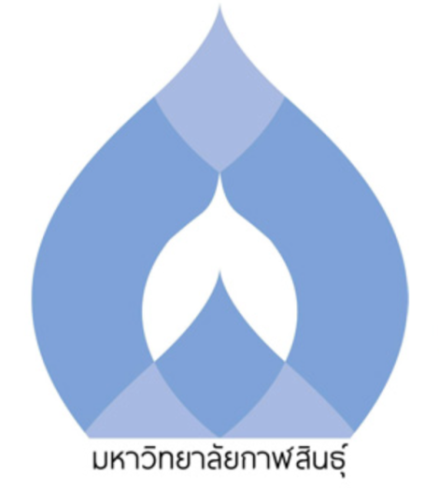 รายงานผลการดำเนินโครงการบริการทางวิชาการเรื่อง  โครงการพัฒนาทักษะการตลาดทางตรงและการตลาดออนไลน์เพื่อเสริมสร้างศักยภาพการแข่งขันให้แก่กลุ่มวิสาหกิจชุมชนในจังหวัดกาฬสินธุ์ดำเนินงานโดยนางสาวนิศากร  สรรพเลิศสาขาวิชาการจัดการธุรกิจการค้าสมัยใหม่  คณะบริหารศาสตร์มหาวิทยาลัยกาฬสินธุ์งบประมาณประจำปี  พ.ศ.  2562รายงานผลการดำเนินโครงการบริการทางวิชาการเรื่อง  โครงการพัฒนาทักษะการตลาดทางตรงและการตลาดออนไลน์เพื่อเสริมสร้างศักยภาพการแข่งขันให้แก่กลุ่มวิสาหกิจชุมชนในจังหวัดกาฬสินธุ์ดำเนินงานโดยนางสาวนิศากร  สรรพเลิศสาขาวิชาการจัดการธุรกิจการค้าสมัยใหม่  คณะบริหารศาสตร์มหาวิทยาลัยกาฬสินธุ์งบประมาณประจำปี  พ.ศ.  2562บทสรุปผู้บริหารข้าพเจ้า นางสาวนิศากร  สรรพเลิศ ได้รับอนุมัติให้ดำเนินโครงการพัฒนาทักษะการตลาดทางตรงและการตลาดออนไลน์เพื่อเสริมสร้างศักยภาพการแข่งขันให้แก่กลุ่มวิสาหกิจชุมชนในจังหวัดกาฬสินธุ์นั้น งบประมาณ 2562 จำนวนเงินงบประมาณ 28,600 บาท โดยมีวัตถุประสงค์ เพื่อพัฒนาทักษะการตลาดทางตรงและการตลาดออนไลน์ เพื่อเสริมสร้างศักยภาพการแข่งขันให้แก่กลุ่มวิสาหกิจชุมชนในจังหวัดกาฬสินธุ์  เพื่อส่งเสริมให้กลุ่มวิสาหกิจชุมชนในจังหวัดกาฬสินธุ์มีทักษะทางด้านการตลาดทางตรงและการตลาดออนไลน์ และเพื่อเพิ่มประสิทธิภาพในด้านช่องทางการขายสินค้า เพื่อช่วยให้กลุ่มวิสาหกิจชุมชนในจังหวัดกาฬสินธุ์สามารถสร้างความสัมพันธ์อันดีกับลูกค้าในระยะยาว และสร้างยอดขายให้ได้มากยิ่งขึ้น ลักษณะโครงการเป็นการให้ผู้เข้าอบรมโครงการคือกลุ่มวิสาหกิจชุมชนในจังหวัดกาฬสินธุ์ เข้ารับการอบรมด้านทักษะทางด้านการตลาดทางตรงและการตลาดออนไลน์ เสริมสร้างศักยภาพการแข่งขันเพื่อเพิ่มประสิทธิภาพในด้านช่องทางการขายสินค้า มีผู้รับการอบรม จำนวน 35 คน มีกำหนดการจำนวน 1 วัน ในวันที่ 21 มกราคม พ.ศ. 2562  ณ กลุ่มวิสาหกิจชุมชน ตำบลม่วงนา อำเภอดอนจาน จังหวัดกาฬสินธุ์ โดยได้รับความอนุเคราะห์วิทยากรจากอาจารย์นิศากร สรรพเลิศ อาจารย์ภัชรินทร์  ซาตัน อาจารย์สมพร  นนทภา อาจารย์ ดร.นภาพร  วงษ์วิชิต  อาจารย์ชยันต์  ชัยพฤกษยะนนท์ อาจารย์ ดร.ธรรมรัตน์  บุญรอด อาจารย์ ดร.อนันตพร  พุทธัสสะ อาจารย์ประจำคณะบริหารศาสตร์ และอาจารย์ชัชพงศ์  บางใบ อาจารย์ประจำคณะคณะวิทยาศาสตร์และเทคโนโลยีสุขภาพ องค์ความรู้ที่ได้จากการดำเนินโครงการ คือ กลุ่มวิสาหกิจชุมชนในจังหวัดกาฬสินธุ์มีทักษะทางด้านการตลาดทางตรงและการตลาดออนไลน์ ในการเพิ่มประสิทธิภาพในด้านช่องทางการขาย สามารถสร้างความสัมพันธ์อันดีกับลูกค้าในระยะยาว และสร้างยอดขายให้ได้มากยิ่งขึ้น  	ผลการสำรวจและการประเมินความพึงพอใจของผู้เข้าร่วมโครงการภาพรวมอยู่ในระดับมากที่สุด  มีค่าเฉลี่ยเท่ากับ  4.73  คิดเป็นร้อยละ  94.00  และการติดตามการนำไปใช้ประโยชน์ของผู้เข้ารับการอบรมภาพรวมอยู่ในระดับมากที่สุด  มีค่าเฉลี่ยเท่ากับ  4.73  สำหรับระดับความรู้ก่อนเข้ารับการอบรมอยู่ในระดับปานกลาง มีค่าเฉลี่ยเท่ากับ 2.67 และระดับความรู้หลังเข้ารับการอบรมอยู่ในระดับมากที่สุด มีค่าเฉลี่ยเท่ากับ 4.60คณะกรรมการดำเนินโครงการสารบัญหน้าบทสรุปผู้บริหาร	กสารบัญ			ขสารบัญตาราง	คสารบัญภาพ		งบทที่  1  บทนำ	1	หลักการและเหตุผล	1	วัตถุประสงค์	2	ลักษณะโครงการ	2วิธีดำเนินการ	2ผู้รับผิดชอบ	3ระยะเวลาและสถานที่ในการดำเนินโครงการ	3งบประมาณในการดำเนินโครงการ	4การติดตามและประเมินผล	5ผลที่คาดว่าจะได้รับ	5เป้าหมายผลผลิต	5บทที่  2  วิธีการดำเนินโครงการ	6	แผนการดำเนินโครงการ	6	การประชาสัมพันธ์	7	เอกสารประกอบการดำเนินโครงการ	7	กำหนดการ	8สารบัญ (ต่อ)			หน้า	ผลการสำรวจความต้องการรับบริการวิชาการ	9บทที่  3  ผลการดำเนินโครงการ	14	ผลการดำเนินโครงการ	14	ภาพกิจกรรม	15	ผลการประเมินความพึงพอใจของผู้เข้าร่วมโครงการ	26	ผลการติดตามการนำความรู้ไปใช้ประโยชน์	31บทที่  4  สรุปผลและข้อเสนอแนะ	35	สรุปผล	35		ข้อเสนอแนะ	35	องค์ความรู้ที่ได้จากการดำเนินโครงการ	35ภาคผนวก		36สารบัญตารางหน้าตารางที่  1	ข้อมูลทั่วไปของผู้ร่วมโครงการ							27ตารางที่  2	ค่าเฉลี่ยและส่วนเบี่ยงเบนมาตรฐานของความคิดเห็นของผู้เข้าร่วมโครงการฯ 		28เกี่ยวกับระดับความรู้ความเข้าใจในหลักสูตรการฝึกอบรม	ตารางที่  3	ค่าเฉลี่ยและส่วนเบี่ยงเบนมาตรฐานของความคิดเห็นของผู้เข้าร่วมโครงการฯ 		28เกี่ยวกับระดับคุณประโยชน์ของการเข้ารับการฝึกอบรมตารางที่  4	ค่าเฉลี่ยและส่วนเบี่ยงเบนมาตรฐานของความพึงพอใจในการเข้ารับ			29การฝึกอบรมของผู้เข้าร่วมโครงการฯ ด้านการดำเนินการฝึกอบรมตารางที่  6	ข้อมูลการนำความรู้และประสบการณ์ที่ได้จากการฝึกอบรมไปใช้ประโยชน์		31ตารางที่  7	ความรู้ที่ได้รับสามารถนำไปใช้ประโยชน์และประเมินได้เฉลี่ยเพิ่มขึ้น			32และลดรายจ่ายตารางที่  8	จำนวนความต้องการให้มหาวิทยาลัยกาฬสินธุ์ดำเนินการเพื่อพัฒนากิจกรรม		33ของท่านหรือกลุ่มของท่านสารบัญภาพหน้าภาพที่1	หัวหน้าโครงการถ่ายภาพรวมกับป้ายโครงการ					     152	หัวหน้าโครงการกล่าวรายงานโครงการ  						     153	ผู้เข้าร่วมอบรมถ่ายภาพหมู่ก่อนอบรม						     164	ประธานในพิธีมอบของที่ระลึกแก่ผู้ใหญ่บ้าน	       165	หัวหน้าสาขามอบของที่ระลึกแด่ประธานในพิธี	 16	6	ผู้จัดโครงการถ่ายภาพร่วมกันก่อนจัดงานอบรม					     177	ผู้จัดโครงการถ่ายภาพที่ระลึกกับผู้นำชุมชนหมู่บ้าน					     178	บรรยากาศการอบรมโครงการ	179	บรรยากาศการอบรมโครงการ	1810	บรรยากาศการอบรมโครงการ	1811	บรรยากาศการอบรมโครงการ	1812	บรรยากาศการอบรมโครงการ	1913	บรรยากาศการอบรมโครงการ	1914	บรรยากาศการอบรมโครงการ	1915	บรรยากาศการอบรมโครงการ	2016	บรรยากาศการอบรมโครงการ	2017	บรรยากาศการอบรมโครงการ	2018	บรรยากาศการอบรมโครงการ	2119	บรรยากาศการอบรมโครงการ	21สารบัญภาพ  (ต่อ)หน้าภาพที่20	บรรยากาศการอบรมโครงการ	2121	บรรยากาศการอบรมโครงการ	2222	บรรยากาศการอบรมโครงการ	2223	บรรยากาศการอบรมโครงการ	2224	บรรยากาศการอบรมโครงการ	2325	บรรยากาศการอบรมโครงการ	2326	บรรยากาศการอบรมโครงการ	2327	บรรยากาศการอบรมโครงการ	2428	บรรยากาศการอบรมโครงการ	2429	บรรยากาศการอบรมโครงการ	2430	หัวหน้าโครงการมอบใบประกาศนียบัตรแก่ผู้เข้าร่วมอบรม	2531	ถ่ายภาพรวมก่อนปิดโครงการ	2532	ถ่ายภาพรวม	25บทนำหลักการและเหตุผลวิสาหกิจชุมชนเป็นกิจกรรมทางเศรษฐกิจที่จะช่วยขับเคลื่อนเศรษฐกิจชุมชนโดยนำเอาเศรษฐศาสตร์ชุมชนหรือเศรษฐกิจพอเพียงมาใช้อย่างต่อเนื่องและเป็นระบบ  และทำการผลิตเพื่อบริโภคในท้องถิ่น  ลดการซื้อจำภายนอกลงได้ประมาณหนึ่งในสี่  วิสาหกิจชุมชนที่ตอบสนองความจำเป็นพื้นฐานและวงจรชีวิตของชุมชนจะทำให้เกิดระบบเศรษฐกิจชุมชน  ระบบที่พึ่งพาตนเองได้  ชุมชนมีรายรับมากกว่ารายจ่ายผลิตอาหารและปัจจัยพื้นฐานได้เอง  ถ้าไม่มีวิสาหกิจชุมชน  ไม่มีเศรษฐกิจชุมชนก็ได้แต่รอรับความช่วยเหลือจากรัฐบาลหรือจากภายนอก  ต้องขึ้นอยู่กับคนอื่นพึ่งตนเองไม่ได้  กลายเป็นระบบอุปถัมภ์ที่ชุมชนต้องพึ่งพาคนอื่นตลอดไป  วิสาหกิจชุมชนจะเน้นในเรื่องของวิธีคิดและกระบวนการเรียนรู้มากที่สุด  ปัญหาที่ผ่านมาของชุมชนนั้นเป็นปัญหาวิธีคิดมากกว่าวิธีทำ  ชุมชนสามารถผลิตได้มากมาย  แต่ขายไม่ออก  ขาดทุน  หาตลาดไม่ได้  เพราะเริ่มต้นจากวิธีทำ  จากสูตรสำเร็จจากการเลียนแบบการทำวิสาหกิจชุมชนนั้นจึงควรเพิ่มศักยภาพการแข่งขันและทำการหาช่องทางการตลาดที่หลากหลายช่องทางและทันสมัยเพื่อให้สามารถหาตลาดได้เพิ่มขึ้นและเข้าถึงกลุ่มลูกค้าเป้าหมายได้อย่างชัดเจนและรวดเร็ว มากยิ่งขึ้น  ช่องทางการตลาดออนไลน์ ผ่านสังคมออนไลน์ถือได้ว่าเป็นกระแสที่กำลังมาแรงที่สุดในปัจจุบัน ในที่นี้คงจะไม่มีใครไม่รู้จัก Facebook, Instragram, Twitter ซึ่งช่องทางเหล่านี้เป็นช่องทางที่กว้างมากที่สุด เพราะคนไทยส่วนใหญ่มีบัญชีของสังคมออนไลน์ที่เรากล่าวมา นอกจากนั้นแล้ว ยังมีการรวมกลุ่มกันโดยผู้ที่สนใจในเรื่องเดียวกัน ซึ่งง่ายต่อการทำตลาดยิ่งขึ้นไปอีก นอกจากนั้นแล้ว ยังเป็นช่องทางที่ประหยัด และมีผลตอบรับที่รวดเร็วอีกด้วยการตลาดทางตรงและการตลาดออนไลน์ช่วยให้กลุ่มวิสาหกิจชุมชนกำหนดกลุ่มเป้าหมายได้ชัดเจน  ส่งข่าวสารข้อมูลเกี่ยวกับสินค้าหรือบริการไปยังกลุ่มเป้าหมายได้โดยตรง  ให้ความสะดวกสบายแก่ผู้จำหน่ายสินค้า  สามารถประเมินผลได้  รู้จำนวนผู้สนใจสินค้าอย่างชัดเจนและรวบรวมข้อมูลของกลุ่มเป้าหมายได้  อีกทั้งลูกค้าเองนั้นยังสามารถมีข้อมูลประกอบการตัดสินใจ  มีความสะดวกสบายมากขึ้นในการซื้อสินค้า  และสร้างความพึงพอใจแก่ให้แก่ลูกค้าได้อย่างสูงสุด เนื่องจากสิทธิพิเศษที่เหนือผู้อื่น อันนำมาซึ่งจะก่อให้เกิดการขยายฐานกลุ่มลูกค้าและเพิ่มยอดขายให้มากขึ้นในอนาคตจากความสำคัญดังกล่าวข้างต้นจะเห็นได้ว่า การเสริมสร้างศักยภาพการแข่งขันและการเพิ่มประสิทธิภาพในด้านช่องทางการขายสินค้านั้น  กลุ่มวิสาหกิจชุมชนจะต้องได้รับทักษะและได้รับเทคนิคความรู้ทางด้านการตลาดทางตรงและการตลาดออนไลน์ และสามารถนำความรู้ดังกล่าวไปสร้างความสัมพันธ์อันดีกับลูกค้าในระยะยาวและสร้างยอดขายให้ได้มากยิ่งขึ้น และการดำเนินชีวิตในอนาคตต่อไป จึงควรมีการจัดโครงการนี้ขึ้นเพื่อพัฒนาทักษะการตลาดทางตรงและการตลาดออนไลน์  เพื่อเสริมสร้างศักยภาพการแข่งขัน  เพื่อเพิ่มประสิทธิภาพในด้านช่องทางการขายสินค้า  สามารถสร้างความสัมพันธ์อันดีกับลูกค้าในระยะยาวและสร้างยอดขายให้ได้มากยิ่งขึ้นวัตถุประสงค์1.  เพื่อพัฒนาทักษะการตลาดทางตรงและการตลาดออนไลน์  เพื่อเสริมสร้างศักยภาพการแข่งขันให้แก่กลุ่ม  วิสาหกิจชุมชนในจังหวัดกาฬสินธุ์2.  เพื่อส่งเสริมให้กลุ่มวิสาหกิจชุมชนในจังหวัดกาฬสินธุ์มีทักษะทางด้านการตลาดทางตรงและการตลาดออนไลน์   และเพื่อเพิ่มประสิทธิภาพในด้านช่องทางการขายสินค้า 3. เพื่อช่วยให้กลุ่มวิสาหกิจชุมชนในจังหวัดกาฬสินธุ์สามารถสร้างความสัมพันธ์อันดีกับลูกค้าในระยะยาว  และสร้างยอดขายให้ได้มากยิ่งขึ้นลักษณะโครงการ  เป็นโครงการที่มีกระบวนการเกี่ยวข้องกับการพัฒนาองค์ความรู้จากงานวิจัย  เป็นโครงการที่มีการบูรณาการกับการเรียนการสอน  เป็นโครงการที่มีการบูรณาการกับการวิจัยวิธีดำเนินการ1.  การวางแผนการดำเนินการ (P_Plan)	1.  แต่งตั้งคณะกรรมการ ขออนุมัติโครงการ ประชุมเพื่อวางแผน	2.  แต่งตั้งคณะกรรมการดำเนินงานโครงการพัฒนาทักษะการตลาดทางตรงและการตลาดออนไลน์  	     เพื่อเสริมสร้างศักยภาพการแข่งขันให้แก่กลุ่มวิสาหกิจชุมชนในจังหวัดกาฬสินธุ์	3.  ทำการขออนุมัติดำเนินโครงการบริการวิชาการ	4.  จัดประชุมเพื่อวางแผนในการดำเนินงานโครงการบริการวิชาการ	5.  แบ่งหน้าที่ความรับผิดชอบในการดำเนินงานให้คณะกรรมการดำเนินงานโครงการ  2.  การดำเนินงานตามแผน  (D_Do)1.  ติดต่อวิทยากร สถานที่ เอกสาร และอุปกรณ์ต่าง ๆ บรรยาย อบรม  เชิงปฏิบัติการ ประชุมกลุ่มอภิปราย      กรณีศึกษา เกมฝึกปฏิบัติ 2.  ติดต่อวิทยากรสถานที่ที่จะทำการดำเนินโครงการบริการวิชาการ3.  จัดเตรียมเอกสาร  สื่อ อุปกรณ์สำหรับการดำเนินโครงการบริการวิชาการ4.  จัดอบรมโครงการพัฒนาทักษะการตลาดทางตรงและการตลาดออนไลน์  เพื่อเสริมสร้างศักยภาพการแข่งขันให้แก่กลุ่มวิสาหกิจชุมชนในจังหวัดกาฬสินธุ์3.  การติดตาม และประเมินผลการดำเนินงาน (C_Check)1.  เครื่องมือที่ใช้ในการติดตามผล2.  แบบทดสอบก่อนและหลังอบรมโครงการพัฒนาทักษะการตลาดทางตรงและการตลาดออนไลน์เพื่อเสริมสร้างศักยภาพการแข่งขันให้แก่กลุ่มวิสาหกิจชุมชนในจังหวัดกาฬสินธุ์3.  แบบประเมินความพึงพอใจในการเข้าร่วมโครงการพัฒนาทักษะการตลาดทางตรงและการตลาดออนไลน์  เพื่อเสริมสร้างศักยภาพการแข่งขันให้แก่กลุ่มวิสาหกิจชุมชนในจังหวัดกาฬสินธุ์4.  ระยะเวลาในการติดตามผล 5.  ใช้เวลาในการติดตามผล 1 เดือน หลังจากการฝึกอบรมโครงการบริการวิชาการเรียบร้อยแล้วผู้รับผิดชอบนางสาวนิศากร สรรพเลิศ		สาขาวิชาการจัดการธุรกิจการค้าสมัยใหม่  คณะบริหารศาสตร์  นางภัชรินทร์  ซาตัน		สาขาวิชาการจัดการธุรกิจการค้าสมัยใหม่  คณะบริหารศาสตร์  นางสมพร  นนทภา		สาขาวิชาการจัดการธุรกิจการค้าสมัยใหม่  คณะบริหารศาสตร์  นางนภาพร  วงษ์วิชิต		สาขาวิชาการจัดการธุรกิจการค้าสมัยใหม่  คณะบริหารศาสตร์  นายชยันต์  ชัยพฤษยะนนท์	สาขาวิชาการจัดการธุรกิจการค้าสมัยใหม่  คณะบริหารศาสตร์  นายธรรมรัตน์  บุญรอด		รองคณบดีฝ่ายพัฒนานักศึกษา    คณะบริหารศาสตร์  นางอนันตพร  พุทธัสสะ		สาขาวิชาบริหารธุรกิจ  คณะบริหารศาสตร์  นายโสภณ  มูลหา		สาขานวัตกรรมเพื่อการพัฒนาท้องถิ่น  คณะศิลปะศาสตร์นายชัชพงศ์  บางใบ  	สาขาวิทยาศาสตร์และคณิตศาสตร์  คณะวิทยาศาสตร์และเทคโนโลยีสุขภาพระยะเวลาและสถานที่ในการดำเนินโครงการระยะเวลาในการดำเนินโครงการ  1  วัน	วันที่  21  มกราคม  2562  สถานทีในการดำเนินโครงการ  ณ  สุขศาลาบ้านนาเหนือ  ตำบลม่วงนา  อำเภอดอนจาน  จังหวัดกาฬสินธุ์งบประมาณในการดำเนินโครงการงบประมาณในการดำเนินโครงการทั้งสิ้น  จำนวน 28,600  บาท โดยรายละเอียดต่อไปนี้หมายเหตุ  - ขอถัวเฉลี่ยจ่ายทุกรายการการติดตามและประเมินผล แจกแบบสอบถามและวิเคราะห์ผล  ผู้เข้าร่วมโครงการร้อยละ  7530  วัน  หลังจากการอบรมผลที่คาดว่าจะได้รับ1.  กลุ่มวิสาหกิจชุมชนในจังหวัดกาฬสินธุ์มีทักษะทางด้านการตลาดทางตรงและการตลาดออนไลน์   เพื่อใช้ในการเสริมสร้างศักยภาพการแข่งขัน2.  กลุ่มวิสาหกิจชุมชนในจังหวัดกาฬสินธุ์มีทักษะทางด้านการตลาดทางตรงและการตลาดออนไลน์   เพื่อเพิ่มประสิทธิภาพในด้านช่องทางการขายสินค้า 3.  กลุ่มวิสาหกิจชุมชนในจังหวัดกาฬสินธุ์สามารถสร้างความสัมพันธ์อันดีกับลูกค้าในระยะยาว  และสร้างยอดขายให้ได้มากยิ่งขึ้นเป้าหมายผลผลิตบทที่  2  วิธีการดำเนินโครงการแผนการดำเนินโครงการ1.  การวางแผนการดำเนินการ (P_Plan)	1.  แต่งตั้งคณะกรรมการ ขออนุมัติโครงการ ประชุมเพื่อวางแผน	2.  แต่งตั้งคณะกรรมการดำเนินงานโครงการพัฒนาทักษะการตลาดทางตรงและการตลาดออนไลน์  	     เพื่อเสริมสร้างศักยภาพการแข่งขันให้แก่กลุ่มวิสาหกิจชุมชนในจังหวัดกาฬสินธุ์	3.  ทำการขออนุมัติดำเนินโครงการบริการวิชาการ	4.  จัดประชุมเพื่อวางแผนในการดำเนินงานโครงการบริการวิชาการ	5.  แบ่งหน้าที่ความรับผิดชอบในการดำเนินงานให้คณะกรรมการดำเนินงานโครงการ  2.  การดำเนินงานตามแผน  (D_Do)1.  ติดต่อวิทยากร สถานที่ เอกสาร และอุปกรณ์ต่าง ๆ บรรยาย อบรม  เชิงปฏิบัติการ ประชุมกลุ่มอภิปราย      กรณีศึกษา เกมฝึกปฏิบัติ 2.  ติดต่อวิทยากรสถานที่ที่จะทำการดำเนินโครงการบริการวิชาการ3.  จัดเตรียมเอกสาร  สื่อ อุปกรณ์สำหรับการดำเนินโครงการบริการวิชาการ4.  จัดอบรมโครงการพัฒนาทักษะการตลาดทางตรงและการตลาดออนไลน์  เพื่อเสริมสร้างศักยภาพการแข่งขันให้แก่กลุ่มวิสาหกิจชุมชนในจังหวัดกาฬสินธุ์3.  การติดตาม และประเมินผลการดำเนินงาน (C_Check)1.  เครื่องมือที่ใช้ในการติดตามผล2.  แบบทดสอบก่อนและหลังอบรมโครงการพัฒนาทักษะการตลาดทางตรงและการตลาดออนไลน์เพื่อเสริมสร้างศักยภาพการแข่งขันให้แก่กลุ่มวิสาหกิจชุมชนในจังหวัดกาฬสินธุ์3.  แบบประเมินความพึงพอใจในการเข้าร่วมโครงการพัฒนาทักษะการตลาดทางตรงและการตลาดออนไลน์  เพื่อเสริมสร้างศักยภาพการแข่งขันให้แก่กลุ่มวิสาหกิจชุมชนในจังหวัดกาฬสินธุ์4.  ระยะเวลาในการติดตามผล 5.  ใช้เวลาในการติดตามผล 1 เดือน หลังจากการฝึกอบรมโครงการบริการวิชาการเรียบร้อยแล้วการประชาสัมพันธ์	ในการประชาสัมพันธ์มีการประชาสัมพันธ์ผ่านโดยการแจ้งหนังสือที่ออกโดยมหาวิทยาลัยกาฬสินธุ์  ไปยังงานต่างๆ  ภายในมหาวิทยาลัยกาฬสินธุ์  และแจ้งข่าวสารผ่านผู้นำหมู่บ้าน  ช่องทางสื่ออินเตอร์เน็ตในการประชาสัมพันธ์ไปยังผู้สนใจที่จะเข้าร่วมโครงการและเข้าอบรมอีกทางเลือกหนึ่งด้วยเอกสารประกอบการดำเนินโครงการ	เอกสารการบรรยาย  และฝึกปฏิบัติพัฒนาทักษะการตลาดทางตรงและการตลาดออนไลน์        เพื่อเสริมสร้างศักยภาพการแข่งขันให้แก่กลุ่มวิสาหกิจชุมชนในจังหวัดกาฬสินธุ์กำหนดการโครงการ การพัฒนาทักษะการตลาดทางตรงและการตลาดออนไลน์ เพื่อเสริมสร้างศักยภาพการแข่งขันให้แก่กลุ่มวิสาหกิจชุมชนในจังหวัดกาฬสินธุ์วันที่  21  มกราคม  2562ณ สุขศาลาบ้านนาเหนือ  ตำบลม่วงนา  อำเภอดอนจาน  จังหวัดกาฬสินธุ์*****************วันจันทร์ที่ 21 มกราคม  256207.00 – 07.30 น.	ลงทะเบียน07.30 – 08.00 น.	พิธีเปิดโครงการโดย รองคณบดีฝ่ายพัฒนานักศึกษา  คณะบริหารศาสตร์  มหาวิทยาลัยกาฬสินธุ์ 08.00 – 10.00 น.	บรรยาย หัวข้อ “การพัฒนาทักษะการตลาดทางตรงและการตลาดออนไลน์ ในยุคการค้าดิจิทัล  เพื่อเสริมสร้างศักยภาพการแข่งขัน”โดย อาจารย์นิศากร  สรรพเลิศอาจารย์ประจำสาขาวิชาการจัดการธุรกิจการค้าสมัยใหม่ คณะบริหารศาสตร์  10.00 – 12.00 น.	บรรยาย หัวข้อ “กลยุทธ์การตลาดทางตรงและการตลาดออนไลน์ในรูปแบบพาณิชย์อิเล็กทรอนิกส์”โดย ดร.ธรรมรัตน์  บุญรอด  รองคณบดีฝ่ายพัฒนานักศึกษา  คณะบริหารศาสตร์  มหาวิทยาลัยกาฬสินธุ์ 12.00– 13.00 น.	รับประทานอาหารกลางวัน13.00 - 16.30  น.     	ฝึกปฎิบัติ โดยแบ่งกลุ่มฝึกปฎิบัติ 7 กลุ่ม  กลุ่มละ 5 คน (35  คน)แลกเปลี่ยนความคิดเห็นหัวข้อ “แนวทางการการพัฒนาทักษะการตลาดทางตรงและการตลาดออนไลน์”			โดยมีอาจารย์ให้คำช่วยเหลือกลุ่มที่ 1  ตะกร้าพลาสติค		อาจารย์นิศากร  สรรพเลิศ  กลุ่มที่ 2  หมวก  พวงกุญแจ	ดร.อนันตพร  พุทธัสสะ  กลุ่มที่ 3  ลูกประคบสมุนไพร	อาจารย์ภัชรินทร์  ซาตัน  กลุ่มที่ 4  ทอเสื่อกก		ดร.นภาพร  วงษ์วิชิตกลุ่มที่ 5  ผ้าไหมแพรวา		อาจารย์สมพร  นนทภา  กลุ่มที่ 6  เหรียญโปรยทาน	อาจารย์ชยันต์  ชัยพฤษยะนนท์กลุ่มที่ 7  ผ้าพันคอ		อาจารย์ชัชพงศ์  บางใบ16.30  -  17.00  น.      สรุปโครงการและปิดโครงการ โดย อาจารย์นิศากร  สรรพเลิศ    หมายเหตุ  	1. พักรับประทานอาหารกลางวัน เวลา  12.00 – 13.00 น.		2. พักรับประทานอาหารว่าง ช่วงเช้า เวลา 10.15 – 10.30 น. และช่วงบ่าย     เวลา 14.30 – 14.45 น.		กำหนดการอาจมีการปรับเปลี่ยนได้ตามความเหมาะสมผลการสำรวจความต้องการรับบริการวิชาการ	ผลการสำรวจและการปะเมินความพึงพอใจของผู้เข้ร่วมโครงการโครงการพัฒนาทักษะการตลาดทางตรงและการตลาดออนไลน์เพื่อเสริมสร้างศักยภาพการแข่งขันให้แก่กลุ่มวิสาหกิจชุมชนในจังหวัดกาฬสินธุ์ ภาพรวมอยู่ในระดับมากที่สุด  มีค่าเฉลี่ยเท่ากับ  4.73  คิดเป็นร้อยละ  94.00  และการติดตามการนำไปใช้ประโยชน์ของผู้เข้ารับการอบรมภาพรวมอยู่ในระดับมากที่สุด  มีค่าเฉลี่ยเท่ากับ  4.73  สำหรับระดับความรู้ก่อนเข้ารับการอบรมอยู่ในระดับปานกลาง มีค่าเฉลี่ยเท่ากับ 2.67 และระดับความรู้หลังเข้ารับการอบรมอยู่ในระดับมากที่สุด มีค่าเฉลี่ยเท่ากับ 4.60 องค์ความรู้ที่ได้จากการดำเนินโครงการ คือ กลุ่มวิสาหกิจชุมชนในจังหวัดกาฬสินธุ์มีทักษะทางด้านการตลาดทางตรงและการตลาดออนไลน์ ในการเพิ่มประสิทธิภาพในด้านช่องทางการขาย สามารถสร้างความสัมพันธ์อันดีกับลูกค้าในระยะยาว และสร้างยอดขายให้ได้มากยิ่งขึ้น  สรุปสำรวจความต้องการรับบริการจากมหาวิทยาลัยกาฬสินธุ์โครงการ การพัฒนาทักษะการตลาดทางตรงและการตลาดออนไลน์ เพื่อเสริมสร้างศักยภาพการแข่งขันให้แก่กลุ่มวิสาหกิจชุมซนในจังหวัดกาฬสินธุ์ วันที่ 21 มกราคม 2562ณ สุขศาลาบ้านนาเหนือ ตำบลม่วงนา อำเภอดอนจาน จังหวัดกาฬสินธุ์ตอนที่ 1 ข้อมูลทั่วไปของผู้ตอบแบบสำรวจ ตารางที่ 1 ข้อมูลทั่วไปของผู้ตอบแบบสำรวจตารางที่ 1 (ต่อ)ตารางที่ 1 (ต่อ)11. จากข้อ 8 ท่านหรือหน่วยงานของท่าน ต้องการให้มหาวิทยาลัยกาฬสินธุส่งแผนการ ฝึกอบรมให้หรือไม่     11.1ไม่ต้องการ				5				16.10     11.2ต้องการ					26				83.90จากตารางที่ 1 พบว่าผู้ร่วมโครงการฯ ทั้งหมดเป็นเพศหญิง ส่วนใหญ่มีอายุสูงกว่า 50 ปี คิดเป็นร้อยละ 58.08 มีอาชีพเกษตรกร คิดเป็นร้อยละ 67.70 และการศึกษาอยู่ระดับประถมศึกษาปีที่ 6 คิดเป็นร้อยละ 48.40 รู้จักมหาวิทยาลัยกาฬสินธุ คิดเป็นร้อยละ 96.80 ซึ่งรู้จักมหาวิทยาลัยกาฬสินธุจากป้าย ประกาศโฆษณา คิดเป็นร้อยละ 74.20 ทั้งหมดเคยรับบริการจากมหาวิทยาลัยกาฬสินธุ หากมหาวิทยาลัย กาฬสินธุจัดการฝึกอบรม/สัมมนา โดยผู้เข้าโครงการไม่เสียค่าลงทะเบียนมีความต้องการเข้าร่วมคิดเป็นร้อยละ 96.80 ตามความต้องการที่เสือกสามารถนำไปใข้ในชีวิตประจำวัน คิดเป็นร้อยละ 64.50 ระยะเวลาที่ เหมาะสมสำหรับหลักสูตรคือ 2 วัน คิดเป็นร้อยละ 41.90 และต้องการให้มหาวิทยาลัยส่งแผนการ'ฝึกอบรมให้ คิดเป็นร้อยละ 83.90ตารางที่ 2 จำนวนที่มีความประสงค์ให้มหาวิทยาลัยเข้าช่วยดำเนินการเพื่อพัฒนากิจกรรมของท่านหรือชุมซนของท่านจากตารางที่ 2 พบว่าผู้ร่วมโครงการฯ ต้องการให้มหาวิทยาลัยกาฬสินธุ์ดำเนินการเพื่อพัฒนากิจกรรม ของท่านหรือกลุ่มของท่าน ด้านการ'ฝึกอบรม/สัมมนา เกี่ยวกับให้ข้อมูลเกี่ยวกับการตลาด การพัฒนา ผลิตภัณฑ์และเกี่ยวกับสุขภาพ ส่วนด้านการให้คำปรึกษา เกี่ยวกับการพัฒนาขุมซน การประกอบอาชีพและ ปัญหาการเกษตรบทที่  3  ผลการดำเนินโครงการผลการดำเนินโครงการโครงการพัฒนาทักษะการตลาดทางตรงและการตลาดออนไลน์เพื่อเสริมสร้างศักยภาพการแข่งขันให้แก่กลุ่มวิสาหกิจชุมชนในจังหวัดกาฬสินธุ์นั้น งบประมาณ 2562 จำนวนเงินงบประมาณ 28,600 บาท โดยมีวัตถุประสงค์ เพื่อพัฒนาทักษะการตลาดทางตรงและการตลาดออนไลน์ เพื่อเสริมสร้างศักยภาพการแข่งขันให้แก่กลุ่มวิสาหกิจชุมชนในจังหวัดกาฬสินธุ์  เพื่อส่งเสริมให้กลุ่มวิสาหกิจชุมชนในจังหวัดกาฬสินธุ์มีทักษะทางด้านการตลาดทางตรงและการตลาดออนไลน์ และเพื่อเพิ่มประสิทธิภาพในด้านช่องทางการขายสินค้า เพื่อช่วยให้กลุ่มวิสาหกิจชุมชนในจังหวัดกาฬสินธุ์สามารถสร้างความสัมพันธ์อันดีกับลูกค้าในระยะยาว และสร้างยอดขายให้ได้มากยิ่งขึ้น ลักษณะโครงการเป็นการให้ผู้เข้าอบรมโครงการคือกลุ่มวิสาหกิจชุมชนในจังหวัดกาฬสินธุ์ เข้ารับการอบรมด้านทักษะทางด้านการตลาดทางตรงและการตลาดออนไลน์ เสริมสร้างศักยภาพการแข่งขันเพื่อเพิ่มประสิทธิภาพในด้านช่องทางการขายสินค้า มีผู้รับการอบรม จำนวน 35 คน       มีกำหนดการจำนวน 1 วัน ในวันที่ 21 มกราคม พ.ศ. 2562  ณ กลุ่มวิสาหกิจชุมชน ตำบลม่วงนา อำเภอดอนจาน จังหวัดกาฬสินธุ์ โดยได้รับความอนุเคราะห์วิทยากรจากอาจารย์นิศากร สรรพเลิศ อาจารย์ภัชรินทร์    ซาตัน อาจารย์สมพร  นนทภา อาจารย์ ดร.นภาพร  วงษ์วิชิต  อาจารย์ชยันต์  ชัยพฤกษยะนนท์ อาจารย์ ดร.ธรรมรัตน์  บุญรอด อาจารย์ ดร.อนันตพร  พุทธัสสะ อาจารย์ประจำคณะบริหารศาสตร์ และอาจารย์ชัชพงศ์  บางใบ อาจารย์ประจำคณะคณะวิทยาศาสตร์และเทคโนโลยีสุขภาพ องค์ความรู้ที่ได้จากการดำเนินโครงการ คือ กลุ่มวิสาหกิจชุมชนในจังหวัดกาฬสินธุ์มีทักษะทางด้านการตลาดทางตรงและการตลาดออนไลน์ ในการเพิ่มประสิทธิภาพในด้านช่องทางการขาย สามารถสร้างความสัมพันธ์อันดีกับลูกค้าในระยะยาว และสร้างยอดขายให้ได้มากยิ่งขึ้น  ภาพกิจกรรมวันที่  21  มกราคม  2562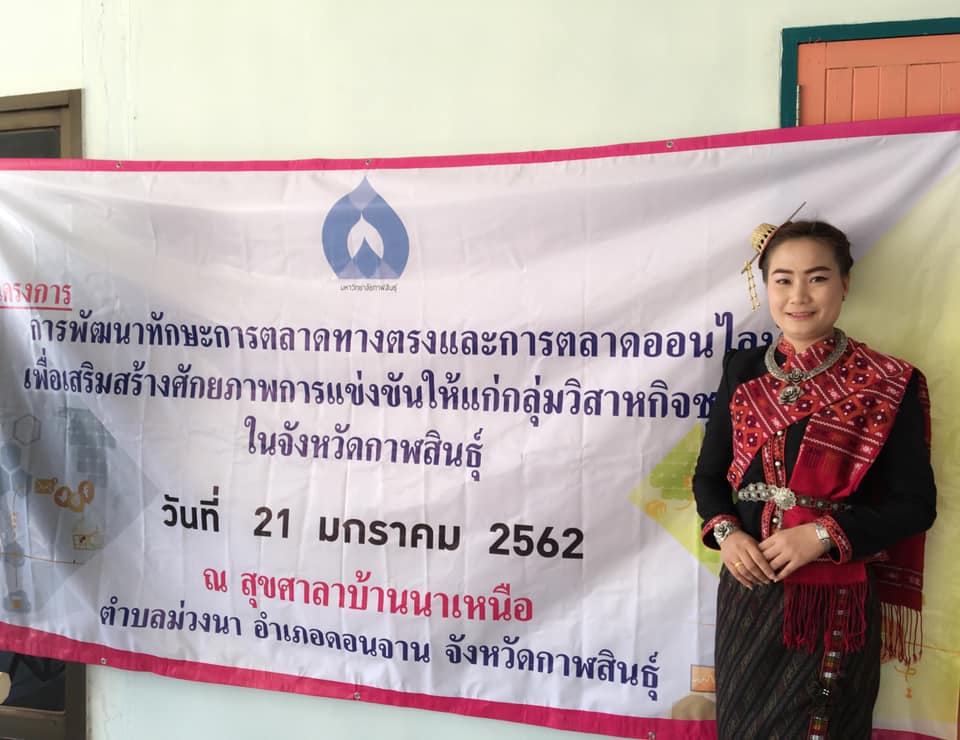 ภาพที่  3.1  หัวหน้าโครงการถ่ายภาพรวมกับป้ายโครงการ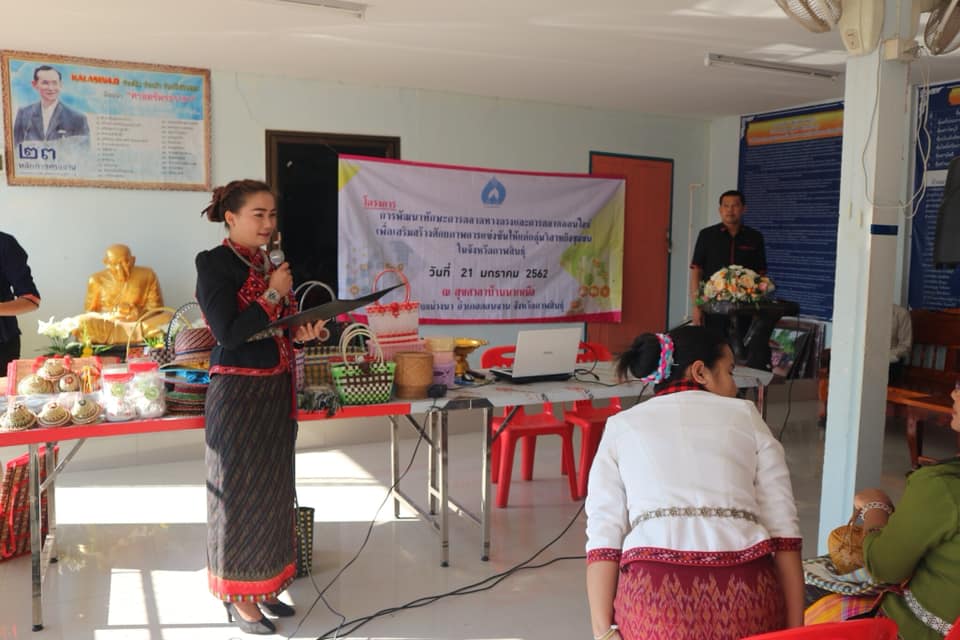 ภาพที่  3.2  หัวหน้าโครงการกล่าวรายงานโครงการ  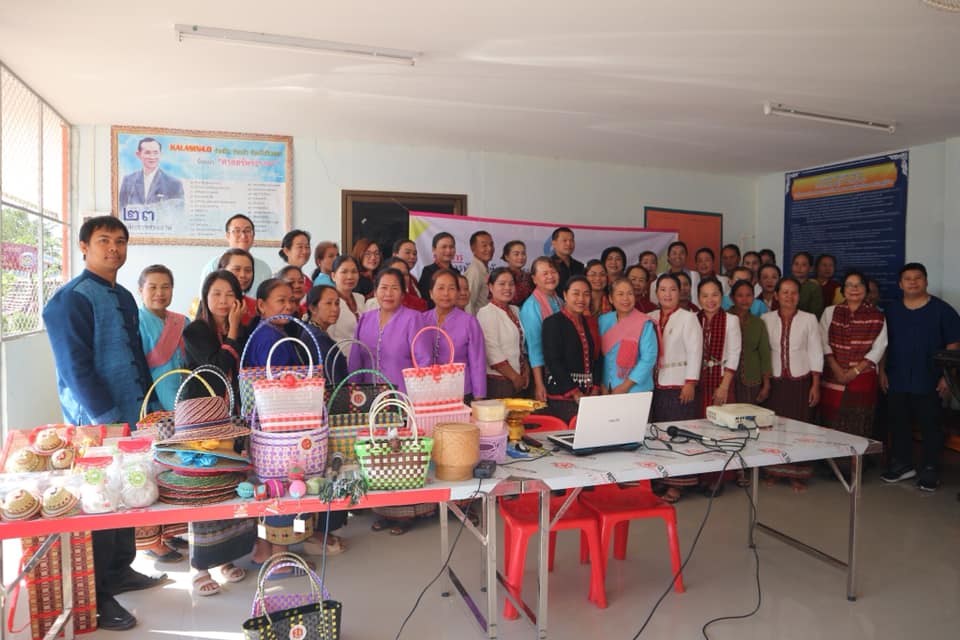 ภาพที่  3.3  ผู้เข้าร่วมอบรมถ่ายภาพหมู่ก่อนอบรม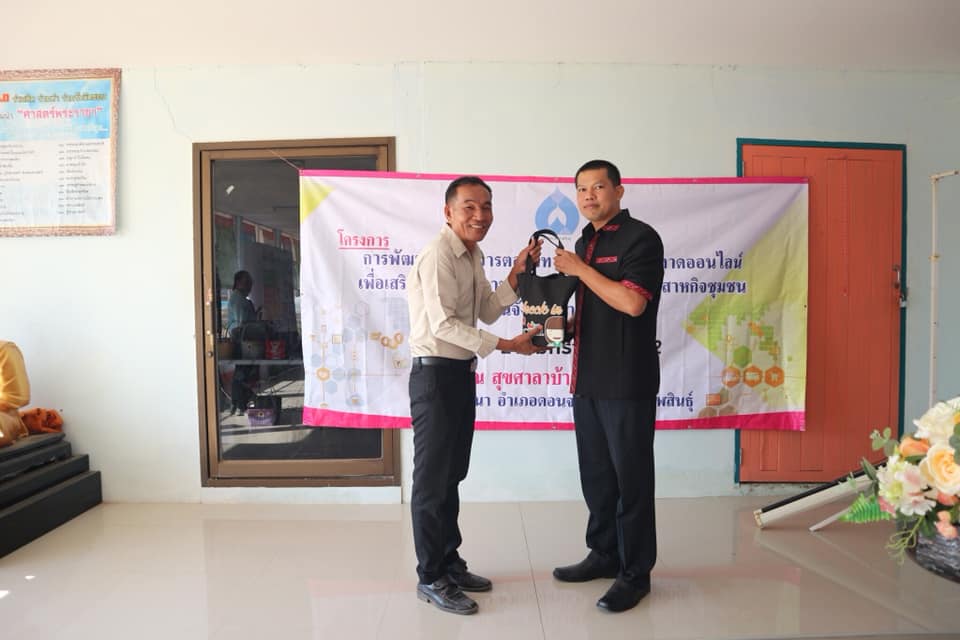 ภาพที่  3.4  ประธานในพิธีมอบของที่ระลึกแก่ผู้ใหญ่บ้าน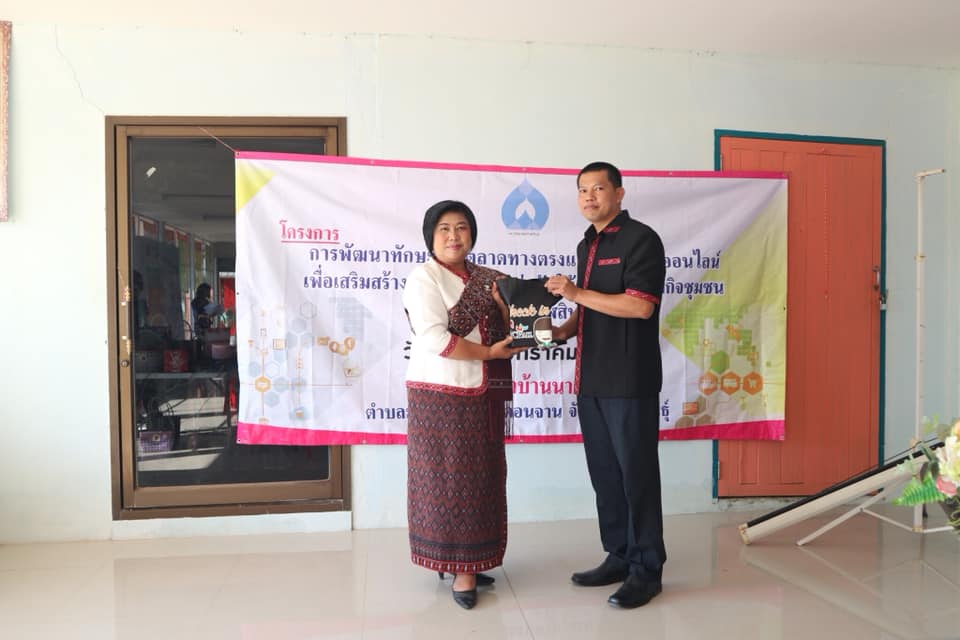 ภาพที่  3.5  หัวหน้าสาขามอบของที่ระลึกแด่ประธานในพิธี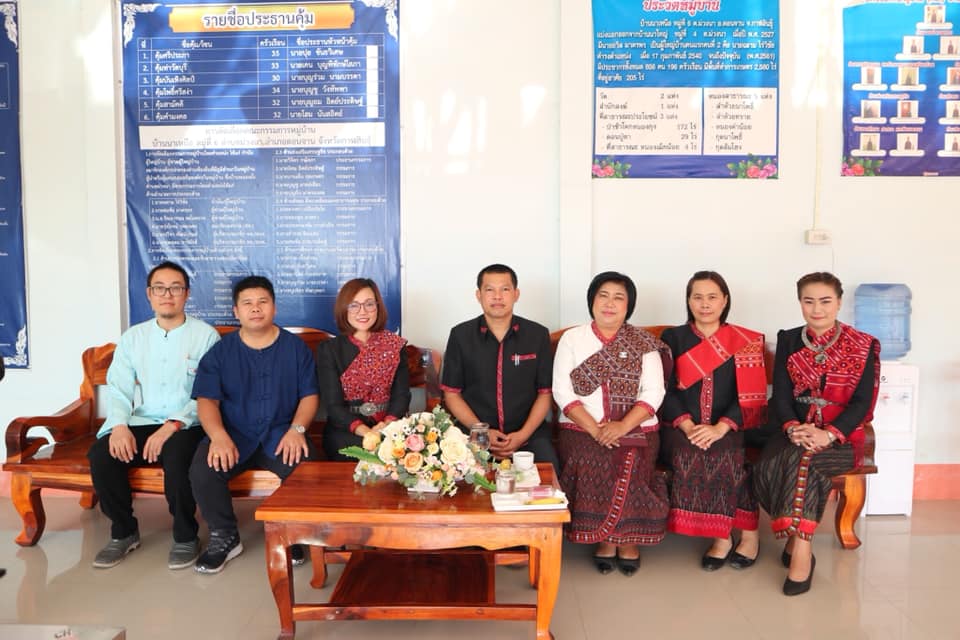 ภาพที่  3.6  ผู้จัดโครงการถ่ายภาพร่วมกันก่อนจัดงานอบรม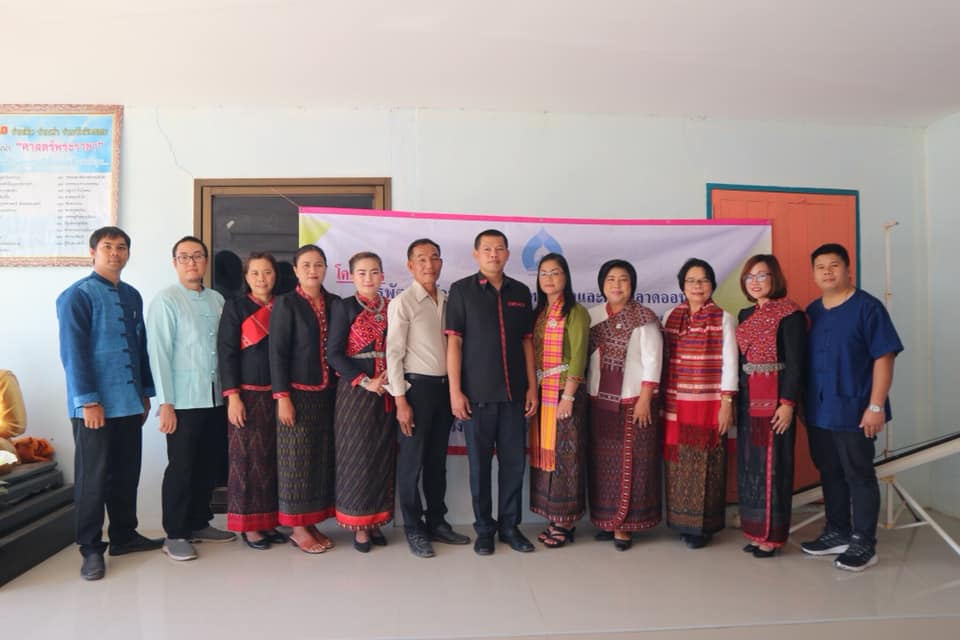 ภาพที่  3.8  ผู้จัดโครงการถ่ายภาพที่ระลึกกับผู้นำชุมชนหมู่บ้าน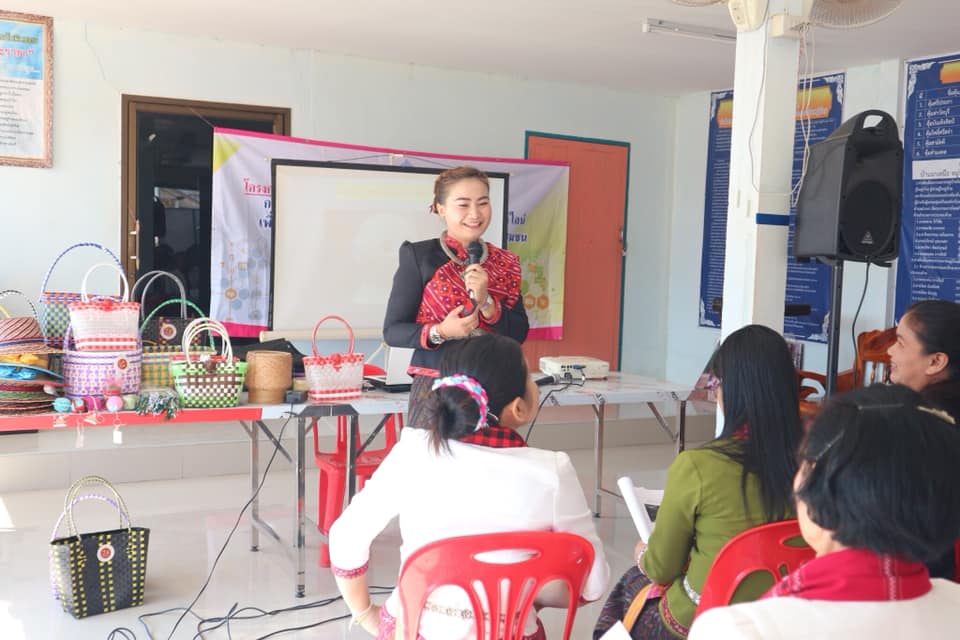 ภาพที่  3.9  บรรยากาศการอบรมโครงการ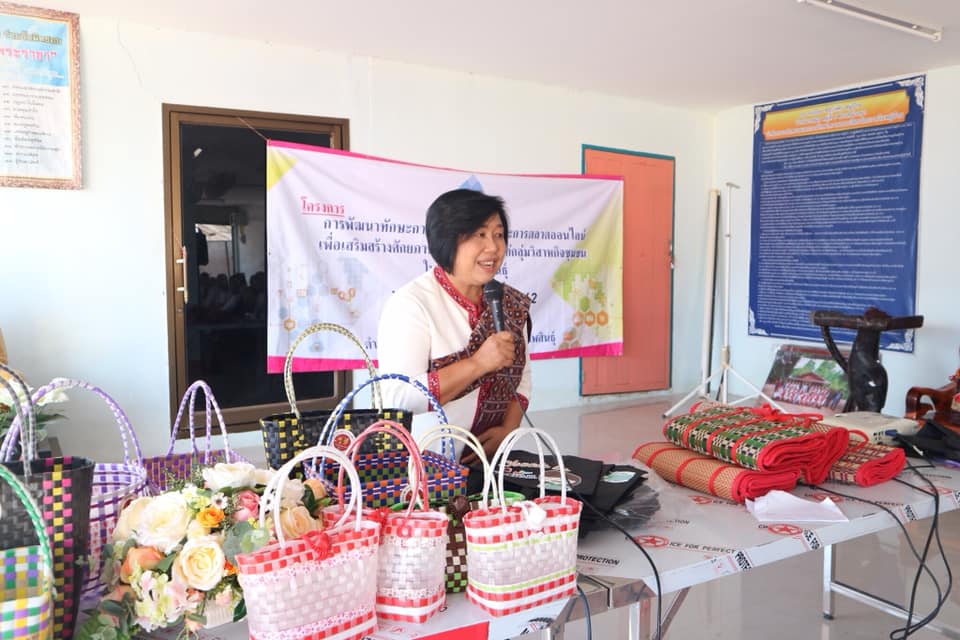 ภาพที่  3.10  บรรยากาศการอบรมโครงการ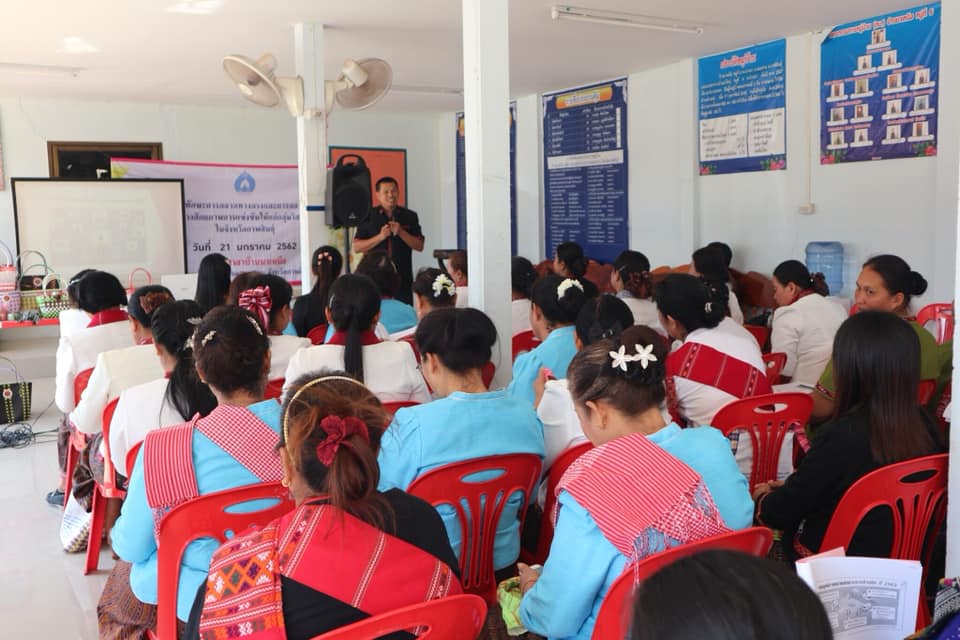 ภาพที่  3.11  บรรยากาศการอบรมโครงการ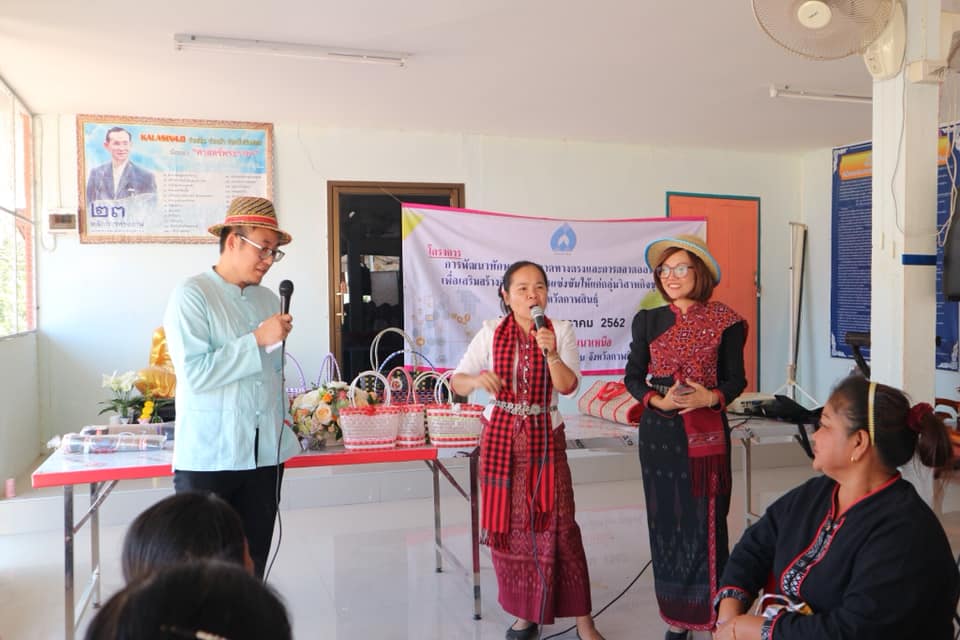 ภาพที่  3.12  บรรยากาศการอบรมโครงการ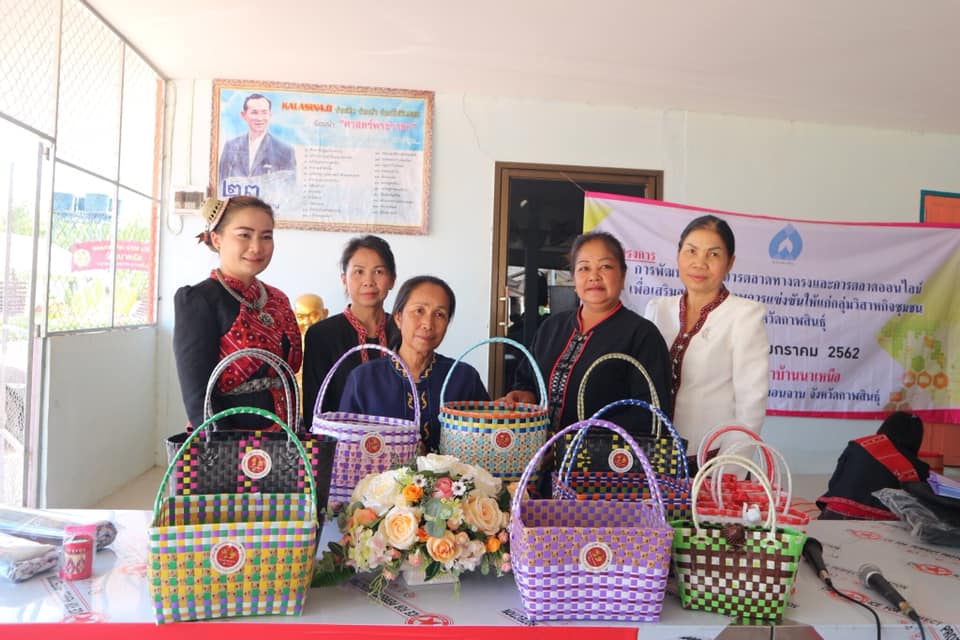 ภาพที่  3.13  บรรยากาศการอบรมโครงการ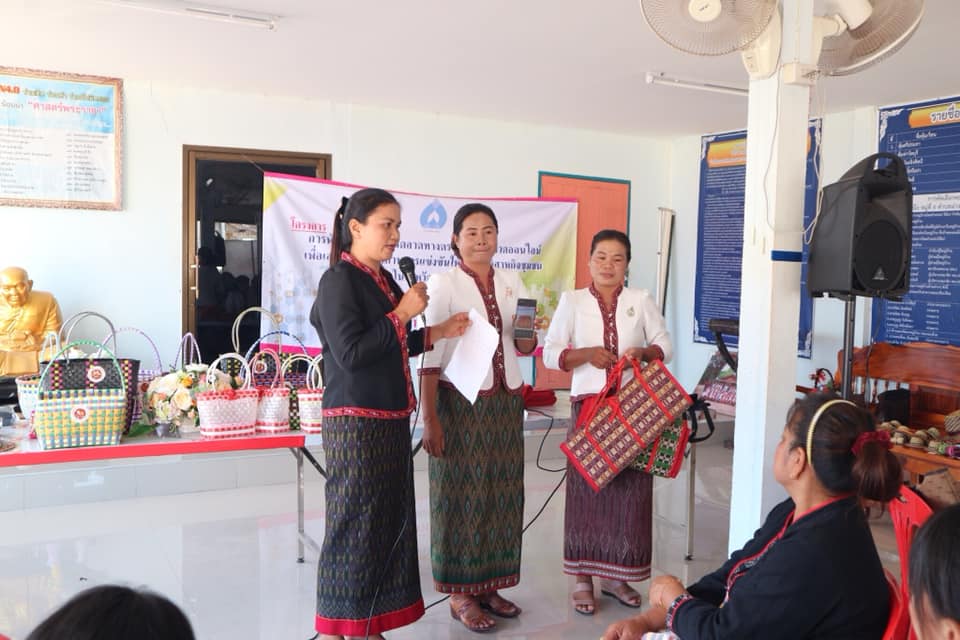 ภาพที่  3.14  บรรยากาศการอบรมโครงการ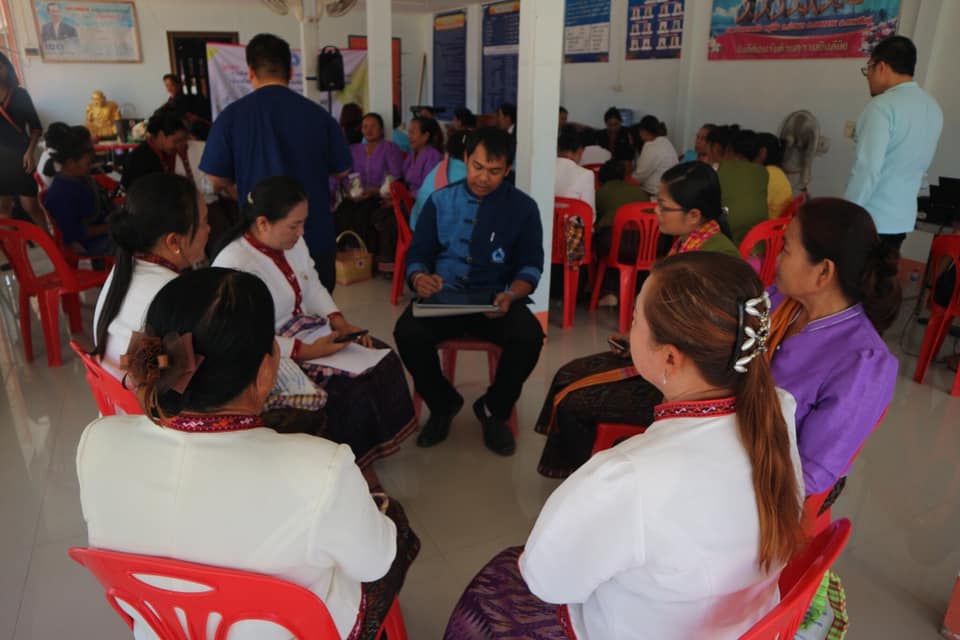 ภาพที่  3.15  บรรยากาศการอบรมโครงกา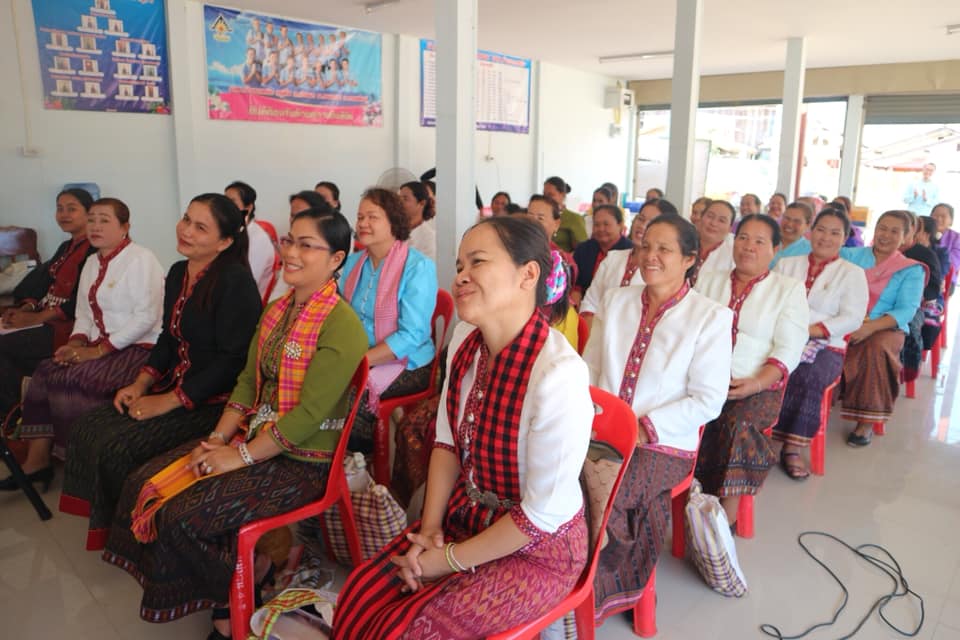 ภาพที่  3.16  บรรยากาศการอบรมโครงการ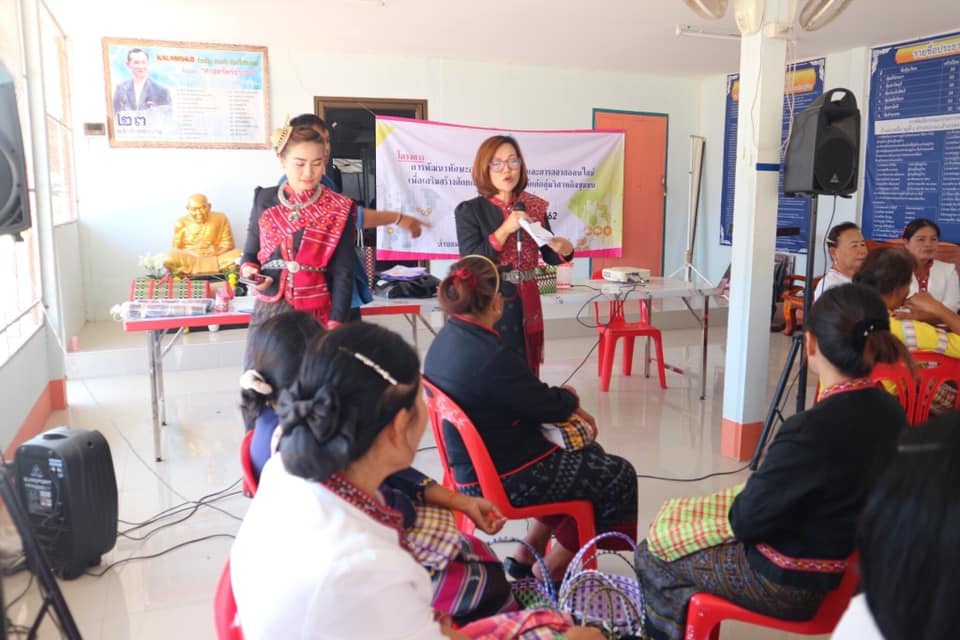 ภาพที่  3.17  บรรยากาศการอบรมโครงการ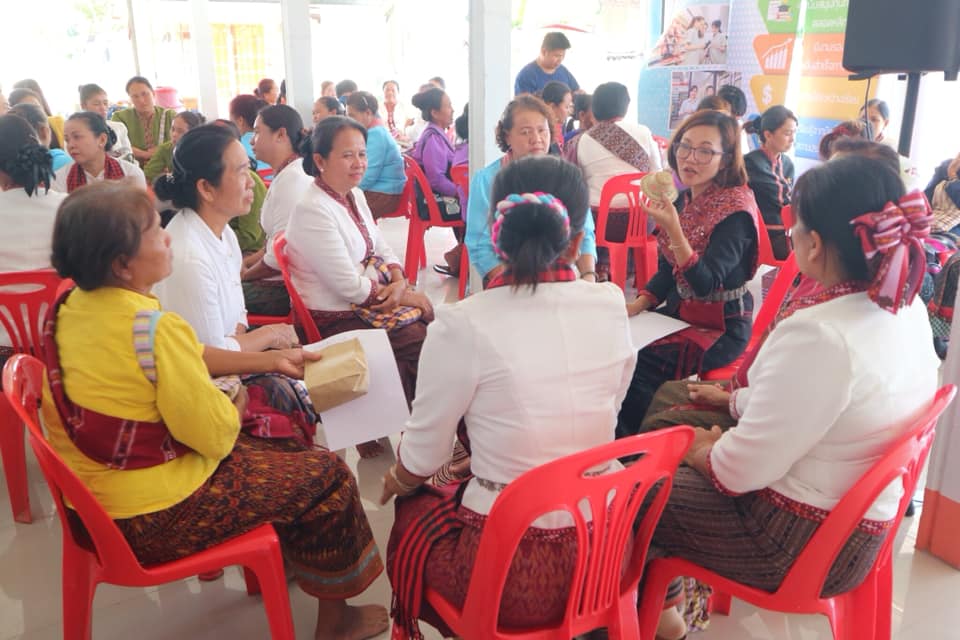 ภาพที่  3.18  บรรยากาศการอบรมโครงการ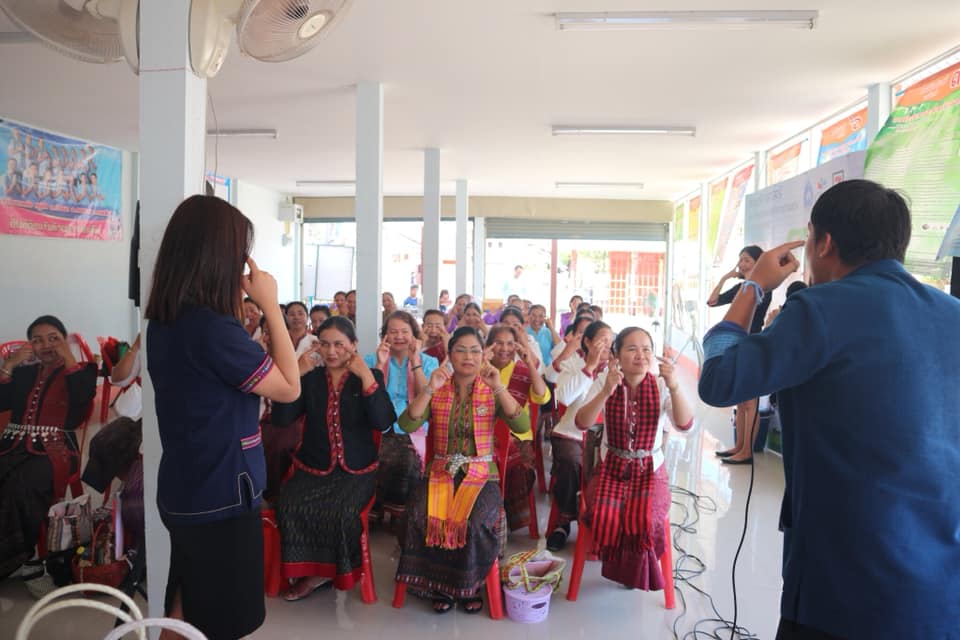 ภาพที่  3.19  บรรยากาศการอบรมโครงการ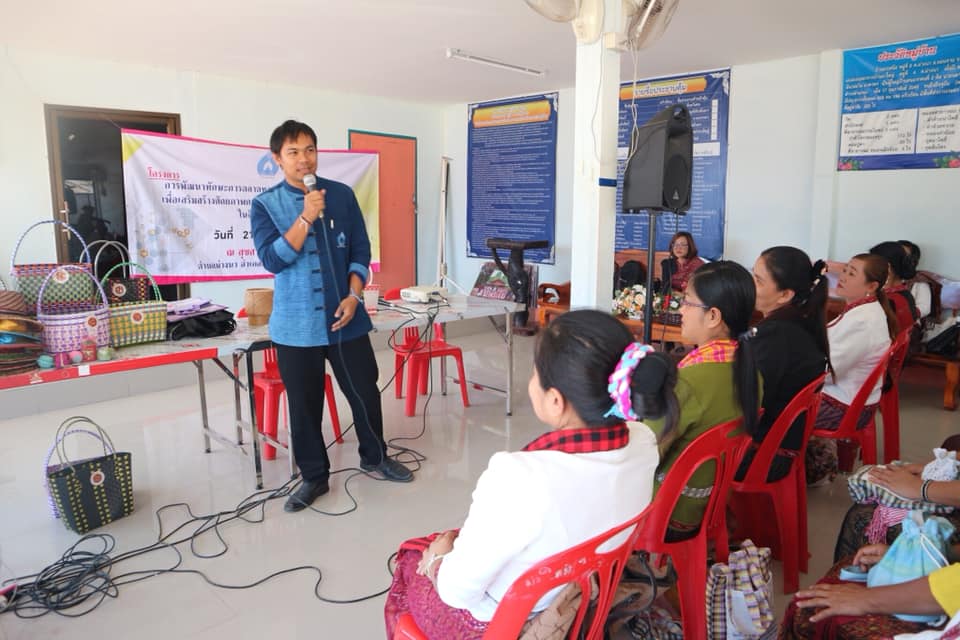 ภาพที่  3.20  บรรยากาศการอบรมโครงการ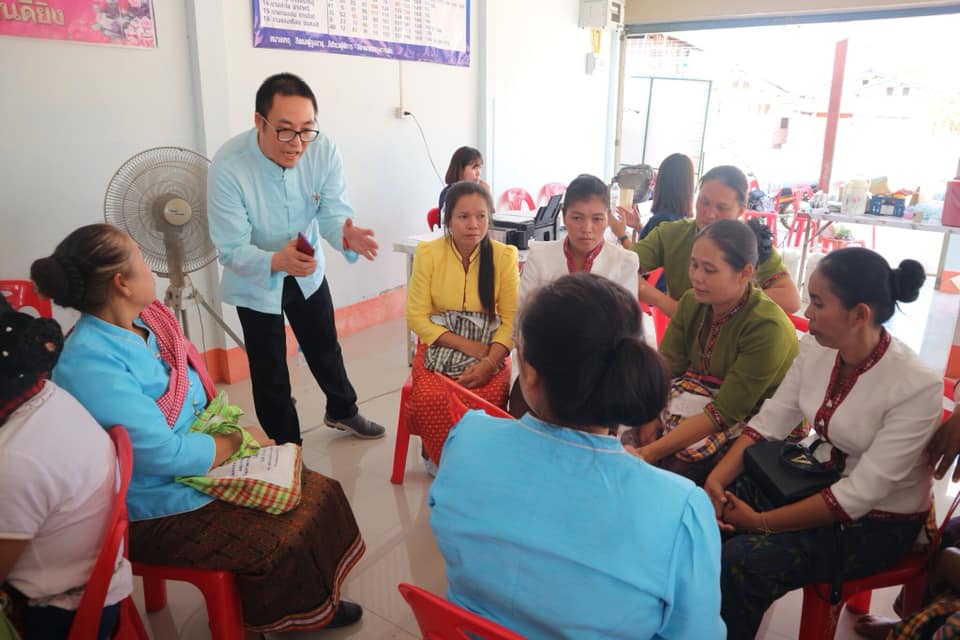 ภาพที่  3.21  บรรยากาศการอบรมโครงการ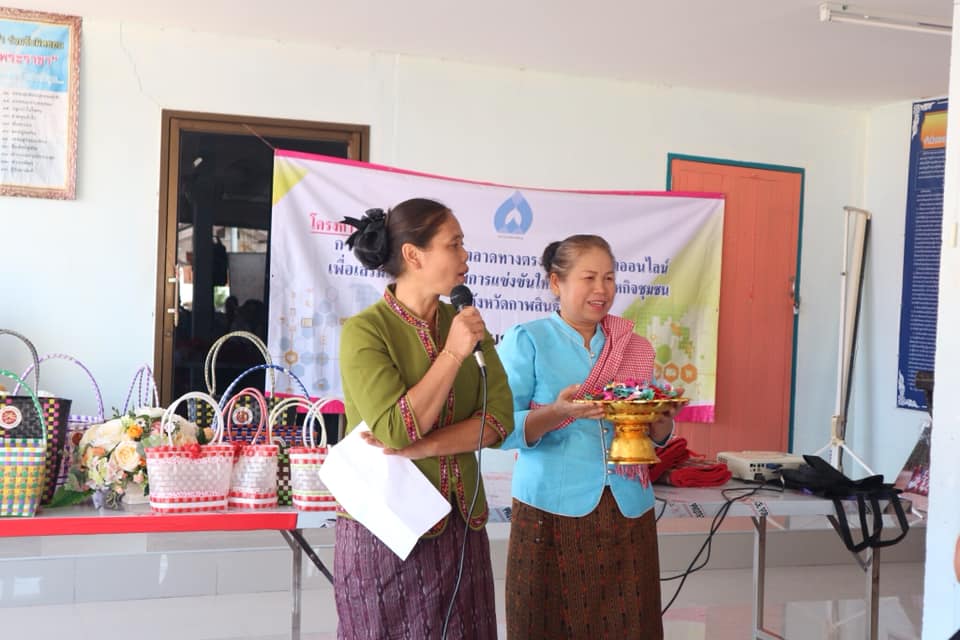 ภาพที่  3.22  บรรยากาศการอบรมโครงการ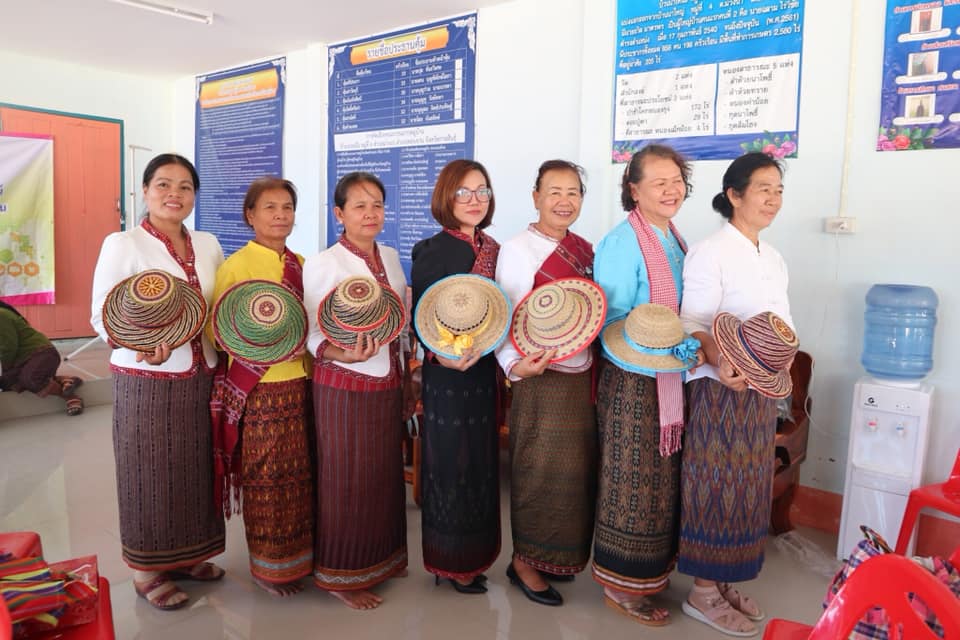 ภาพที่  3.23  บรรยากาศการอบรมโครงการ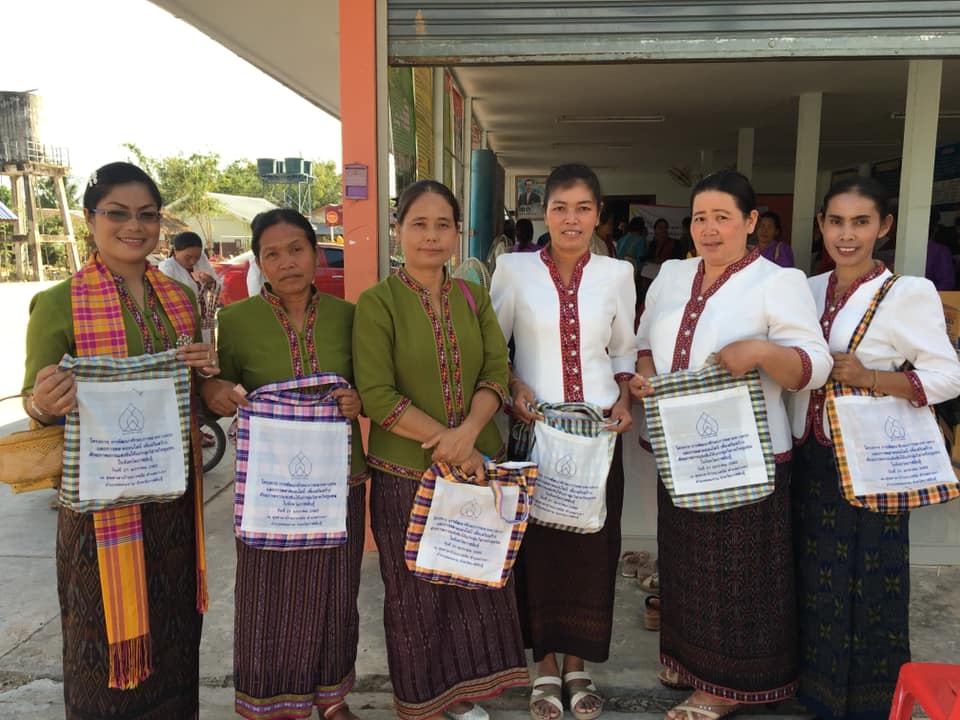 ภาพที่  3.24  บรรยากาศการอบรมโครงการภาพที่  3.25  บรรยากาศการอบรมโครงการ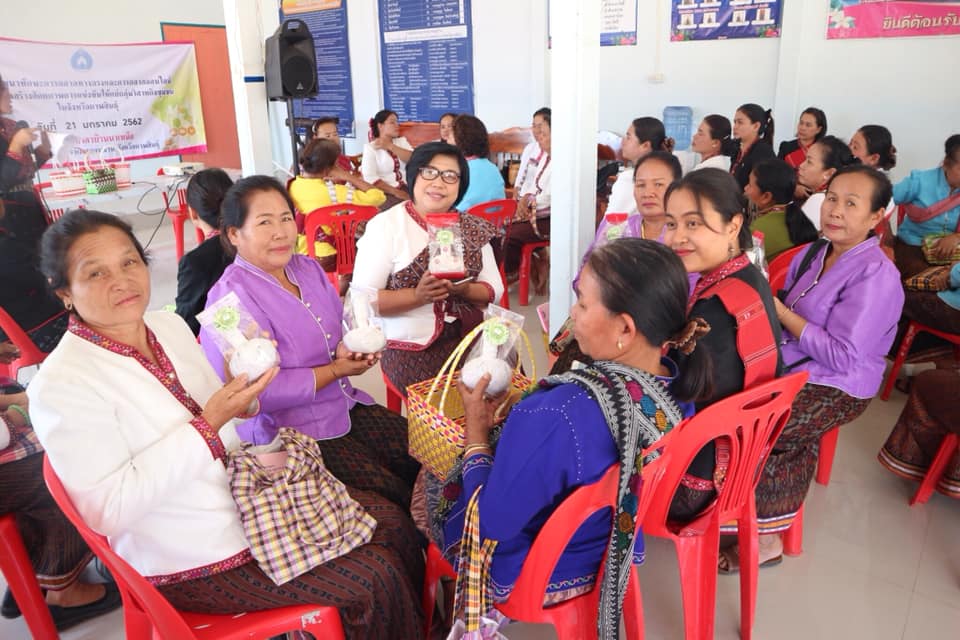 ภาพที่  3.26  บรรยากาศการอบรมโครงการ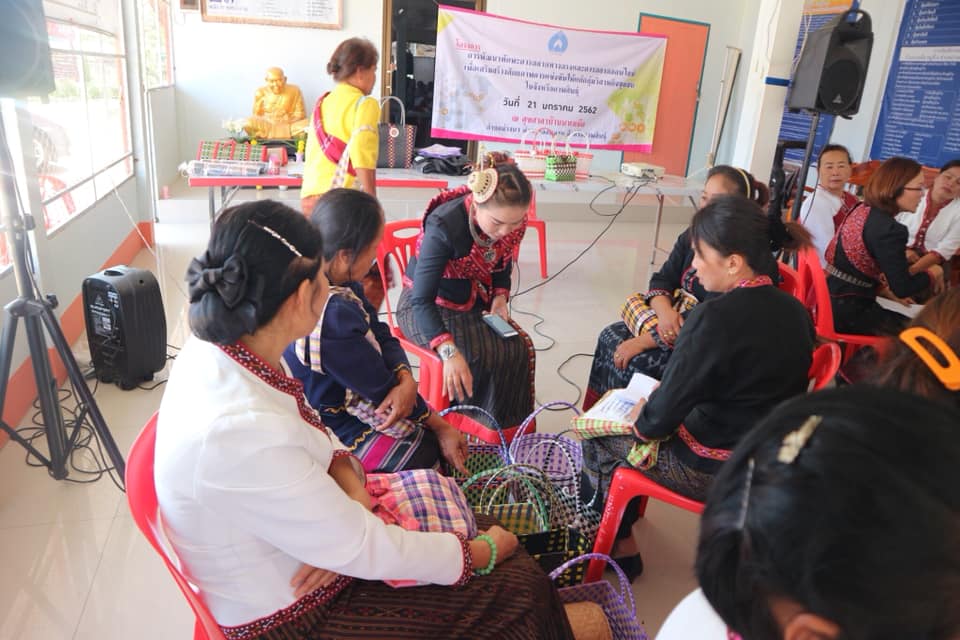 ภาพที่  3.27  บรรยากาศการอบรมโครงการ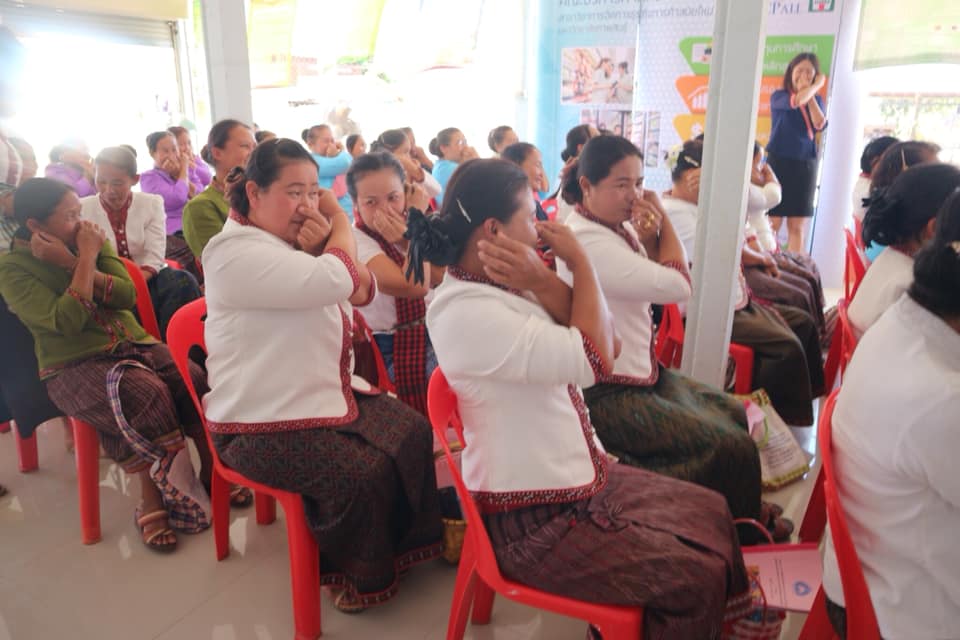 ภาพที่  3.28  บรรยากาศการอบรมโครงการ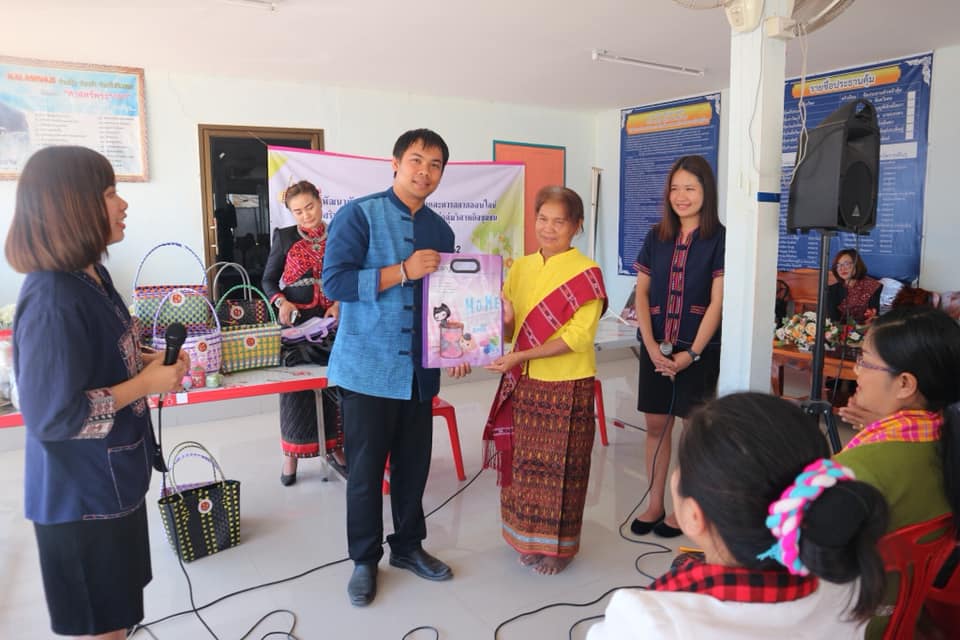 ภาพที่  3.29  บรรยากาศการอบรมโครงการ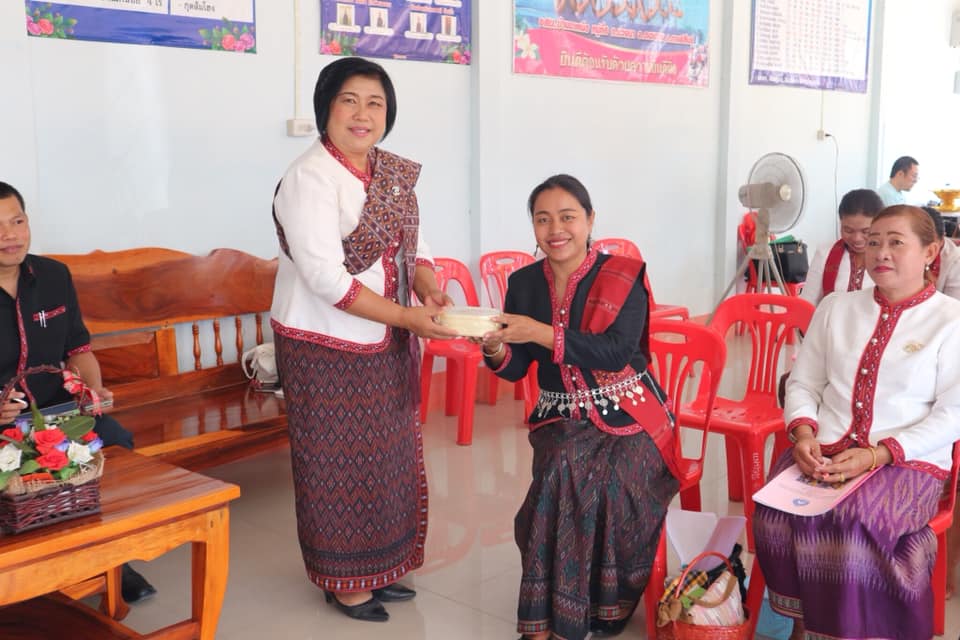 ภาพที่  3.30  บรรยากาศการอบรมโครงการ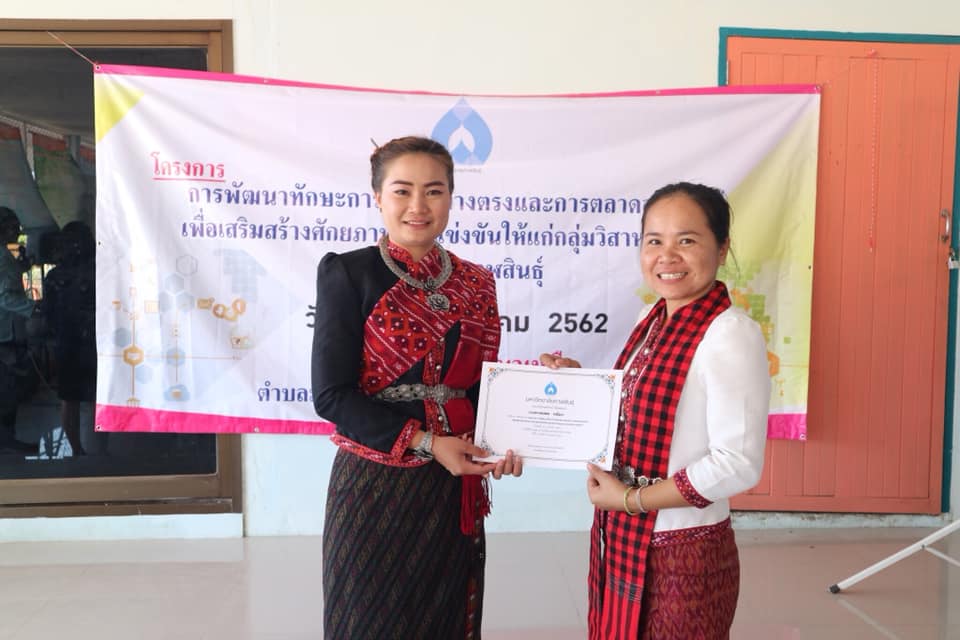 ภาพที่  3.31  หัวหน้าโครงการมอบใบประกาศนียบัตรแก่ผู้เข้าร่วมอบรม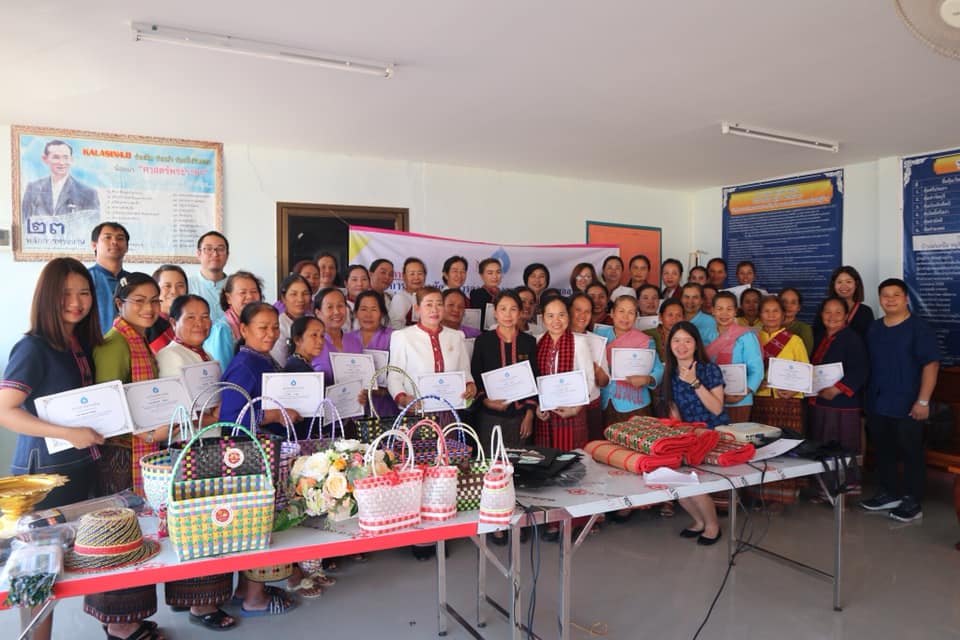 ภาพที่  3.32  ถ่ายภาพรวมก่อนปิดโครงการ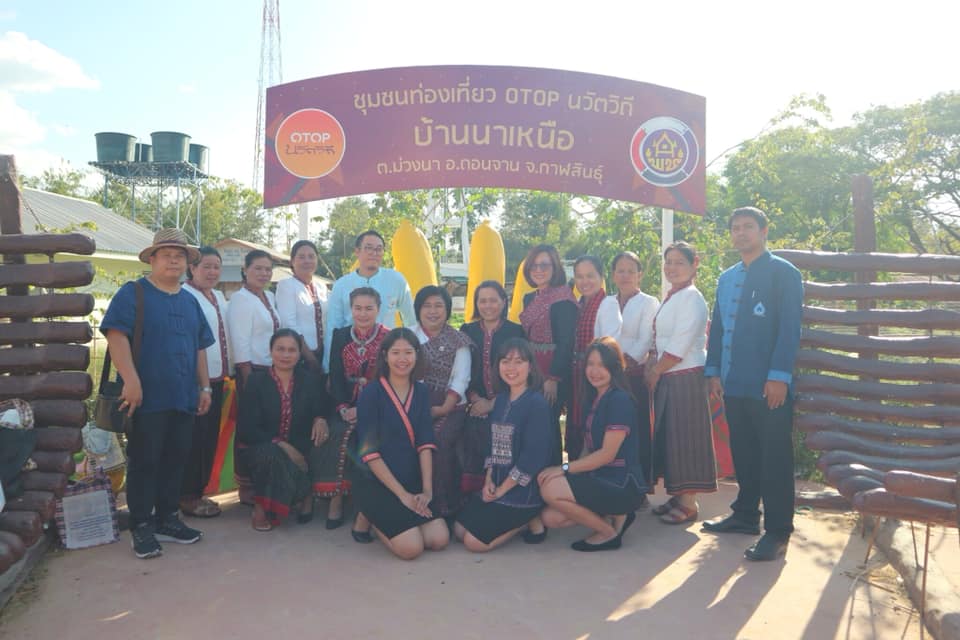 ภาพที่  3.33  ถ่ายภาพรวมสรุปผลโครงการด้านคุณประโยชน์และความพึงพอใจ ผู้เข้ารับการแกอบรม โครงการ การพัฒนาทักษะการตลาดทางตรงและการตลาดออนไลน์ เพื่อเสริมสร้างศักยภาพ การแข่งข้นให้แก่กลุ่มวิสาหกิจชุมชนในจังหวัดกาฬสินธุ์ วันที่ 21 มกราคม 2562ณ สุขศาลาบ้านนาเหนือ ตำบลม่วงนา อำเภอดอนจาน จังหวัดกาฬสินธุ์การวิเคราะห์ข้อมูลจากผู้เข้าร่วมโครงการทั้งหมด 35 ราย ได้ตอบแบบสอบถาม จำนวน 30 ราย โดยใช้สถิติเซิงพรรณนา (Descriptive Statistics) ได้แก่ ค่าเฉลี่ย (Mean) และส่วนเบี่ยงเบนมาตรฐาน (Standard Deviation) การน่าเสนอข้อมูลในรูปแบบตารางควบคู่กับการบรรยายและสรุปผลการดำเนิน โครงการ ได้กำหนดการให้คะแนนคำตอบของแบบสอบถามดังนี้ (บุญซม ศรีสะอาด. 2535: 99 -100)      แล้วหาค่าเฉลี่ยของดำตอบแบบสอบถาม โดยใช้เกณฑ์ในการแปลความหมายค่าเฉลี่ย ดังนี้ (บุญซม ศรีสะอาด.	2535 : 99-100)ค่าเฉลี่ย	4.51	- 5.00	หมายถึง	มีความคิดเห็นอยู่ในระดับมากที่สุดค่าเฉลี่ย	3.51	- 4.50	หมายถึง	มีความคิดเห็นอยู่ในระดับมากค่าเฉลี่ย	2.51	- 3.50	หมายถึง	มีความคิดเห็นอยู่ในระดับปานกลางค่าเฉลี่ย	1.51	- 2.50	หมายถึง	มีความคิดเห็นอยู่ในระดับน้อยค่าเฉลี่ย	1.00	- 1.50	หมายถึง	มีความคิดเห็นอยู่ในระดับน้อยที่สุดตอนที่ 1 ข้อมูลทั่วไปของผู้ร่วมโครงการ ตารางที่ 1 ข้อมูลทั่วไปของผู้ร่วมโครงการจากตารางที่ 1 พบว่าผู้ร่วมโครงการฯ ทั้งหมดเป็นเพศหญิงคิดเป็นร้อยละ 66.70 ระดับการศึกษา สูงสุดคือต่ำกว่ามัธยมศึกษาปีที่ 3 คิดเป็นร้อยละ 53.30 มีอายุสูงกว่า 40 ปี คิดเป็นร้อยละ 70.00 ได้รับข่าวการ'ฝึกอบรมฯ ครั้งนี้จากที่ทำการผู้ใหญ่ คิดเป็นร้อยละ 56.70 หลังจากจบการฝึกอบรมครั้งนี้น่าความรู้และ ประสบการณ์ที่ได้จากการฝึกอบรมไปใช้ในชีวิตประจำวันแน่นอนคิดเป็นร้อยละ 86.70ตอนที่ 2 ความคิดเห็นของผู้เข้าร่วมโครงการฯ เกี่ยวกับระดับความรู้ความเข้าใจในหลักสูตรการฝึกอบรม ตารางที่ 2 ค่าเฉลี่ยและส่วนเบี่ยงเบนมาตรฐานของความคิดเห็นของผู้เข้าร่วมโครงการฯ เกี่ยวกับ ระดับความรู้ความเข้าใจในหลักสูตรการฝึกอบรมจากตารางที่ 2 พบว่าผู้ร่วมโครงการฯ มีระดับความรู้ของท่านก่อนเข้ารับการฟิกอบรมในระดับ ปานกลาง มีค่าเฉลี่ยเท่ากับ 2.67 และมีระดับความรู้ของท่านหลังเช้ารับการฝึกอบรมในระดับมากที่สุด มีค่าเฉลี่ยเท่ากับ 4.60ตอนที่ 3 ความคิดเห็นของผู้เข้าร่วมโครงการฯ เกี่ยวกับคุณประโยชน์ฃองการเข้ารับการฝึกอบรม ตารางที่ 3 ค่าเฉลี่ยและส่วนเบี่ยงเบนมาตรฐานของความคิดเห็นของผู้เข้าร่วมโครงการฯ เกี่ยวกับ คุณประโยฃน์ฃองการเข้ารับการฝึกอบรมจากตารางที่ 3 พบว่าผู้ร่วมโครงการฯ มีความคิดเห็นเกี่ยวกับคุณประโยชน์ของการเช้ารับ การฝึกอบรมภาพรวมอยู่ในระดับมากที่สุด มีค่าเฉลี่ยเท่ากับ 4.73 ซึ่งพิจารณาเป็นรายข้อพบว่ากิจกรรมตลอด การฝึกอบรมอยู่ในระดับมาก มีค่าเฉลี่ยเท่ากับ 4.50 รองลงมาหลักสูตรและรายละเอียดของเนื้อหาและความ ทันสมัยเหมาะสมกับสถานการณ์ปัจจุบันในระดับมาก ค่าเฉลี่ยเท่ากับ 4.30 และความคุ้มค่าเมื่อเทียบกับ ค่าใช้จ่ายและเวลาที่เสียไปอยู่ในระดับมาก มีค่าเฉลี่ยเท่ากับ 4.27ตอนที่ 4 ความพึงพอใจในการเข้ารับการแกอบรมของผู้เข้าร่วมโครงการฯตารางที่ 4.1 ค่าเฉลี่ยและส่วนเบี่ยงเบนมาตรฐานของความพึงพอใจในการเข้ารับการฝึกอบรมของผู้เข้าร่วมโครงการฯ ด้านการดำเนินการแกอบรมจากตารางที่ 4.1 พบว่าผู้ร่วมโครงการฯ มีความพึงพอใจในการเข้ารับการ'ฝึกอบรมของผู้เข้าร่วม โครงการฯ บุคลากรผู้!'หับริการ (อัธยาศัย การให้บริการ) อยู่ในระดับมากที่สุด ค่าเฉลี่ยเท่ากับ 4.83 รองลงมา อาหาร/ของว่างและเครื่องดื่ม อยู่ในระดับมากที่สุด มีค่าเฉลี่ยเท่ากับ 4.77 และการรับลงทะเบียนอยู่ในระดับ มากที่สุด มีค่าเฉลี่ยเท่ากับ 4.73 ในภาพรวมของการดำเนินการทั้งหมดระดับมากที่สุด ค่าเฉลี่ยเท่ากับ 4.70 คิดเป็นร้อยละ 94.00ตารางที่ 4.2 ค่าเฉลี่ยและส่วนเบี่ยงเบนมาตรฐานของความพึงพอใจในการเข้ารับการแกอบรมของผู้เข้าร่วมโครงการฯ ด้านวิทยากรจากตารางที่ 4.2 พบว่าผู้ร่วมโครงการฯ มีความพึงพอใจในการเข้ารับการ'ฝืกอบรมของผู้เข้าร่วม โครงการฯ ด้านวิทยากร ในภาพรวมอยู่ระดับมากที่สุด มีค่าเฉลี่ยเท่ากับ 4.70 โดยพิจารณาเป็นรายข้อ ดังนี้ ความสามารถในการตอบข้อซักถามอยู่ในระดับมากที่สุด มีค่าเฉลี่ยเท่ากับ 4.70 รองลงมาความสามารถใน การถ่ายทอดการจัดกิจกรรมและการบริหารเวลา อยู่ในระดับมากที่สุด มีค่าเฉลี่ยเท่ากับ 4.63 และความรู้ ความสามารถทางวิชาการ อยู่ในระดับมากที่สุด มีค่าเฉลี่ยเท่ากับ 4.60ตารางที่ 4.3 จำนวนความประสงค์ที่จะให้ดำเนินการจัดอบรมในครั้งต่อ ๆ ไป ในเรื่องใดคือบรรจุภัณฑ์และการส่งเสริมการขายและส่งเสริมอาชีพสรุปผลติดตามผลการนำความรู้ไปใช้ประโยชน์ โครงการ การพัฒนาทักษะการตลาดทางตรงและการตลาดออนไลน์ เพื่อเสริมสร้างศักยภาพ การแข่งขันให้แก่กลุ่มวิสาหกิจชุมชนในจังหวัดกาฬสินธุ์ วันที่ 21 มกราคม 2562ณ สุขศาลาบ้านนาเหนือ ตำบลม่วงนา อำเภอดอนจาน จังหวัดกาฬสินธุ์การวิเคราะห์ข้อมูลจากผู้เข้าร่วมโครงการทั้งหมด 35 ราย ได้ตอบแบบสอบถาม จำนวน 35 ราย โดยใช้สถิติเซิงพรรณนา (Descriptive Statistics) ได้แก่ ค่าความถี่ (Frequency) และค่าร้อยละ (Percentage) การนำเสนอข้อมูลในรูปแบบตารางควบคู่กับการบรรยายและสรุปผลติดตามผลการนำความรู้ ไปใช้ประโยชน์ตารางที่ 6 ข้อมูลการนำความรู้และประสบการณ์ที่ได้จากการแกอบรมไปใช้ประโยชน์ตารางที่ 6 (ต่อ)4. น่าความรู้ที่ได้รับไปใซ้ที่ไหนจากตารางที่ 1 พบว่าผู้ร่วมโครงการฯ ทั้งหมดน่าความรู้ไปใช้ประโยชน์ เริ่มนำความรู้และประสบการณ์ไป ใช้ประโยชน์หลังการอบรมทันทีคิดเป็นร้อยละ 65.70 น่าความรู้และประสบการณ์ไปใช้ประโยชน์เป็นระยะเวลานาน ไม่เกิน 1 ปี และ 5 ขึ้นไป คิดเป็นร้อยละ 40.00 น่าความรู้ที่ได้รับไปใช้ในใช้ในชุมชน/กลุ่ม คิดเป็นร้อยละ 57.10 และน่าความรู้ไปขยายผลต่อในการประกอบอาชีพ คิดเป็นร้อยละ 57.10ตารางที่ 7 ความรู้ที่ได้รับสามารถนำไปใช้ประโยชน์และประเมินเป็นรายได้เฉลี่ยเพิ่มขึ้นและลดรายจ่ายจากตารางที่ 7 พบว่าผู้ร่วมโครงการฯ ได้รับความรู้ที่สามารถนำไปใช้ประโยชน์และประเมินเป็น รายได้เฉลี่ยเพิ่มขึ้นกรณีรายได้หลักเฉลี่ย 1,625 บาทต่อเดือน และรายได้เสริมเฉลี่ย 1,200 บาทต่อเดือน และสามารถนำความรู้ไปลดรายจ่ายได้เฉลี่ย 300 บาทต่อเดือนตารางที่ 8 จำนวนความต้องการให้มหาวิทยาลัยกาฬสินธุดำเนินการเพื่อพัฒนากิจกรรมของท่านหรือกลุ่ม ของท่านจากตารางที่ 8 พบว่าผู้ร่วมโครงการฯ ต้องการให้มหาวิทยาลัยกาฬสินธุดำเนินการอื่นๆ เกี่ยวกับ การใช้สื่อออนไลน์เพื่อการขายสินค้า พัฒนาผลิตภัณฑ์ชุมซนและด้านการเกษตรผลการติดตามการนำความรู้ไปใช้ประโยชน์	ผลการติดตามการนำความรู้ไปใช้ประโยชน์หลังจากการผ่านการร่วมกิจกรรมแล้วพบว่าผู้ร่วมโครงการฯ ทั้งหมดนำความรู้ไปใช้ประโยชน์ เริ่มนำความรู้และประสบการณ์ไปใช้ประโยชน์หลังการอบรมทันทีคิดเป็นร้อยละ 65.70 นำความรู้และประสบการณ์ไปใช้ประโยชน์เป็นระยะเวลานานไม่เกิน 1 ปี และ 5 ปีขึ้นไป คิดเป็นร้อยละ 40.00 นำความรู้ที่ได้รับไปใช้ในชุมชน/กลุ่ม คิดเป็นร้อยละ 57.10 และความรู้ไปขยายผลต่อในการประกอบอาชีพ คิดเป็นร้อยละ 57.10บทที่  4  สรุปผลและข้อเสนอแนะสรุปผล	สรุปผลการดำเนินโครงการ และผลการประเมินในภาพรวมเป็นไปตามตัวชี้วัดที่กำหนดไว้ดังตารางต่อไปนี้ข้อเสนอแนะ ควรมีการจัดอบรมแบบนี้อีกควรเพิ่มระยะเวลาในการดำเนินงานองค์ความรู้ที่ได้จากการดำเนินโครงการกลุ่มวิสาหกิจชุมชนในจังหวัดกาฬสินธุ์มีทักษะทางด้านการตลาดทางตรงและการตลาดออนไลน์ ในการเพิ่มประสิทธิภาพในด้านช่องทางการขาย สามารถสร้างความสัมพันธ์อันดีกับลูกค้าในระยะยาว และสร้างยอดขายให้ได้มากยิ่งขึ้น  ภาคผนวก สำเนาหนังสือขออนุมัติโครงการสำเนาตัวโครงการสำเนาเชิญวิทยากรสำเนาตอบรับการเป็นวิทยากรสำเนาคำสั่งแต่งตั้งคณะกรรมการดำเนินโครงการสำเนาขออนุญาตนำนักศึกษาออกนอกสถานที่สำเนาขออนุมัติไปราชการสำเนาใบเซ็นชื่อผู้เข้าร่วมโครงการ  คณะกรรมการและวิทยากรแบบสำรวจความต้องการรับบริการจากมหาวิทยาลัยกาฬสินธุ์แบบประเมินความพึงพอใจของผู้เข้าร่วมโครงการแบบติดตามการนำความรู้ไปใช้ประโยชน์แบบรายงานผลการดำเนินโครงการ (FM23-02)สำเนาสรุปค่าใช้จ่ายในการดำเนินโครงการสำเนาหนังสือขออนุมัติโครงการ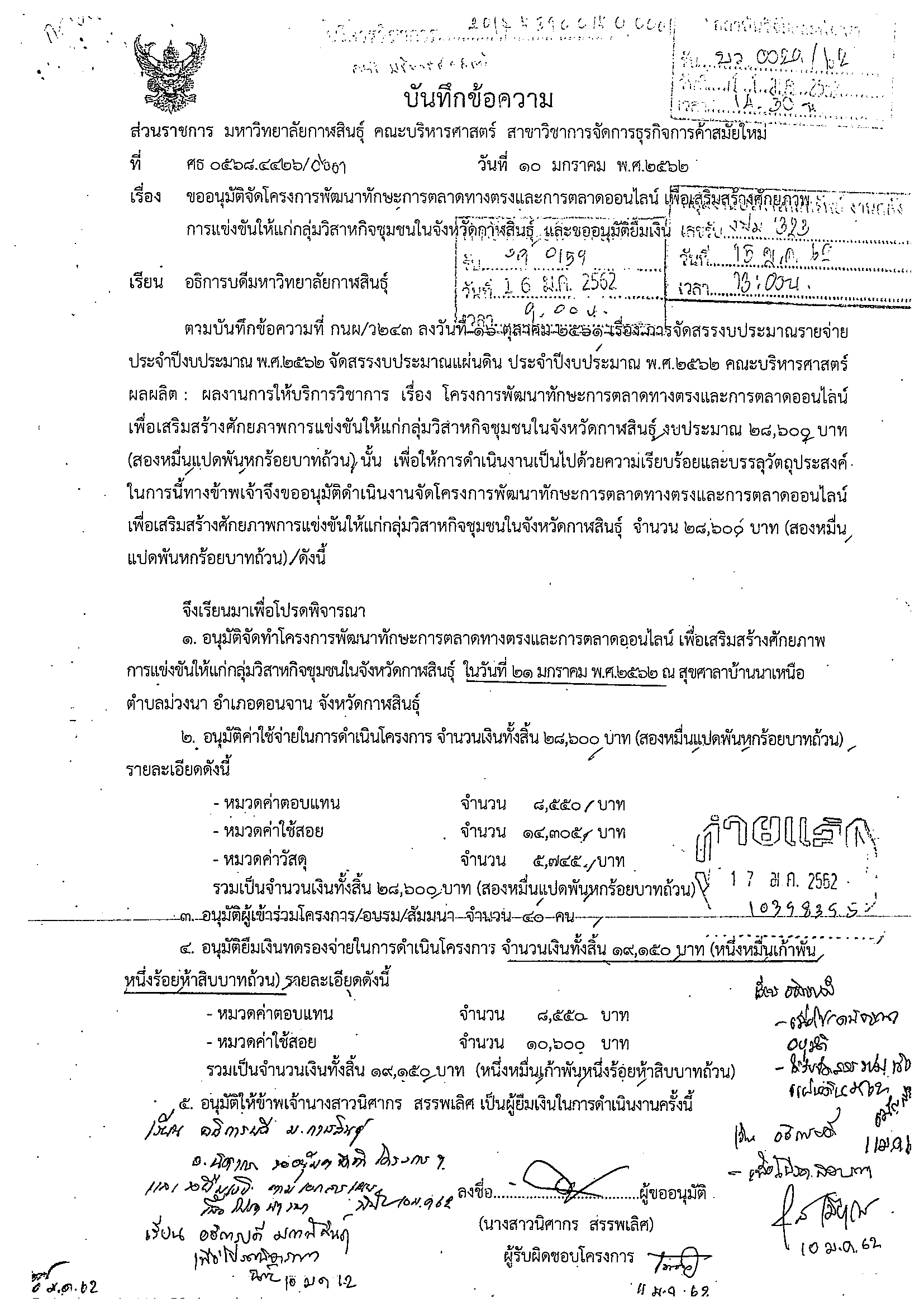 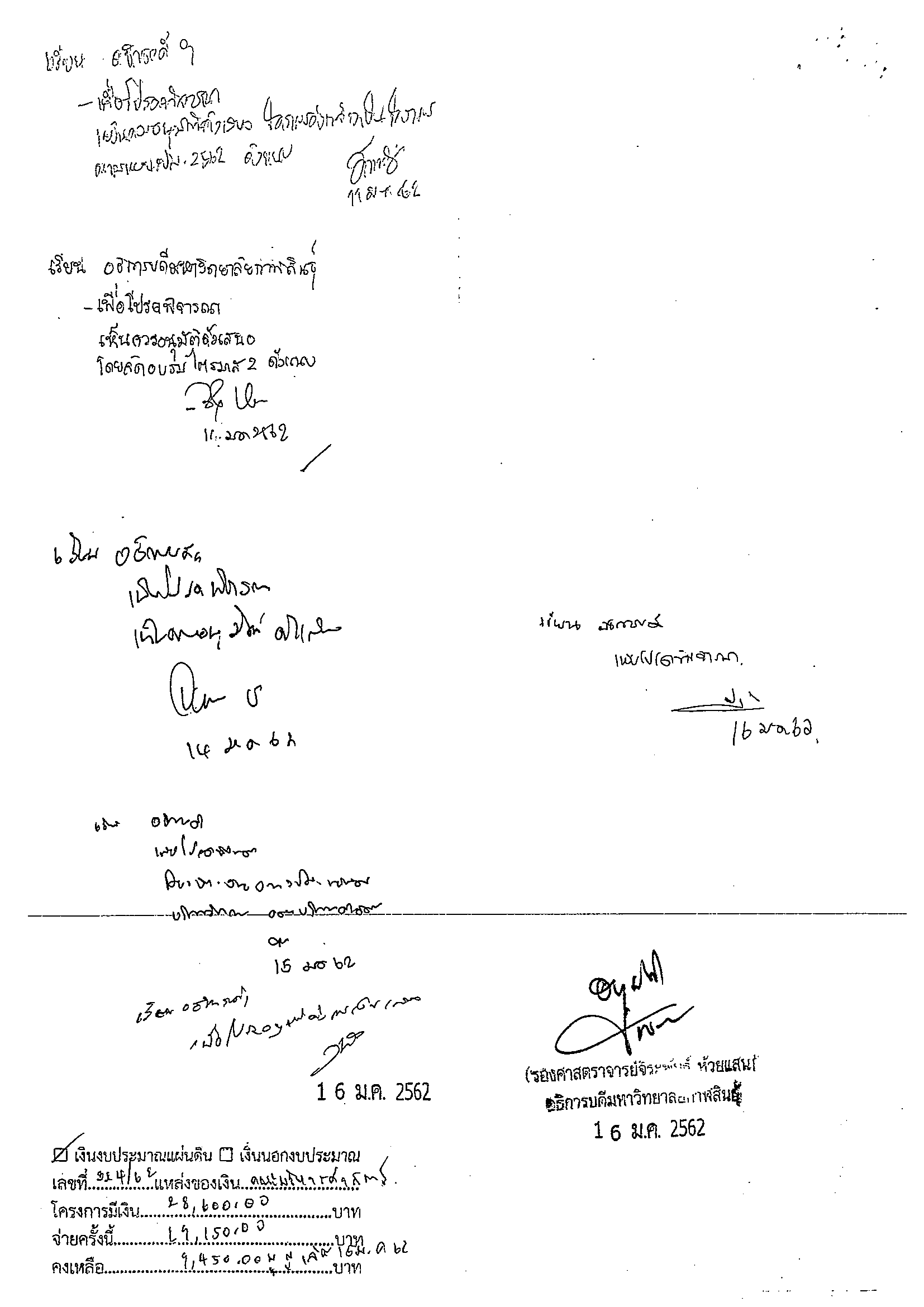 สำเนาตัวโครงการ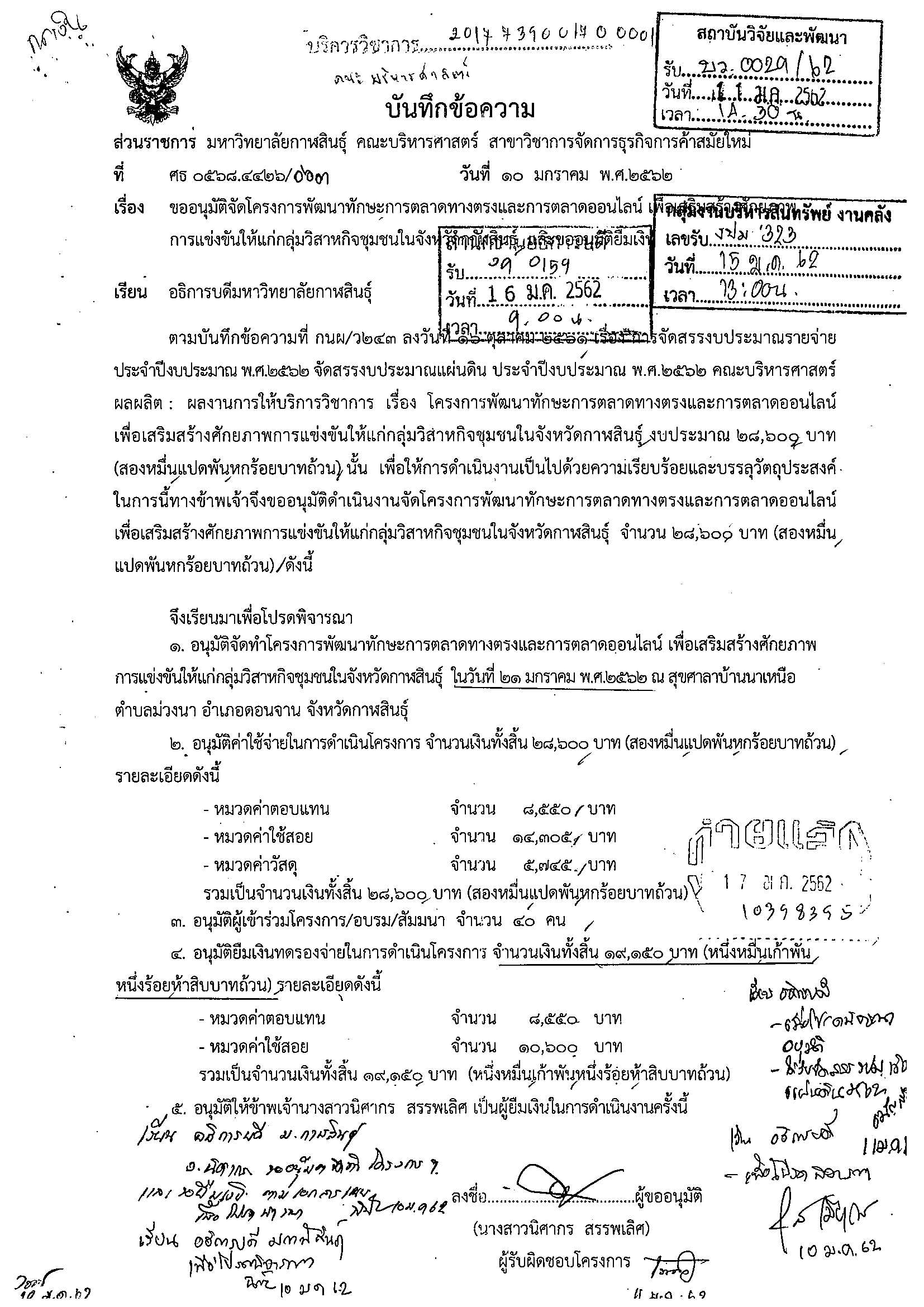 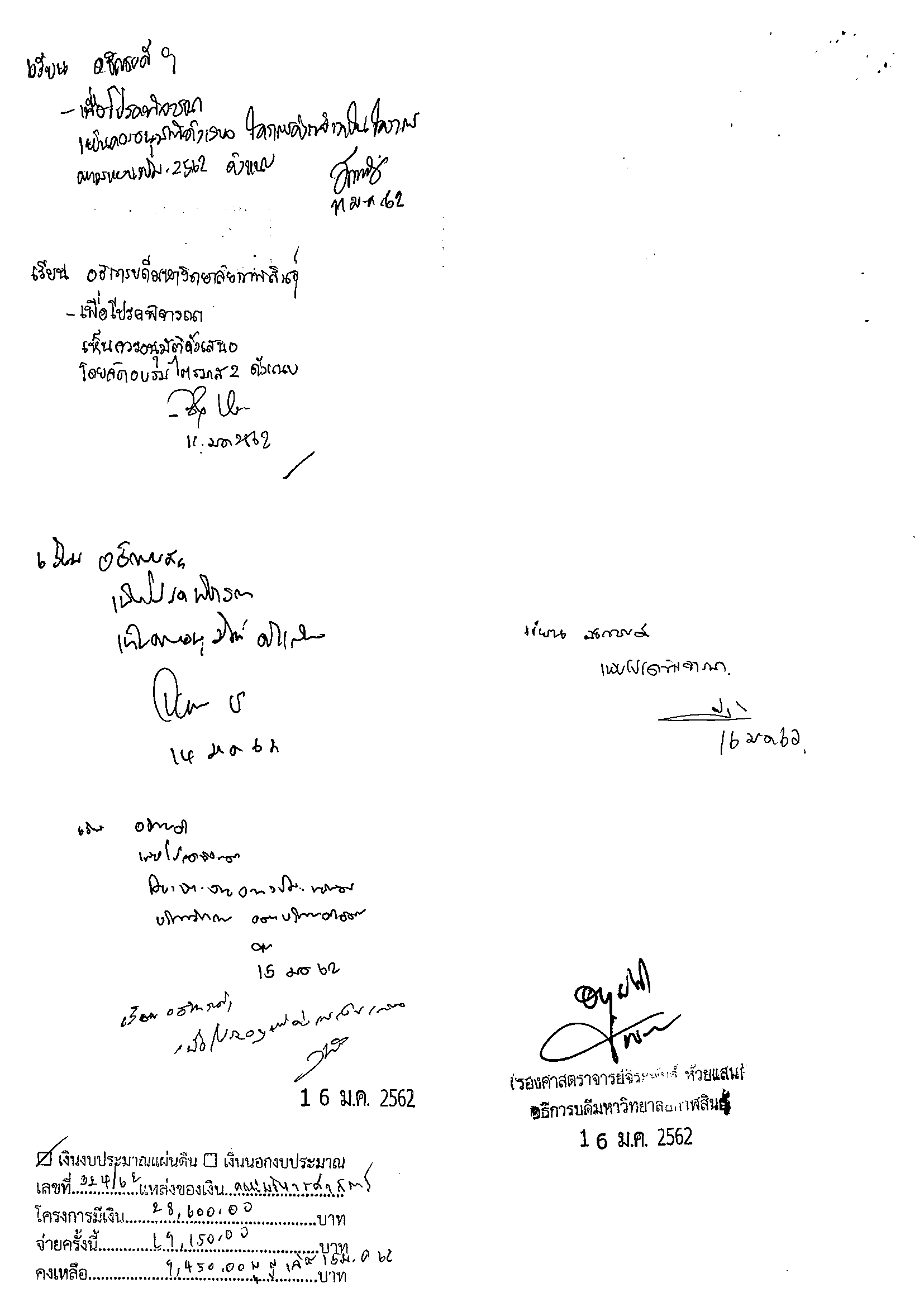 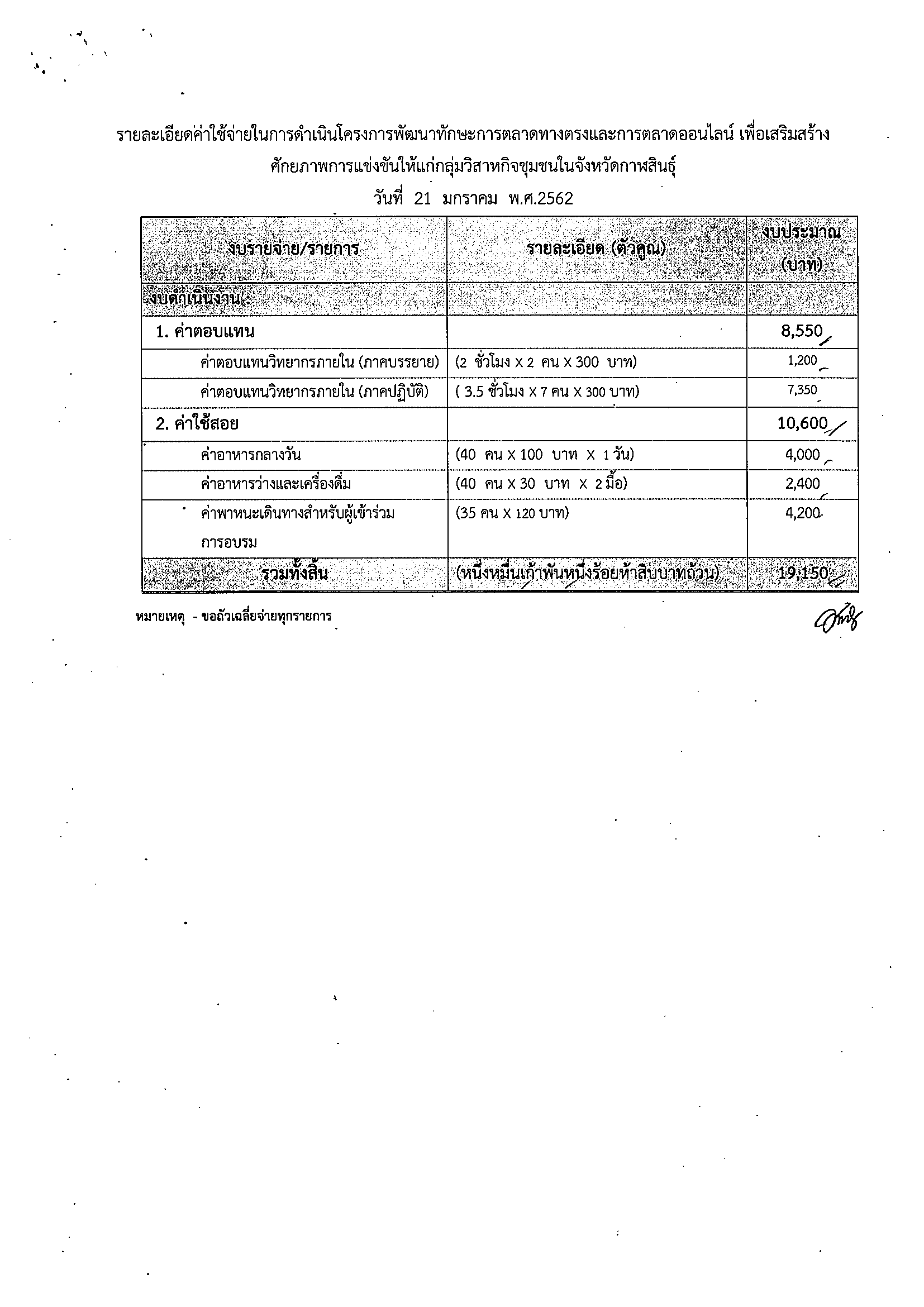 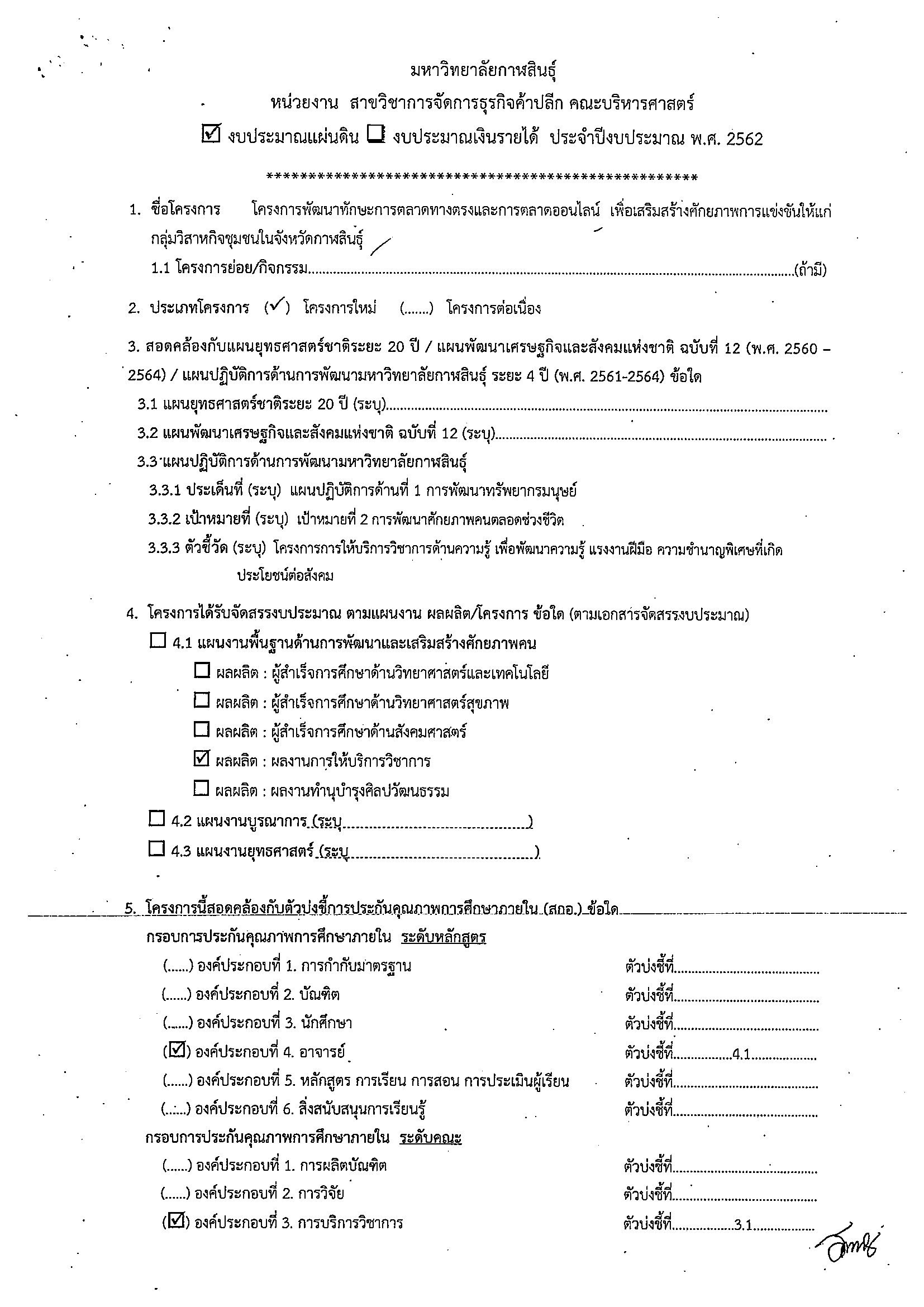 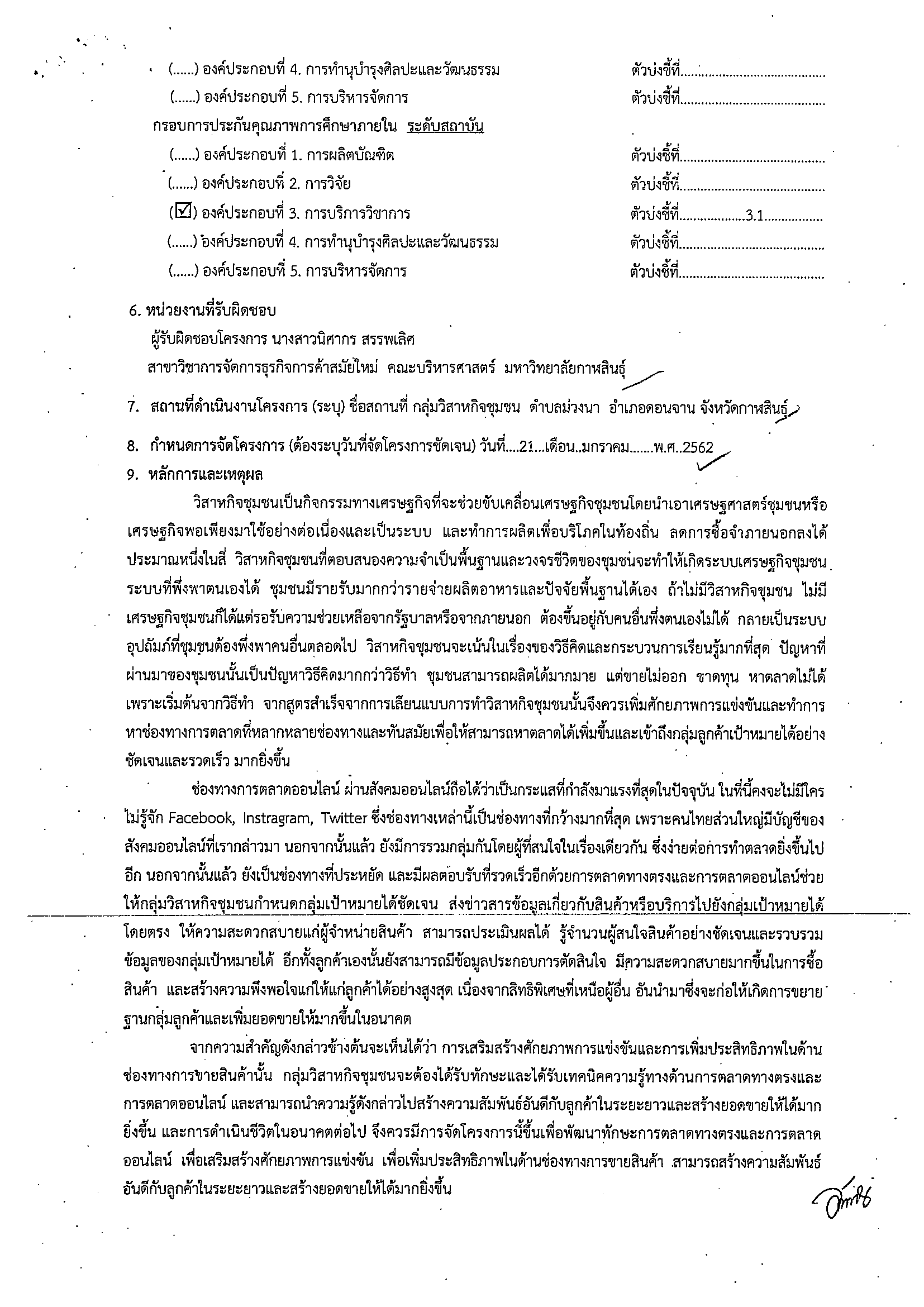 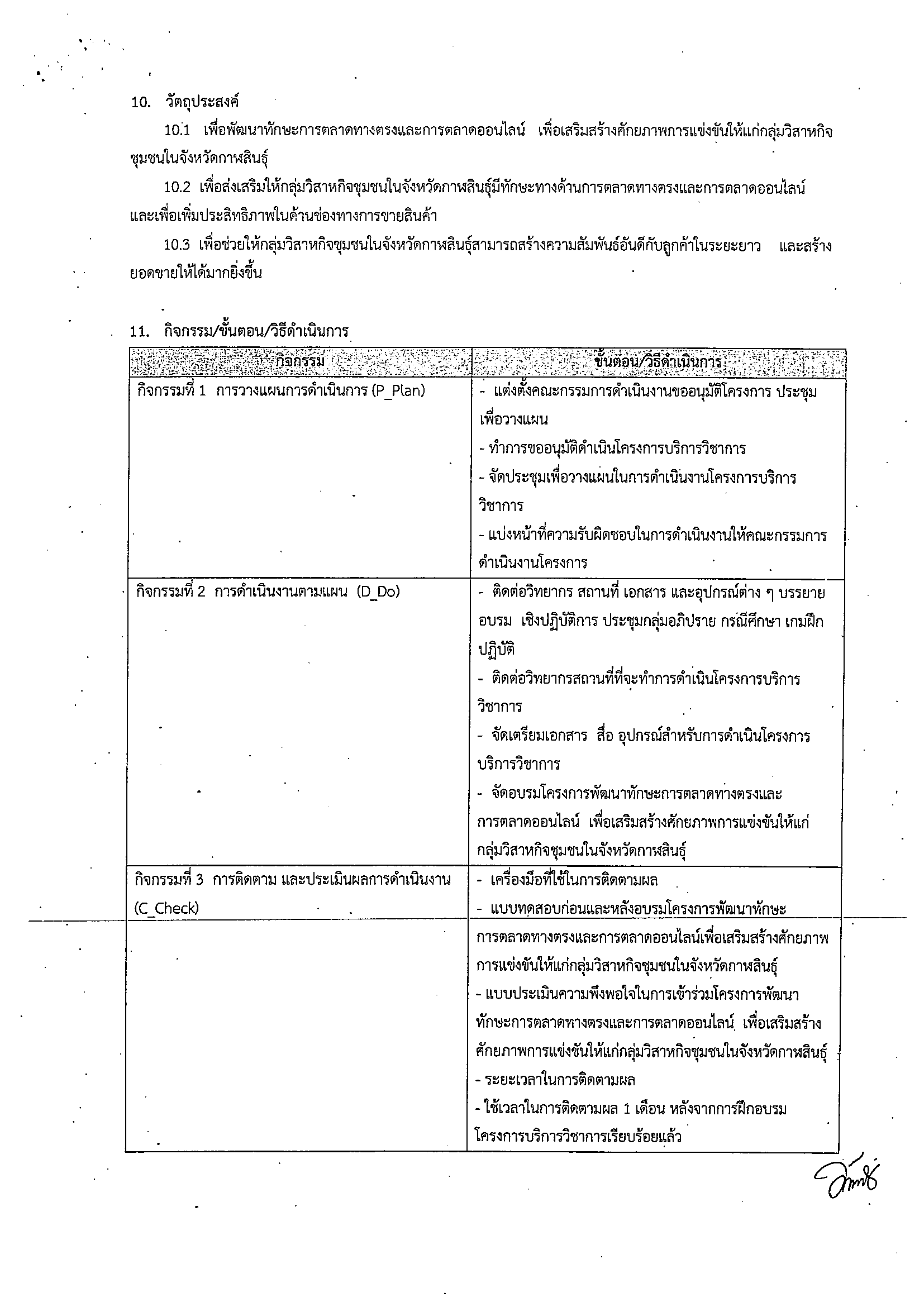 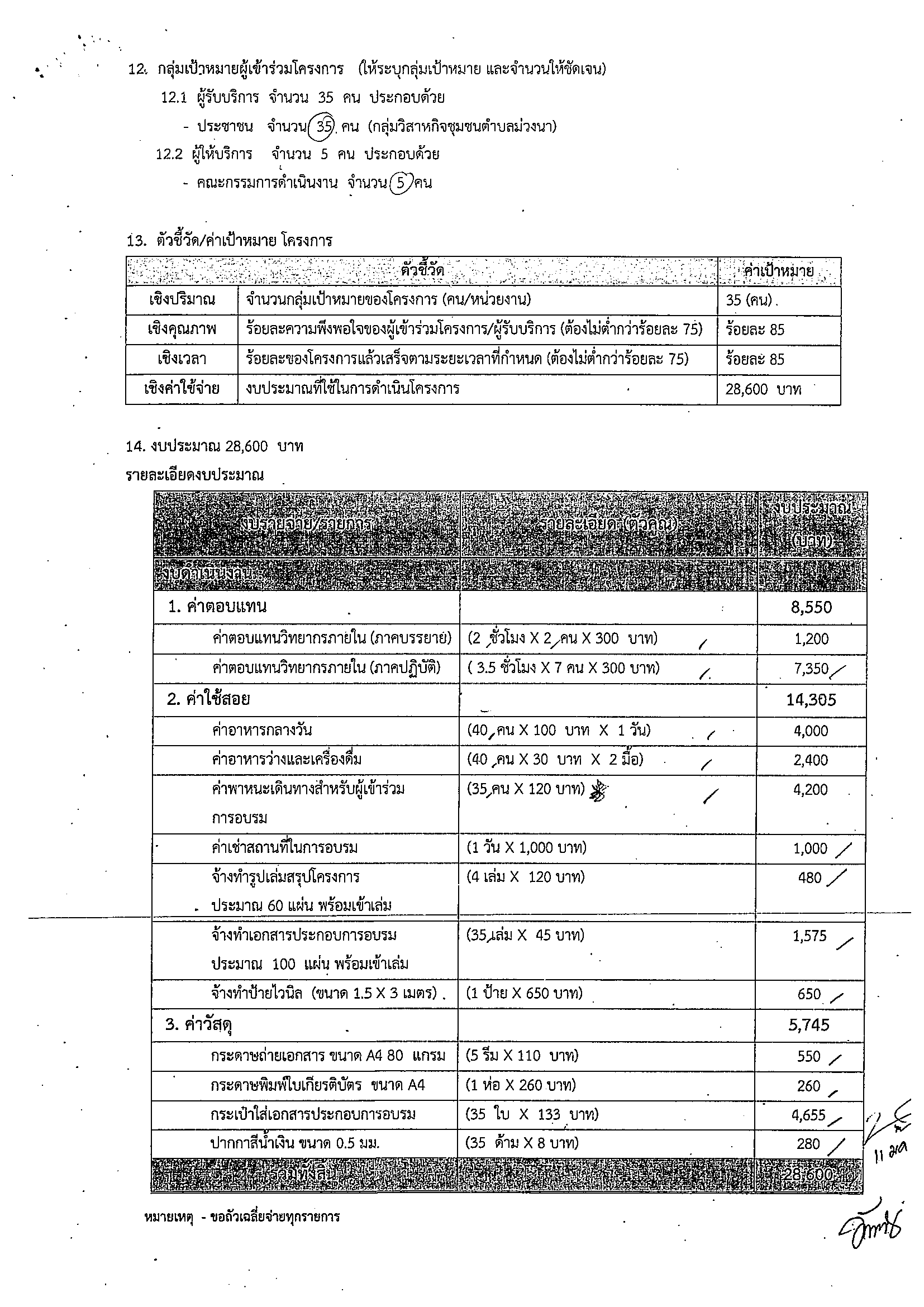 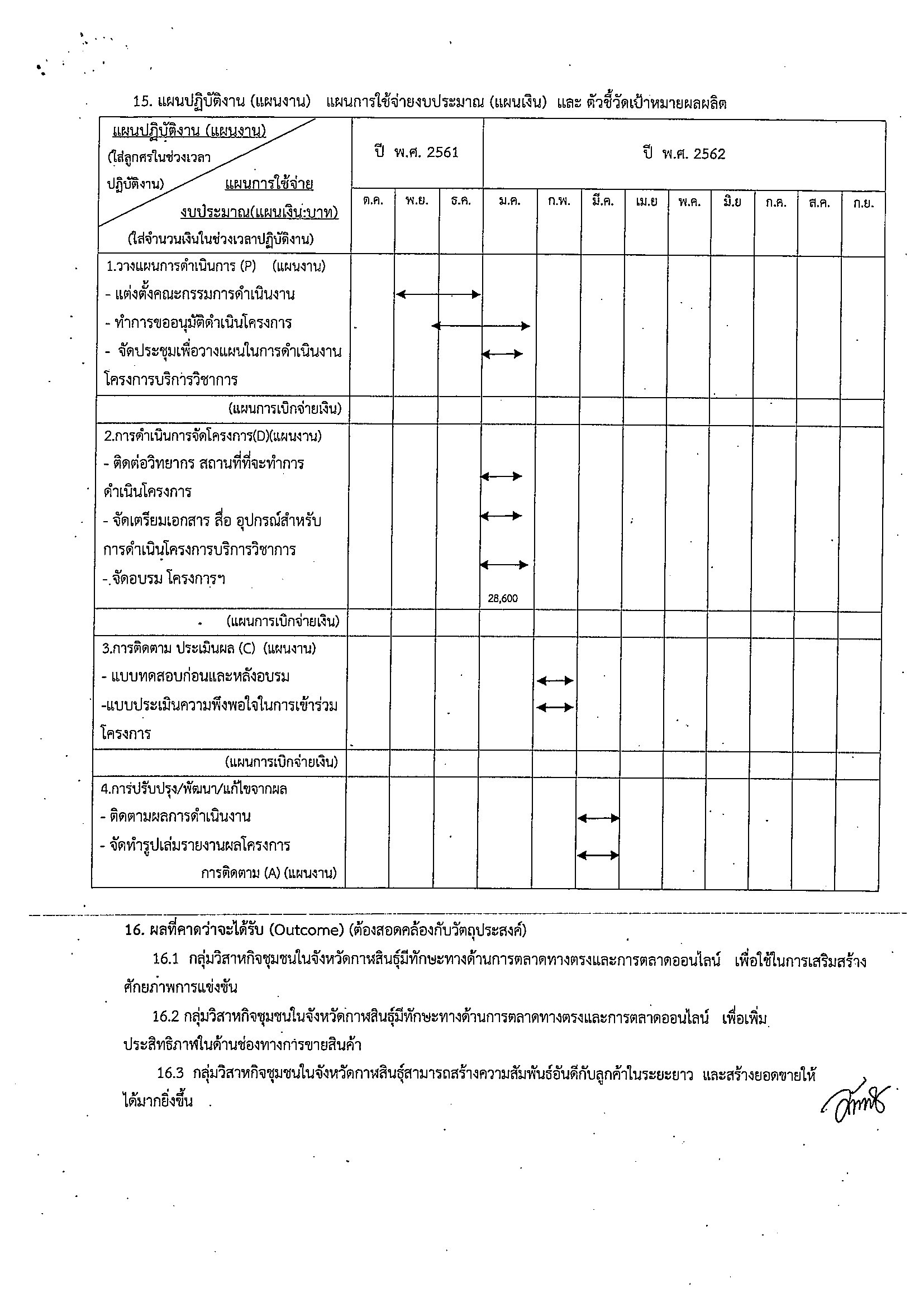 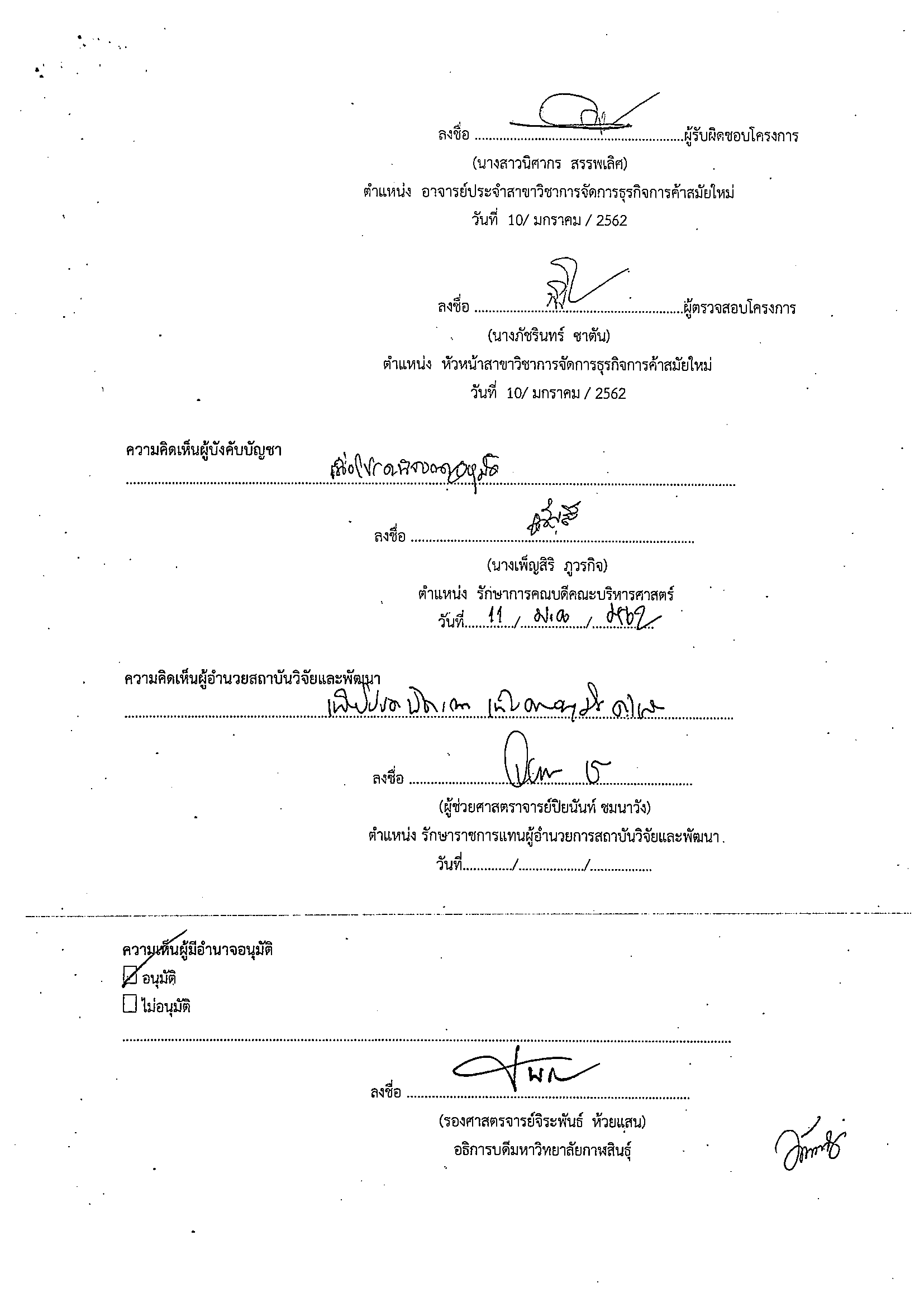 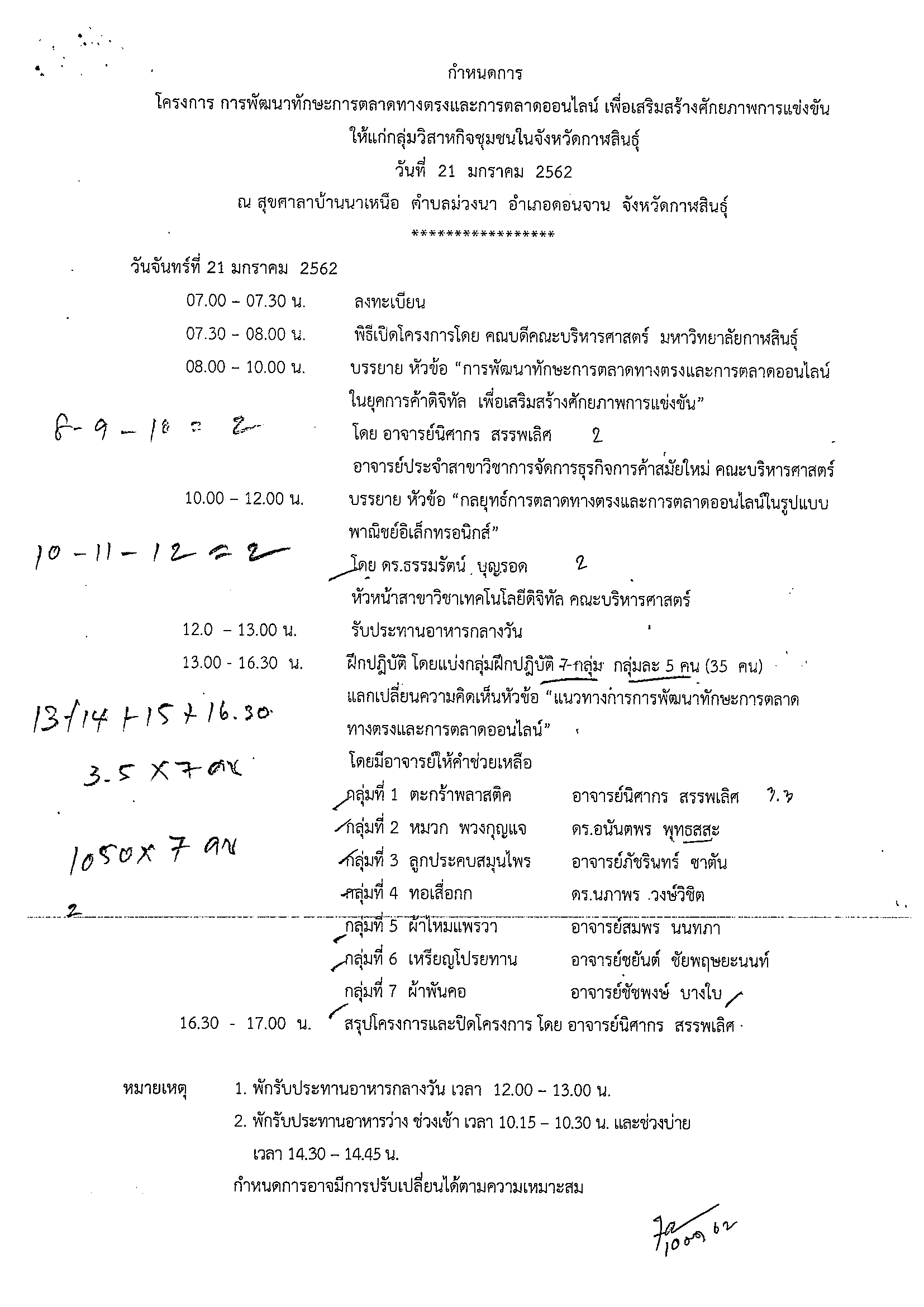 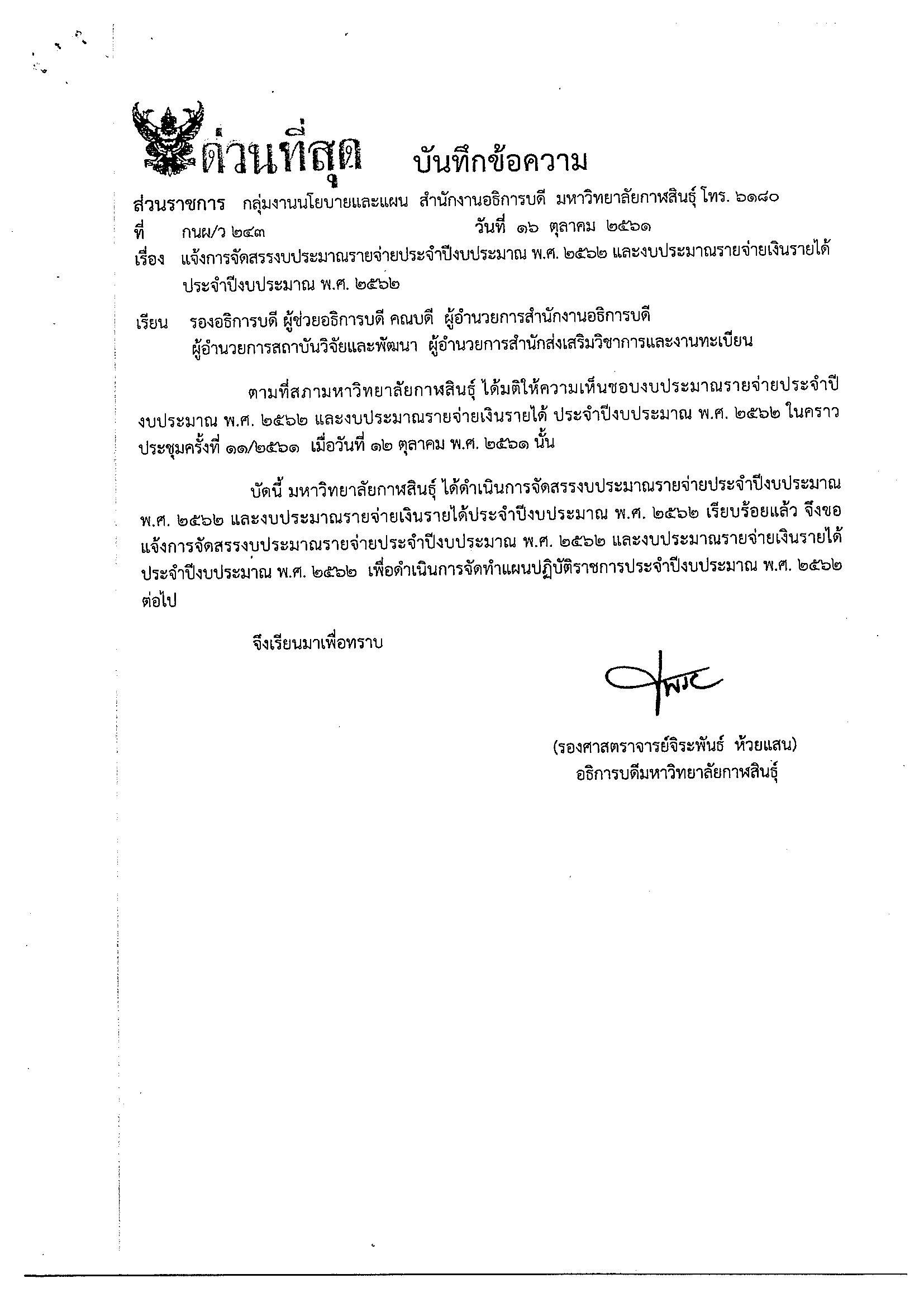 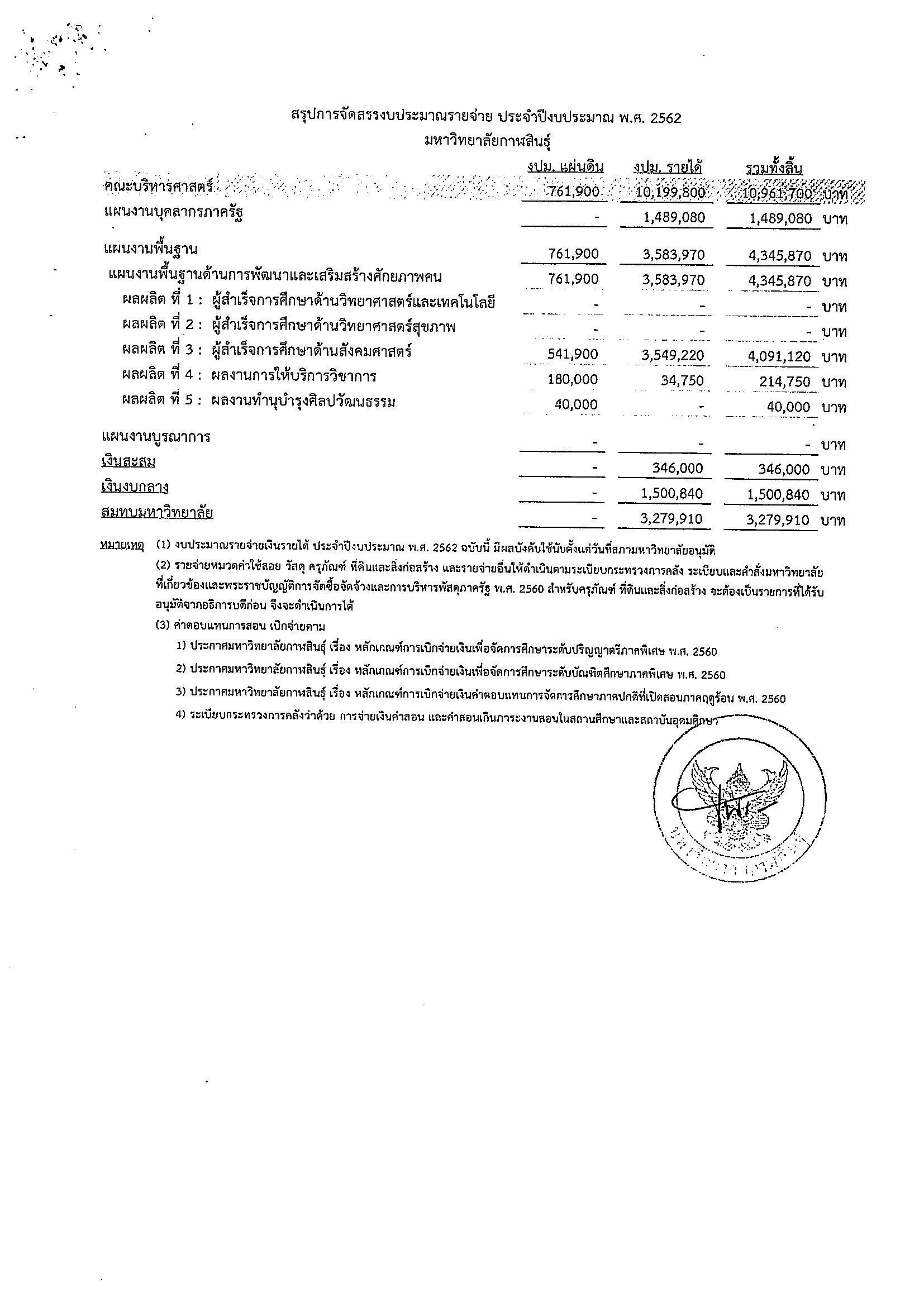 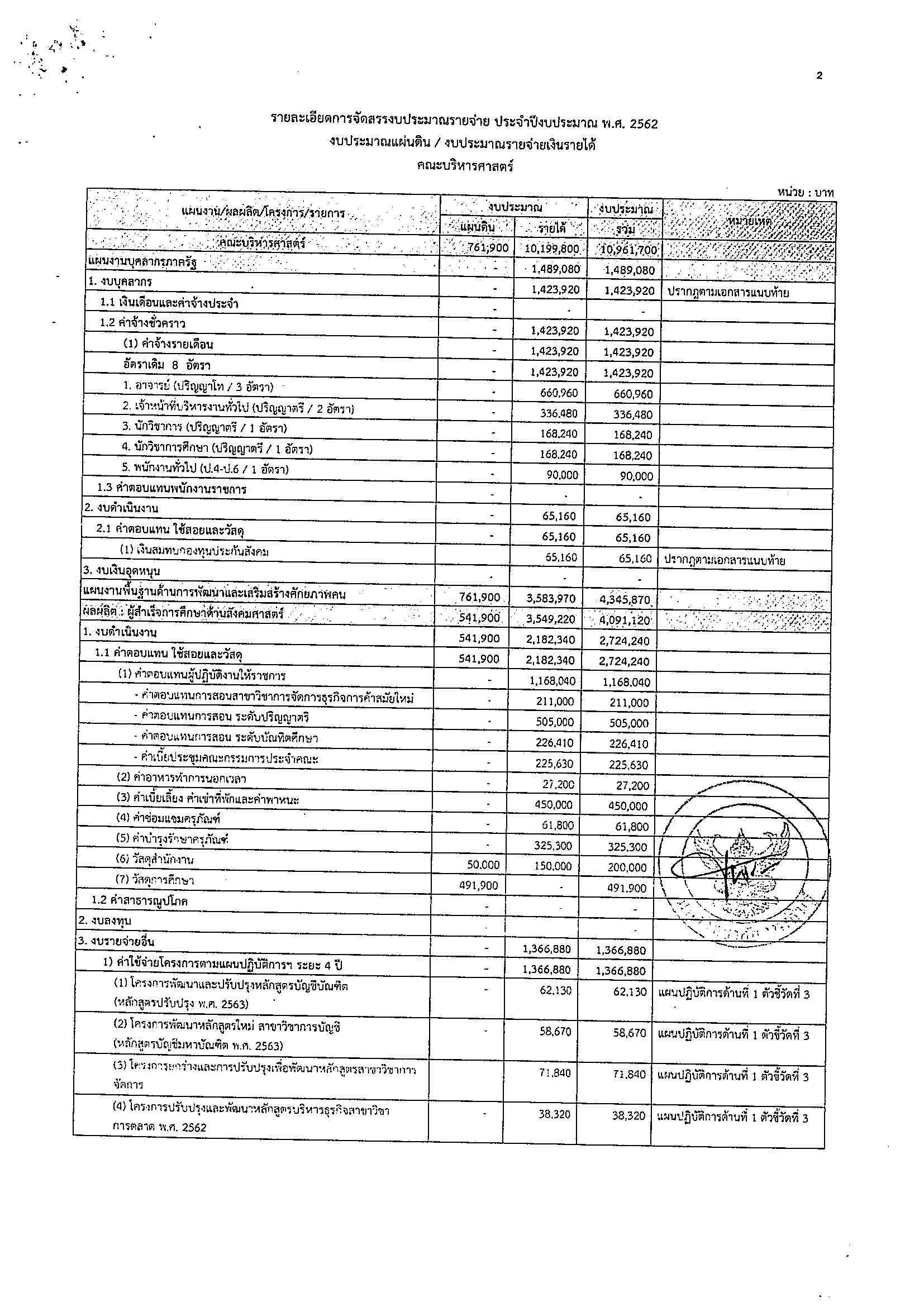 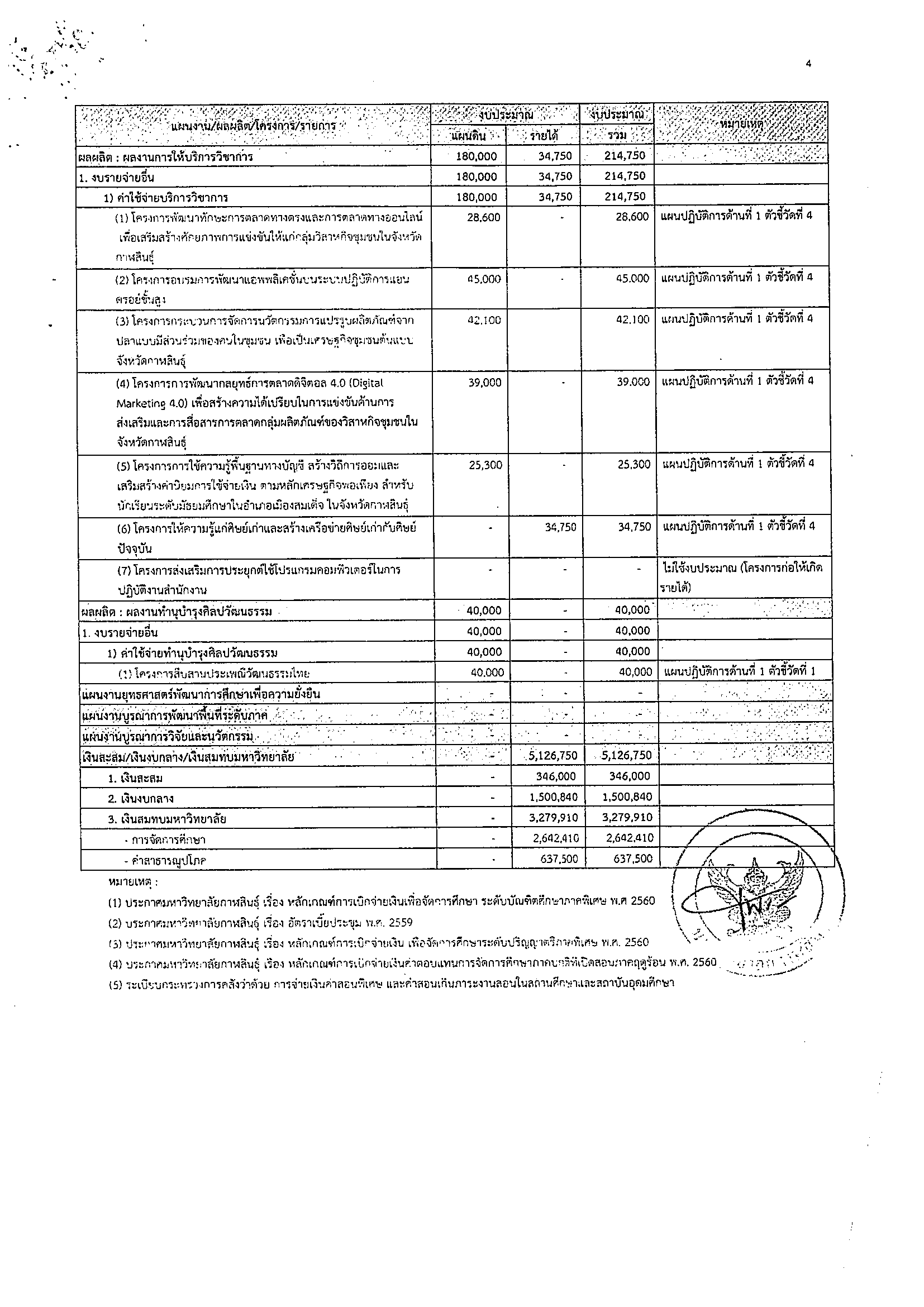 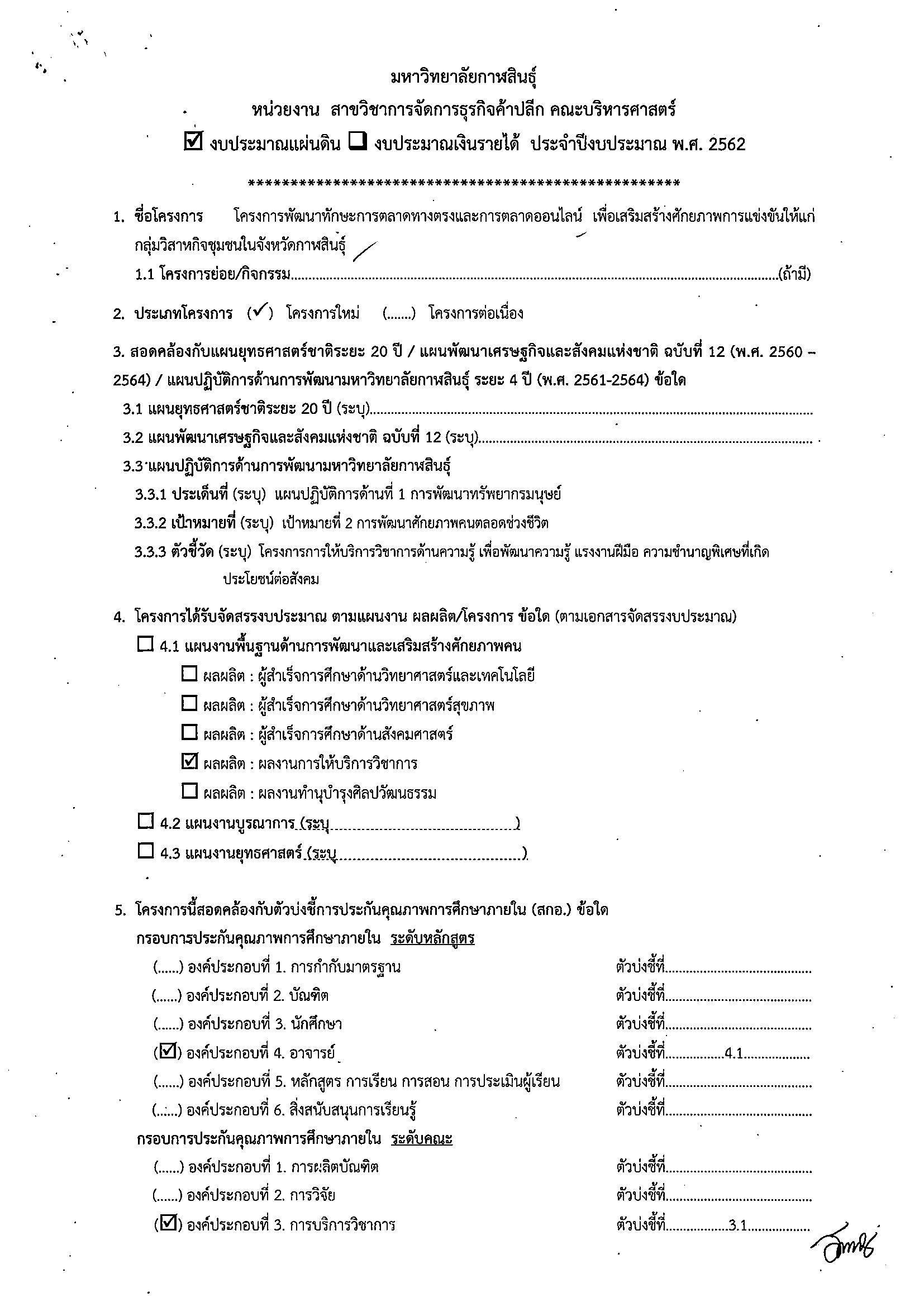 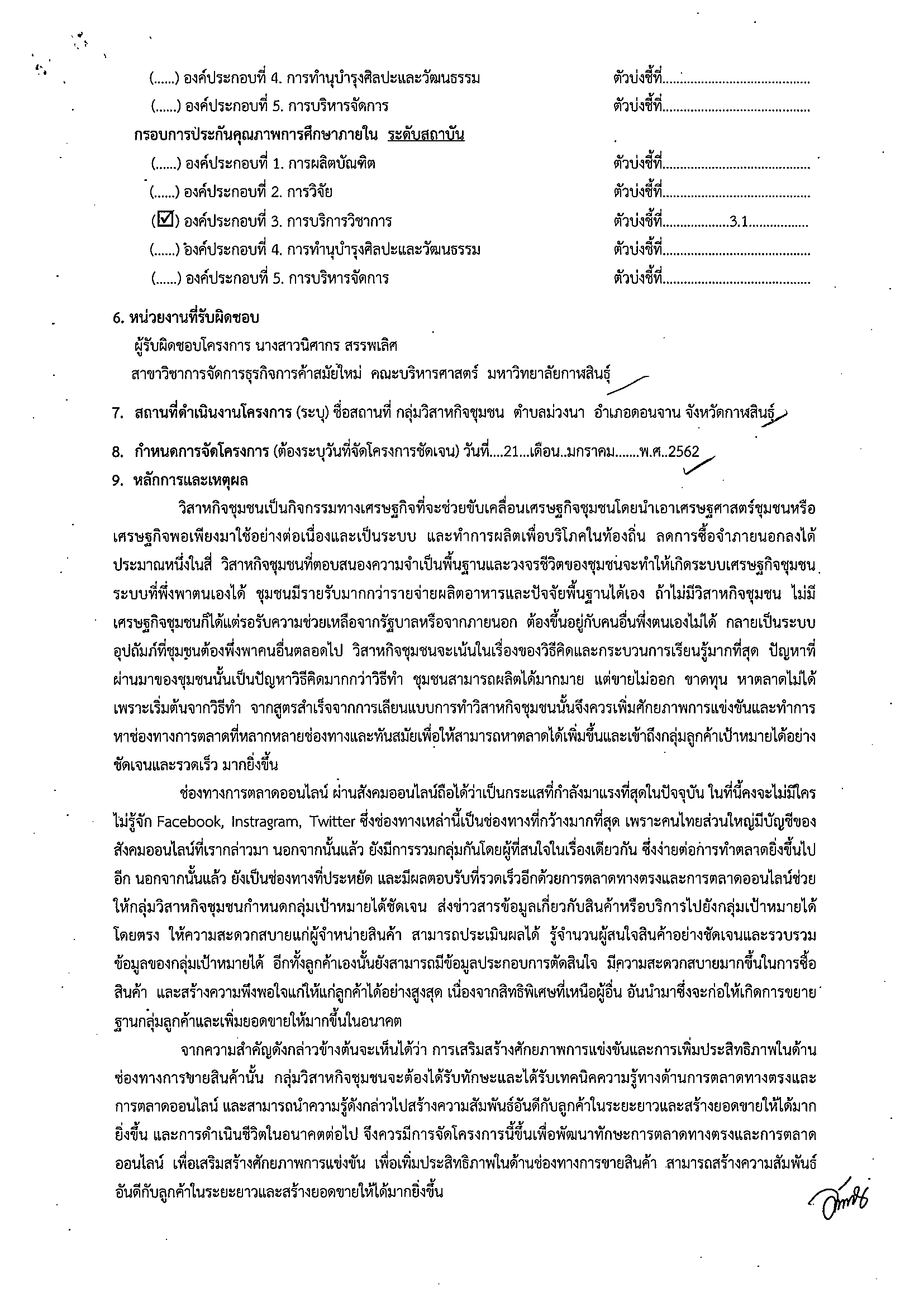 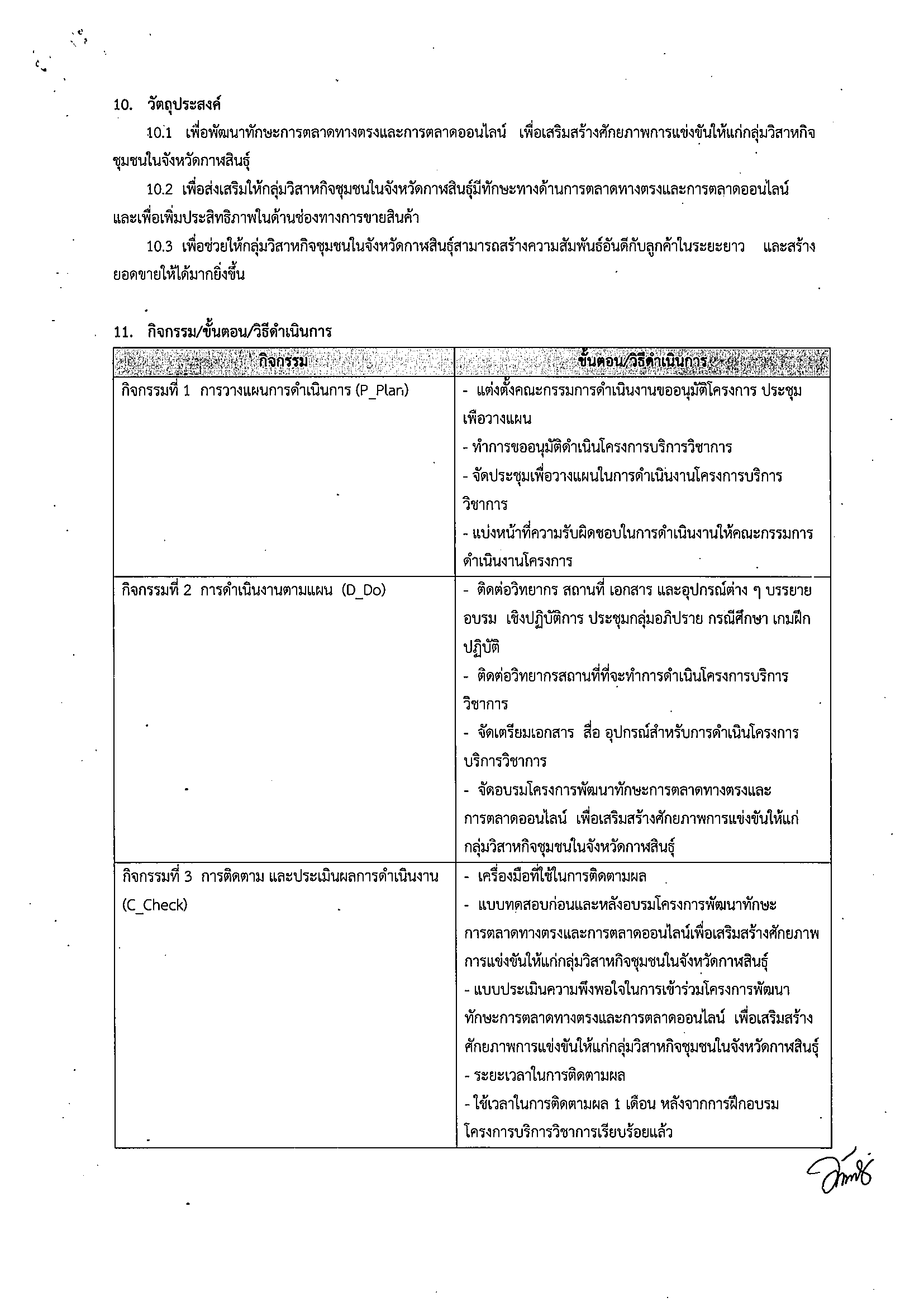 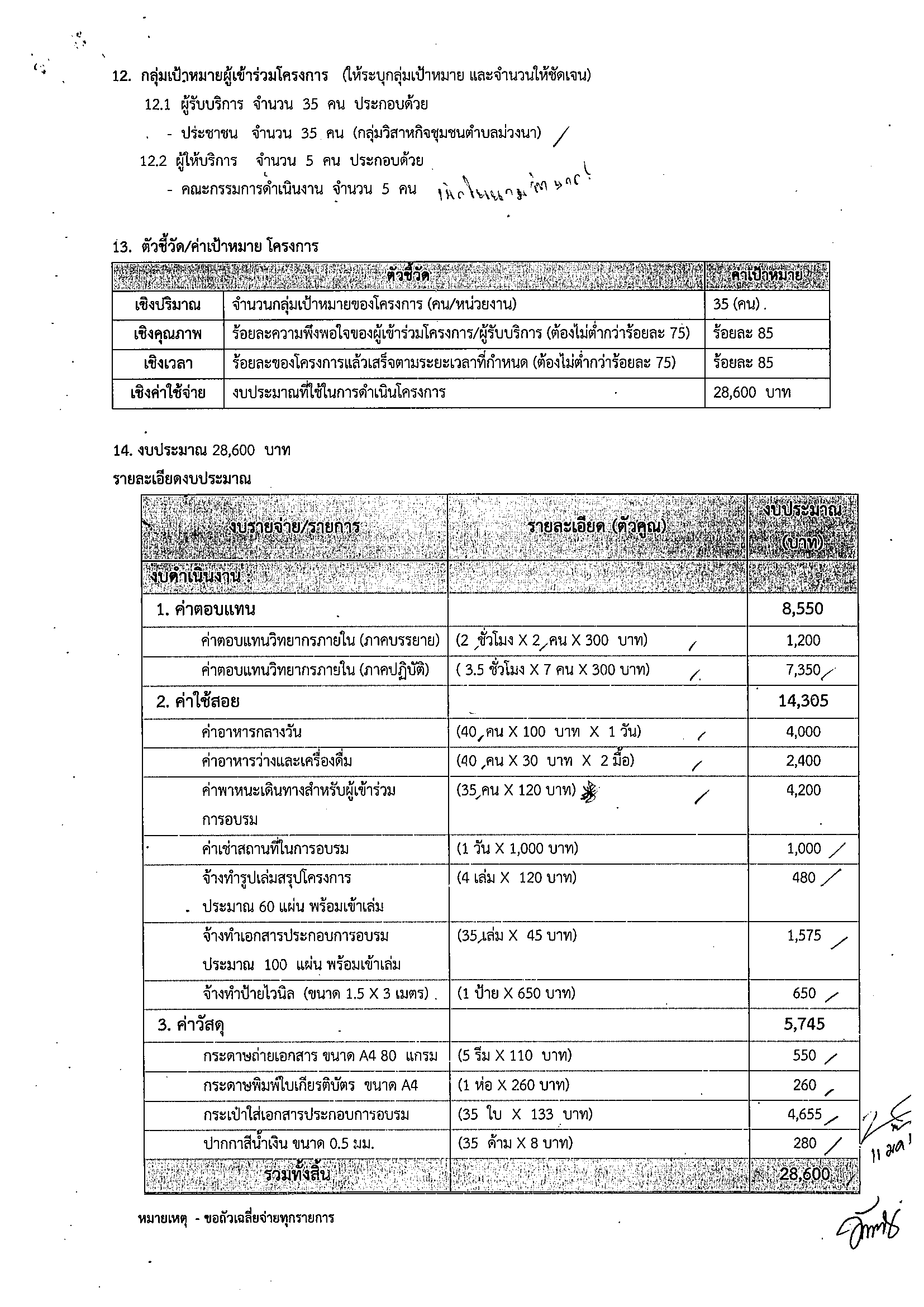 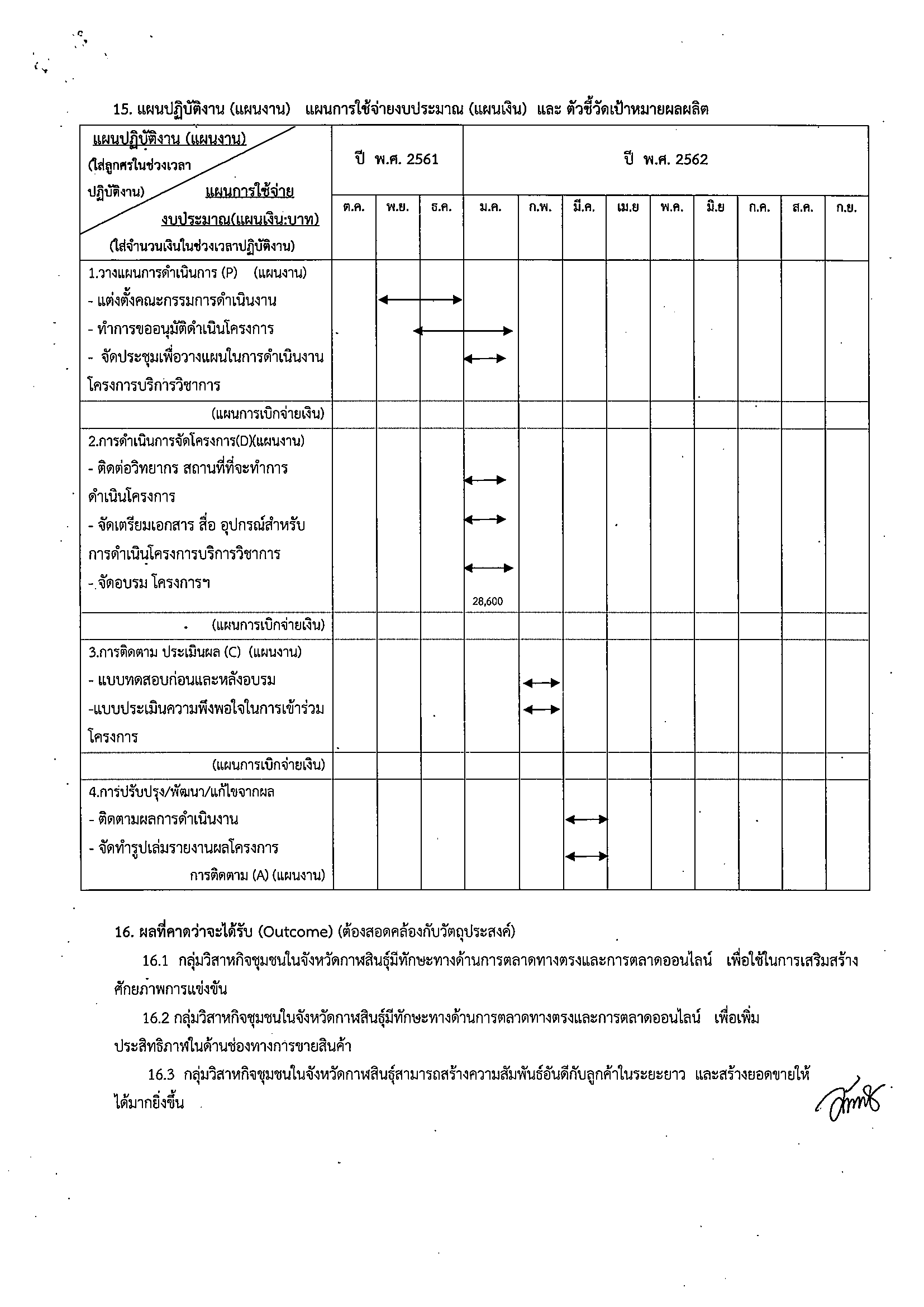 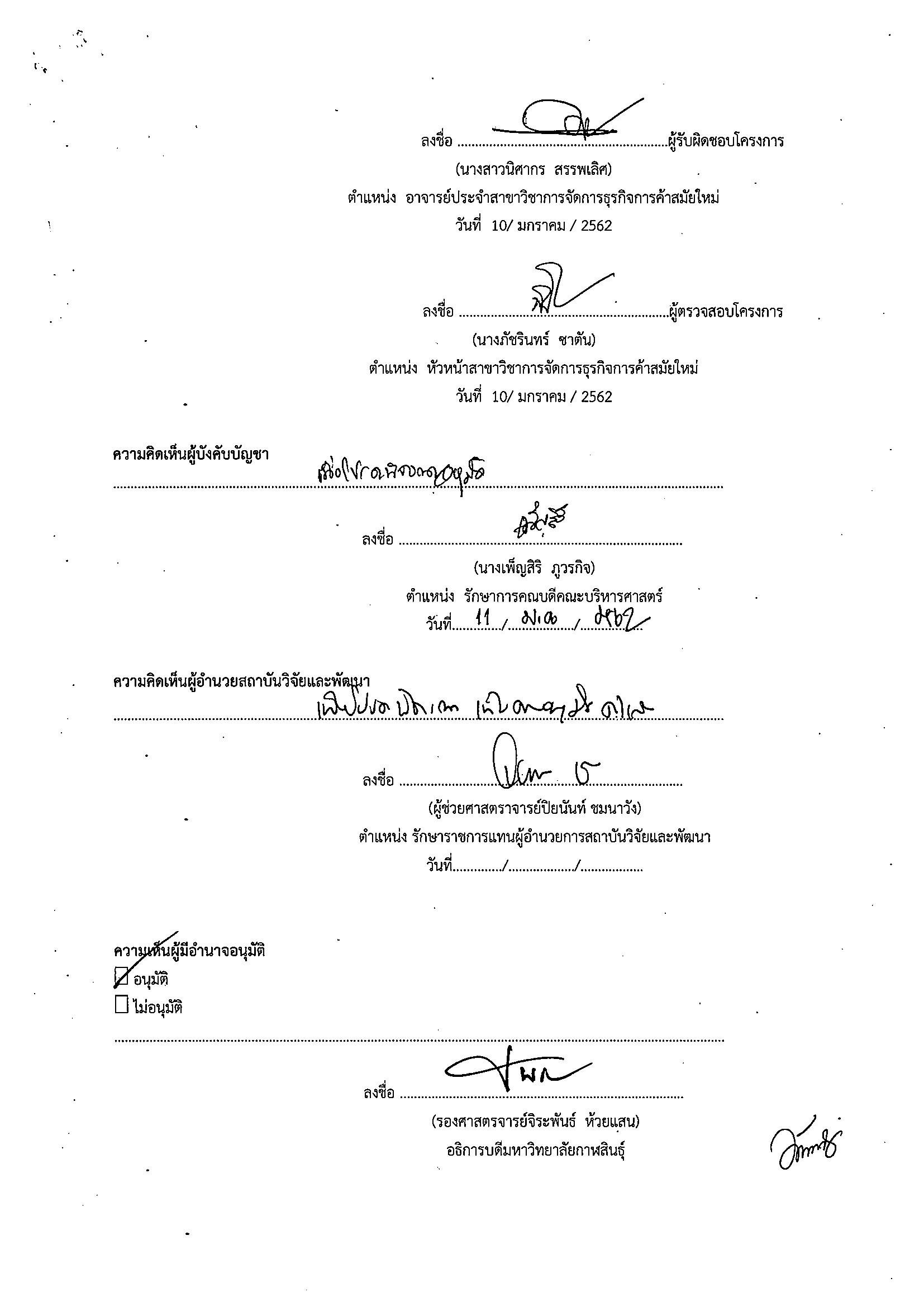 สำเนาเชิญวิทยากร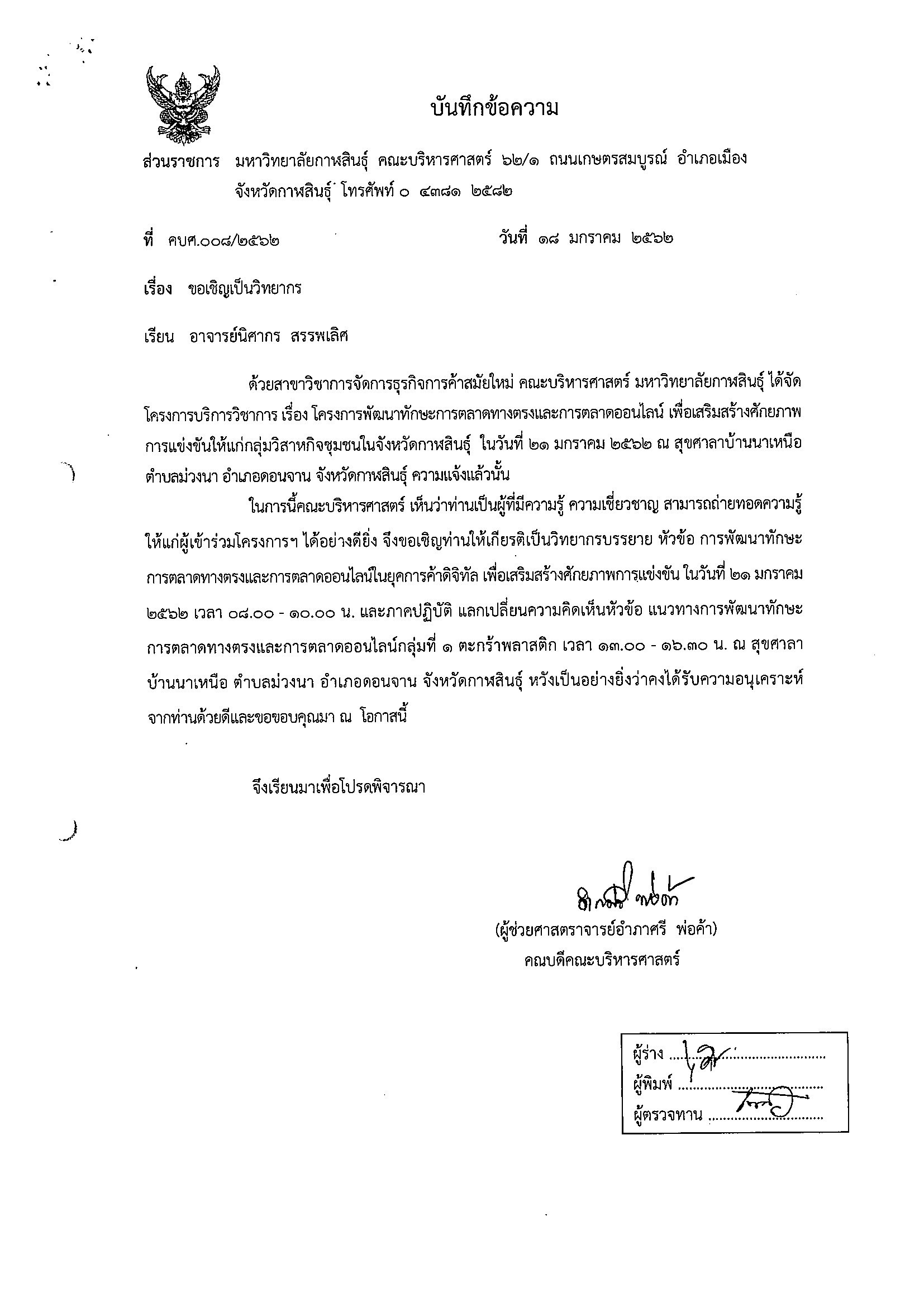 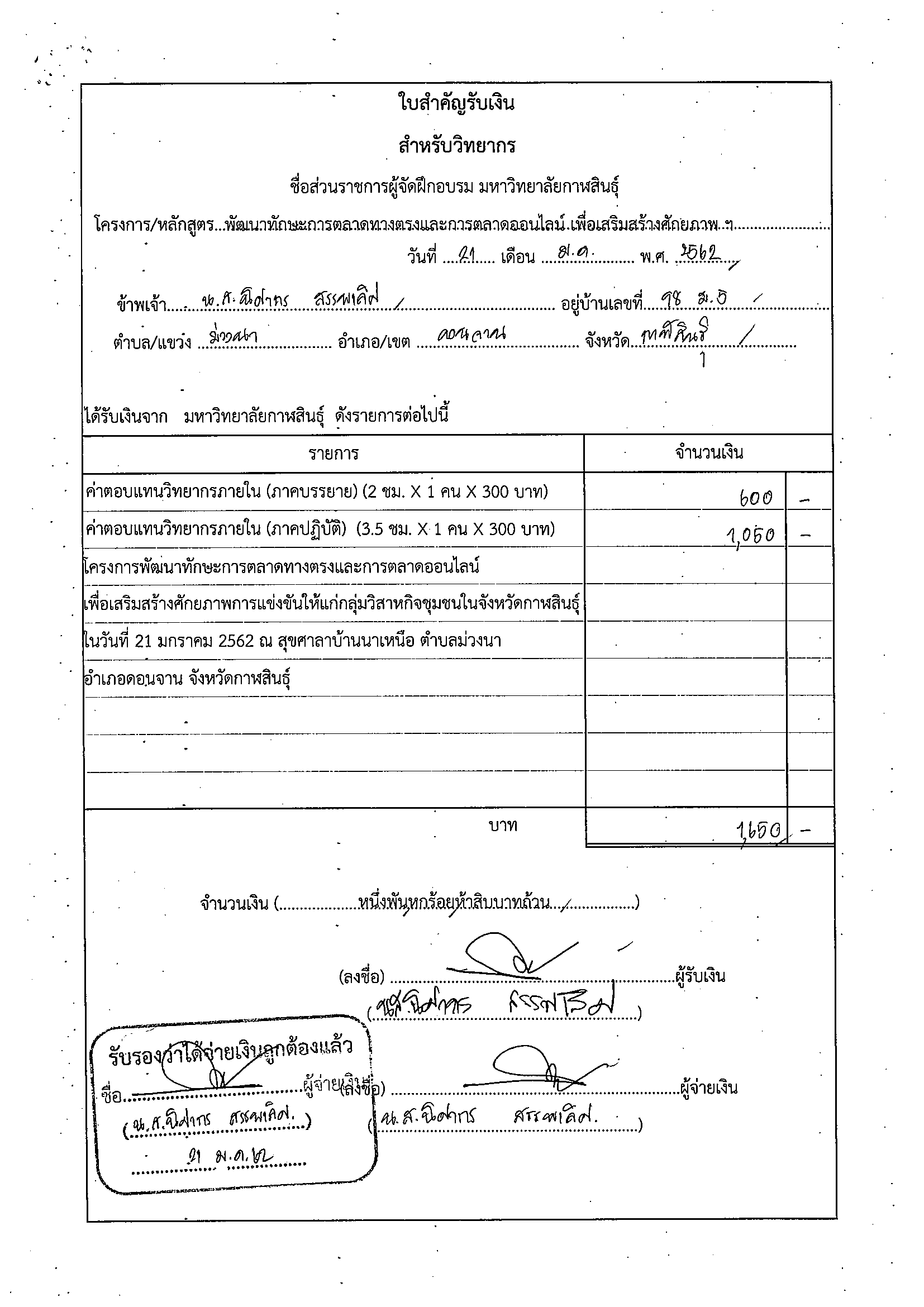 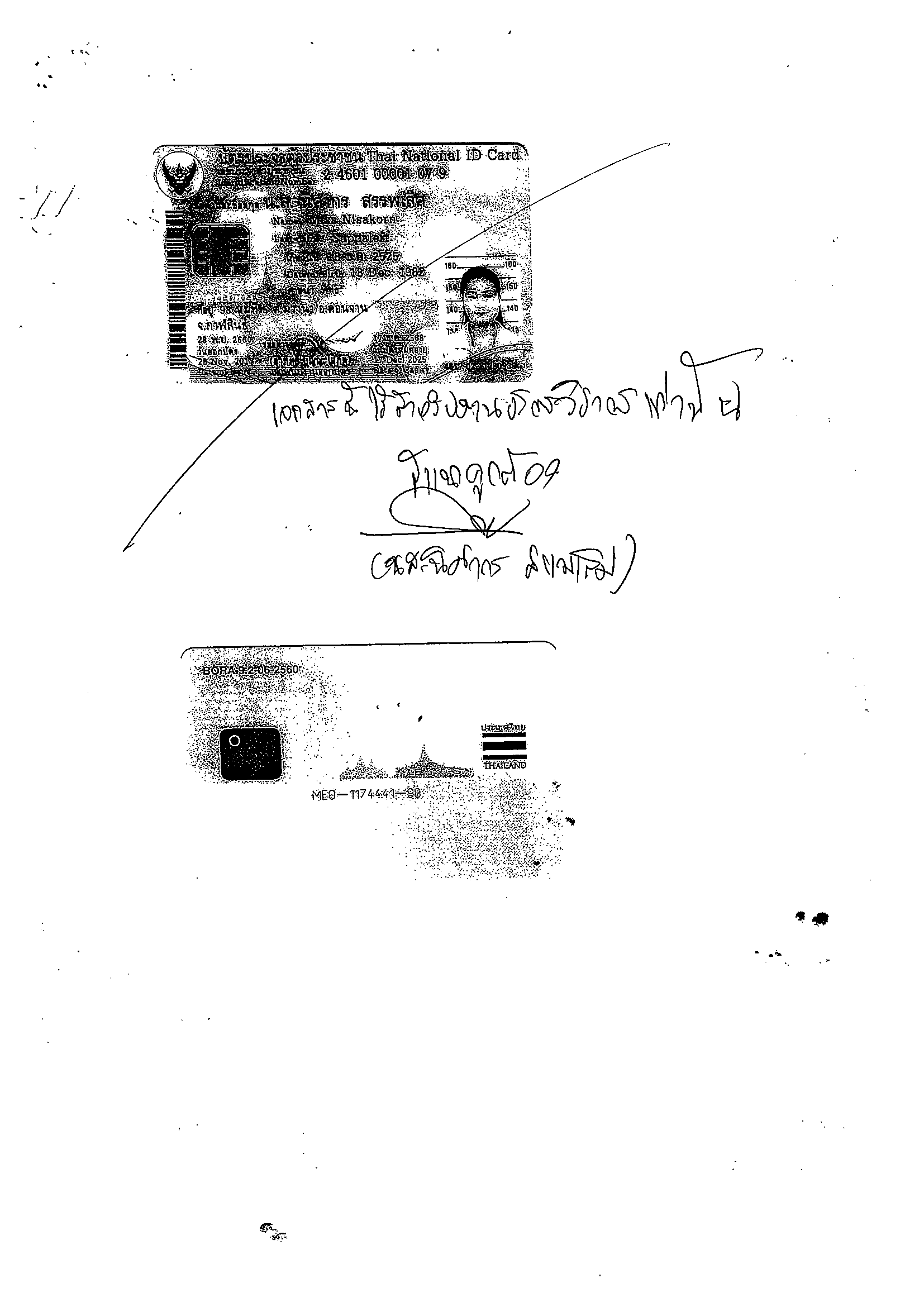 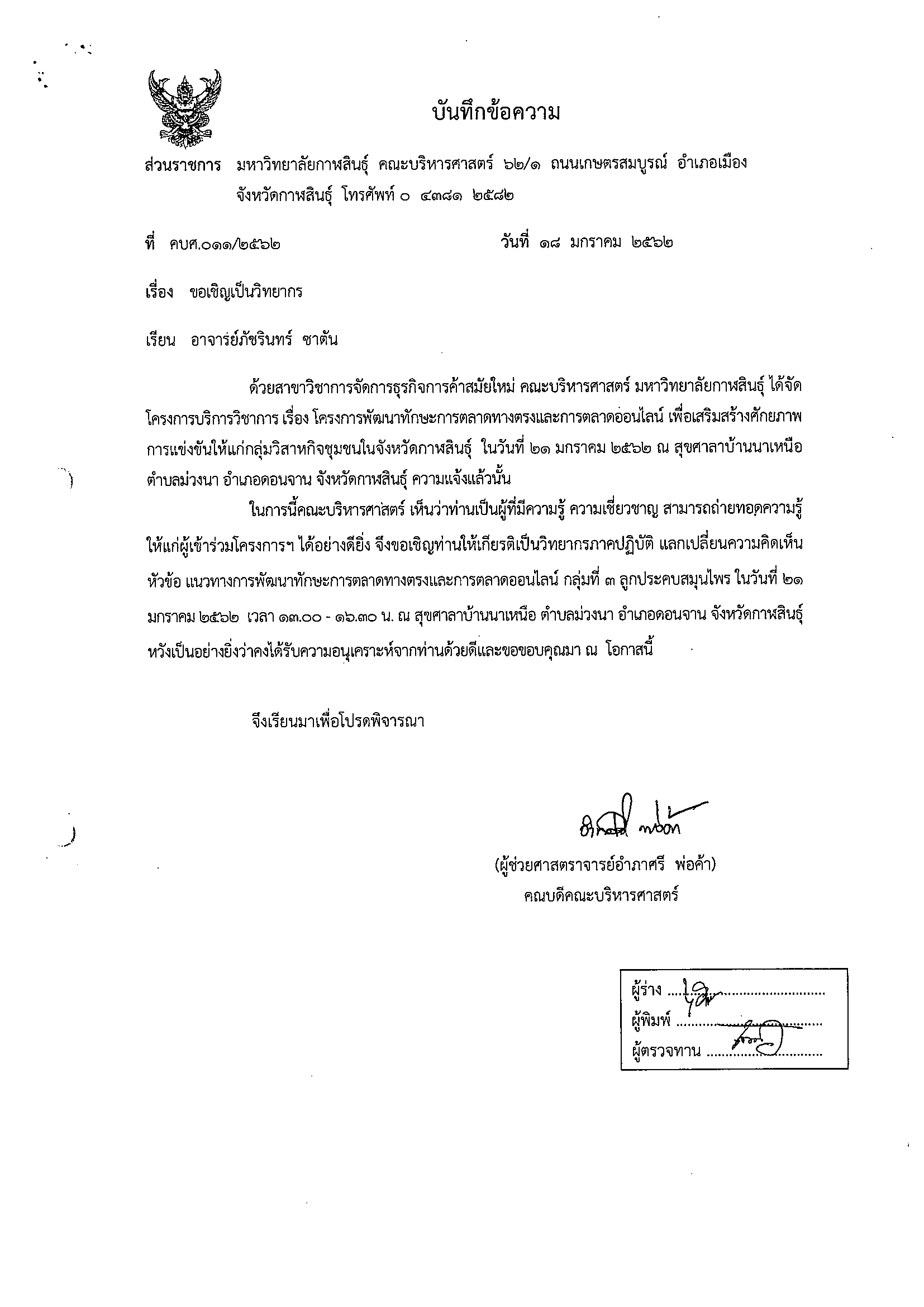 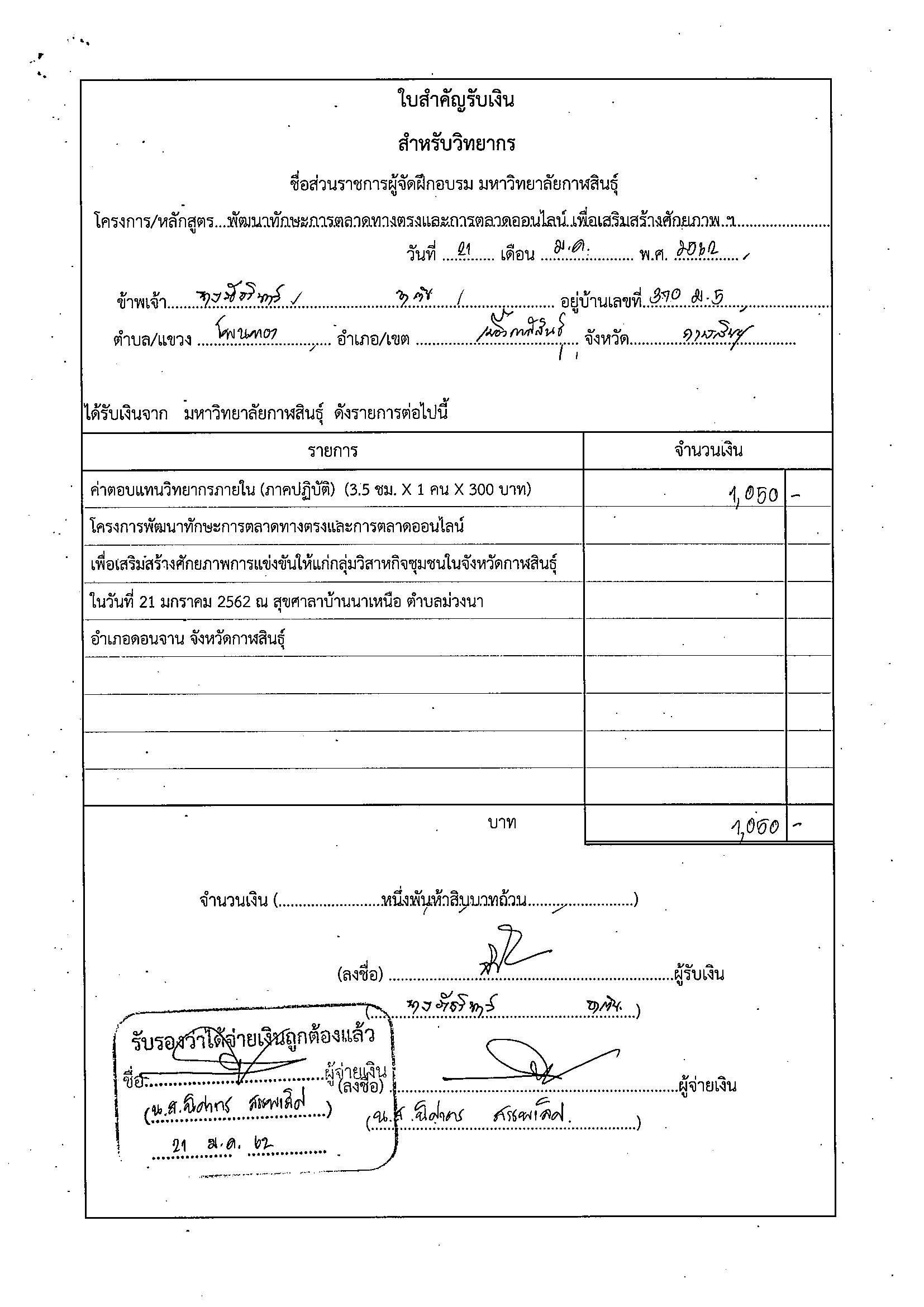 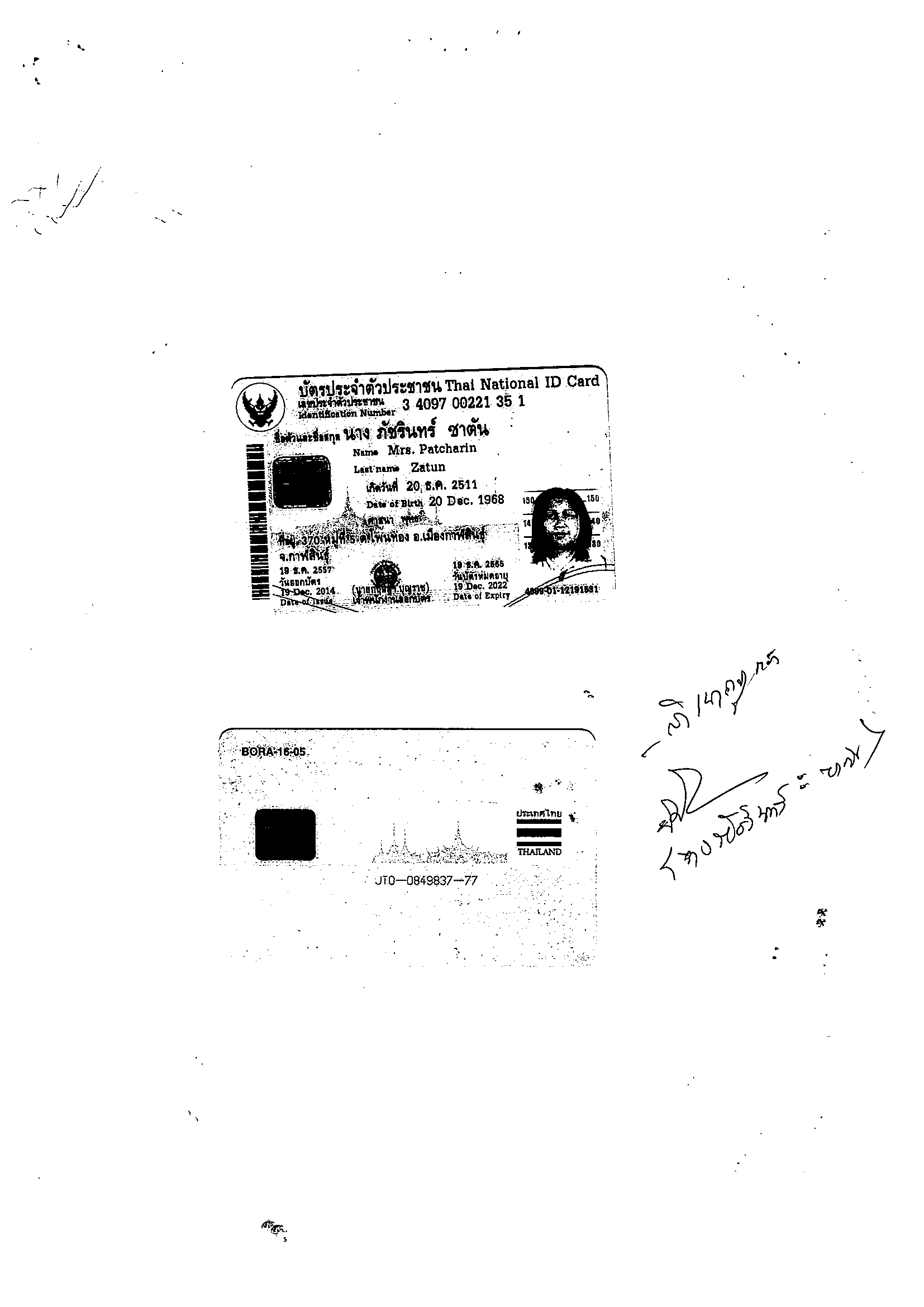 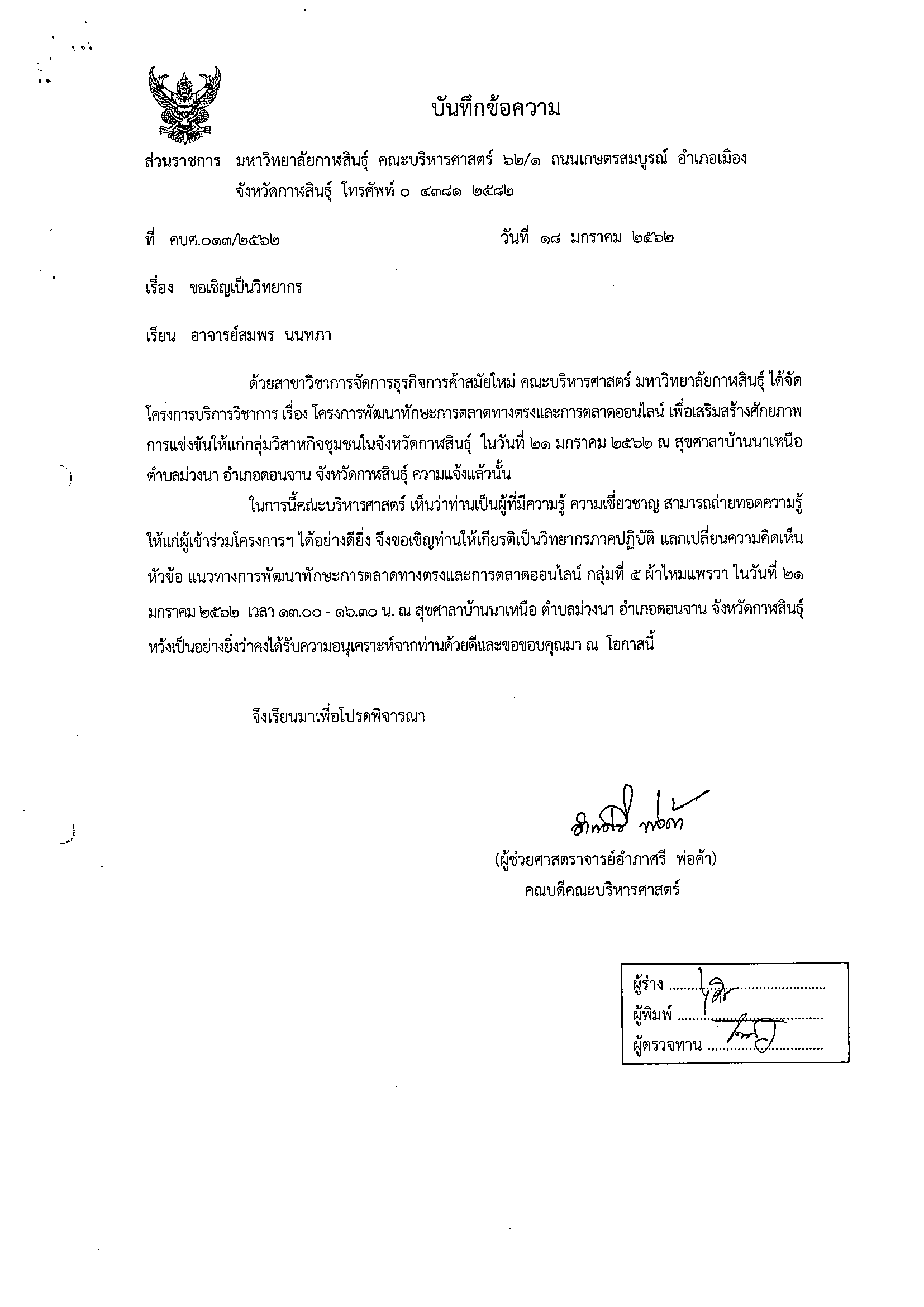 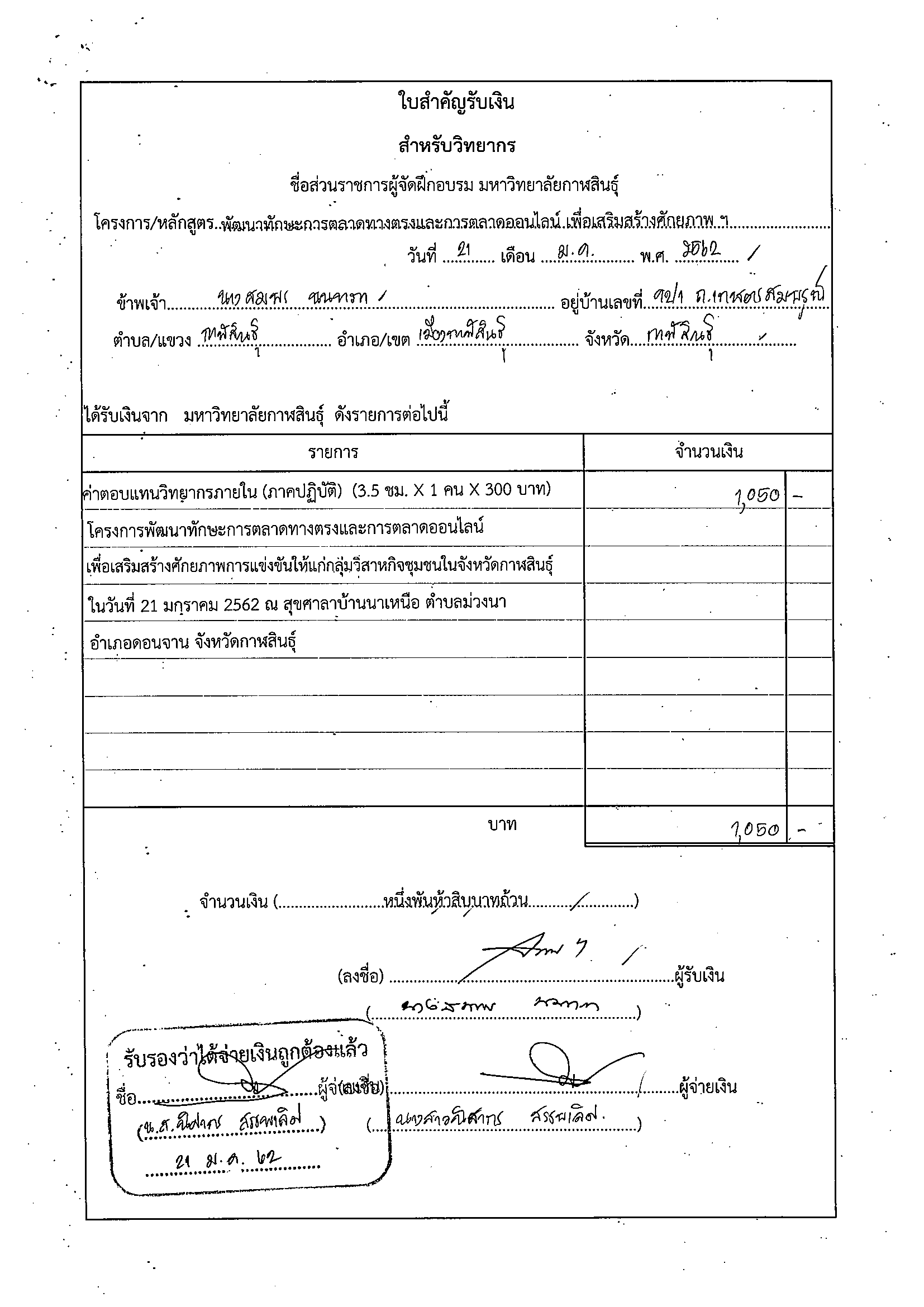 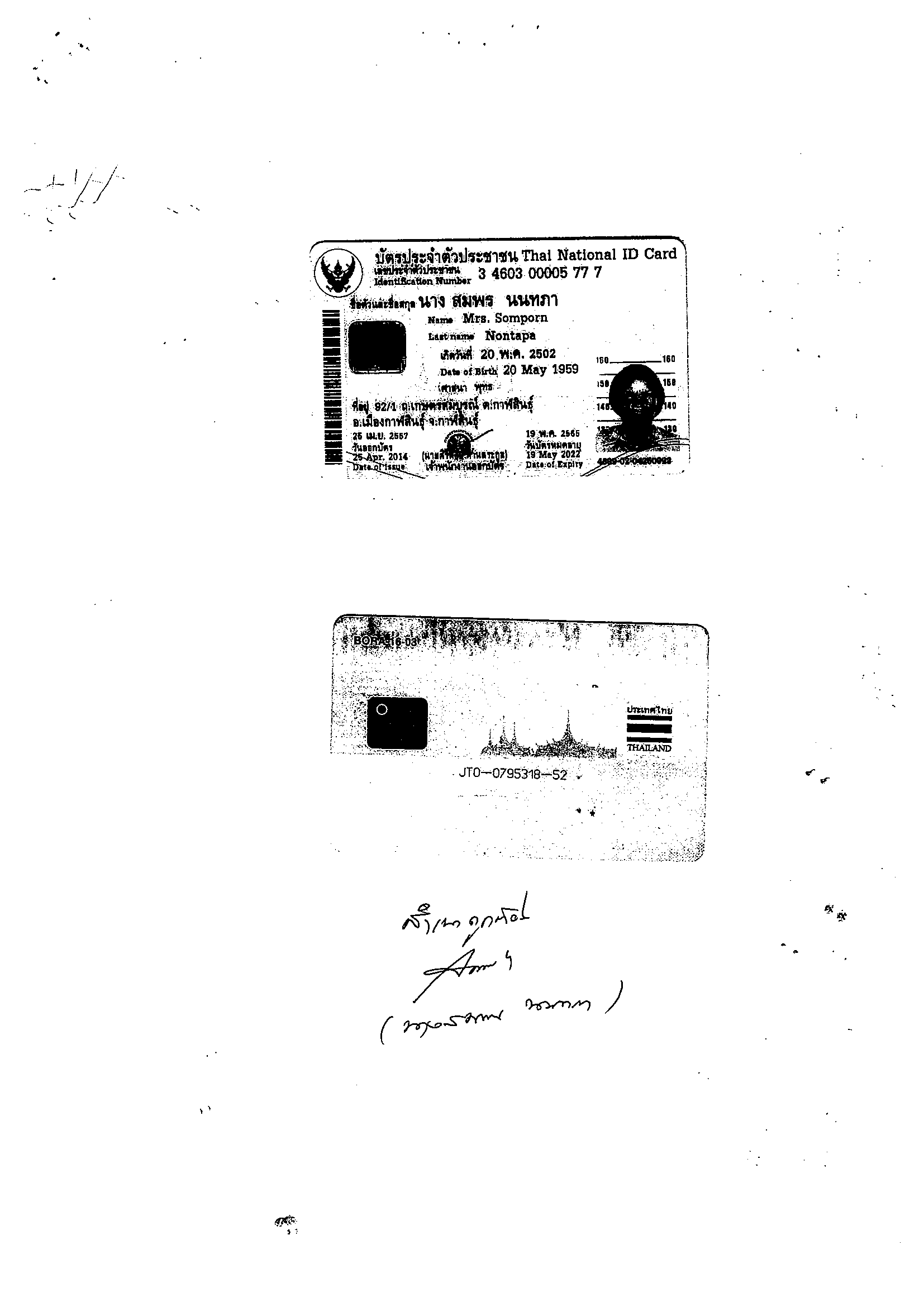 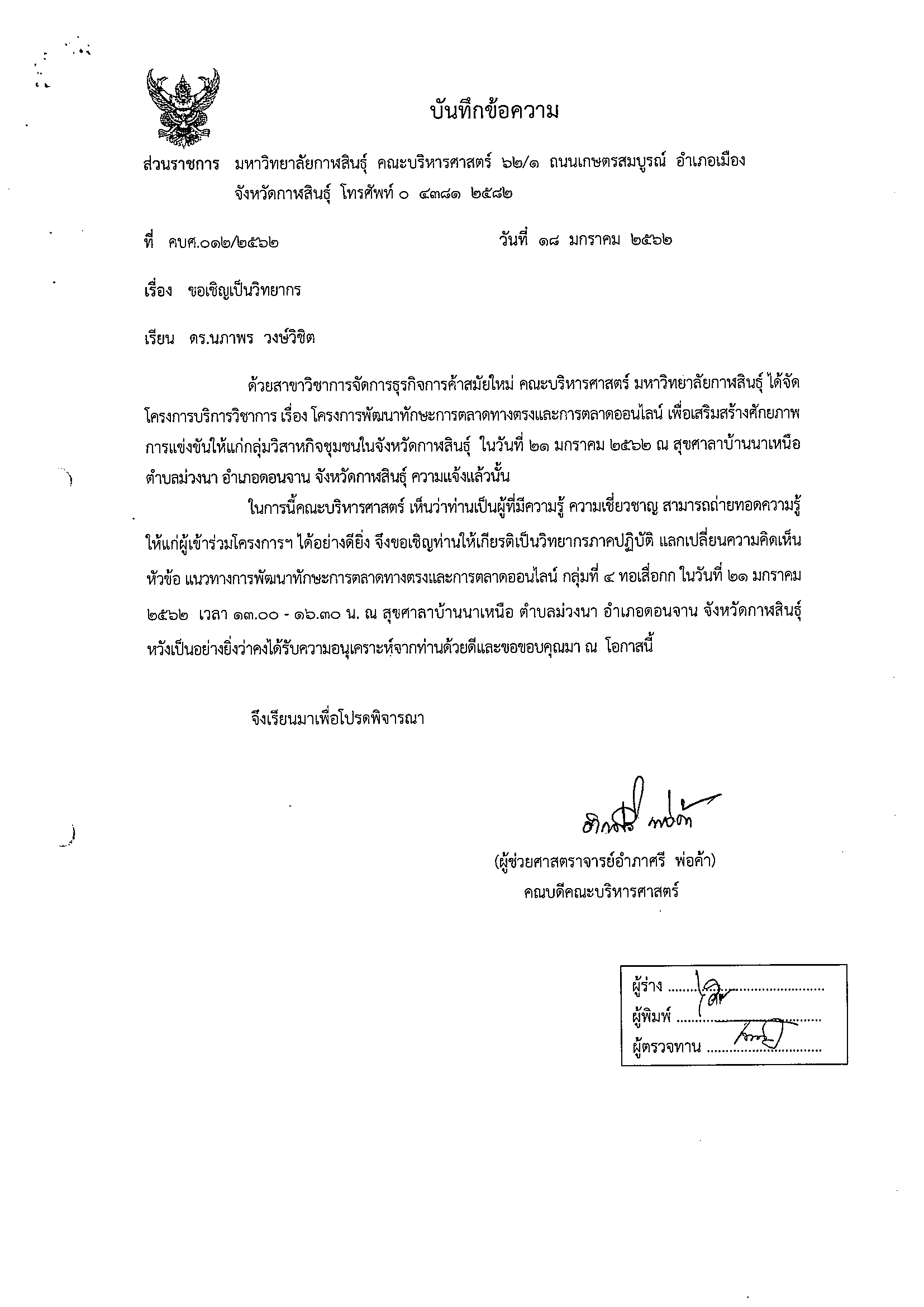 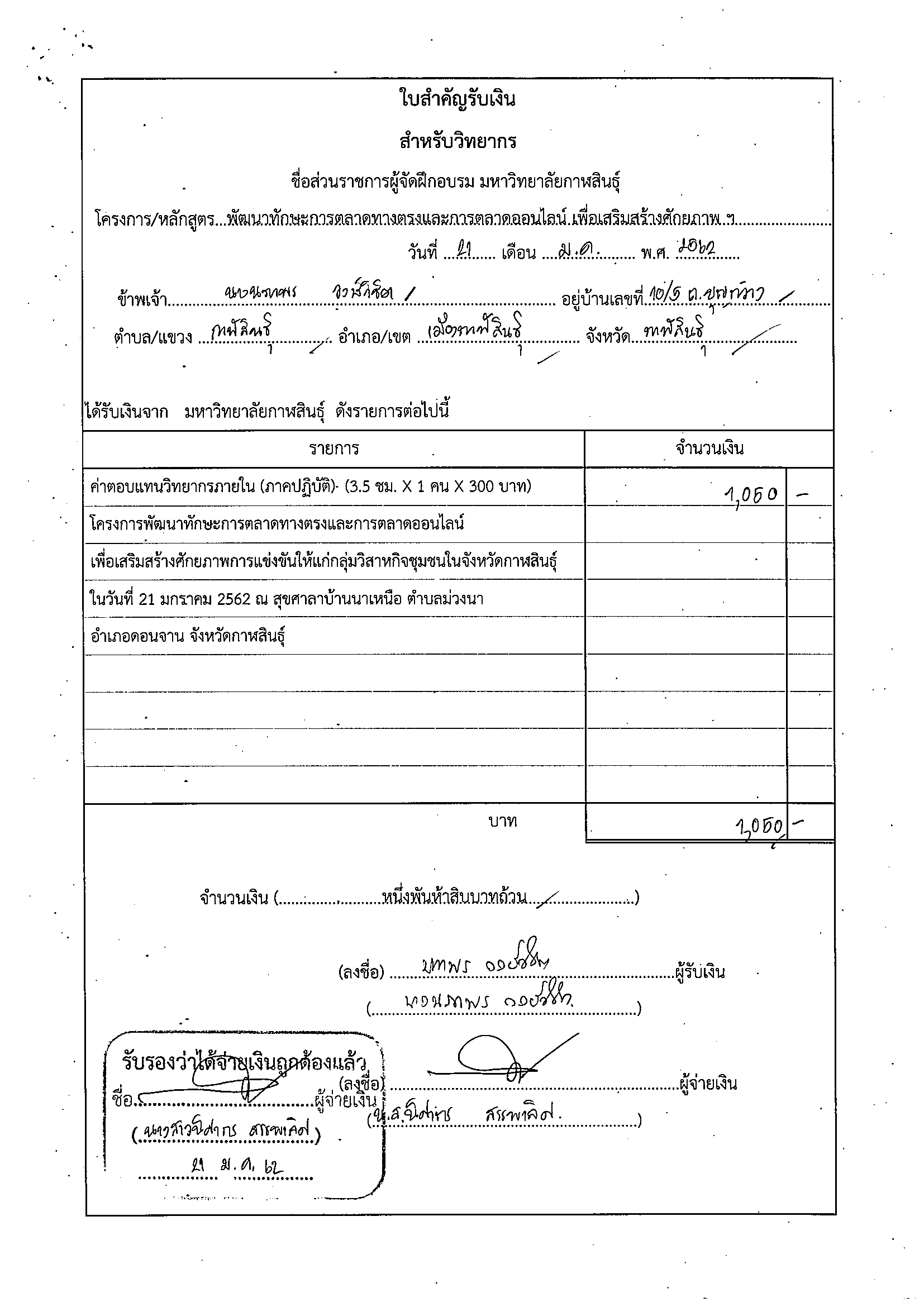 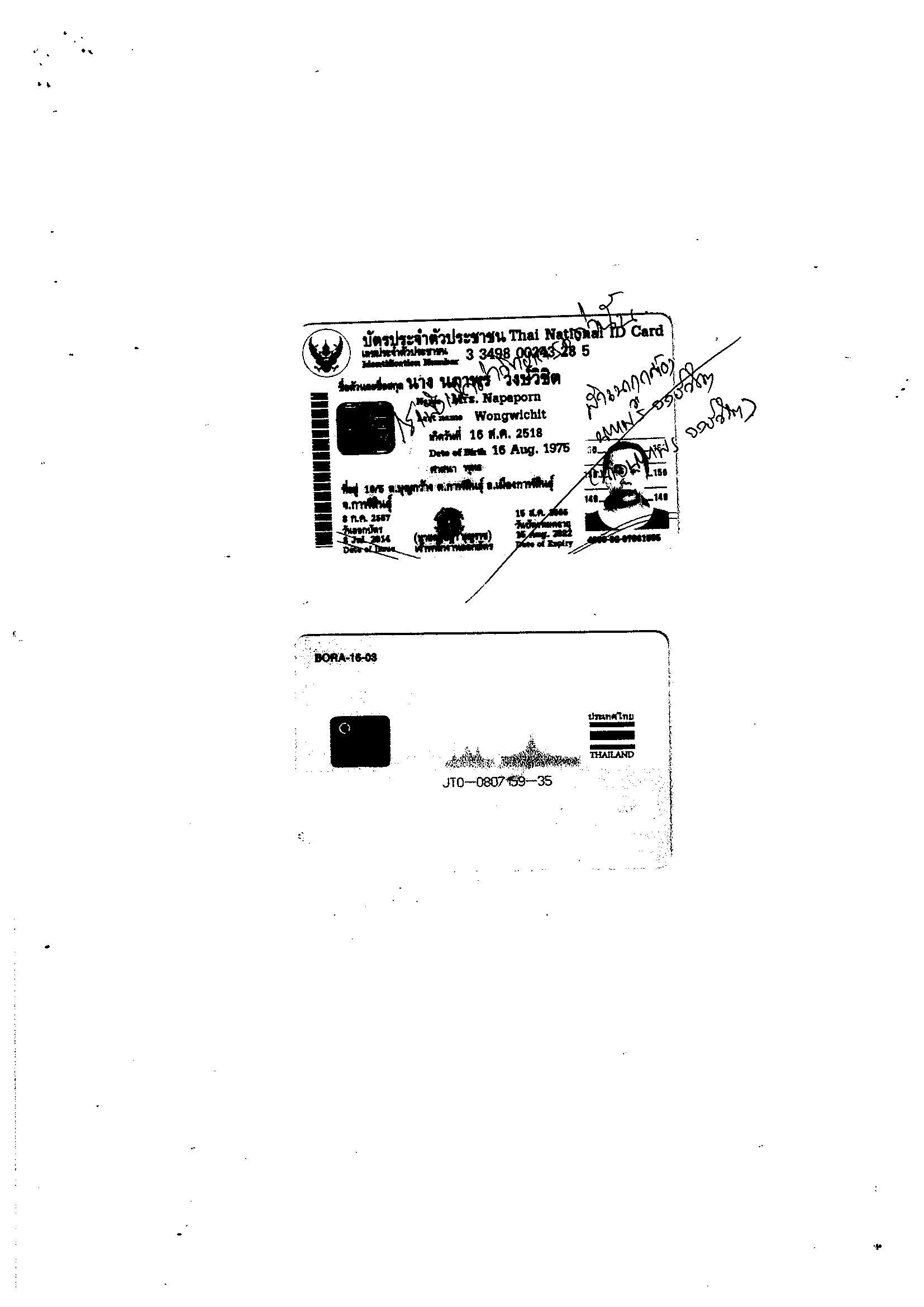 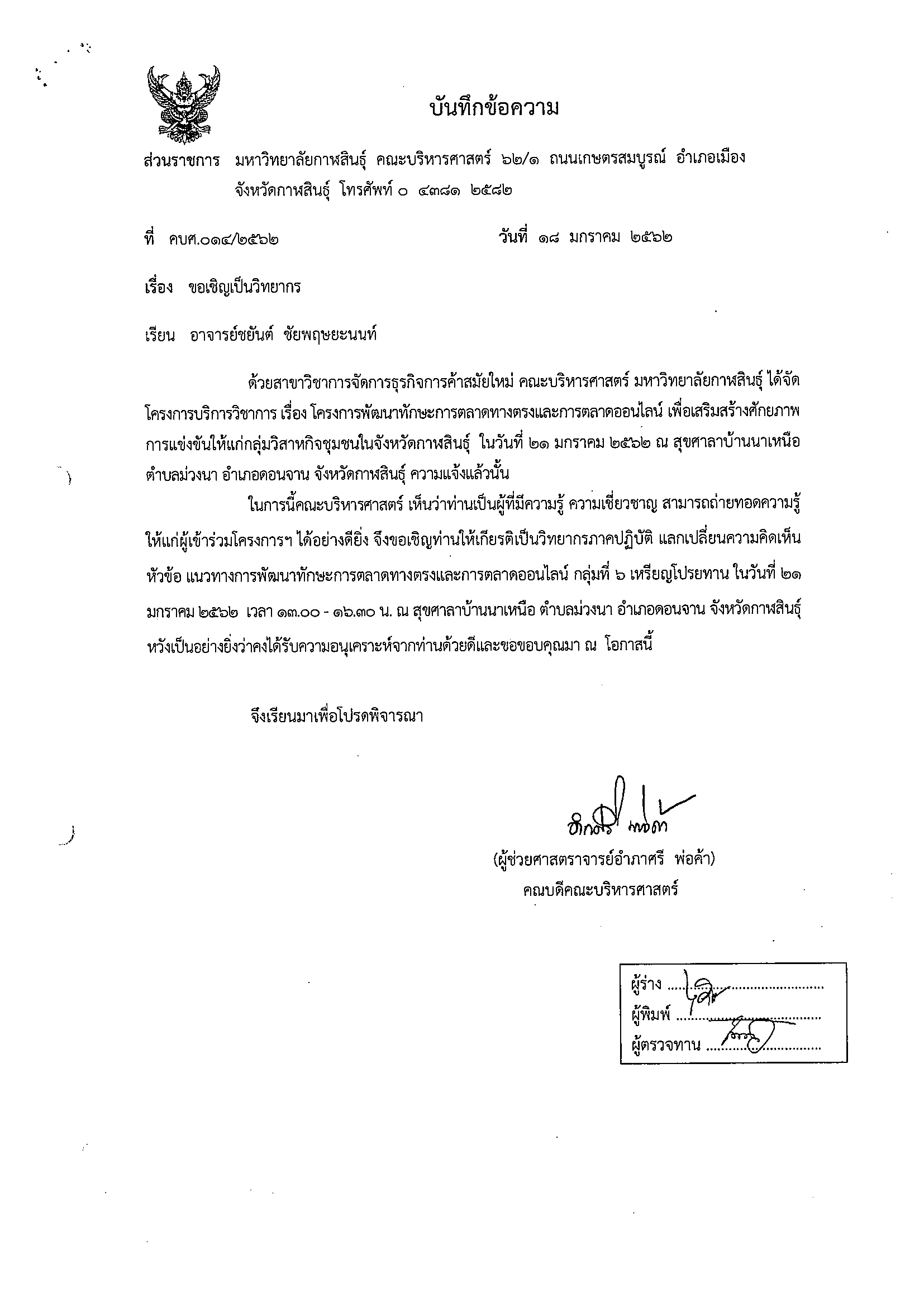 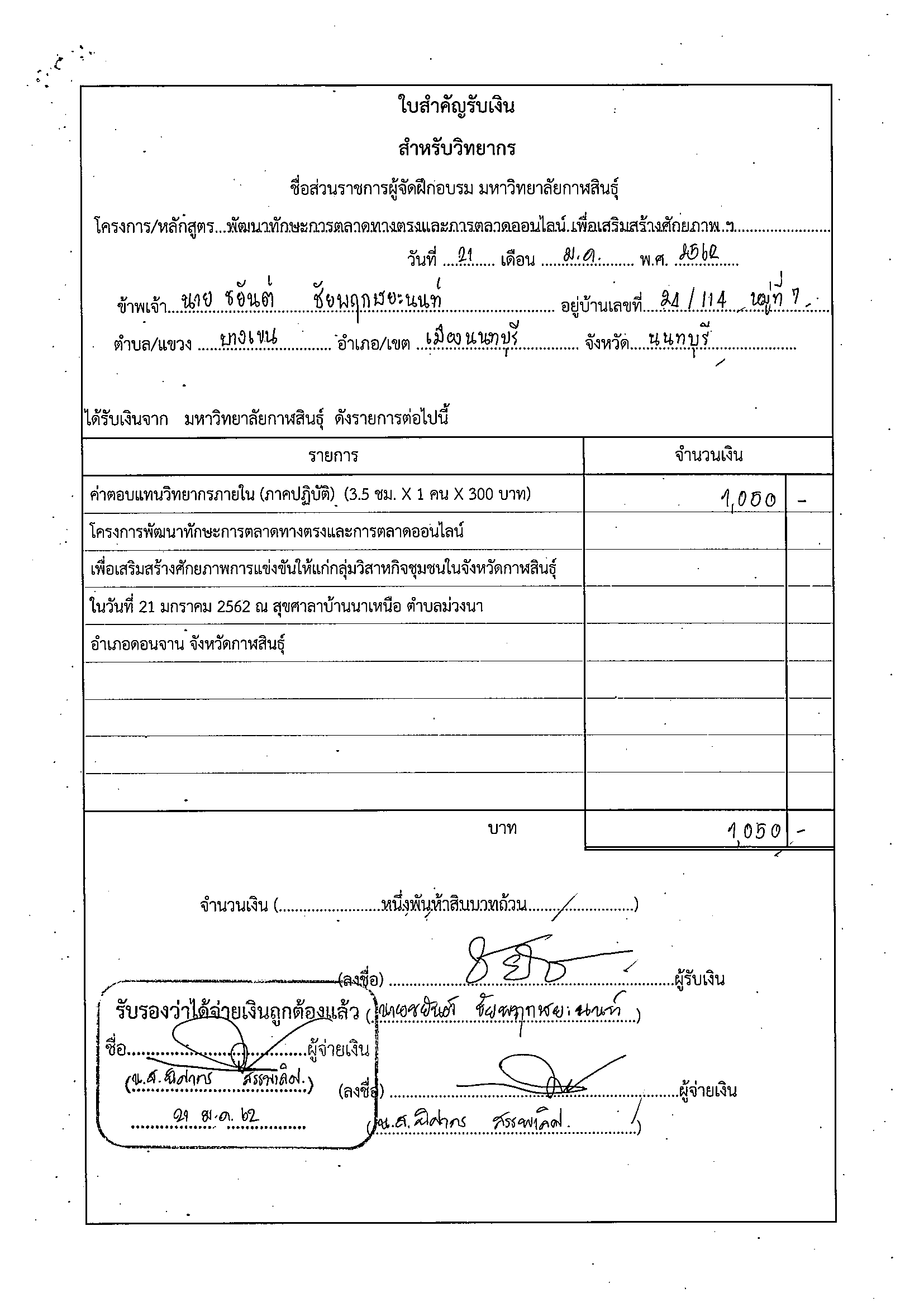 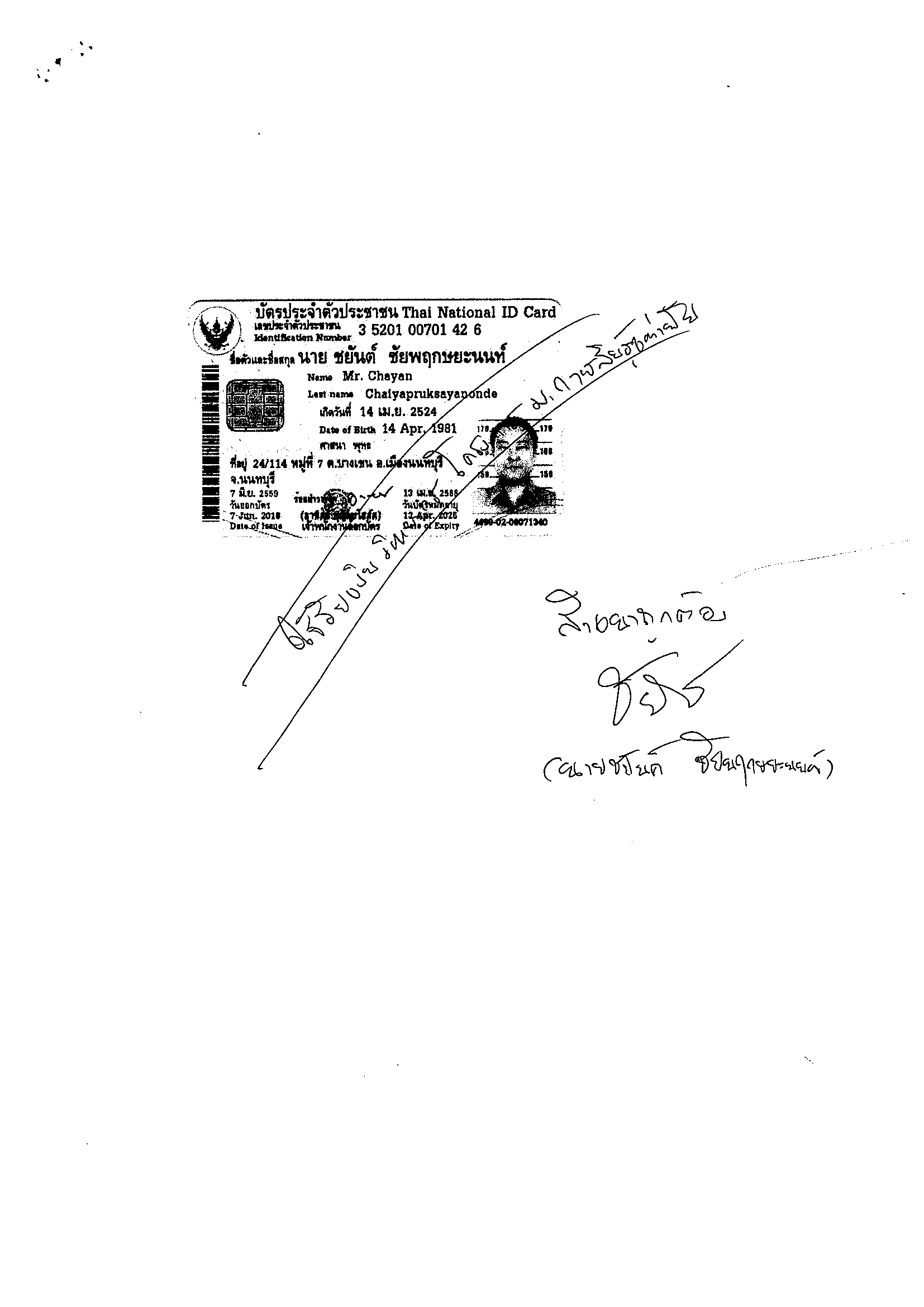 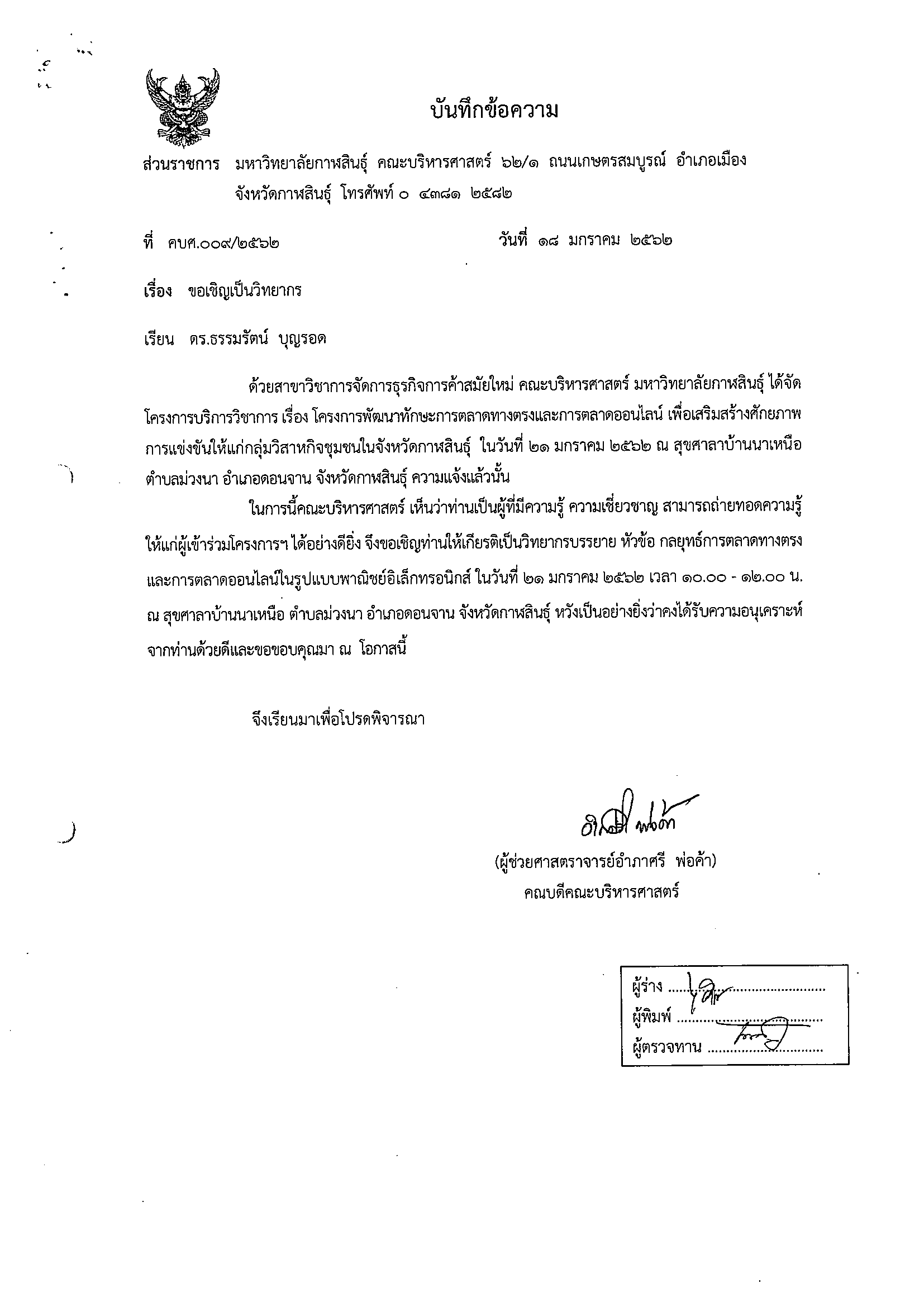 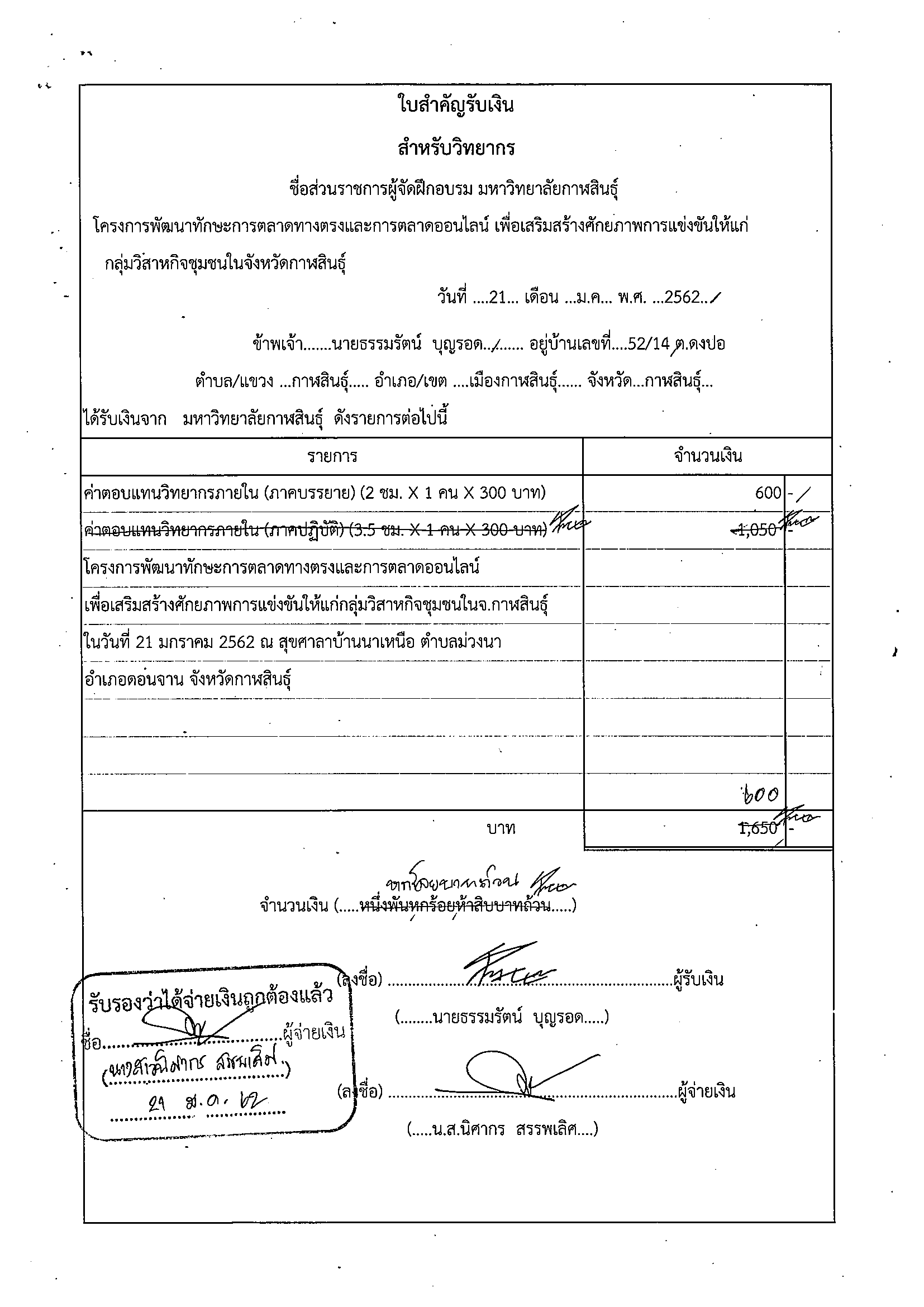 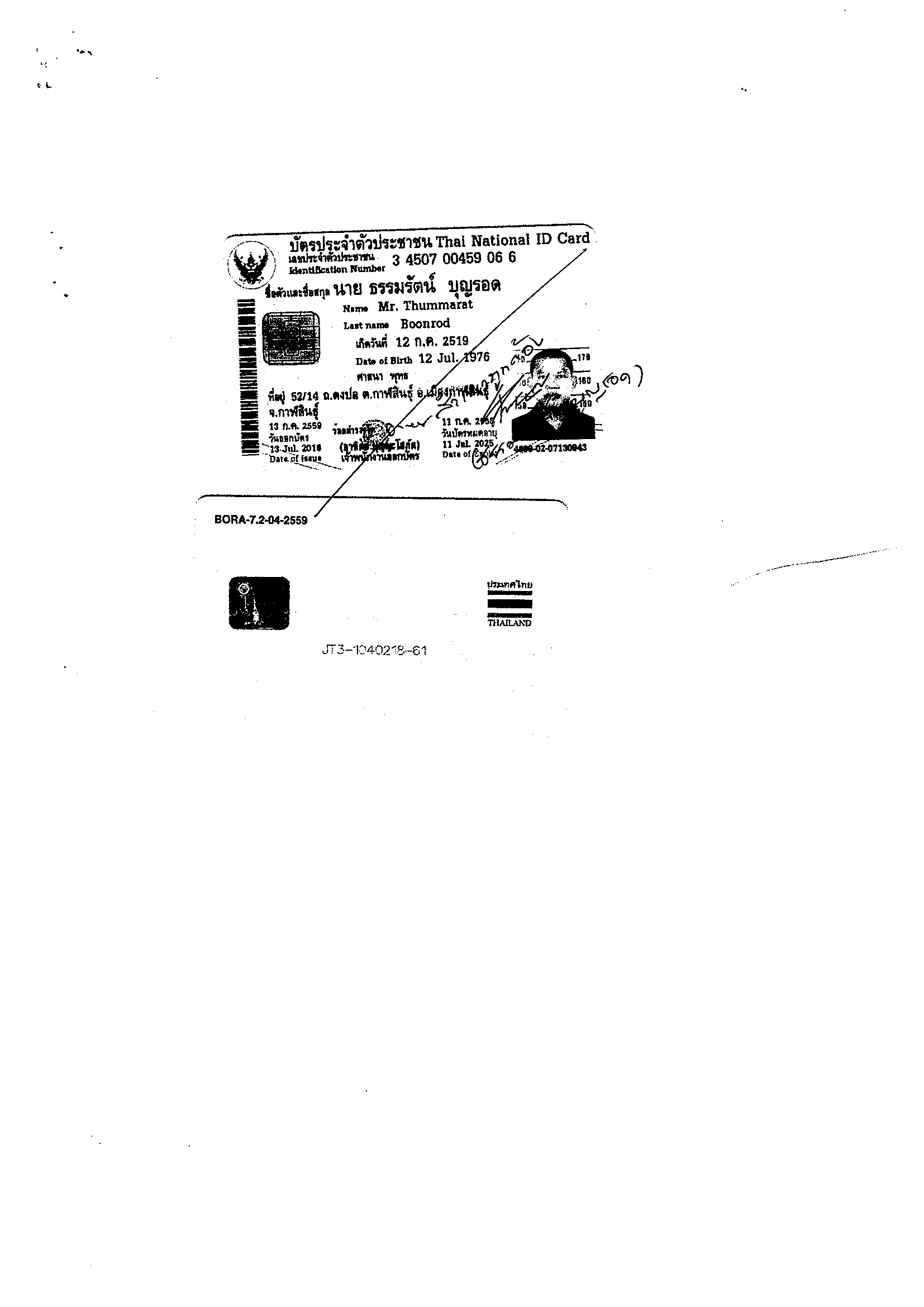 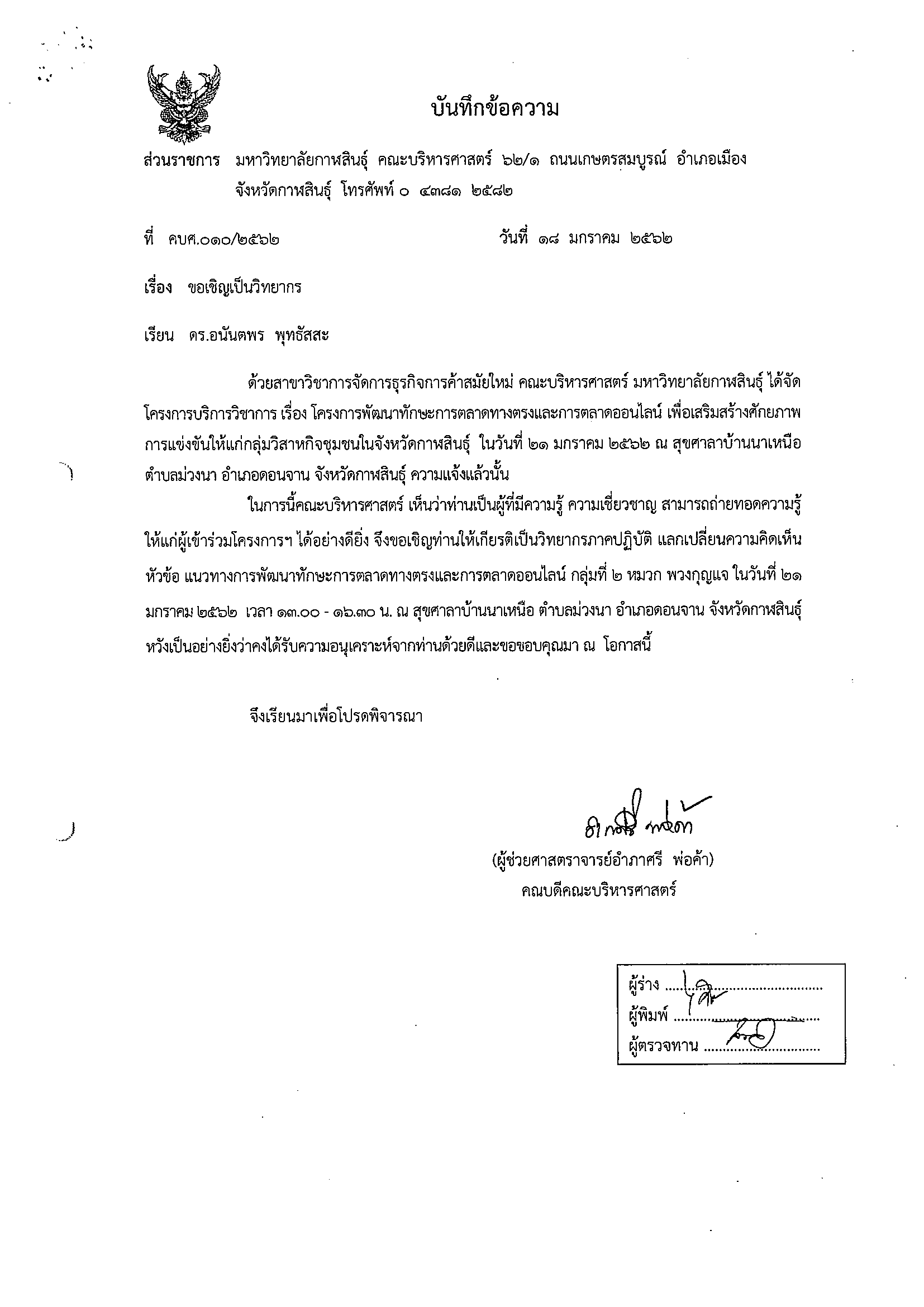 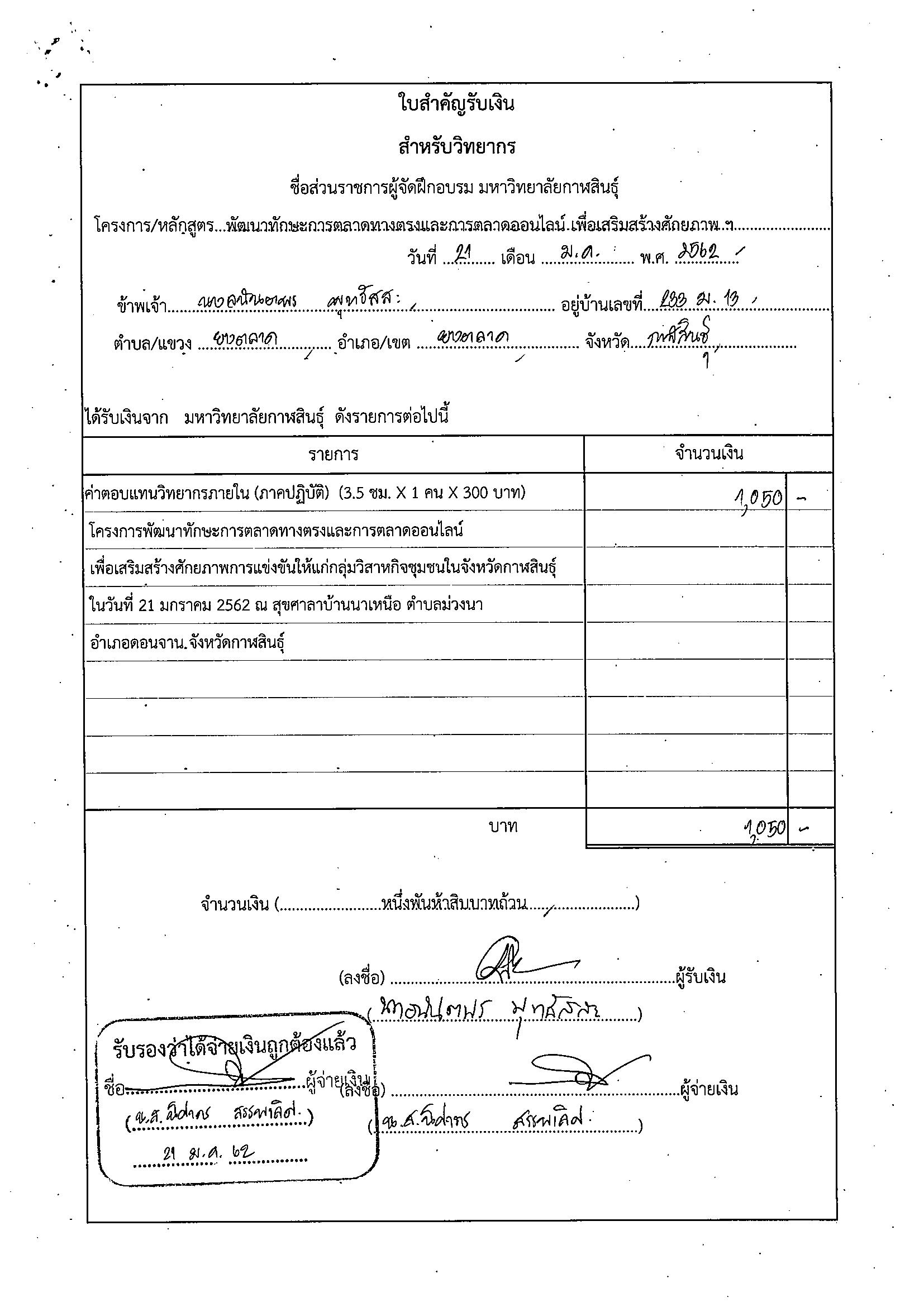 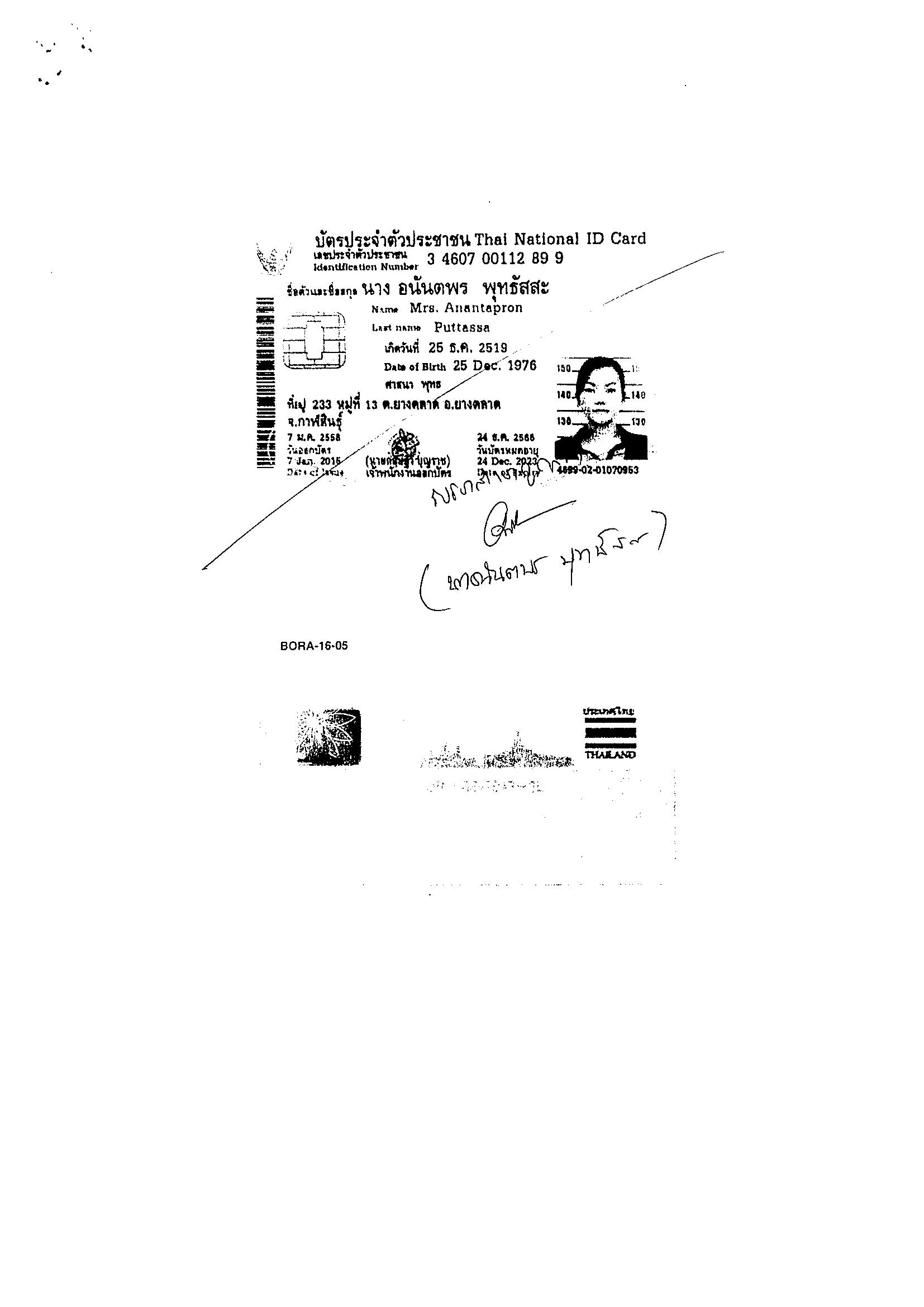 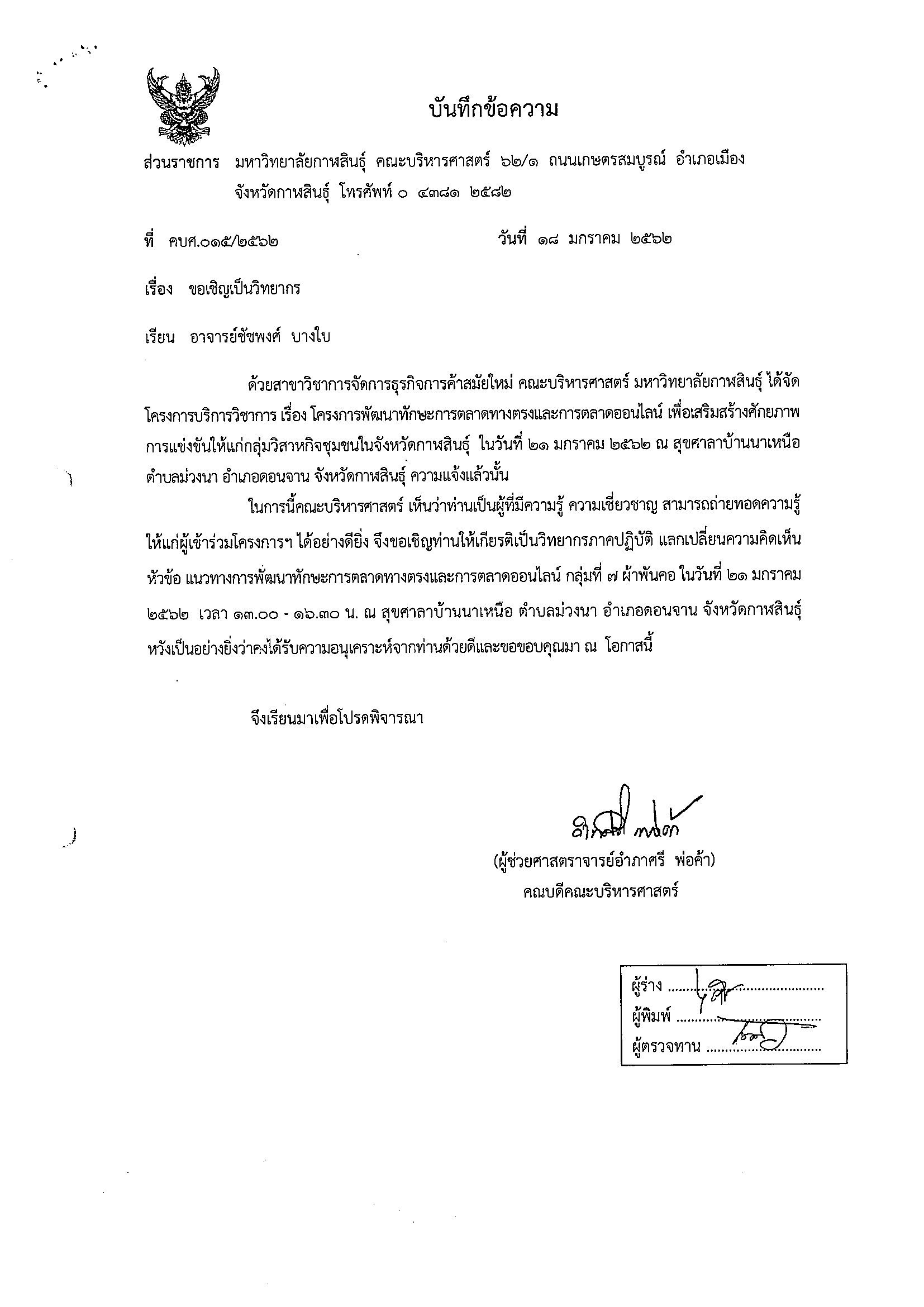 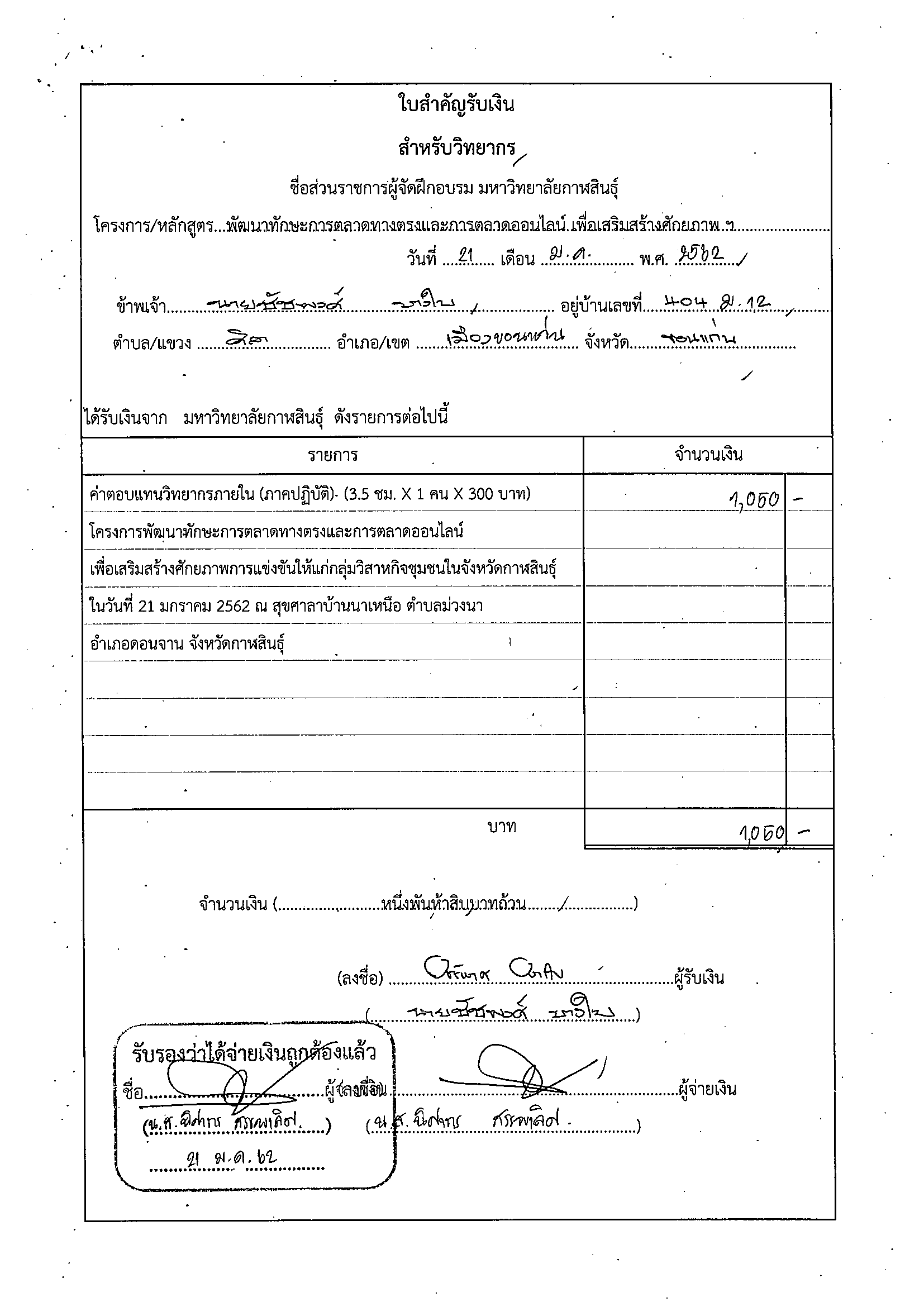 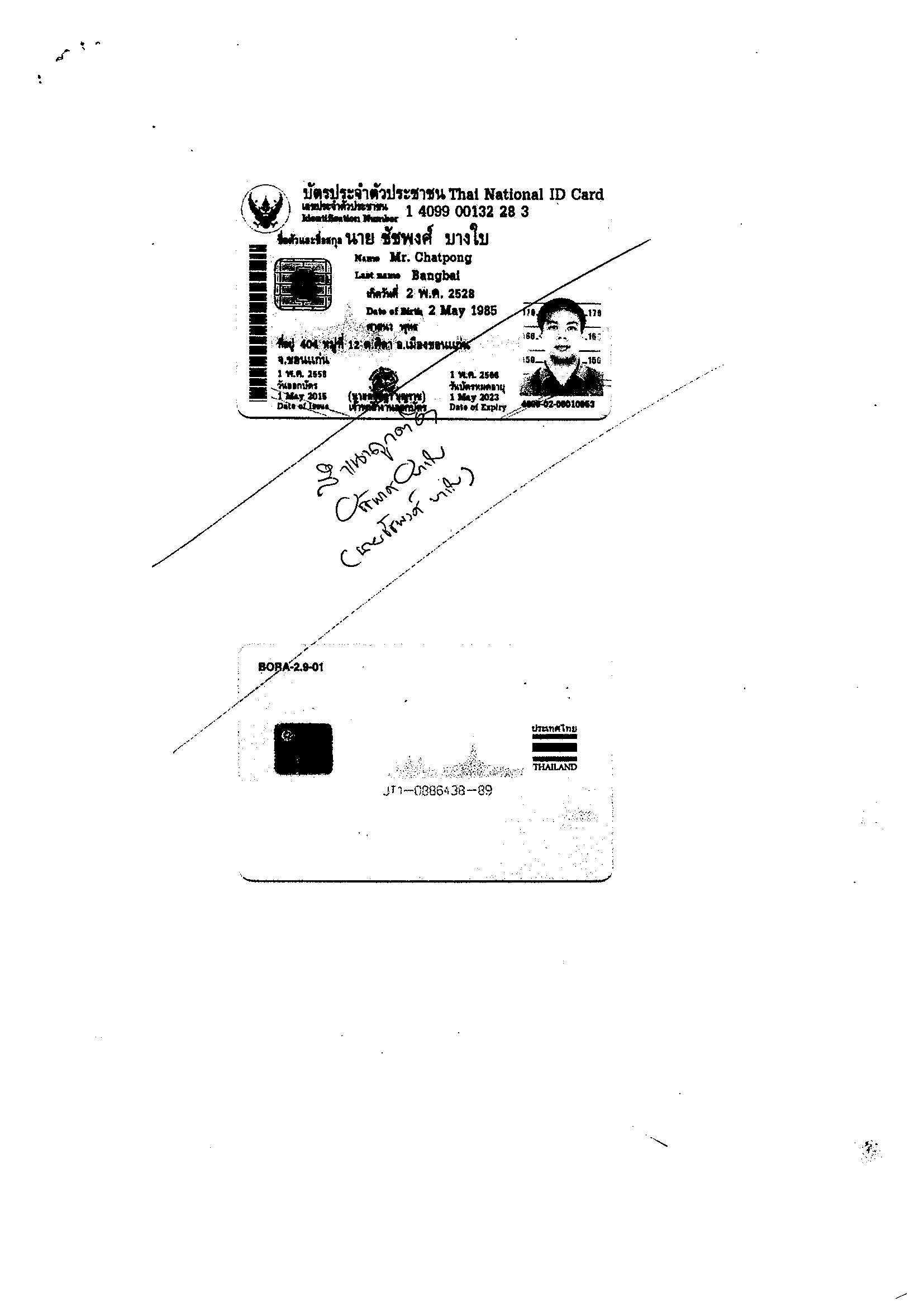 สำเนาตอบรับการเป็นวิทยากร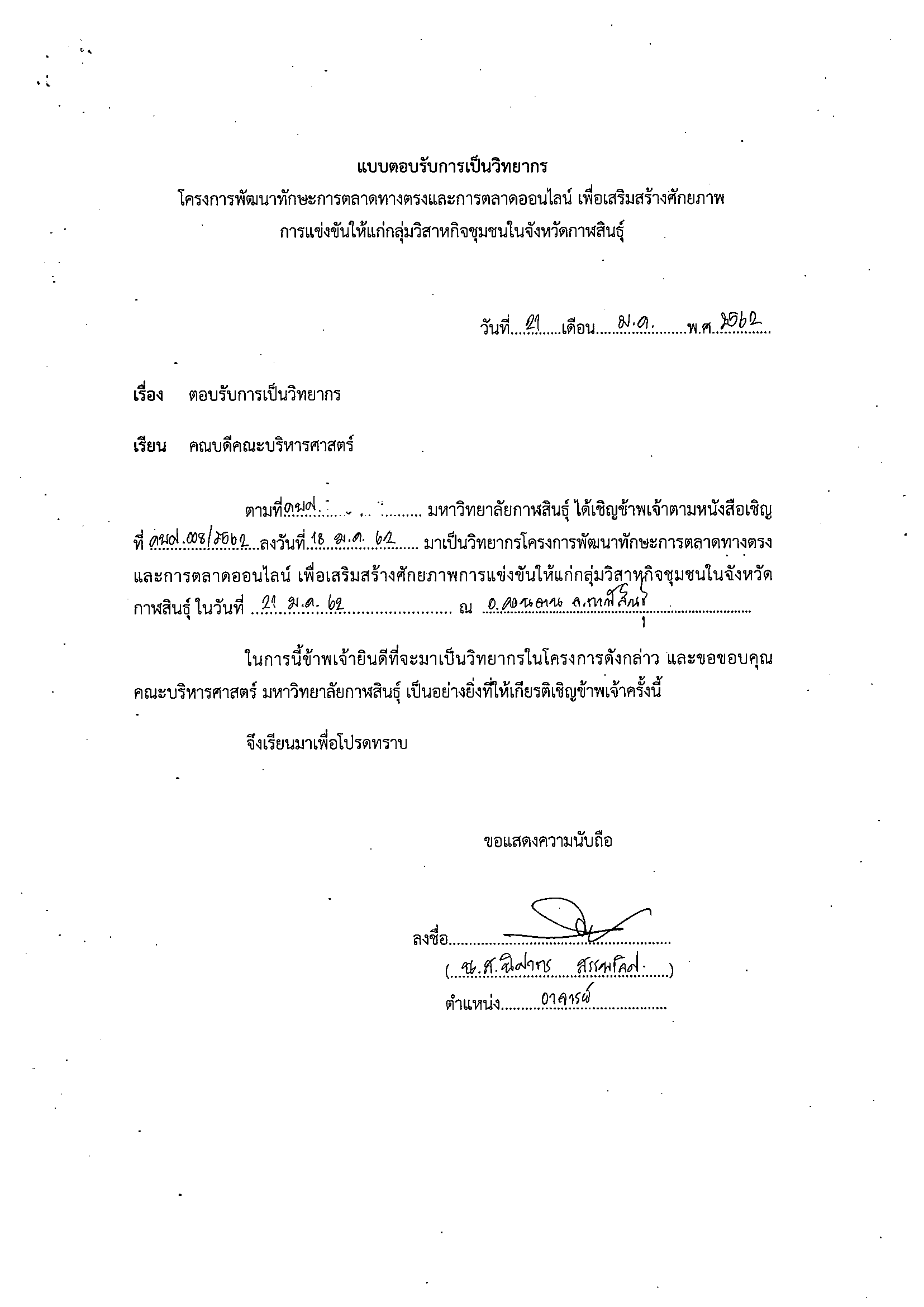 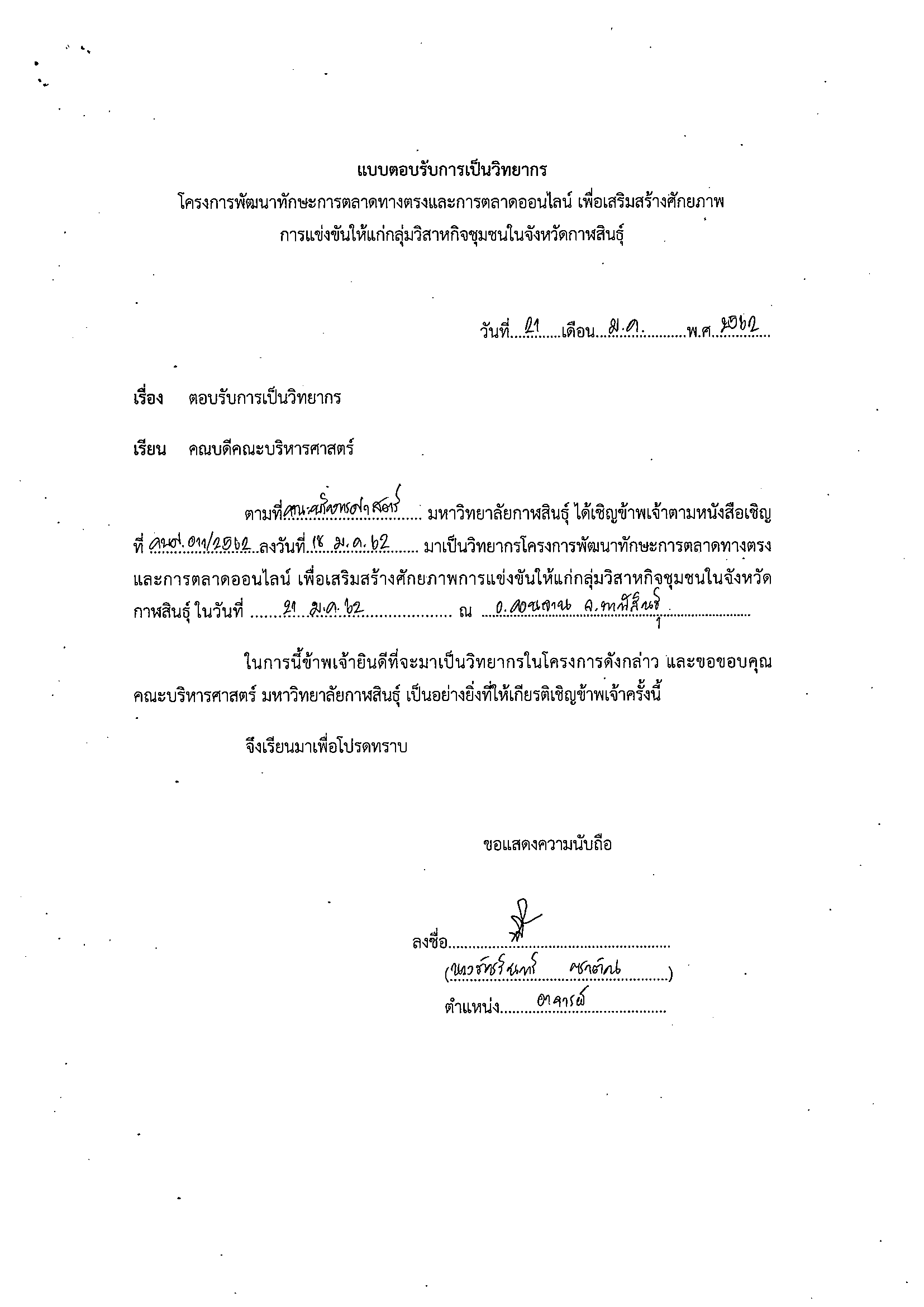 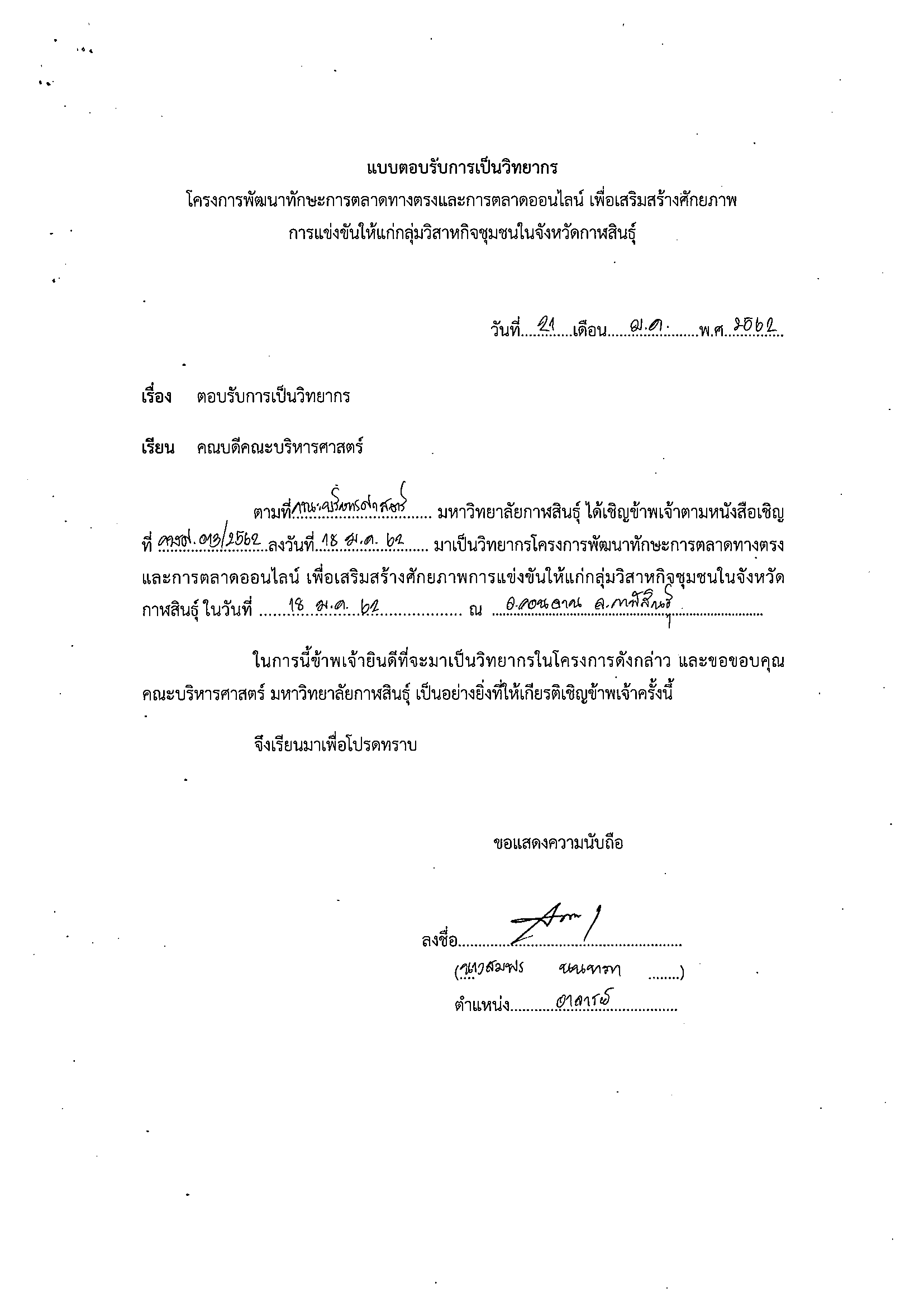 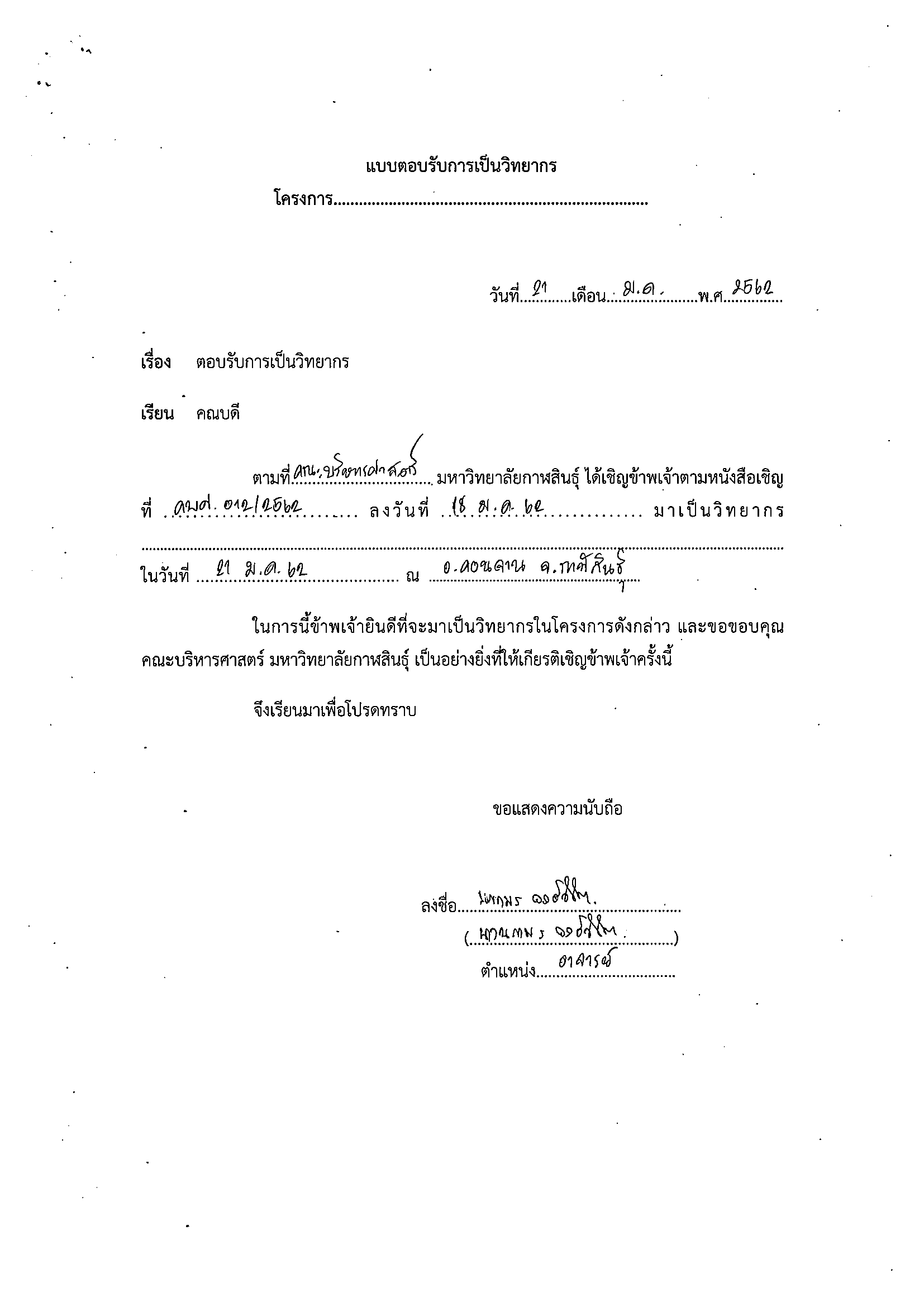 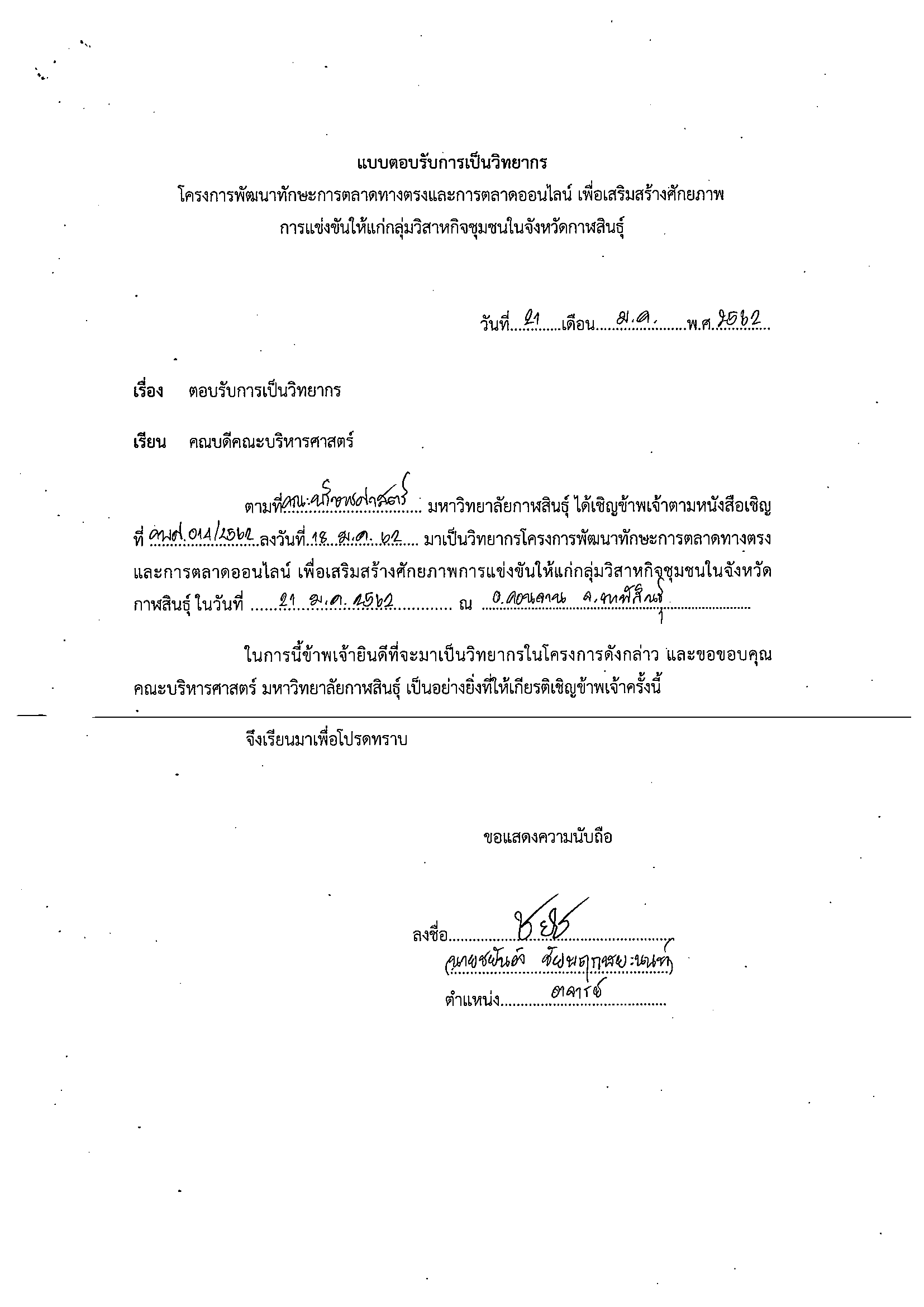 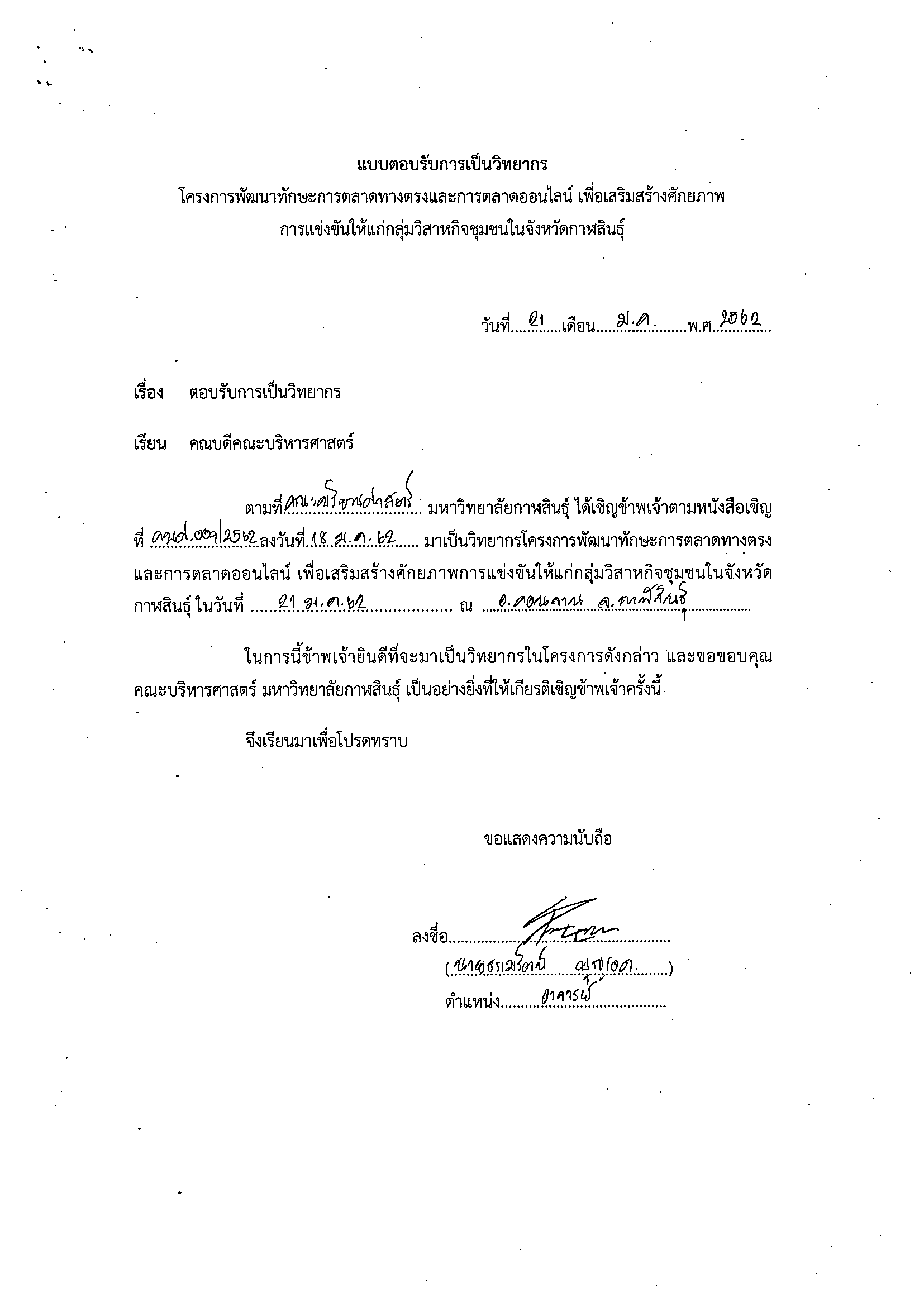 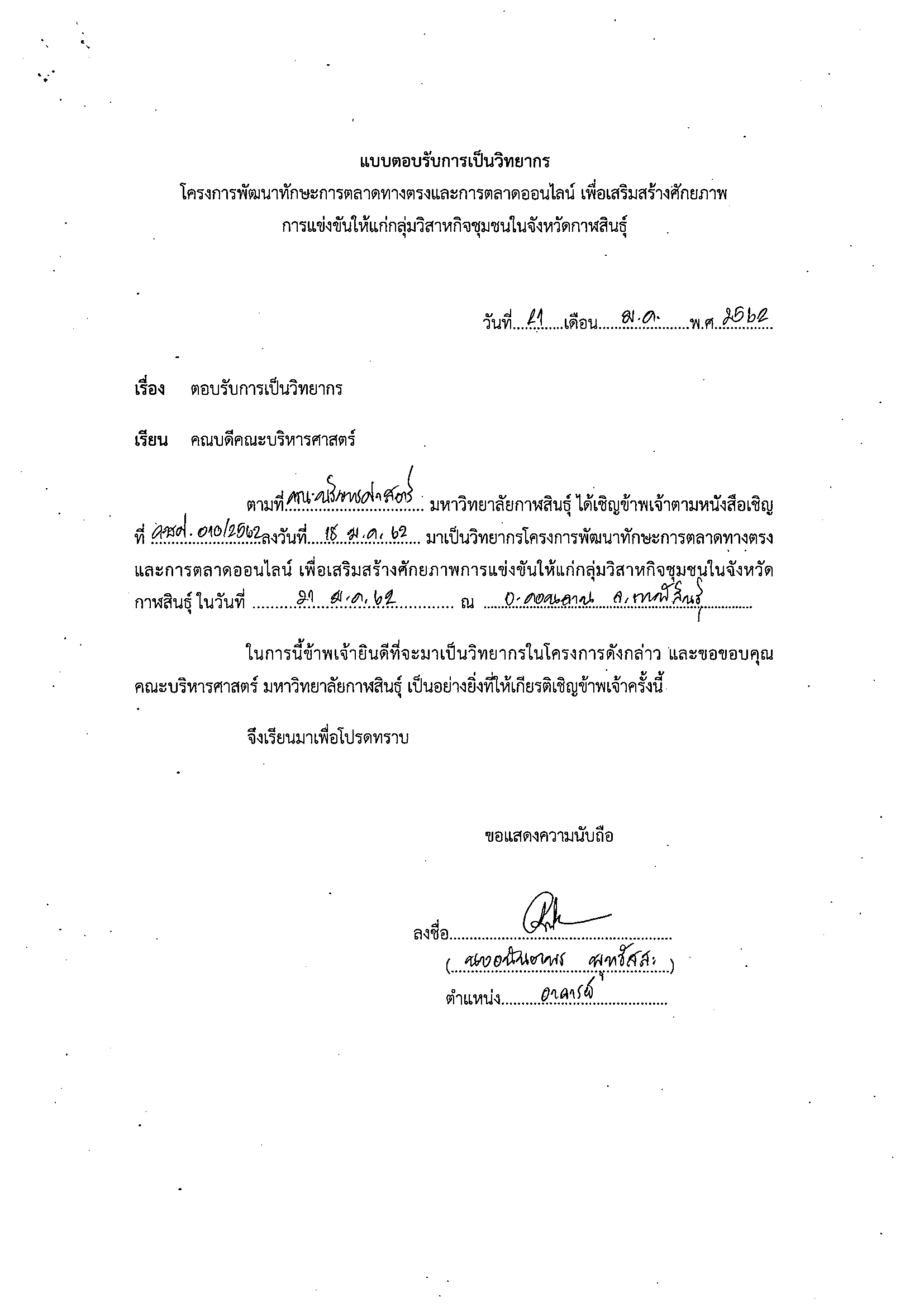 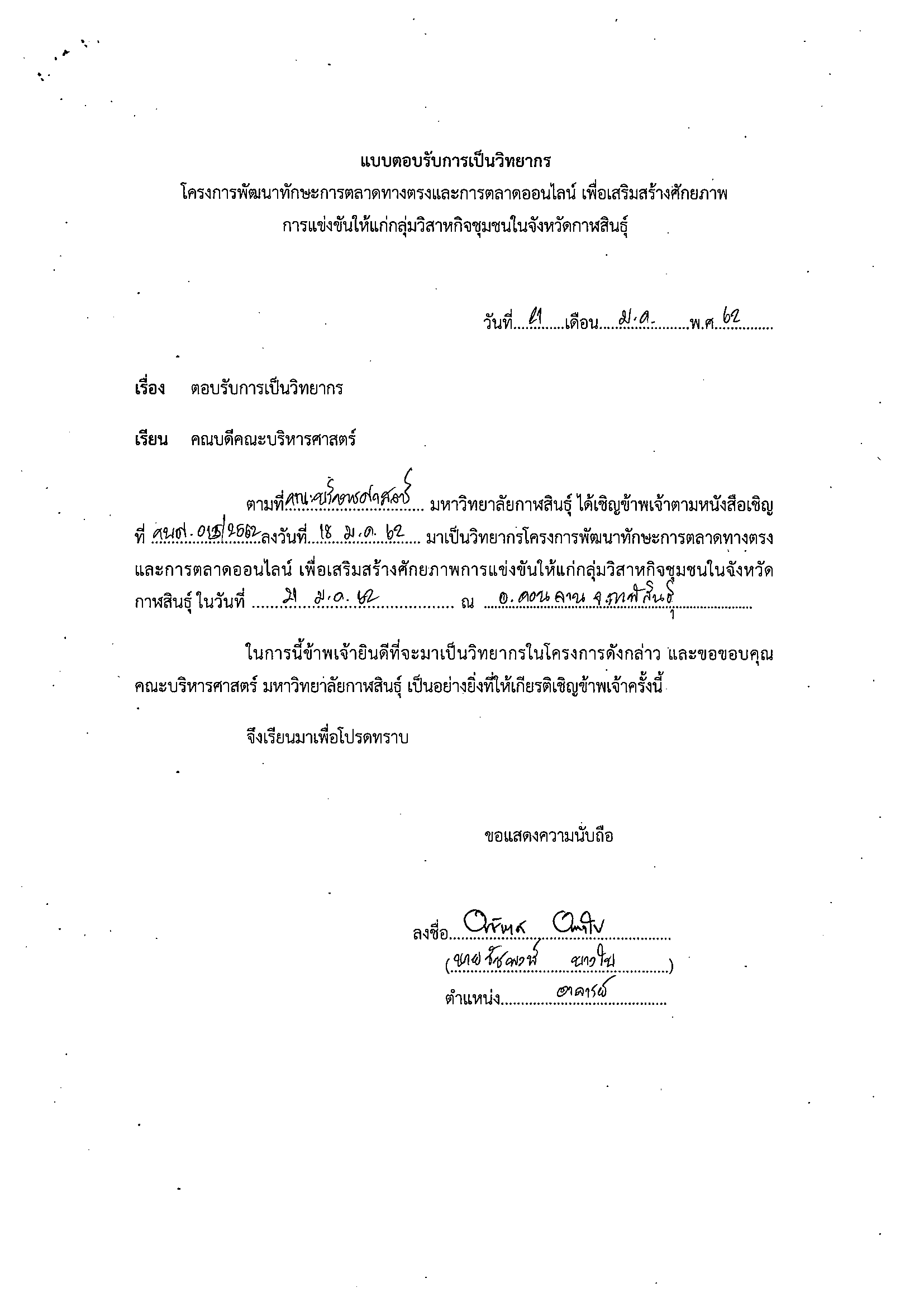 สำเนาคำสั่งแต่งตั้งคณะกรรมการดำเนินโครงการ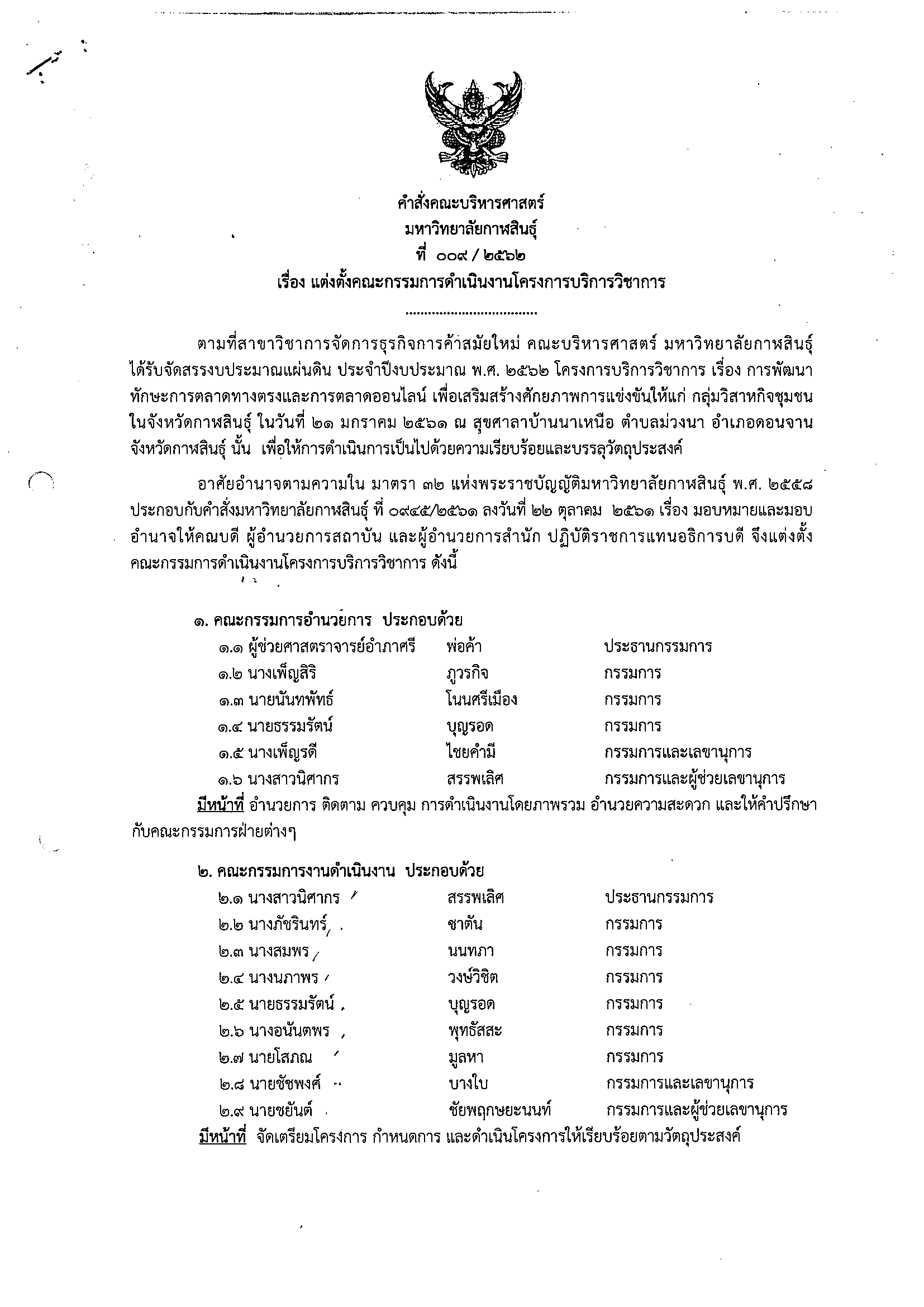 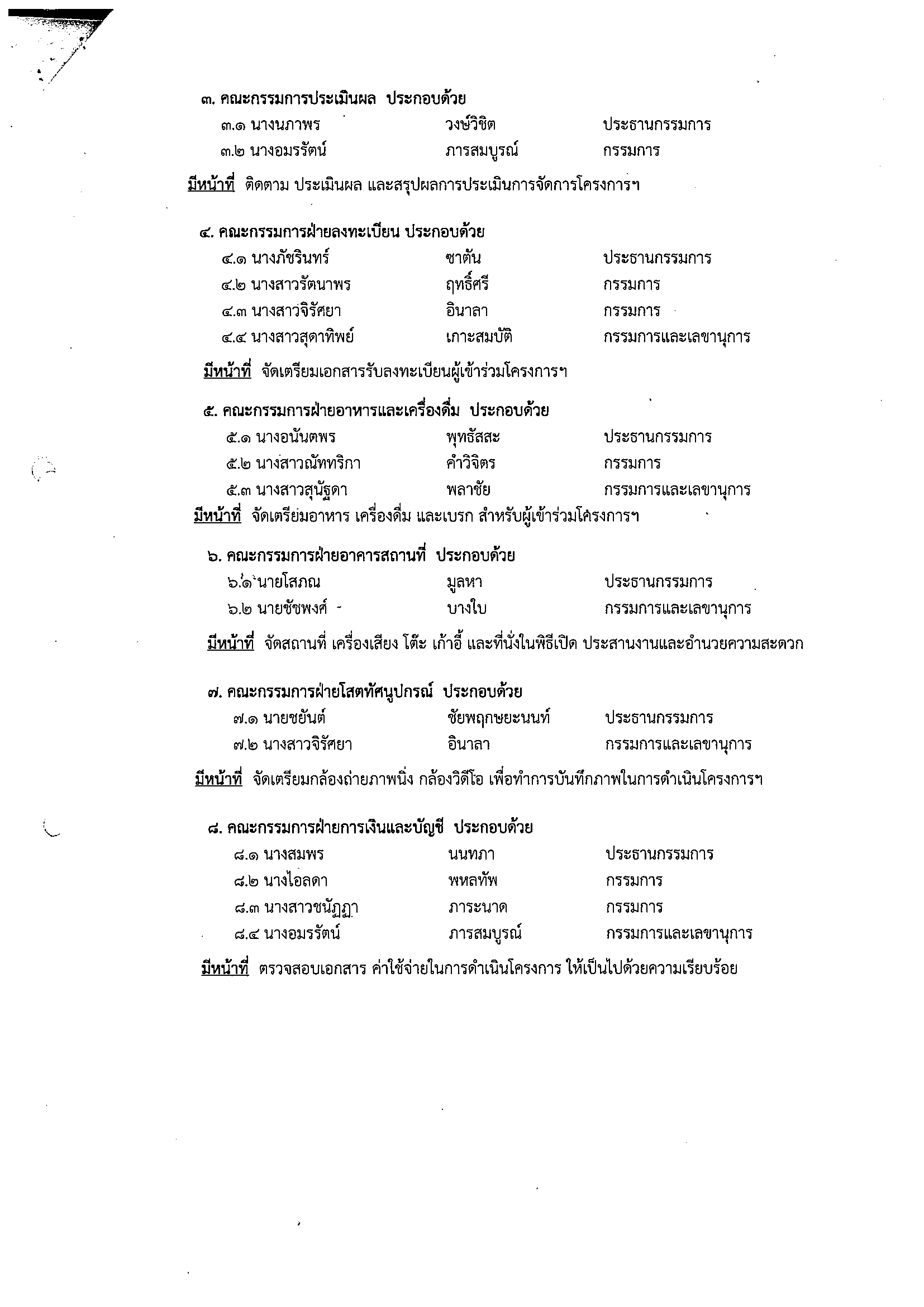 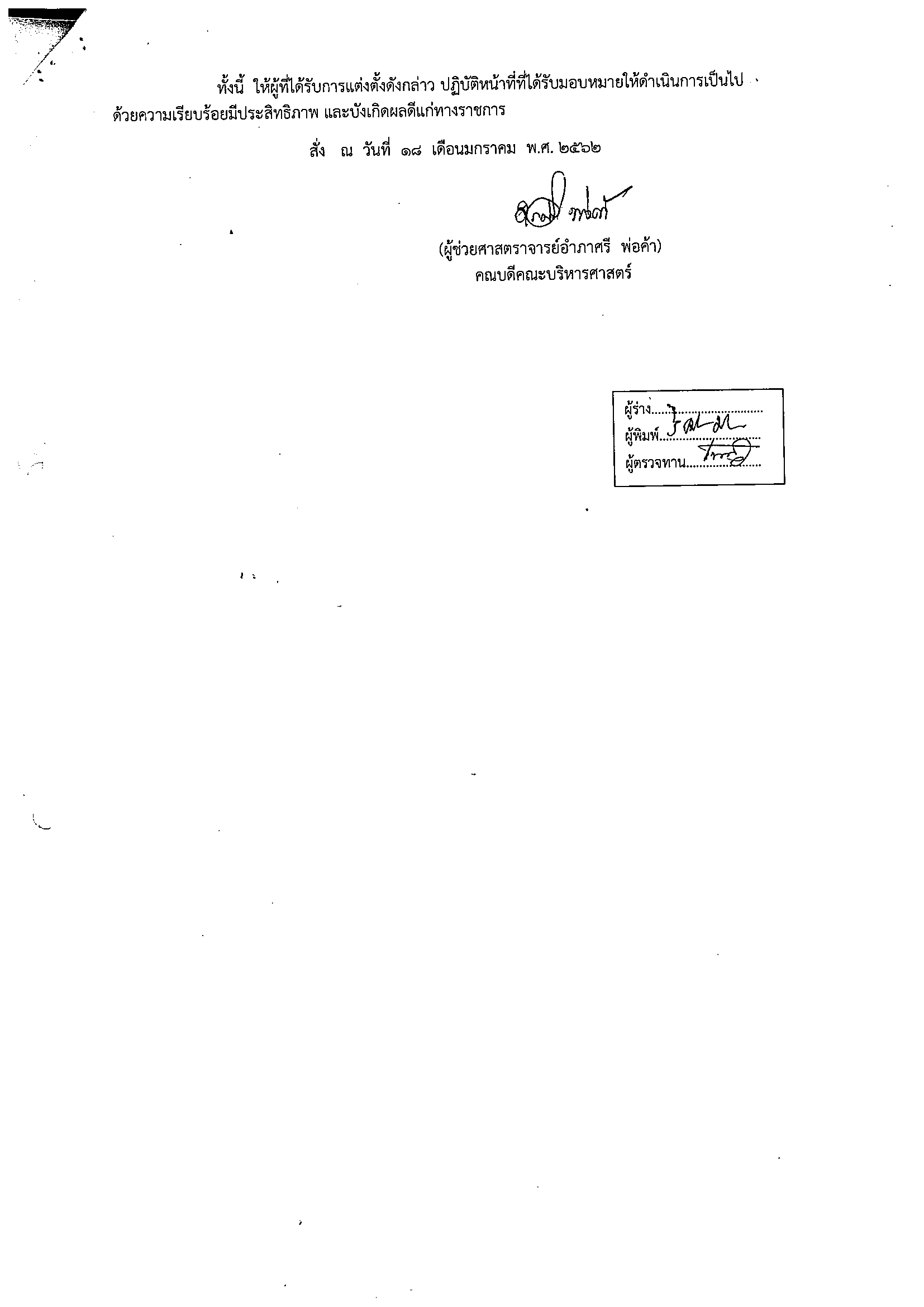 สำเนาขออนุญาตนำนักศึกษาออกนอกสถานที่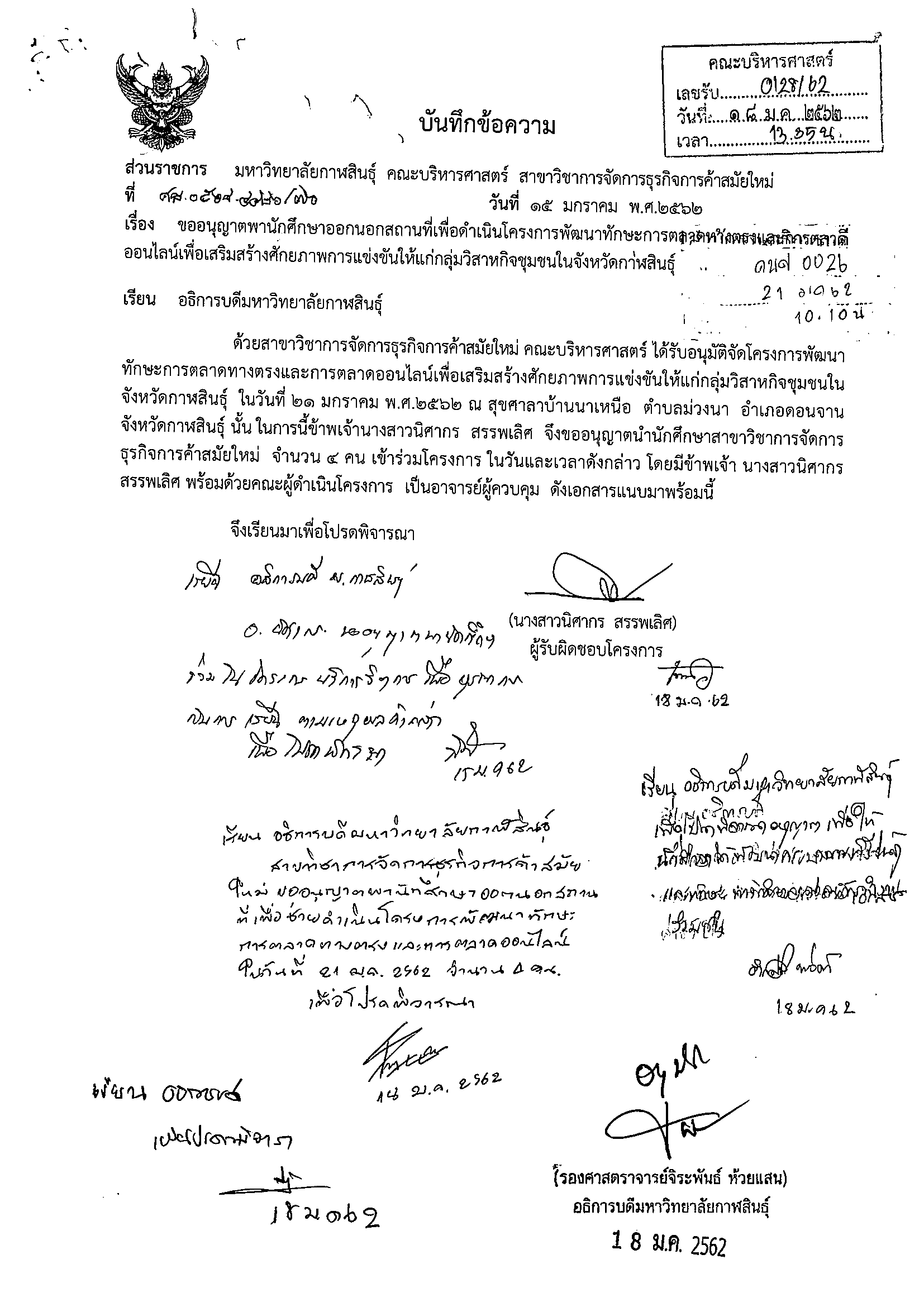 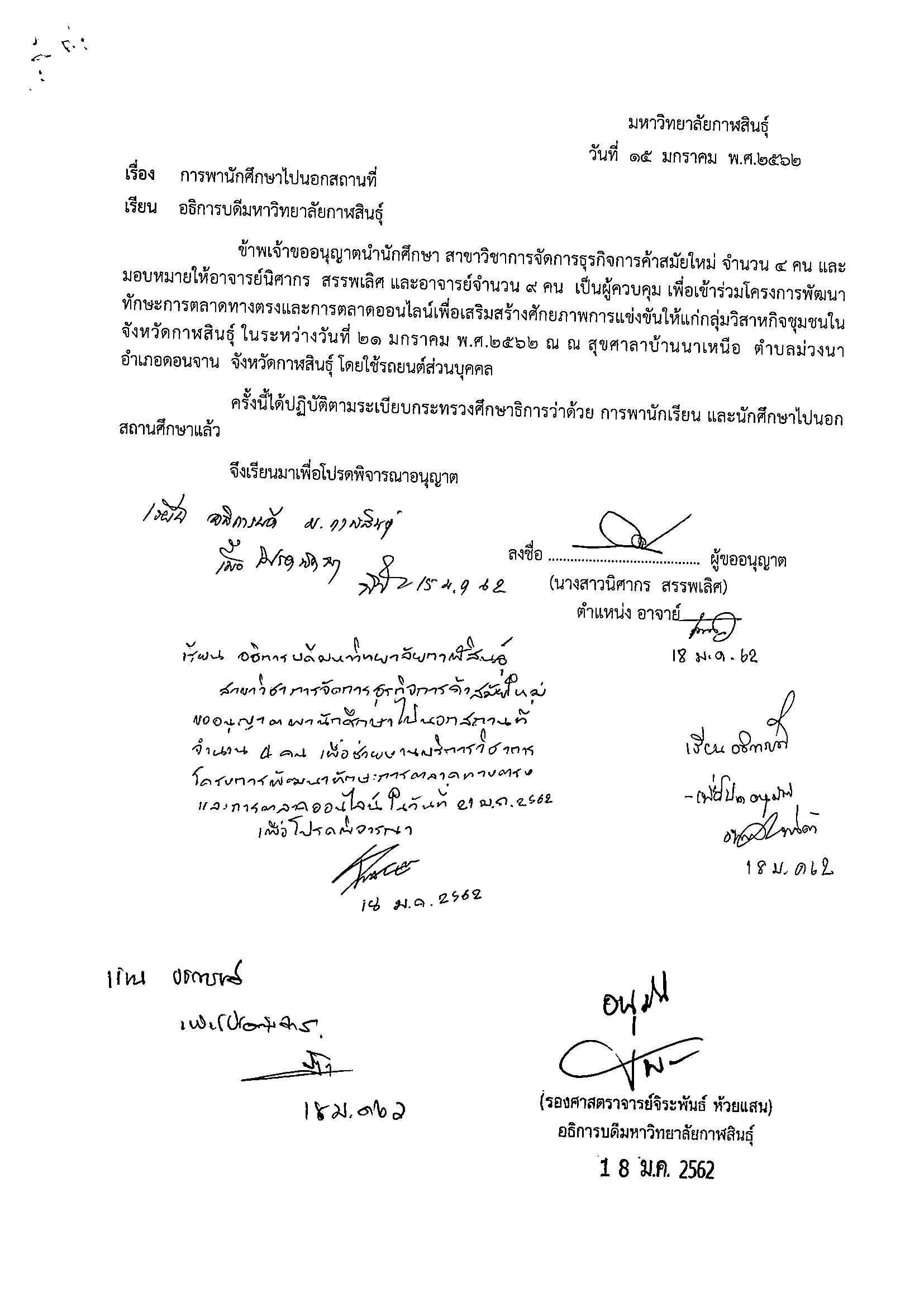 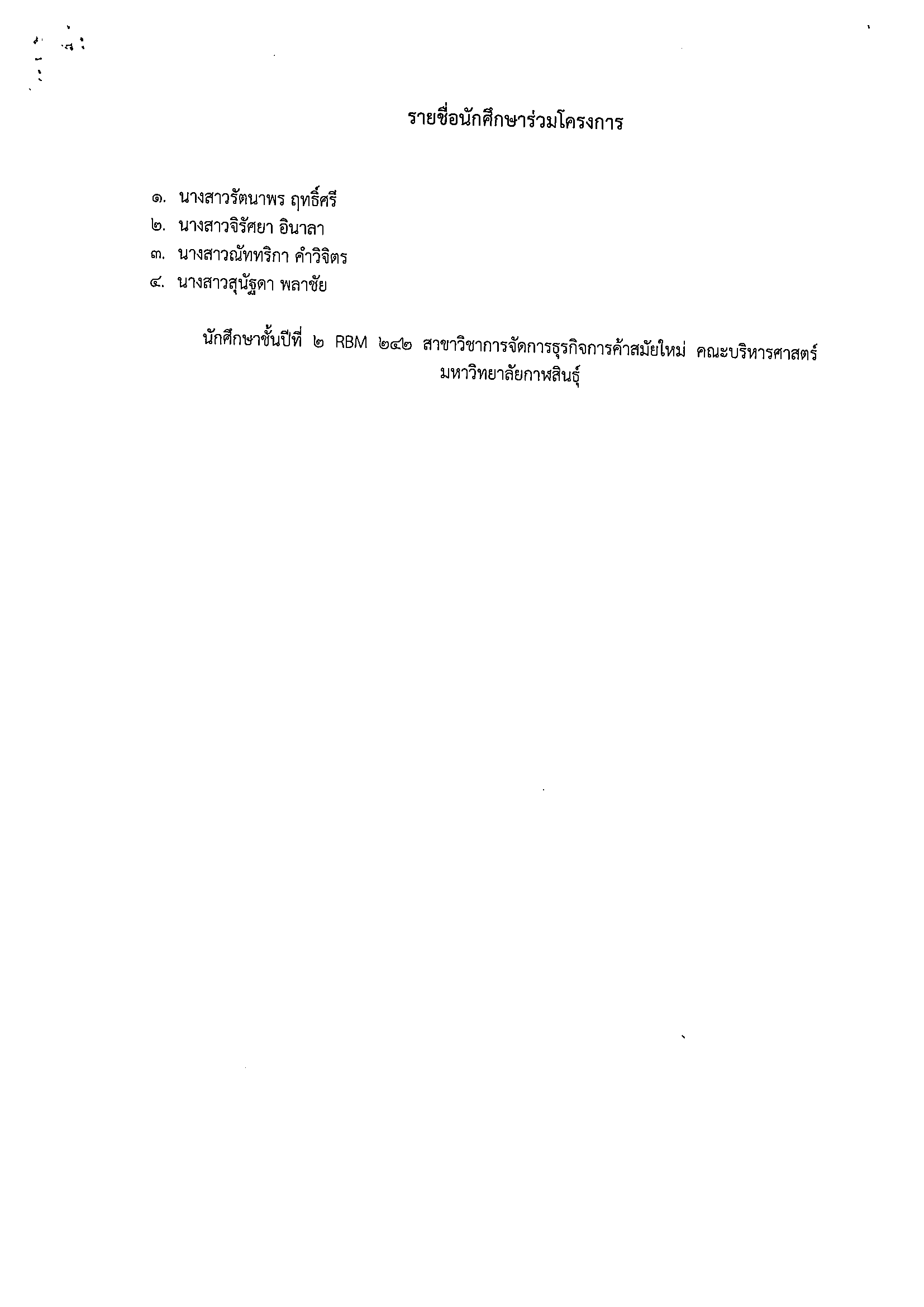 สำเนาขออนุมัติไปราชการ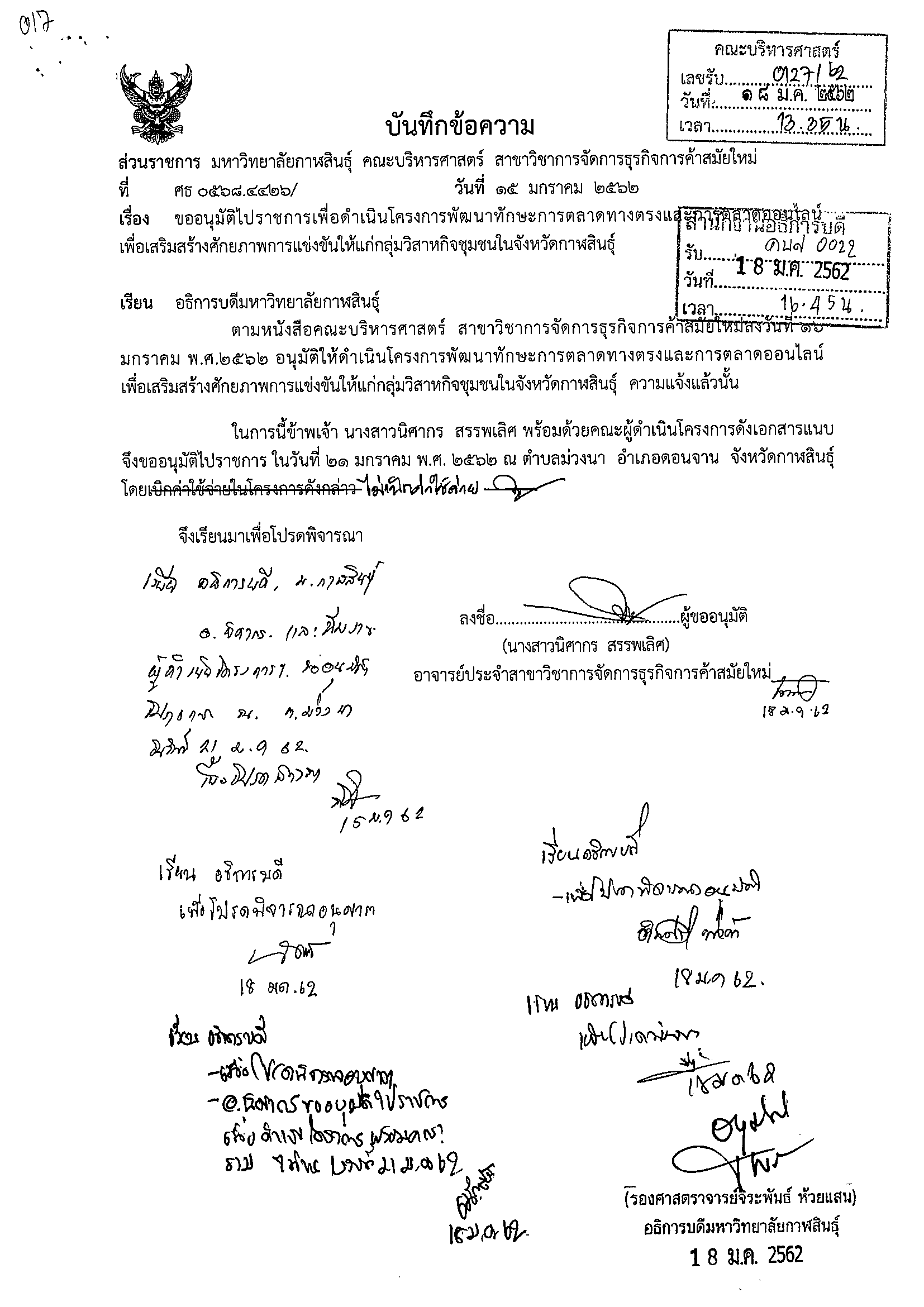 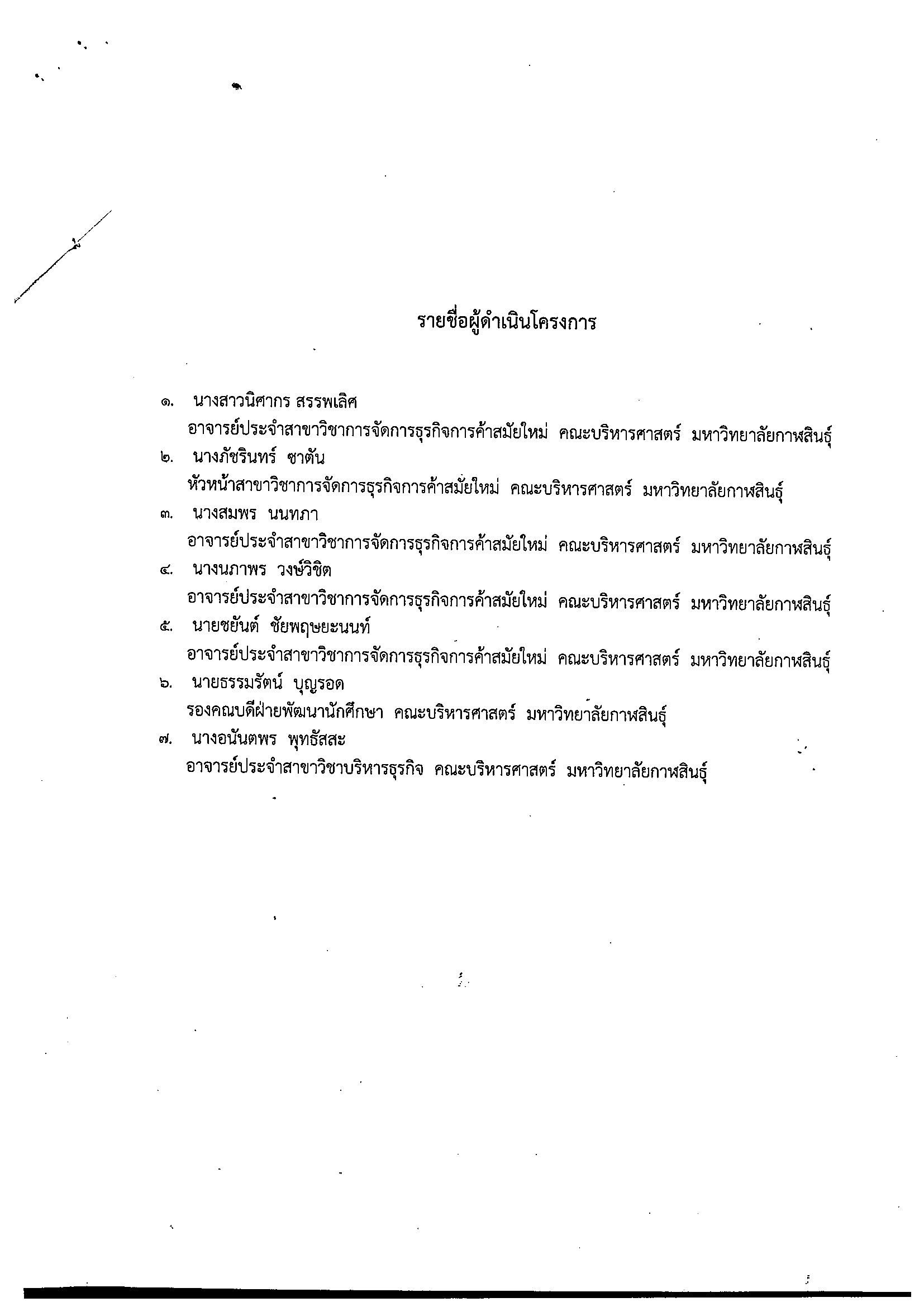 สำเนาใบเซ็นชื่อผู้เข้าร่วมโครงการ  คณะกรรมการและวิทยากร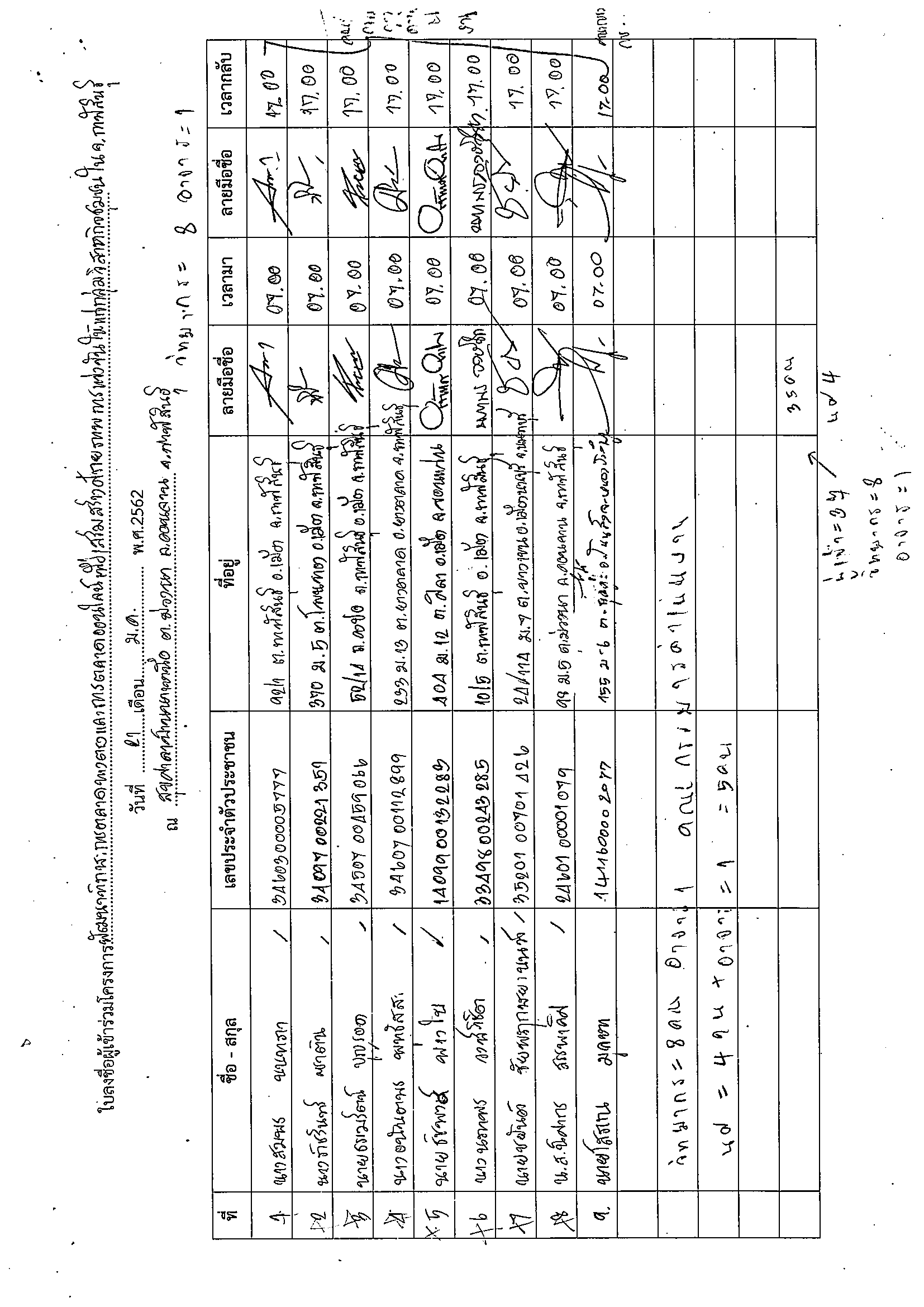 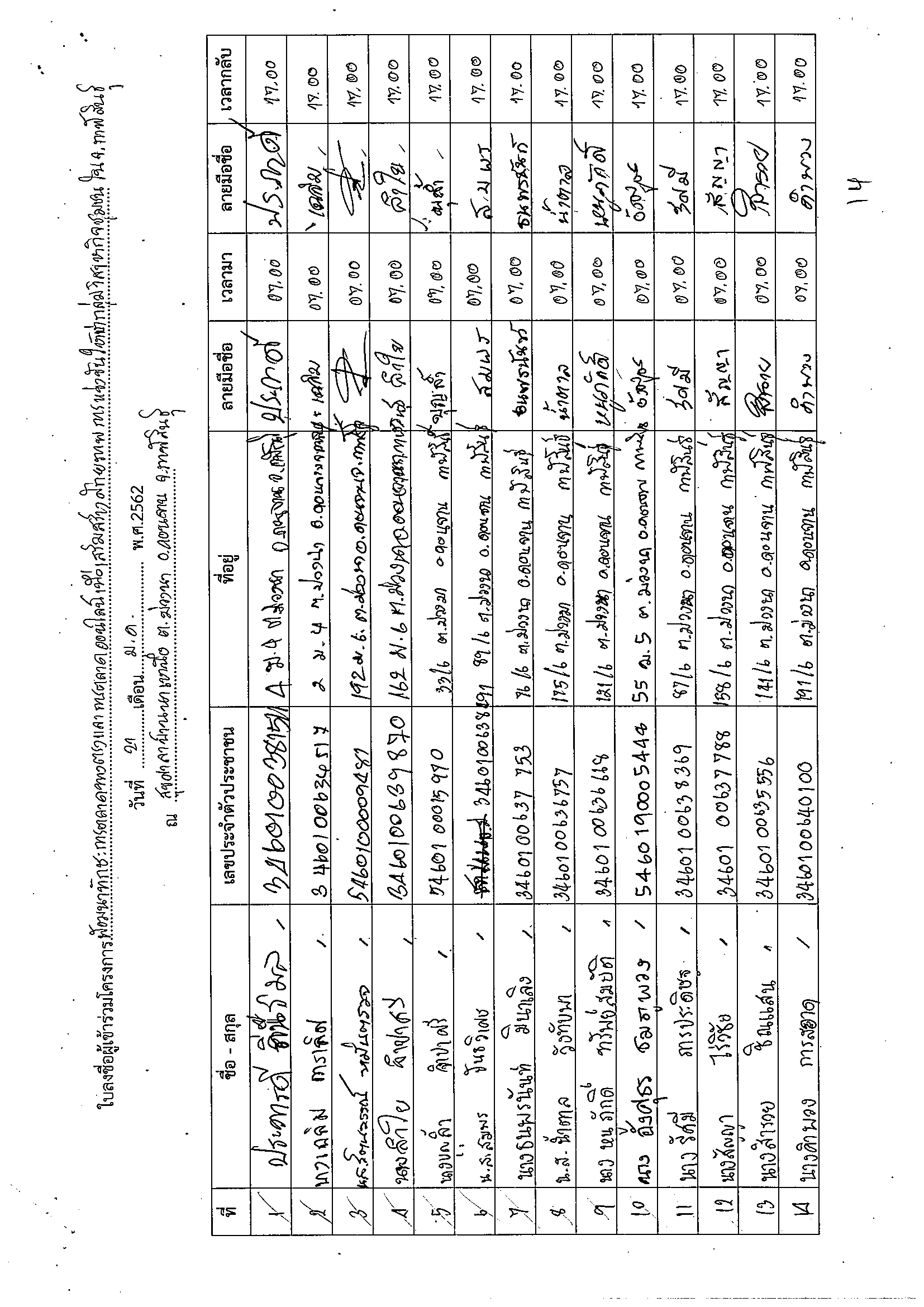 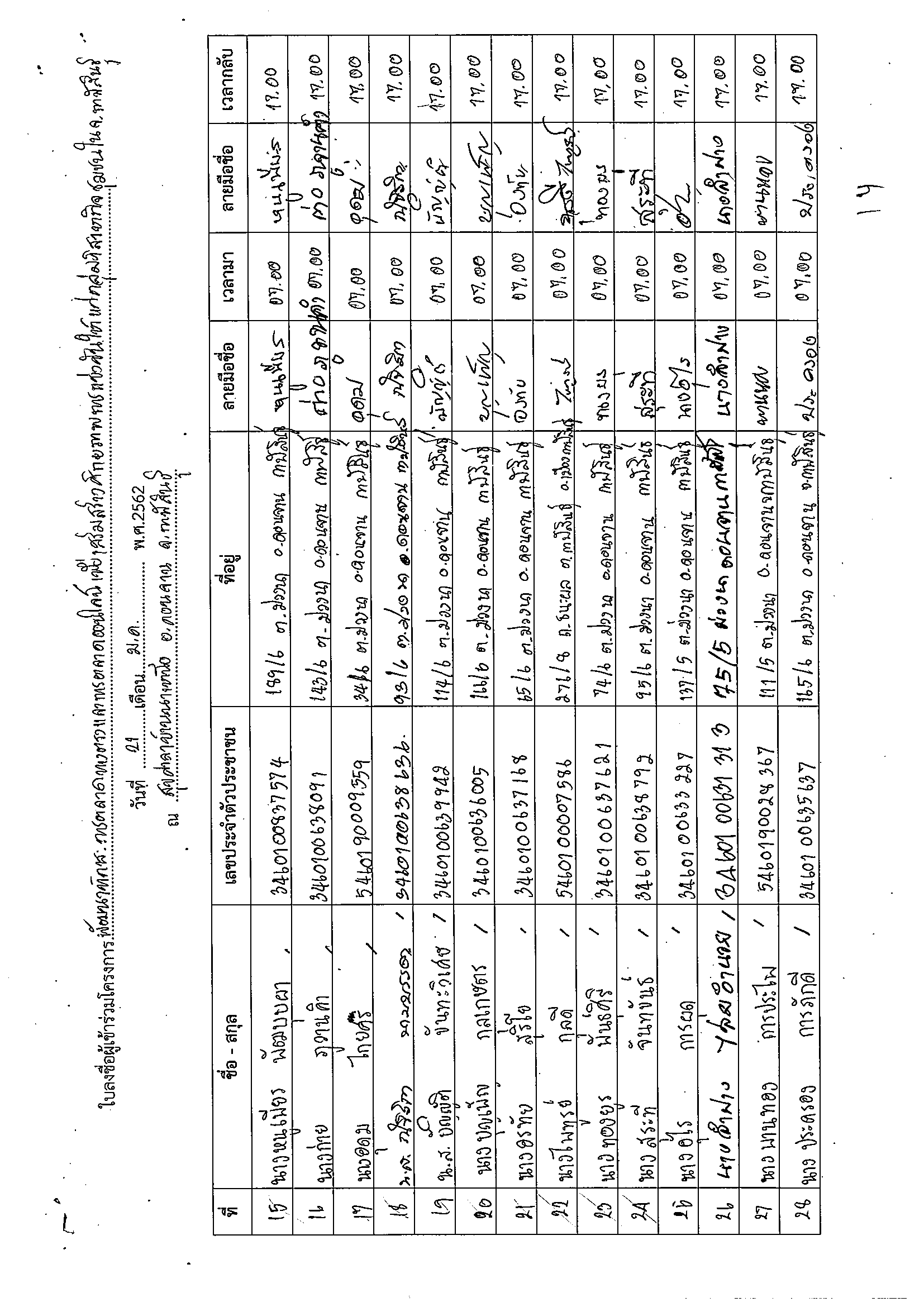 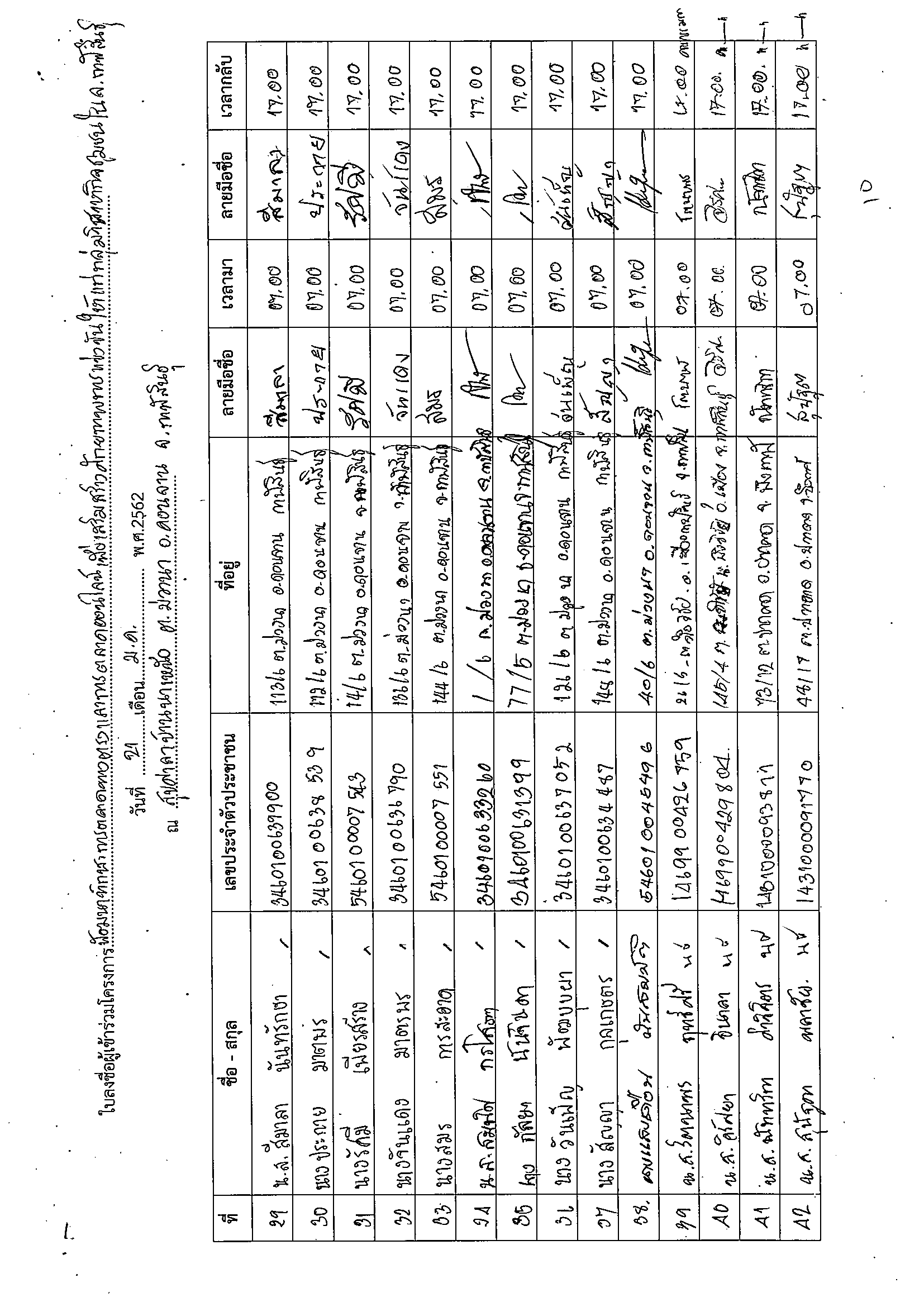 แบบประเมินความพึงพอใจของผู้เข้าร่วมโครงการแบบประเมินการจัดโครงการด้านคุณประโยชน์และความพึงพอใจ  ผู้เข้ารับการฝึกอบรมโครงการพัฒนาทักษะการตลาดทางตรงและการตลาดออนไลน์ เพื่อเสริมสร้างศักยภาพการแข่งขันให้แก่กลุ่มวิสาหกิจชุมชนในจังหวัดกาฬสินธุ์วันที่  21  มกราคม  2562ณ สุขศาลาบ้านนาเหนือ  ตำบลม่วงนา  อำเภอดอนจาน  จังหวัดกาฬสินธุ์คำชี้แจง	1.  แบบสอบถามนี้  มีวัตถุประสงค์เพื่อสำรวจความคิดเห็นด้านคุณประโยชน์และความพึงพอใจของ		ผู้เข้าร่วมโครงการฝึกอบรมครั้งนี้  เพื่อเป็นข้อมูลในการดำเนินการโครงการต่อไปโปรดทำเครื่องหมาย    หรือเขียนข้อความลงในช่องที่ต้องการความหมายของระดับความคิดเห็นด้านคุณประโยชน์ และระดับความพึงพอใจ 5 หมายถึง  มากที่สุด , 4  หมายถึง  มาก  ,  3  หมายถึง  ปานกลาง  ,  2  หมายถึง  น้อย  ,  1  หมายถึง  น้อยที่สุดข้อมูลทั่วไปเพศ	  ชาย			  หญิงระดับการศึกษาสูงสุด	  ต่ำกว่ามัธยมศึกษาปีที่  3	  มัธยมศึกษาปีที่  3	  มัธยมศึกษาปีที่  6	  ปริญญาตรี			  สูงกว่าปริญญาตรีช่วงอายุของท่าน	  ต่ำกว่า  20  ปี		  21  ถึง  25  ปี	  26  ถึง  30  ปี		  31  ถึง  35  ปี		  36  ถึง 40  ปี		  สูงกว่า 40  ปี		ท่านทราบข่าวการฝึกอบรมฯ  ครั้งนี้  จากแหล่งใด      มหาวิทยาลัยกาฬสินธุ์      อบต.		              ญาติ	  ที่ทำการผู้ใหญ่บ้าน	   เพื่อน ๆ 			  อื่น ๆ โปรดระบุ..............................................................ความคิดเห็นของท่านเกี่ยวกับระดับความรู้ความเข้าใจในหลักสูตรการฝึกอบรมครั้งนี้มากน้อยเพียงใดความคิดเห็นของท่านเกี่ยวกับคุณประโยชน์ของการเข้ารับการฝึกอบรมครั้งนี้มากน้อยเพียงใดหลังจากจบการฝึกอบรมครั้งนี้  ท่านจะนำความรู้  ประสบการณ์ที่ได้จากการฝึกอบรมไปใช้อย่างไร  ใช้ในชีวิตประจำวันแน่นอน		  คาดว่าได้ใช้		  ไม่แน่ใจว่าจะได้ใช้  คงไม่มีโอกาสได้ใช้			  ไม่ใช้		 อื่น ๆ โปรดระบุ…………………………....................ท่านมี ความพึงพอใจ ในการเข้ารับการฝึกอบรมในด้านต่าง ๆ ต่อไปนี้มากน้อยเพียงใดเกี่ยวกับการดำเนินการฝึกอบรมเกี่ยวกับวิทยากรท่านมีความประสงค์ที่จะให้สถาบันวิจัยและพัฒนาดำเนินการจัดอบรมในครั้งต่อ ๆ ไป ในเรื่องใด…………………………………………………………………………………………………………………………………….........................................................ข้อเสนอแนะ…………………………………………………………………………………………………………………………………….........................................................ด้วยความขอบคุณ                                  มหาวิทยาลัยกาฬสินธุ์แบบสำรวจความต้องการรับบริการจากมหาวิทยาลัยกาฬสินธุ์แบบสำรวจความต้องการรับบริการจากมหาวิทยาลัยกาฬสินธุ์วัตถุประสงค์   แบบสำรวจฉบับนี้มีวัตถุประสงค์ที่จะสำรวจความต้องการในการฝึกอบรมของหน่วยงาน  หรือบุคคลทั่วไป  โดยขอความร่วมมือท่านกรอกแบบสอบถาม  เพื่อมหาวิทยาลัยกาฬสินธุ์ จะได้นำผลจากการสำรวจไปจัดทำแผนฝึกอบรมให้สอดคล้องกับความต้องการของท่านได้อย่างมีประสิทธิภาพ	หลังจากตอบแบบสอบถามเสร็จเรียบร้อยแล้ว  ขอความกรุณาพับแบบสอบถามแล้วส่งมาตามที่อยู่ด้านหลังภายใน………………………………………………………………………1. 	ข้อมูลทั่วไปของผู้ตอบแบบสำรวจ1.1	เพศ	  ชาย	  หญิง1.2	อายุ.....................ปี1.3	อาชีพ โปรดระบุ  ..............................................ตำแหน่ง  ............................................................1.4	ระดับการศึกษาสูงสุด  โปรดระบุ  .................................................................................................2.	ท่านรู้จักมหาวิทยาลัยกาฬสินธุ์     หรือไม่ ?	ไม่รู้จัก	  รู้จัก3. 	ท่านรู้จักมหาวิทยาลัยกาฬสินธุ์  จากแหล่งใด ?	   วารสาร			  ป้ายประกาศโฆษณา     	  เจ้าหน้าที่ของรัฐ		  ทางอินเตอร์เน็ต   	   การแนะนำ / คนรู้จัก  	  ทางวิทยุ			  จากคนในชุมชน  	  อื่นๆ..............................................................................................4.	ท่านเคยรับบริการ จาก มหาวิทยาลัยกาฬสินธุ์   หรือไม่?	 ไม่เคย   เคย  5.  หากมหาวิทยาลัยกาฬสินธุ์  มีความประสงค์เข้าช่วยดำเนินการเพื่อพัฒนากิจกรรม  ของท่านหรือชุมชนของท่าน  ท่านต้องการหรือไม่   ไม่ต้องการ	  ต้องการ  ในด้านใดบ้าง	5.1  ด้านการฝึกอบรม / สัมมนา (ระบุเรื่องที่ต้องการฝึกอบรม) ..........................................................	................................................................................................................................................................	5.2  ด้านการวิจัยและพัฒนา  (ระบุประเด็นที่ต้องการให้ทำการวิจัย) ...................................................	................................................................................................................................................................	5.3  ด้านการให้คำปรึกษา (ระบุรูปแบบที่ต้องการ) ...............................................................................	................................................................................................................................................................	5.4  อื่น ๆ (ระบุ) ...................................................................................................................................	................................................................................................................................................................6.	หากมหาวิทยาลัยกาฬสินธุ์   จัดการฝึกอบรม / สัมมนา โดยผู้เข้าโครงการไม่เสีย	ค่าลงทะเบียนท่านต้องการเข้าร่วม หรือไม่	   ไม่ต้องการ		  ต้องการ7. ความต้องการในข้อ 6 ที่ท่านเลือกท่านสามารถนำไปใช้ประโยชน์ด้านใด	 1. ประกอบอาชีพส่วนตัว	 2. เพื่อเป็นพื้นฐานในการศึกษาต่อ	 3. ใช้ในชีวิตประจำวัน	 4. สมัครงานกับหน่วยงานของรัฐ/เอกชน	 5. อื่นๆ โปรดระบุ...........................................................................................................................8. ระยะเวลาที่ท่านคิดว่าเหมาะสมสำหรับหลักสูตรตามข้อ 6 คือ	 1. 2 วัน			 2. 3 วัน	 3. 5 วัน		 4. มากกว่า 5 วัน9.	จากข้อ 6  ท่าน  ท่านหรือหน่วยงานของท่าน ต้องการให้มหาวิทยาลัยกาฬสินธุ์	ส่งแผนการฝึกอบรมให้หรือไม่			  ไม่ต้องการ		 ต้องการ  ขอขอบพระคุณทุกท่านที่ให้ความร่วมมือมหาวิทยาลัยกาฬสินธุ์ชื่อและที่อยู่ผู้ส่ง.............................................................................................................................................................................................................................................................................................................................................................................					กรุณาส่ง			นางสาวนิศากร  สรรพเลิศ								สาขาวิขาการจัดการธุรกิจการค้าสมัยใหม่								คณะบริหาศาสตร์  									มหาวิทยาลัยกาฬสินธุ์ 								62/1  ถนนเกษตรสมบูรณ์  									ตำบลกาฬสินธุ์   อำเภอเมือง				  จังหวัดกาฬสินธุ์  46000แบบติดตามการนำความรู้ไปใช้ประโยชน์แบบติดตามผลการนำความรู้ไปใช้ประโยชน์  โครงการพัฒนาทักษะการตลาดทางตรงและการตลาดออนไลน์ เพื่อเสริมสร้างศักยภาพการแข่งขันให้แก่กลุ่มวิสาหกิจชุมชนในจังหวัดกาฬสินธุ์วันที่  21  มกราคม  2562ณ สุขศาลาบ้านนาเหนือ  ตำบลม่วงนา  อำเภอดอนจาน  จังหวัดกาฬสินธุ์คำชี้แจง	1.  แบบสอบถามนี้  มีวัตถุประสงค์เพื่อติดตามผลการนำความรู้จากการฝึกอบรม		ไปใช้ประโยชน์ของผู้ผ่านการฝึกอบรมในโครงการ  	2.	โปรดทำเครื่องหมาย    หรือเขียนข้อความลงในช่องที่ต้องการข้อมูลทั่วไป	ชื่อ – สกุล ..........................................................................................................................................		หลักสูตรที่ผ่านการฝึกอบรม................................................................................................................หลังจากผ่านการฝึกอบรมแล้ว  ท่านนำความรู้และประสบการณ์ที่ได้จากการฝึกอบรมไปใช้อย่างไร2.1  ท่านได้นำความรู้และประสบการณ์ไปใช้ประโยชน์หรือไม่ 	 นำความรู้ไปใช้ประโยชน์		 ไม่ได้นำความรู้ไปใช้ประโยชน์  2.2  ท่านเริ่มนำความรู้และประสบการณ์ไปใช้ประโยชน์	  	 หลังการอบรมทันที 			 หลังการอบรมแล้ว 15 วัน    		 หลังการอบรมแล้ว 30 วัน  		 หลังการอบรมแล้ว 45 วัน2.3  ท่านนำความรู้และประสบการณ์ไปใช้ประโยชน์เป็นระยะเวลานานเท่าใด  	 ไม่เกิน  1 ปี			  1 - 3  ปี    		 3 - 5  ปี				  5  ปี ขึ้นไป 2.4	ท่านนำความรู้ที่ได้รับไปใช้ที่ไหน	 ใช้ในครอบครัว		 ใช้ในชุมชน/กลุ่ม	 ใช้ในที่ทำงาน  ใช้เมื่อมีโอกาส2.5	ท่านนำความรู้ไปขยายผลต่อในด้านใด		 ประยุกต์เป็นองค์ความรู้ใหม่				 ให้บริการ / คำปรึกษา		 เป็นวิทยากรถ่ายทอดเทคโนโลยี/เผยแพร่ต่อ		 ใช้ในการประกอบอาชีพ		 ใช้ในชีวิตประจำวัน  	 อื่น ๆ โปรดระบุ................................................................2.6	ความรู้ที่ได้รับสามารถนำไปใช้ประโยชน์และประเมินเป็นรายได้เฉลี่ยเพิ่มขึ้นกี่บาทต่อเดือน (หากไม่สามารถตอบได้  ให้ข้ามไปตอบข้อถัดไป)		 รายได้หลัก  (รายได้จากอาชีพประจำและใช้เวลาส่วนใหญ่)   จำนวน  .......................  บาท			 รายได้เสริม (รายได้เพิ่มนอกจากอาชีพประจำและใช้เวลาว่าง)  จำนวน  .........................  บาท2.7	ท่านสามารถนำความรู้ไปลดรายจ่ายได้กี่บาทต่อเดือน (ในกรณีที่ไม่สามารถตอบได้ ให้ข้ามไปตอบข้อถัดไป)		โปรดระบุจำนวน  ........................  บาทท่านต้องการให้มหาวิทยาลัยกาฬสินธุ์  ดำเนินการเพื่อพัฒนากิจกรรมของท่านหรือกลุ่มของท่าน อย่างไรบ้าง3.1  ด้านการฝึกอบรม / สัมมนา (ระบุเรื่องที่ต้องการฝึกอบรม) ......................................................................................................................................................................................................................3.2  ด้านการวิจัยและพัฒนา  (ระบุประเด็นที่ต้องการให้ทำการวิจัย) ...............................................................................................................................................................................................................3.3  ด้านการให้คำปรึกษา (ระบุรูปแบบที่ต้องการ) ..........................................................................................................................................................................................................................................3.4  อื่น ๆ (ระบุ) ...............................................................................................................................................................................................................................................................................................ข้อเสนอแนะ  ……………………………………………………………………………………………………………………………….…………………………………………………………………………………………………………………………………………….……………............................................................ผู้กรอกแบบติดตาม วันที่ ............. เดือน ....................... ปี ...............  ด้วยความขอบคุณ  จาก  สาขาวิขาการจัดการธุรกิจการค้าสมัยใหม่ คณะบริหารศาสตร์ 						            มหาวิทยาลัยกาฬสินธุ์ชื่อและที่อยู่ผู้ส่ง...........................................................................................................................................................................................................................					กรุณาส่ง			นางสาวนิศากร  สรรพเลิศ								สาขาวิขาการจัดการธุรกิจการค้าสมัยใหม่								คณะบริหาศาสตร์  									มหาวิทยาลัยกาฬสินธุ์ 								62/1  ถนนเกษตรสมบูรณ์  									ตำบลกาฬสินธุ์   อำเภอเมือง				  จังหวัดกาฬสินธุ์  46000แบบรายงานผลการดำเนินโครงการ (FM23-02)แบบรายงานผลการดำเนินงานโครงการตามแผนปฏิบัติราชการ ประจำปีงบประมาณ พ.ศ. 2562	มหาวิทยาลัยกาฬสินธุ์	******************************1. ชื่อหน่วยงาน	: สาขาวิชาการจัดการธุรกิจการค้าสมัยใหม่  คณะบริหารศาสตร์  มหาวิทยาลัยกาฬสินธุ์2. ชื่อโครงการ 	: โครงการพัฒนาทักษะการตลาดทางตรงและการตลาดออนไลน์  เพื่อเสริมสร้างศักยภาพการแข่งขันให้แก่กลุ่มวิสาหกิจชุมชนในจังหวัดกาฬสินธุ์3. วันที่ดำเนินงานโครงการ         ไตรมาสที่ 1 :  ระบุ (วัน/เดือน)  21 มกราคม  2561         ไตรมาสที่ 2 :  ระบุ (วัน/เดือน).......................        ไตรมาสที่ 3 :  ระบุ (วัน/เดือน).......................      ไตรมาสที่ 4 :  ระบุ (วัน/เดือน).......................       สถานะโครงการ     ยังไม่สิ้นสุดโครงการ              สิ้นสุดโครงการแล้ว4. แผนงานและความสอดคล้อง 4.1 แผนยุทธศาสตร์ชาติระยะ 20 ปี (ระบุ)...................................................................................................................................................................4.2 แผนพัฒนาเศรษฐกิจและสังคมแห่งชาติ ฉบับที่ 12 (ระบุ)...................................................................................................................................................................  4.3 แผนปฏิบัติการด้านการพัฒนามหาวิทยาลัยกาฬสินธุ์ 4.3.1 ประเด็นที่ แผนปฏิบัติการด้านที่ 1 การพัฒนาทรัพยากรมนุษย์4.3.2 เป้าหมายที่ เป้าหมายที่ 2 การพัฒนาศักยภาพคนตลอดช่วงชีวิต4.3.3 ตัวชี้วัด โครงการการให้บริการวิชาการด้านความรู้ เพื่อพัฒนาความรู้ แรงงานฝีมือ            ความชำนาญพิเศษที่เกิด  ประโยชน์ต่อสังคม5. หลักการและเหตุผล วิสาหกิจชุมชนเป็นกิจกรรมทางเศรษฐกิจที่จะช่วยขับเคลื่อนเศรษฐกิจชุมชนโดยนำเอาเศรษฐศาสตร์ชุมชนหรือเศรษฐกิจพอเพียงมาใช้อย่างต่อเนื่องและเป็นระบบ  และทำการผลิตเพื่อบริโภคในท้องถิ่น  ลดการซื้อจำภายนอกลงได้ประมาณหนึ่งในสี่  วิสาหกิจชุมชนที่ตอบสนองความจำเป็นพื้นฐานและวงจรชีวิตของชุมชนจะทำให้เกิดระบบเศรษฐกิจชุมชน  ระบบที่พึ่งพาตนเองได้  ชุมชนมีรายรับมากกว่ารายจ่ายผลิตอาหารและปัจจัยพื้นฐานได้เอง  ถ้าไม่มีวิสาหกิจชุมชน  ไม่มีเศรษฐกิจชุมชนก็ได้แต่รอรับความช่วยเหลือจากรัฐบาลหรือจากภายนอก  ต้องขึ้นอยู่กับคนอื่นพึ่งตนเองไม่ได้  กลายเป็นระบบอุปถัมภ์ที่ชุมชนต้องพึ่งพาคนอื่นตลอดไป  วิสาหกิจชุมชนจะเน้นในเรื่องของวิธีคิดและกระบวนการเรียนรู้มากที่สุด  ปัญหาที่ผ่านมาของชุมชนนั้นเป็นปัญหาวิธีคิดมากกว่าวิธีทำ  ชุมชนสามารถผลิตได้มากมาย  แต่ขายไม่ออก  ขาดทุน  หาตลาดไม่ได้  เพราะเริ่มต้นจากวิธีทำ  จากสูตรสำเร็จจากการเลียนแบบการทำวิสาหกิจชุมชนนั้นจึงควรเพิ่มศักยภาพการแข่งขันและทำการหาช่องทางการตลาดที่หลากหลายช่องทางและทันสมัยเพื่อให้สามารถหาตลาดได้เพิ่มขึ้นและเข้าถึงกลุ่มลูกค้าเป้าหมายได้อย่างชัดเจนและรวดเร็ว มากยิ่งขึ้น  ช่องทางการตลาดออนไลน์ ผ่านสังคมออนไลน์ถือได้ว่าเป็นกระแสที่กำลังมาแรงที่สุดในปัจจุบัน ในที่นี้คงจะไม่มีใครไม่รู้จัก Facebook, Instragram, Twitter ซึ่งช่องทางเหล่านี้เป็นช่องทางที่กว้างมากที่สุด เพราะคนไทยส่วนใหญ่มีบัญชีของสังคมออนไลน์ที่เรากล่าวมา นอกจากนั้นแล้ว ยังมีการรวมกลุ่มกันโดยผู้ที่สนใจในเรื่องเดียวกัน ซึ่งง่ายต่อการทำตลาดยิ่งขึ้นไปอีก นอกจากนั้นแล้ว ยังเป็นช่องทางที่ประหยัด และมีผลตอบรับที่รวดเร็วอีกด้วยการตลาดทางตรงและการตลาดออนไลน์ช่วยให้กลุ่มวิสาหกิจชุมชนกำหนดกลุ่มเป้าหมายได้ชัดเจน  ส่งข่าวสารข้อมูลเกี่ยวกับสินค้าหรือบริการไปยังกลุ่มเป้าหมายได้โดยตรง  ให้ความสะดวกสบายแก่ผู้จำหน่ายสินค้า  สามารถประเมินผลได้  รู้จำนวนผู้สนใจสินค้าอย่างชัดเจนและรวบรวมข้อมูลของกลุ่มเป้าหมายได้  อีกทั้งลูกค้าเองนั้นยังสามารถมีข้อมูลประกอบการตัดสินใจ  มีความสะดวกสบายมากขึ้นในการซื้อสินค้า  และสร้างความพึงพอใจแก่ให้แก่ลูกค้าได้อย่างสูงสุด เนื่องจากสิทธิพิเศษที่เหนือผู้อื่น อันนำมาซึ่งจะก่อให้เกิดการขยายฐานกลุ่มลูกค้าและเพิ่มยอดขายให้มากขึ้นในอนาคตจากความสำคัญดังกล่าวข้างต้นจะเห็นได้ว่า การเสริมสร้างศักยภาพการแข่งขันและการเพิ่มประสิทธิภาพในด้านช่องทางการขายสินค้านั้น  กลุ่มวิสาหกิจชุมชนจะต้องได้รับทักษะและได้รับเทคนิคความรู้ทางด้านการตลาดทางตรงและการตลาดออนไลน์ และสามารถนำความรู้ดังกล่าวไปสร้างความสัมพันธ์อันดีกับลูกค้าในระยะยาวและสร้างยอดขายให้ได้มากยิ่งขึ้น และการดำเนินชีวิตในอนาคตต่อไป จึงควรมีการจัดโครงการนี้ขึ้นเพื่อพัฒนาทักษะการตลาดทางตรงและการตลาดออนไลน์  เพื่อเสริมสร้างศักยภาพการแข่งขัน  เพื่อเพิ่มประสิทธิภาพในด้านช่องทางการขายสินค้า  สามารถสร้างความสัมพันธ์อันดีกับลูกค้าในระยะยาวและสร้างยอดขายให้ได้มากยิ่งขึ้น6. วัตถุประสงค์6.1  เพื่อพัฒนาทักษะการตลาดทางตรงและการตลาดออนไลน์  เพื่อเสริมสร้างศักยภาพการแข่งขันให้แก่กลุ่มวิสาหกิจชุมชนในจังหวัดกาฬสินธุ์6.2  เพื่อส่งเสริมให้กลุ่มวิสาหกิจชุมชนในจังหวัดกาฬสินธุ์มีทักษะทางด้านการตลาดทางตรงและการตลาดออนไลน์   และเพื่อเพิ่มประสิทธิภาพในด้านช่องทางการขายสินค้า 6.3  เพื่อช่วยให้กลุ่มวิสาหกิจชุมชนในจังหวัดกาฬสินธุ์สามารถสร้างความสัมพันธ์อันดีกับลูกค้าในระยะยาว     และสร้างยอดขายให้ได้มากยิ่งขึ้น7. ตัวชี้วัด/เป้าหมาย 8. กิจกรรม และ ผลการดำเนินการ 9. ภาพกิจกรรมที่เกิดขึ้นภายในโครงการ (ที่สื่อถึงการดำเนินการสู่ความสำเร็จ จำนวน 6 ภาพ)10. งบประมาณ     ๑0.๑ งบประมาณที่ได้รับ	จำนวน  28,600  บาท     ๑0.๒ งบประมาณที่ใช้	จำนวน  28,600  บาท     ๑0.3 งบประมาณคงเหลือ	จำนวน            -  บาท( มีแผนใช้งบประมาณคงแหลือ  ส่งคืนมหาวิทยาลัยฯ)11. ประโยชน์ที่ได้รับจากโครงการ11.1  กลุ่มวิสาหกิจชุมชนในจังหวัดกาฬสินธุ์มีทักษะทางด้านการตลาดทางตรงและการตลาดออนไลน์         เพื่อใช้ในการเสริมสร้างศักยภาพการแข่งขัน11.2 กลุ่มวิสาหกิจชุมชนในจังหวัดกาฬสินธุ์มีทักษะทางด้านการตลาดทางตรงและการตลาดออนไลน์   เพื่อเพิ่มประสิทธิภาพในด้านช่องทางการขายสินค้า 11.3  กลุ่มวิสาหกิจชุมชนในจังหวัดกาฬสินธุ์สามารถสร้างความสัมพันธ์อันดีกับลูกค้าในระยะยาว  และสร้างยอดขายให้ได้มากยิ่งขึ้น12. ปัญหา อุปสรรค เครื่องโปรเจคเตอร์  จอโปรเจคเตอร์  ยังเป็นรุ่นไม่ทันสมัย  ทำให้ข้อมูลที่วิทยากรเตรียมมาในคอมพิวเตอร์ส่วนตัวของวิทยากร  ไม่ซัพพอร์ทกับระบบเครื่องโปรเจคเตอร์  และไม่สามารถเปิดไฟล์งานภาพเคลื่อนไหวได้  ขณะบรรยาย 13. แนวทางแก้ไขผู้จัดโครงการควรเช็คอุปกรณ์ต่างๆ  ในการบรรยาย  ให้เรียบร้อย  ก่อนดำเนินโครงการ๑4. ผู้รายงาน  นางสาวนิศากร  สรรพเลิศ  ตำแหน่ง  อาจารย์ประจำสาขาวิชาการจัดการธุรกิจการค้าสมัยใหม่     โทรศัพท์  094-2904318  โทรสาร................................E–mail : Ni_noomlovely@hotmail.com๑5. รายงาน ณ วันที่  7  เดือน กุมภาพันธ์  พ.ศ.2562--------------------------------------ทั้งนี้ หลังเสร็จสิ้นการดำเนินงานขอความอนุเคราะห์ส่งที่กองนโยบายและแผน ทาง E-mail : kalasin_plan@yahoo.com และ plan@ksu.ac.thสำเนาสรุปค่าใช้จ่ายในการดำเนินโครงการ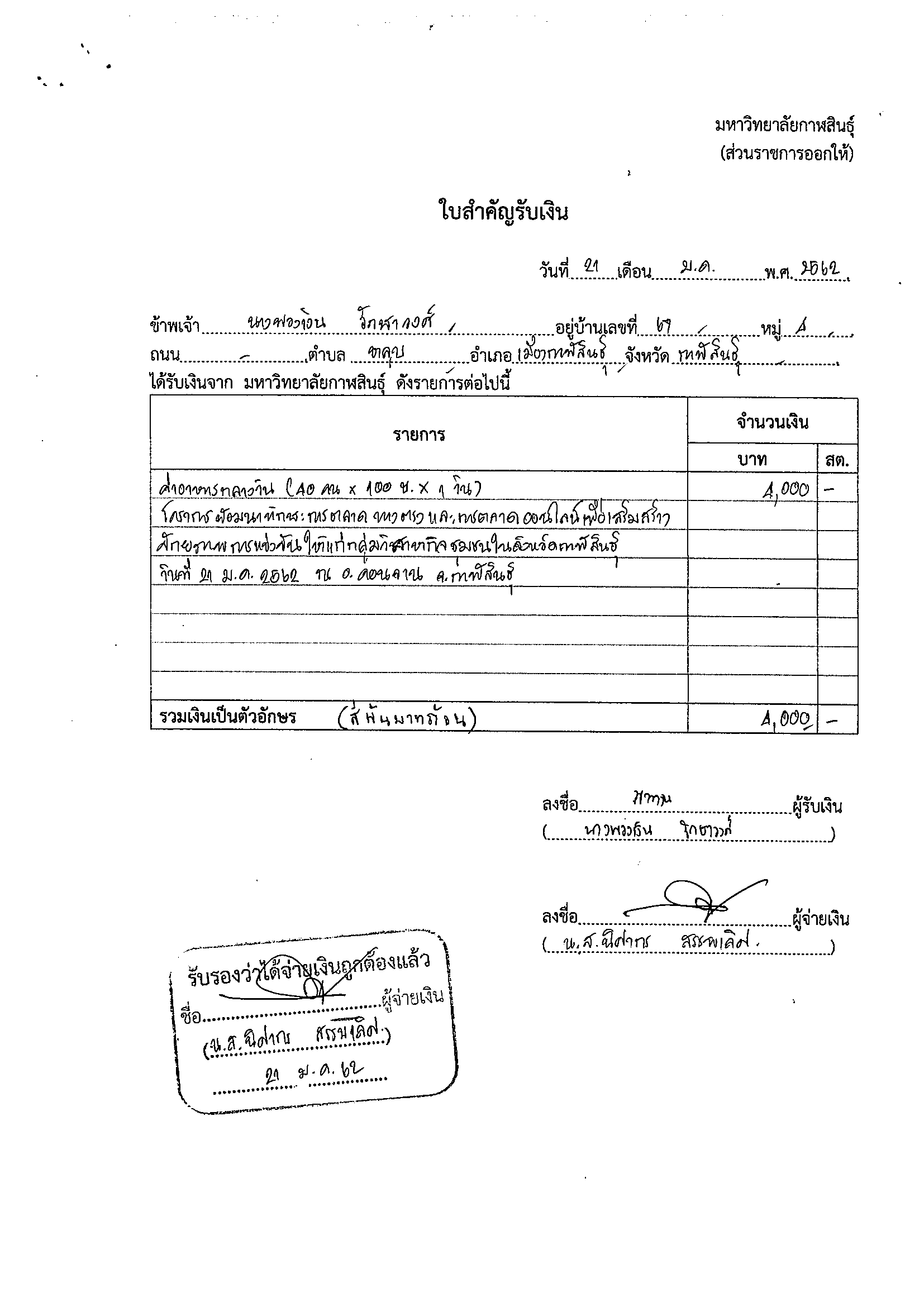 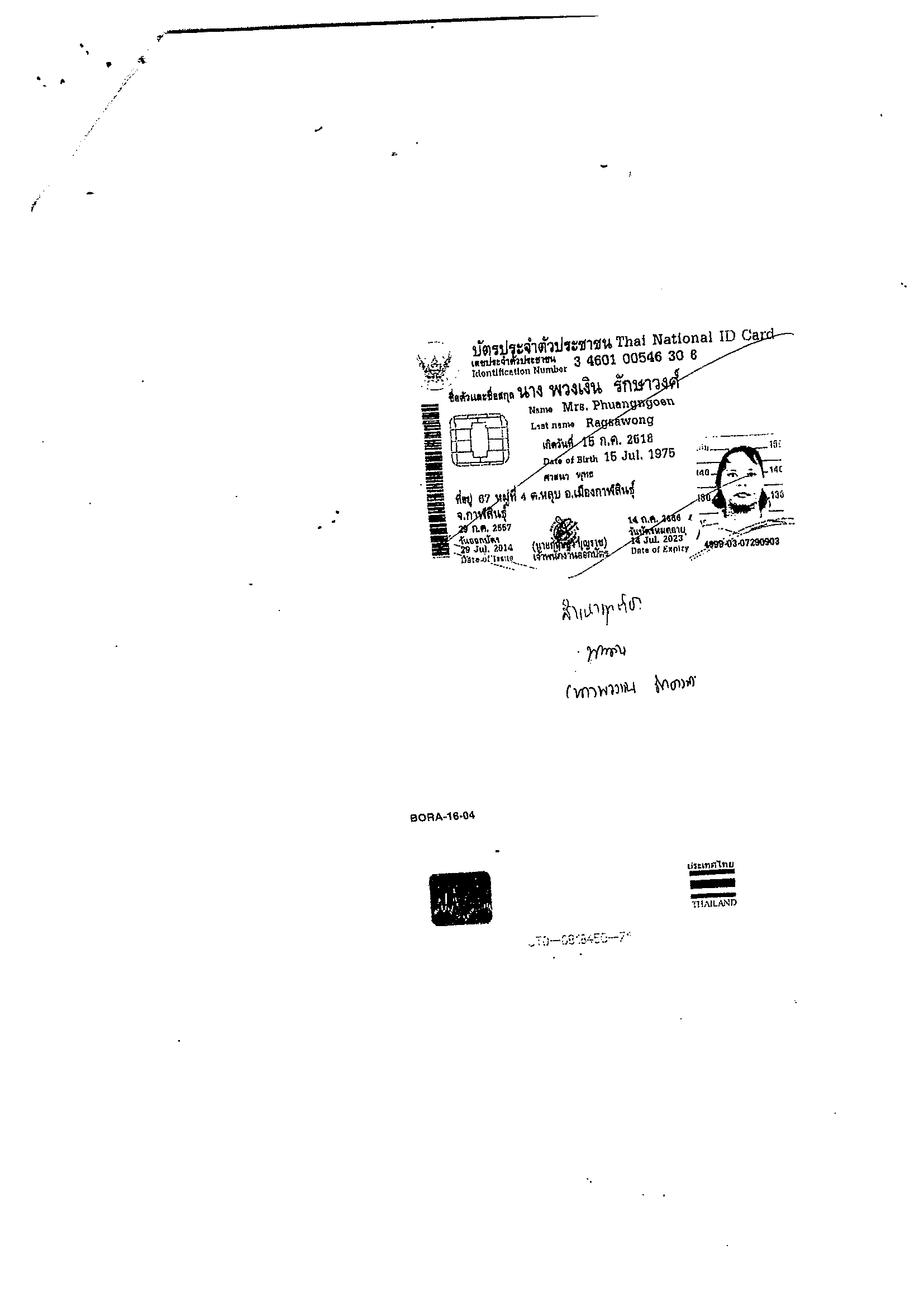 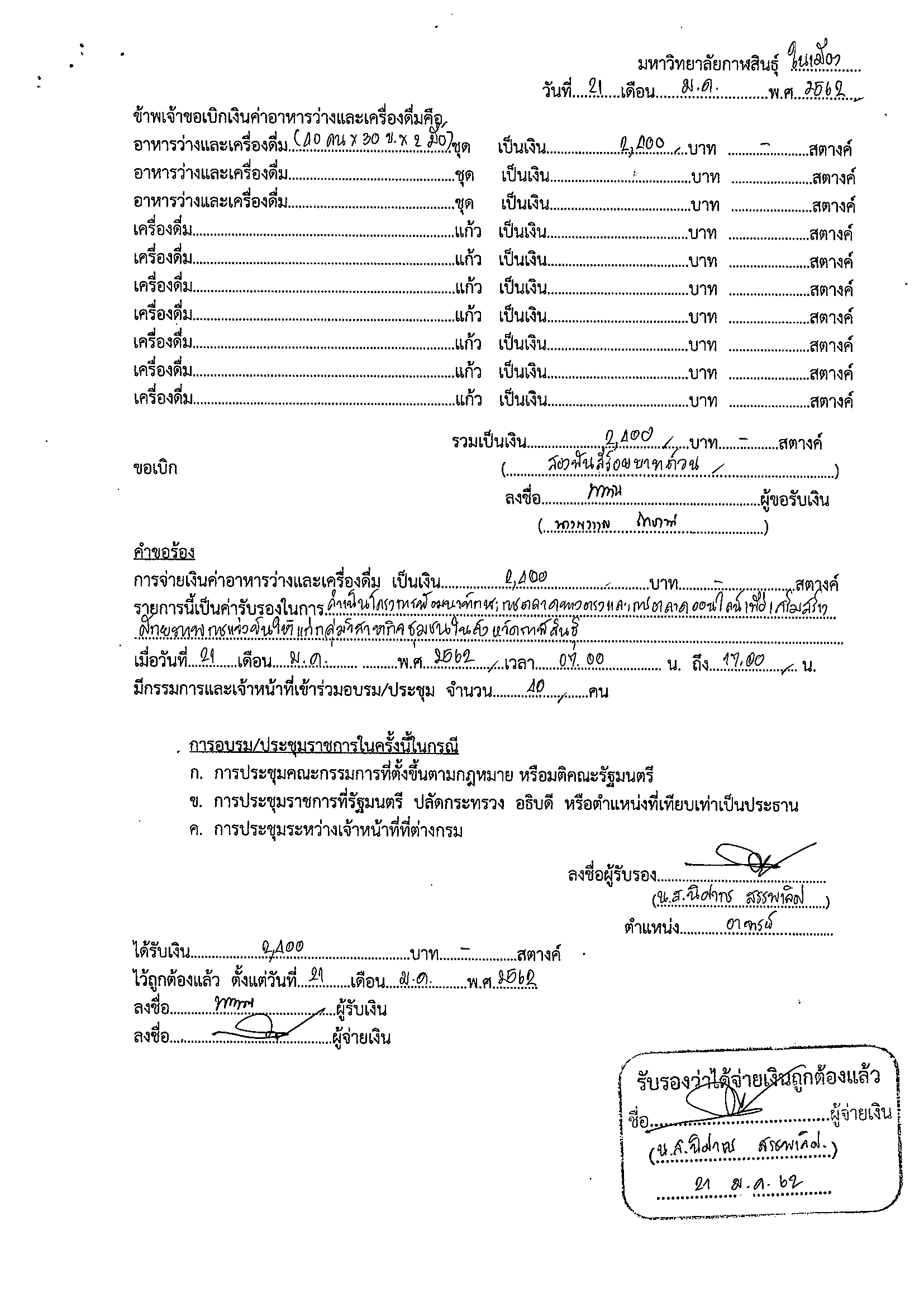 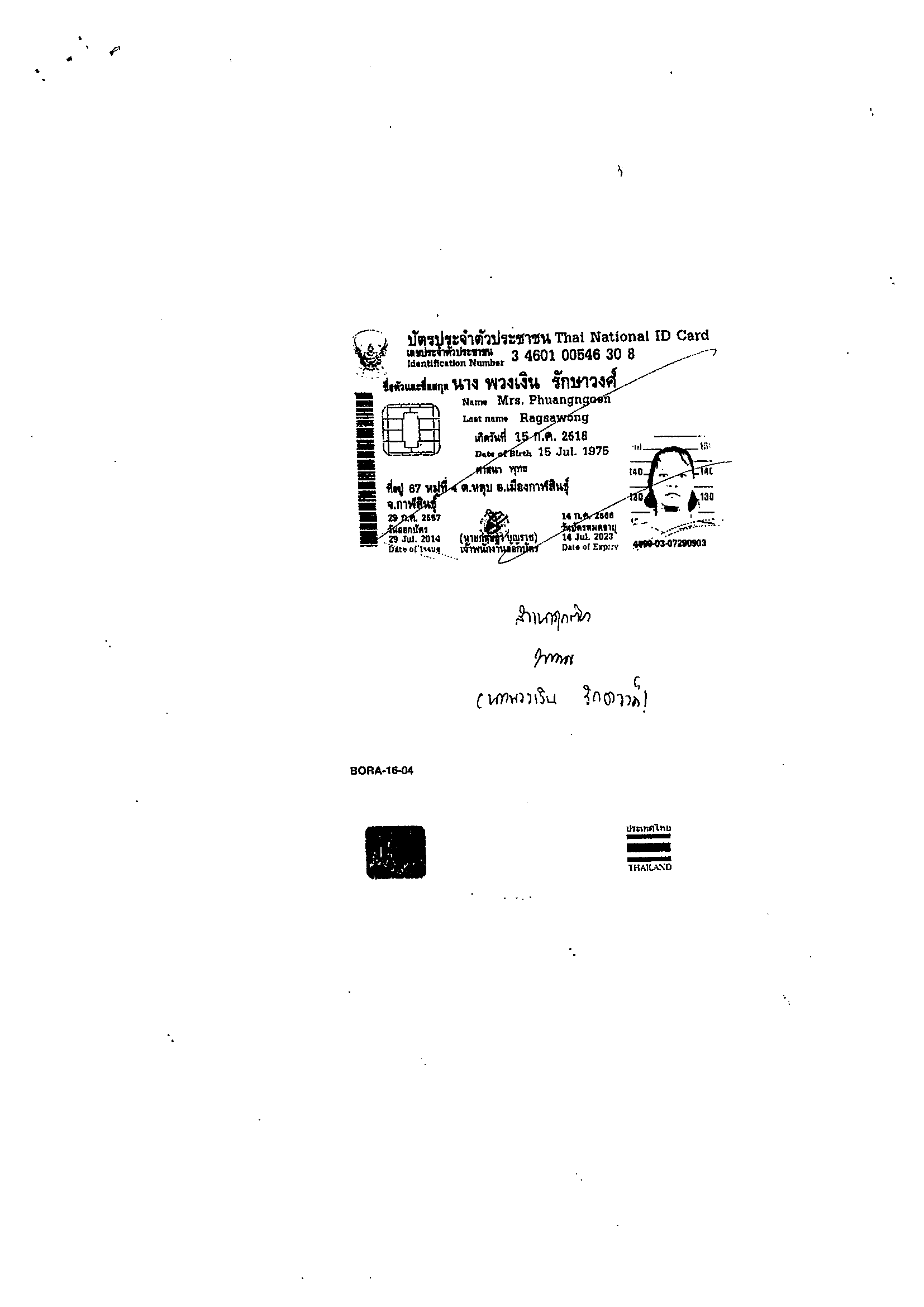 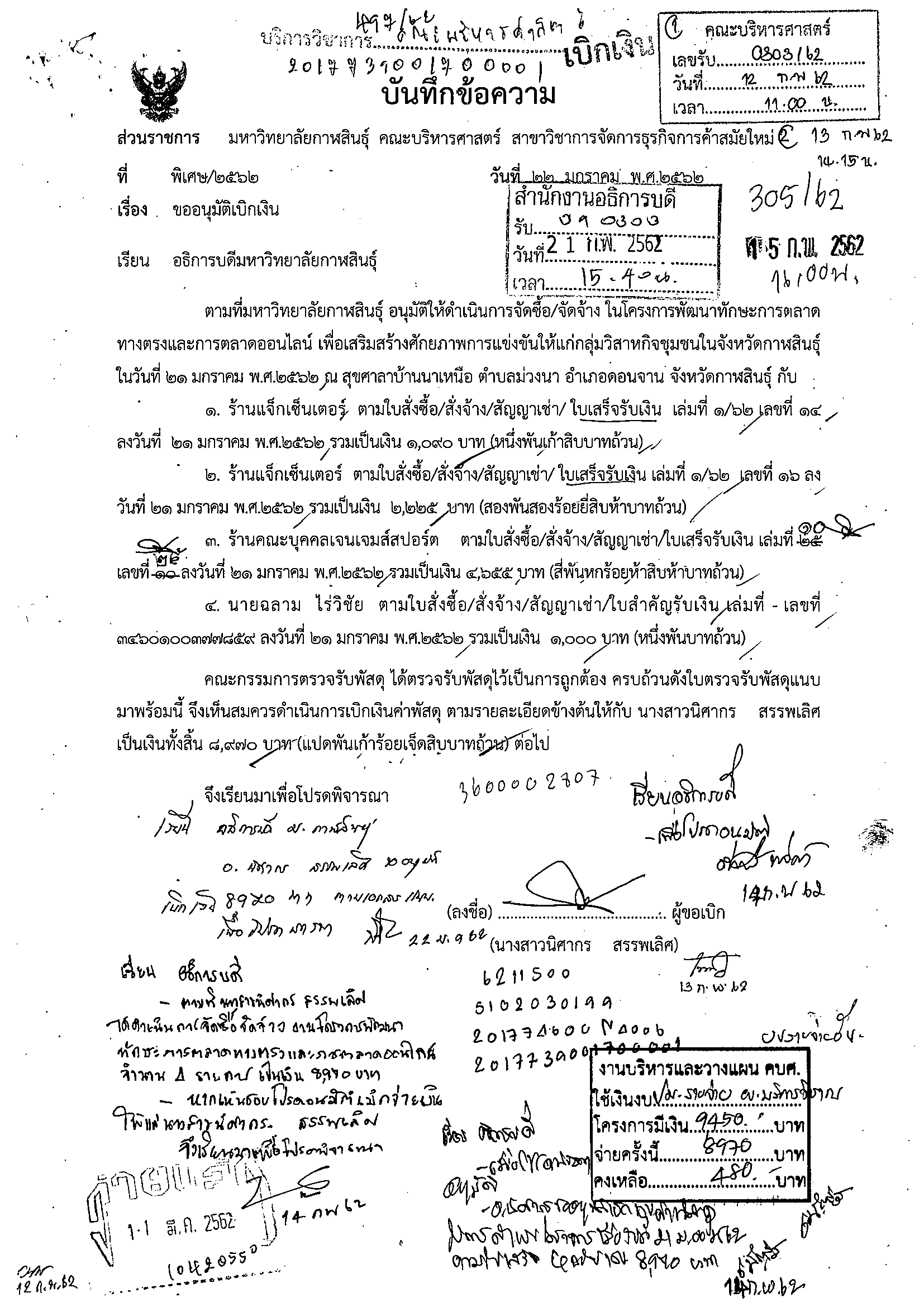 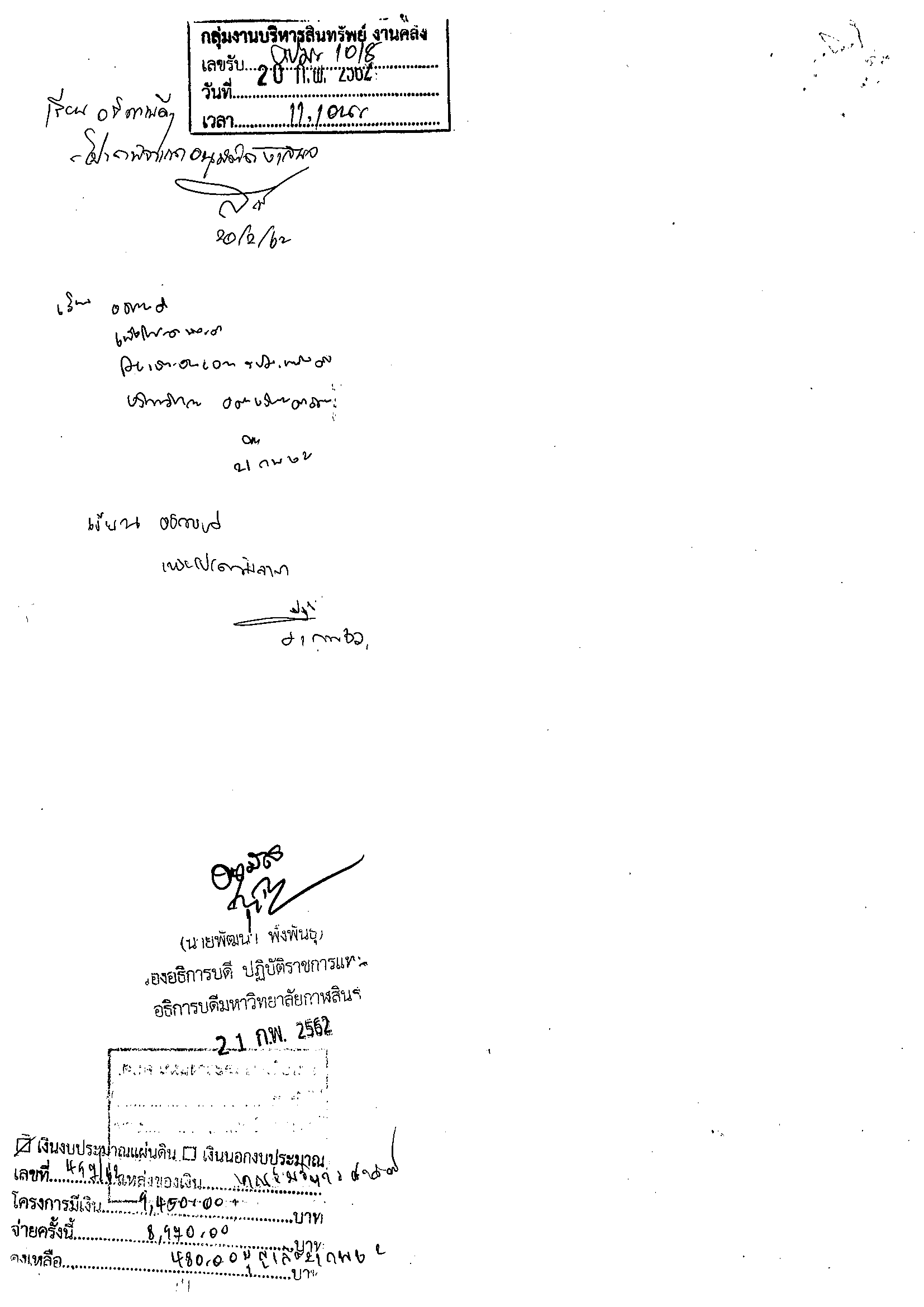 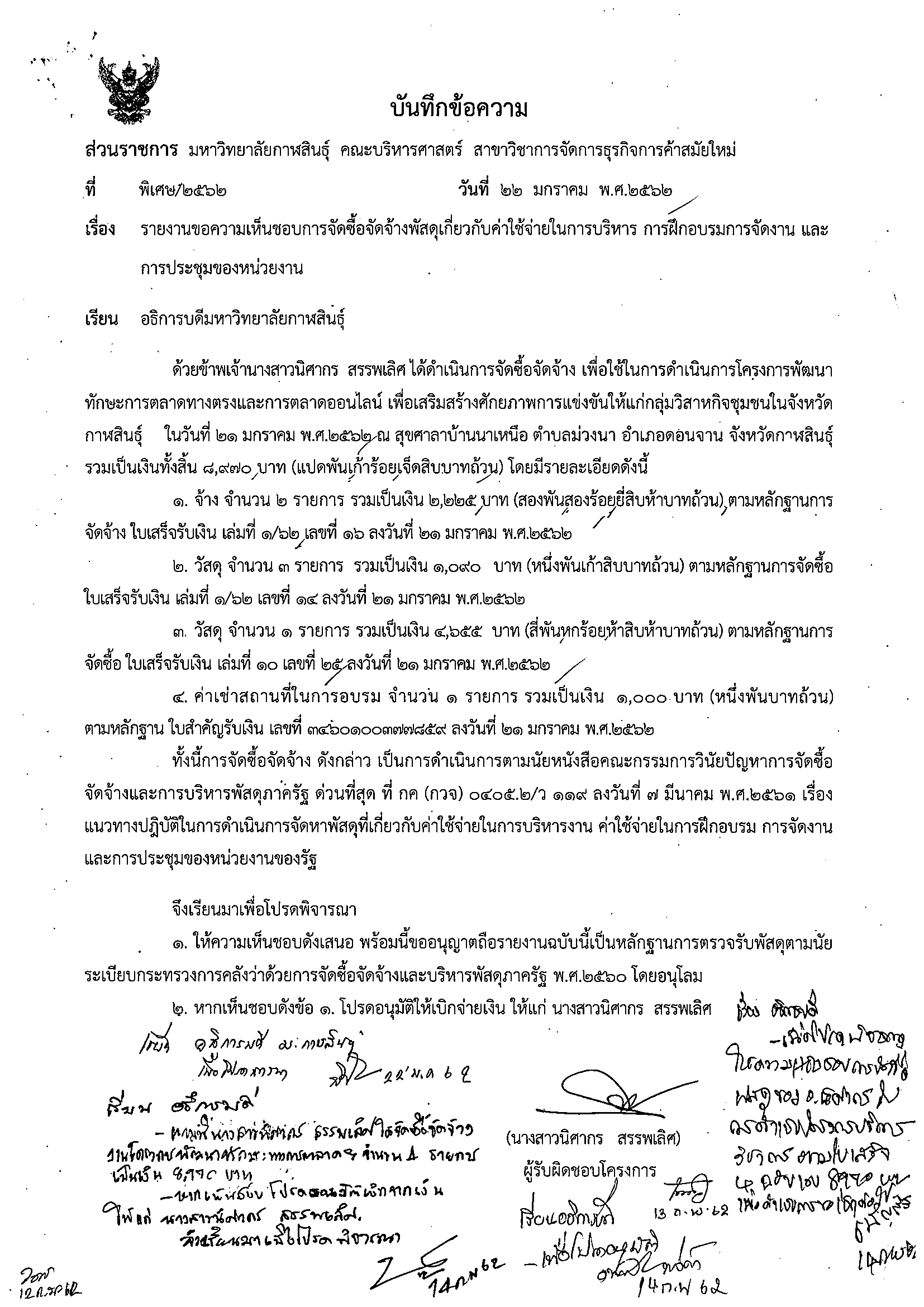 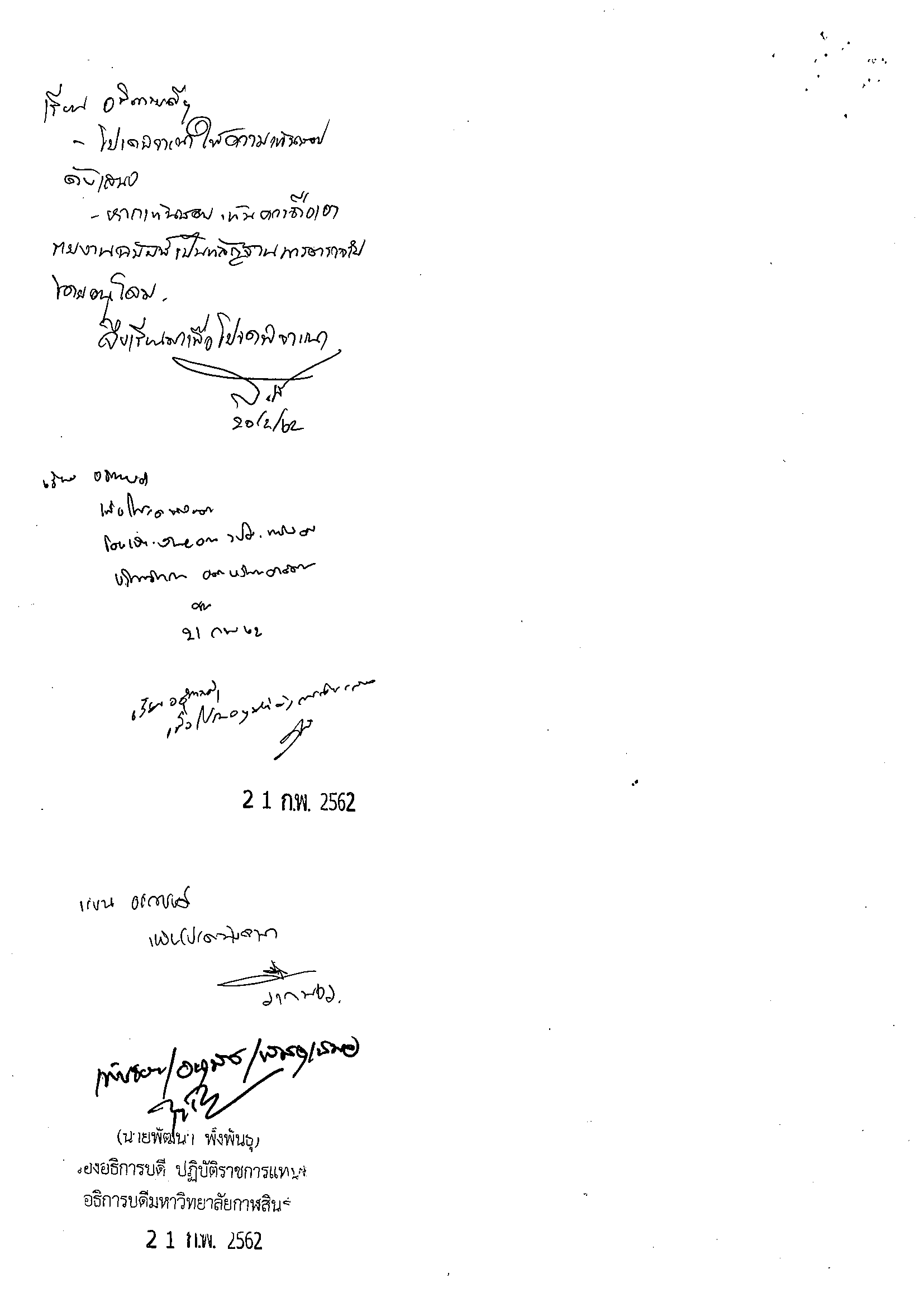 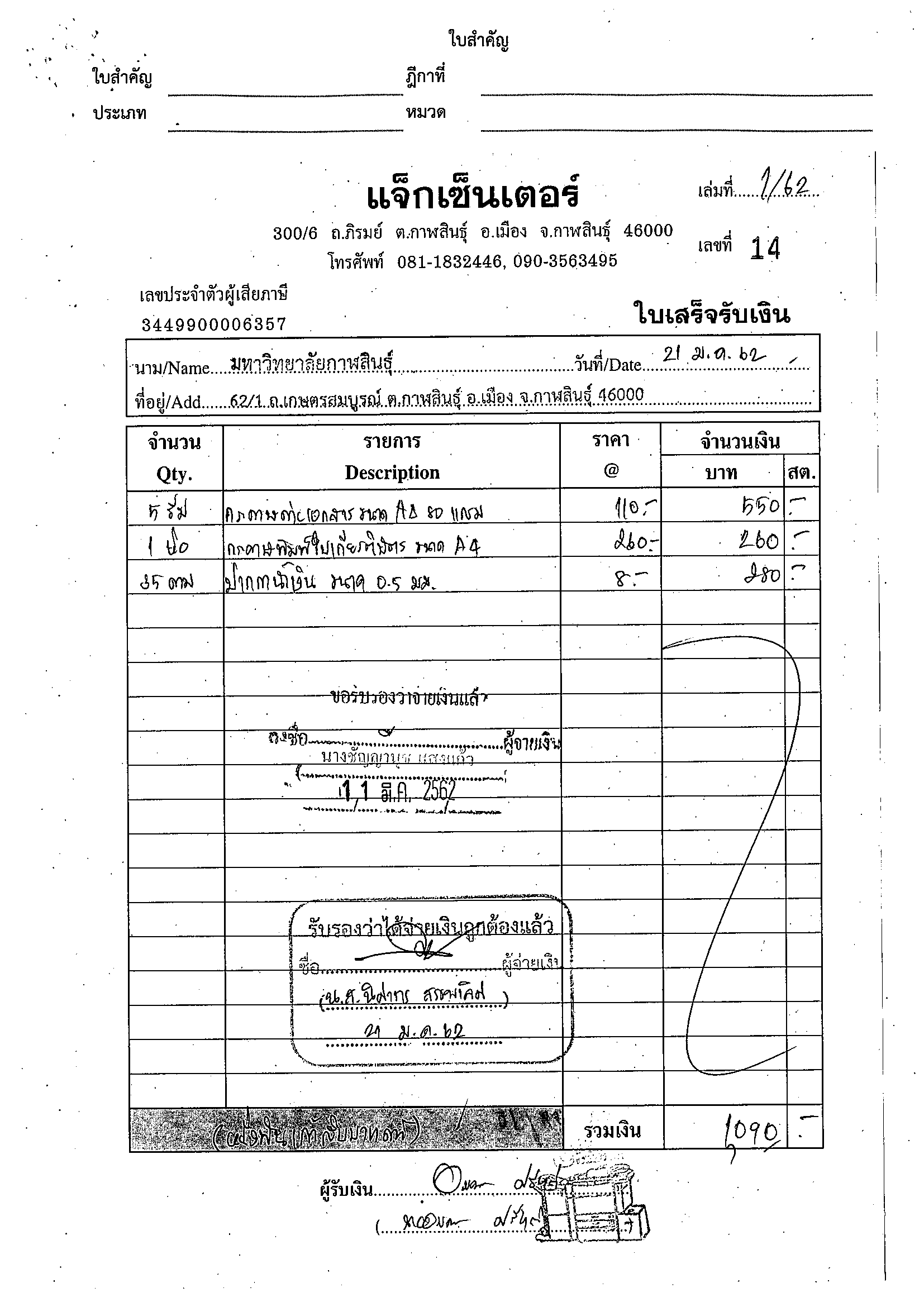 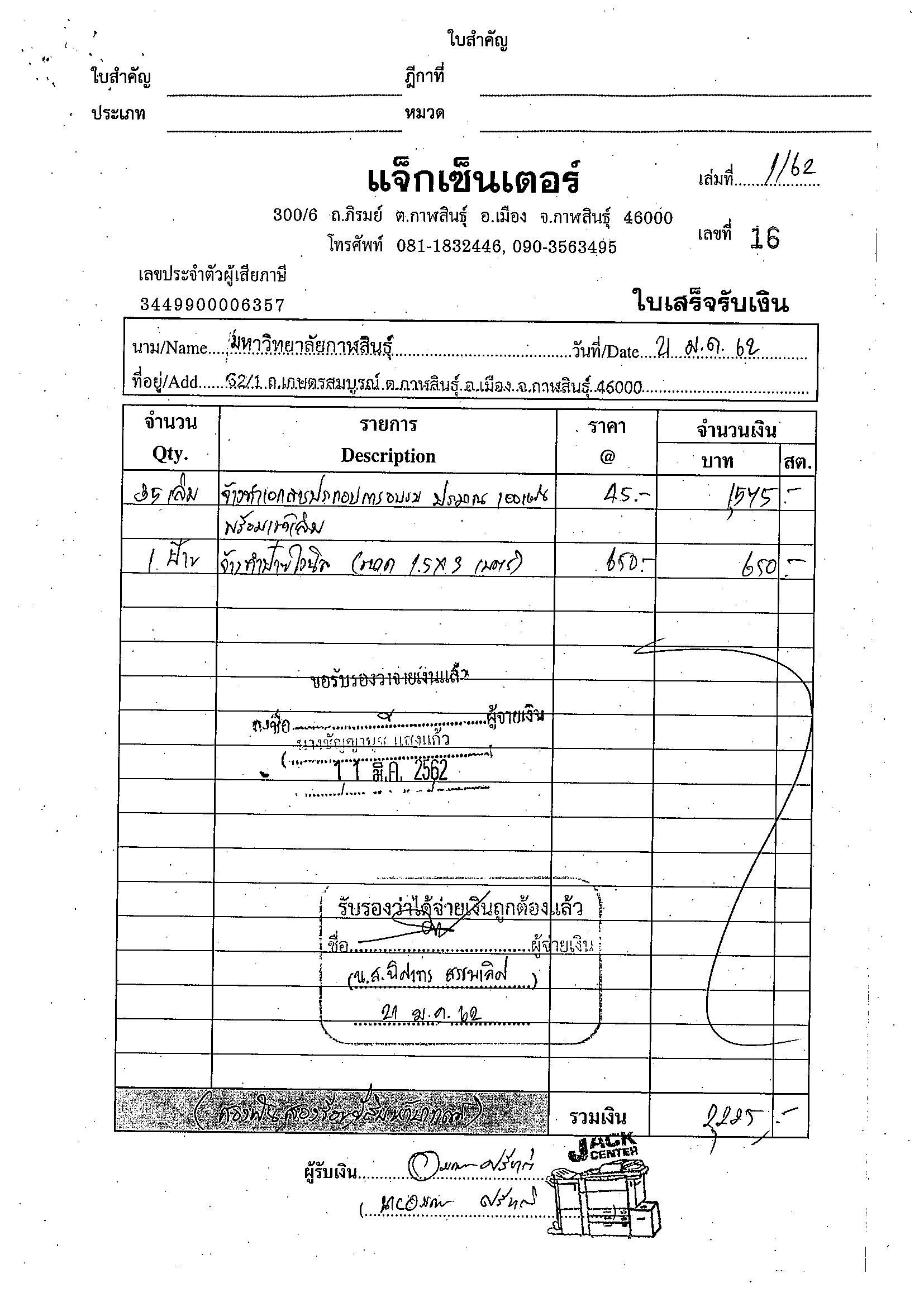 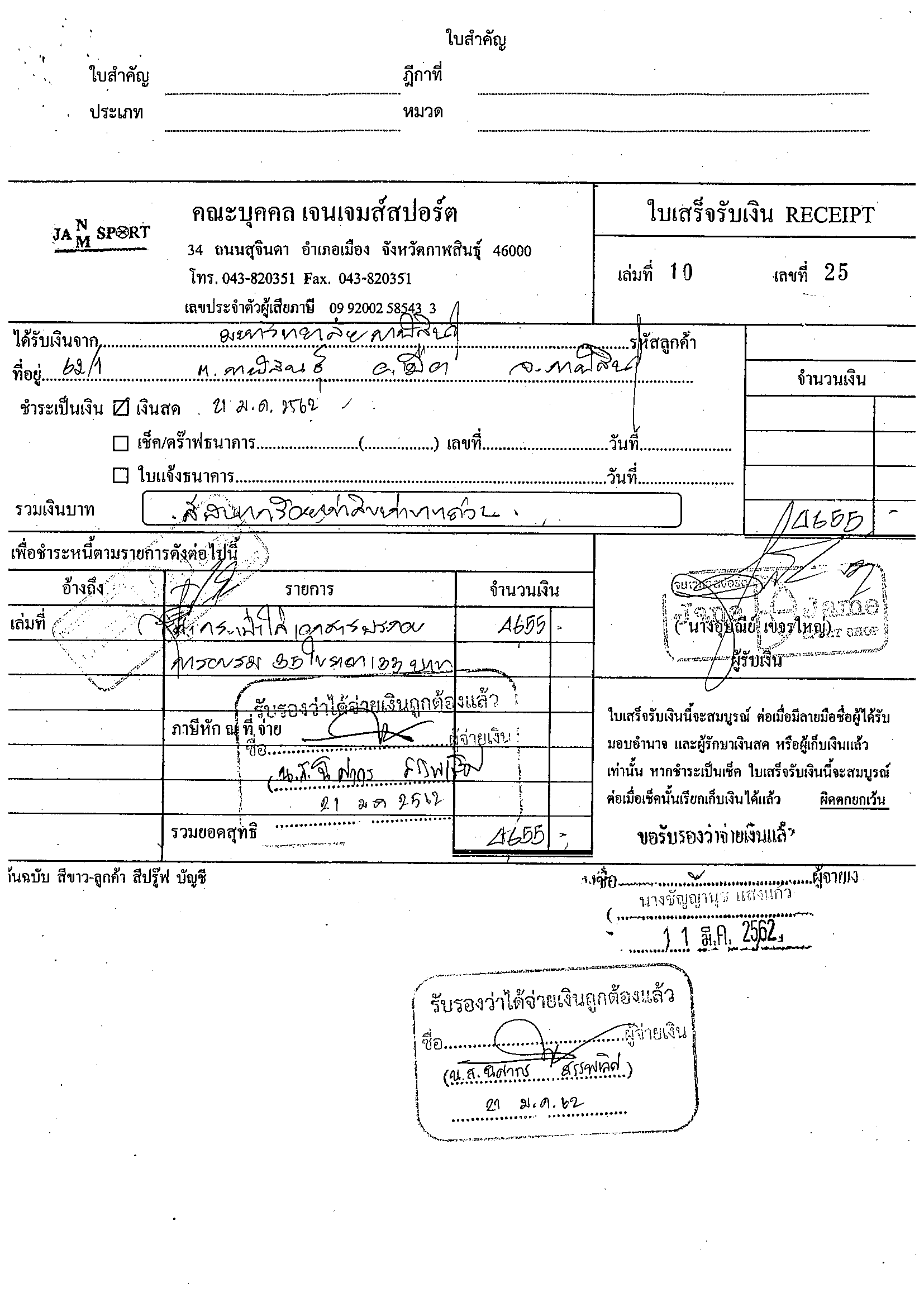 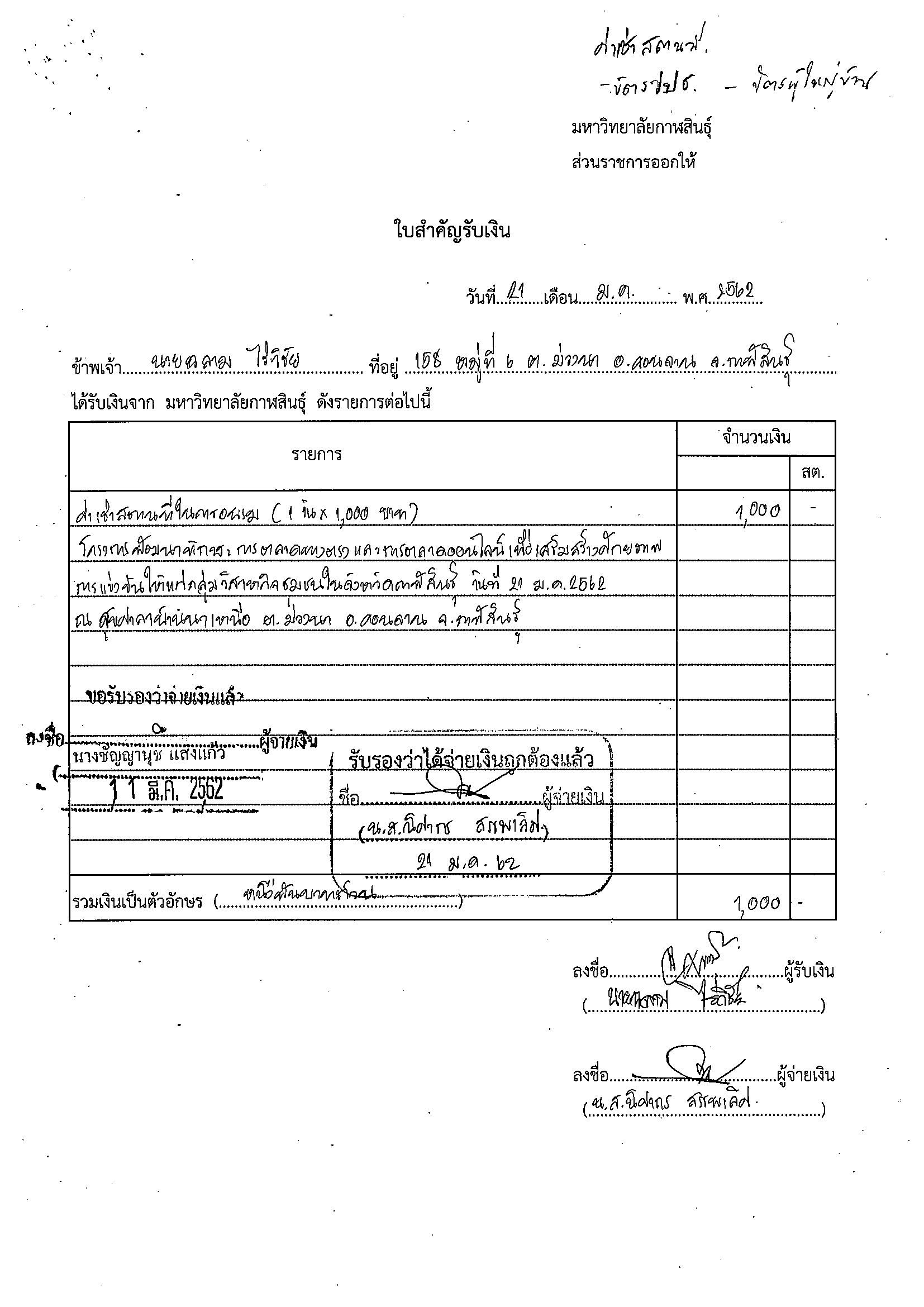 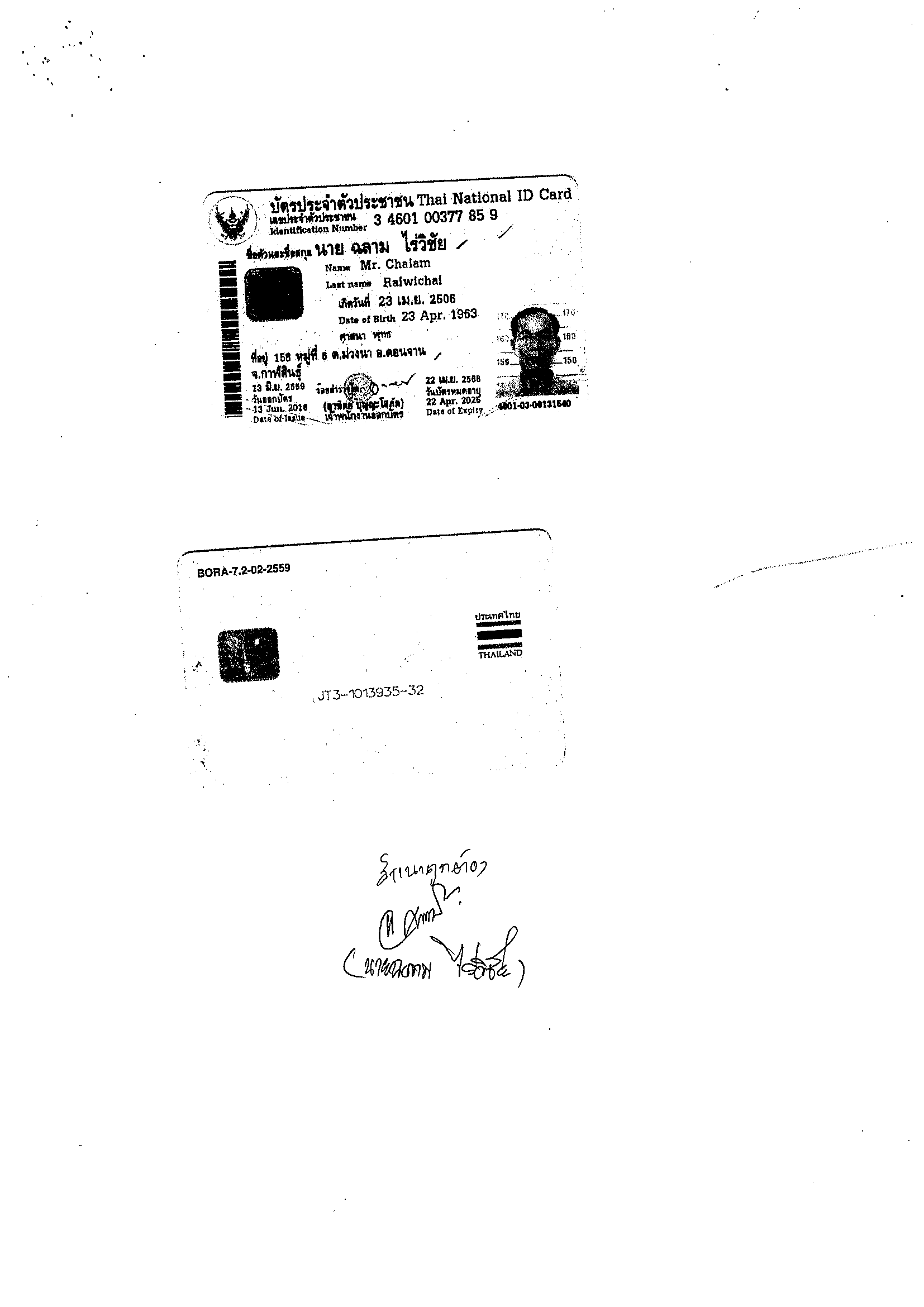 เอกสารประกอบการดำเนินโครงการงบรายจ่าย/รายการรายละเอียด (ตัวคูณ)งบประมาณ(บาท)งบดำเนินงาน : 1. ค่าตอบแทน8,550ค่าตอบแทนวิทยากรภายในภาคบรรยาย(2  ชั่วโมง X 2  คน X 300  บาท)1,200ค่าตอบแทนวิทยากรภายในภาคบรรยาย  ภาคปฏิบัติ( 3.5 ชั่วโมง X 7 คน X 300 บาท)7,350 2. ค่าใช้สอย14,305ค่าอาหารกลางวัน(40  คน X 100  บาท  X  1 วัน)4,000ค่าอาหารว่างและเครื่องดื่ม(40  คน X 30  บาท  X  2 มื้อ)2,400ค่าพาหนะเดินทางสำหรับผู้เข้าร่วมการอบรม(35 คน X 120 บาท)4,200ค่าเช่าสถานที่ในการอบรม(1 วัน X 1,000 บาท)1,000ค่าจ้างทำรูปเล่มสรุปโครงการ(4 เล่ม X  120 บาท)480ค่าจ้างทำเอกสารประกอบการอบรมพร้อมเข้าเล่มประมาณ  100  แผ่น(35 เล่ม X  45 บาท)1,575ค่าจ้างทำป้ายไวนิล(ขนาด  1.5  X  3  เมตร X  1  ผืน)650 3. ค่าวัสดุ5,745กระดาษถ่ายเอกสาร  80  แกรม (5 รีม X 110  บาท)550กระดาษพิมพ์ใบเกียรติบัตร  (3 ห่อ X 250 บาท)750กระเป๋าใส่เอกสารประกอบการอบรม  (35  ใบ  X  120  ใบ)4,200ปากกาสีน้ำเงิน (35  ด้าม X 7 บาท)245รวมทั้งสิ้น28,600ตัวชี้วัดตัวชี้วัดค่าเป้าหมายเชิงปริมาณจำนวนกลุ่มเป้าหมายของโครงการ (คน/หน่วยงาน)  35 (คน)เชิงคุณภาพร้อยละความพึงพอใจของผู้เข้าร่วมโครงการ/ผู้รับบริการ (ต้องไม่ต่ำกว่าร้อยละ 75) ร้อยละ 85เชิงเวลาร้อยละของโครงการแล้วเสร็จตามระยะเวลาที่กำหนด (ต้องไม่ต่ำกว่าร้อยละ 75) ร้อยละ 85เชิงค่าใช้จ่ายงบประมาณที่ใช้ในการดำเนินโครงการ   28,600  บาทข้อมูลทั่วไปจำนวนร้อยละ1. เพศ1. เพศ1. เพศ    1.1 หญิง31100.002. อายุ2. อายุ2. อายุ    2.1 30 - 40ปี39.672.2 41 - 50 ปี1032.25    2.3 สูงกว่า 50 ปี1858.083. อาชีพ3. อาชีพ3. อาชีพ   3.1 เกษตรกร2167.70   3.2 ค้าขาย516.10   3.3 แม่บ้าน39.70   3.4 รับจ้างทั่วไป26.504. ระดับการศึกษา4. ระดับการศึกษา4. ระดับการศึกษา   4.1 ประถมศึกษาปีที่ 41032.30   4.2 ประถมศึกษาปีที่ 61548.40   4.3 มัธยมศึกษาปีที่ 3412.90   4.4 มัธยมศึกษาปีที่ 613.20   4.6 ปริญญาตรี13.205. รู้จักมหาวิทยาลัยกาฬสินธุ์5. รู้จักมหาวิทยาลัยกาฬสินธุ์5. รู้จักมหาวิทยาลัยกาฬสินธุ์   5.1 ไม่รู้จัก13.20   5.2 รู้จัก3096.80'''6. รู้จักมหาวิทยาลัยกาฬสินธุจากแหล่งใด   6.1 วารสาร412.90   6.2 บีายประกาศโฆษณา2374.20   6.3 เจ้าหน้าที่ของรัฐ929.00   6.4 ทางอินเตอร์เน็ต516.10   6.5 การแนะน่า / คนรู้จัก26.50   6.6 ทางวิทยุ1445.20   6.7 จากคนในขุมซน26.50   6.8 อื่นๆ7. เคยรับบริการจากมหาวิทยาลัยกาฬสินธุ หรือไม่929.007.1 ไม่เคย00.007.2 เคย2100.008. หากมหาวิทยาลัยกาฬสินธุ์ จัดการ'ฝึกอบรม / สัมมนา โดยผู้เข้าโครงการไม่เสียค่าลงทะเบียนท่านต้องการเข้าร่วม หรือไม่   8.1 ไม่ต้องการ13.20   8.2 ต้องการ9. ตามความต้องการในข้อ 8 ที่ท่านเสือกท่าน สามารถน่าไปใช้ประโยชน์ด้านใด3096.80   9.1 ประกอบอาชีพส่วนตัว1238.70   9.2 เพื่อเบีนพื้นฐานในการศึกษาต่อ13.20   9.3 ใช้ในชีวิตประจำจัน2064.50   9.4 สมัครงานกับหน่วยงานของรัฐ/26.50        เอกซน10. ระยะเวลาที่ท่านคิดว่าเหมาะสมสำหรับหลักสูตรตามข้อ 8 คือ   10.1 2 วัน1341.90   10.2 3 วัน825.80   10.3 5 วัน722.60   10.4 มากกว่ว 5 วัน39.70ความต้องการพัฒนากิจกรรมของท่าน หรือกลุ่มของท่านจำนวน (ราย)1. ด้านการฝึกอบรม/สัมมนา   เกี่ยวกับสุขภาพ5   การตลาด6   การเลี้ยงสัตว์2   การพัฒนาผลิตภัณฑ์52. ด้านการให้คำปรึกษา   ปัญหาการเกษตร2   การประกอบอาชีพ3   การพัฒนาขุมซน10ระดับความคิดเห็นมากที่สุดกำหนดให้5 คะแนนระดับความคิดเห็นมากกำหนดให้4 คะแนนระดับความคิดเห็นปานกลางกำหนดให้3 คะแนนระดับความคิดเห็นน้อยกำหนดให้2 คะแนนระดับความคิดเห็นน้อยที่สุดกำหนดให้1 คะแนนข้อมูลทั่วไปจำนวนร้อยละ1. เพศ1. เพศ1. เพศ    1.1 ชาย00.00    1.2 หญิง30100.002. ระดับการศึกษาสูงสุด2. ระดับการศึกษาสูงสุด2. ระดับการศึกษาสูงสุด    2.1 ตํ่ากว่ามัธยมศึกษาปีที่ 31653.30    2.2 มัธยมศึกษาปีที่ 3516.70    2.3 มัธยมศึกษาปีที่ 6723.30    2.4 ปริญญาตรี26.703. ช่วงอายุของท่าน3. ช่วงอายุของท่าน3. ช่วงอายุของท่าน    3.1 ตํ่ากว่า 20 ปี00.00    3.2 21 -25 ปี13.30   3.3 26 - 30 ปี00.00   3.4 31 - 35 ปี00.00   3.5 36 - 40 ปี826.70   3.6 สูงกว่า 40 ปี2170.004. ทราบข่าวการฝึกอบรมฯ จากแหล่งใด4. ทราบข่าวการฝึกอบรมฯ จากแหล่งใด4. ทราบข่าวการฝึกอบรมฯ จากแหล่งใด   4.1 มหาวิทยาลัยกาฬสินธุ826.70   4.2 อบต.310.00   4.3 ญาติ13.30   4.4 ที่ทำการผู้ใหญ่บ้าน1756.70   4.5 เพื่อน ๆ13.305. หลังจากจบการ'ฝึกอบรมครั้งนี้น่าความรู้ ประสบการณ์ที่ได้จากการฝึกอบรมไปใช้5. หลังจากจบการ'ฝึกอบรมครั้งนี้น่าความรู้ ประสบการณ์ที่ได้จากการฝึกอบรมไปใช้5. หลังจากจบการ'ฝึกอบรมครั้งนี้น่าความรู้ ประสบการณ์ที่ได้จากการฝึกอบรมไปใช้   5.1 ใช้ในชีวิตประจำวันแน่นอน2686.70   5.2 คาดว่าไดใช้413.30ความรู้ความเข้าใจในหลักสูตรการฝึกอบรมXS.D.ระดับความคิดเห็น1. ระดับความรู้ของท่านก่อนเช้ารับการฝึกอบรม2.671.21ปานกลาง2. ระดับความรู้ของท่านหลังเช้ารับการฝึกอบรม4.600.62มากที่สุดคุณประโยชน์ฃองการเข้ารับการฝึกอบรมXS.D.ระดับความคิดเห็น1. หลักสูตรและรายละเอียดของเนื้อหา4.300.79มาก2. กิจกรรมตลอดการฝึกอบรม4.500.68มาก3. ความสามารถในการน่าไปใช้ได้จริง4.130.77มาก4. ความทันสมัยเหมาะสมกับสถานการณ์ปัจจุบัน4.300.79มาก5. สามารถน่าไปถ่ายทอด เผยแพร่ต่อผู้อื่นได้4.200.80มาก6. ความคุ้มค่าเมื่อเทียบกับค่าใช้จ่ายและเวลาที่เสียไป4.270.74มาก7. คุณประโยชน์ในภาพรวม4.730.52มากที่สุดด้านการดำเนินการฝึกอบรมXS.D.ระดับความคิดเห็น1. การประซาสัมพันธ์4.700.47มากที่สุด2. การรับลงทะเบียน4.730.45มากที่สุด3. วัสดุ อุปกรณ์ เอกสารประกอบ4.600.67มากที่สุด4. อาหาร/ของว่าง และเครื่องดื่ม4.770.43มากที่สุด5. สถานที่จัดฝึกอบรม4.430.63มาก6. ช่วงเวลา / ระยะเวลาในการจัดการฝึกอบรม4.630.49มากที่สุด7. การบันทึกภาพ4.600.56มากที่สุด8. พิธีเปีด - พิธีมอบเกียรติคุณบัตร และพิธีปิด4.700.53มากที่สุด9. บุคลากรผู้!'หับริการ (อัธยาศัย การให้บริการ)4.830.38มากที่สุด10. ภาพรวมของการดำเนินการทั้งหมด4.700.53มากที่สุดด้านวิทยากรXS.D.ระดับความคิดเห็น1. ความรู้ความสามารถทางวิชาการ4.600.62มากที่สุด2. ความสามารถในการถ่ายทอดการจัดกิจกรรมและ4.630.49มากที่สุดการบริหารเวลา3. ความสามารถในการตอบข้อซักถาม4.700.53มากที่สุด4. ความมีมนุษยสัมพันธ์4.600.49มากที่สุด5. ความสามารถในการเร้าความสนใจและการจุด ประกายความคิด4.370.72มาก6. ความพึงพอใจในภาพรวม4.700.60มากที่สุดความประสงค์ที่จะให้ดำเนินการจำนวน (ราย)จัดอบรมในครั้งต่อไปจำนวน (ราย)บรรจุภัณฑ์และการส่งเสริมการชาย2ส่งเสริมอาชีพ1      จากตารางที่ 4.3 พบว่าผู้ร่วมโครงการฯมีความประสงค์ที่จะให้ดำเนินการจัดอบรมในครั้งต่อ ๆ ไปความรู้และประสบการณ์ที่ได้จากการแกอบรม ไปใช้ประโยชน์จำนวนร้อยละ1. การนำความรู้และประสบการณ์ไปใช้ประโยชน์   1.1 นำความรู้ไปใช้ประโยชน์35100.00   1.2 ไม่ได้นำความรู้ไปใช้ประโยชน์002. เริ่มนำความรู้และประสบการณ์ไปใช้ประโยชน์   2.1 หลังการอบรมทันที2365.70   2.2 หลังการอบรมแล้ว 15 วัน514.30   2.3 หลังการอบรมแล้ว 30 วัน514.30   2.4 หลังการอบรมแล้ว 45 วัน25.703. นำความรู้และประสบการณ์ไปใช้ประโยชน์เป็นระยะเวลานาน   3.1 ไม่เกิน 1 ปี1440.00   3.2 1 - 3 ปี25.70   3.3 3-5 ปี514.30   3.4 5 ปี ขึ้นไป1440.00   4.1 ใช้ในครอบครัว1440.00   4.2 ใช้ในชุมซน/กลุ่ม2057.10   4.3 ใช้ในที่ทำงาน00.00   4.4ใช้เมื่อมีโอกาส12.905. น่าความรู้ไปขยายผลต่อในด้านใด5. น่าความรู้ไปขยายผลต่อในด้านใด5. น่าความรู้ไปขยายผลต่อในด้านใด   5.1 ประยุกต์เป็นองค์ความรู้ใหม่1028.60   5.2 ให้บริการ / คำปรึกษา12.90   5.3 เป็นวิทยากรถ่ายทอดเทคโนโลยี/00.00เผยแพร่ต่อเผยแพร่ต่อเผยแพร่ต่อ   5.4 ใช้ในการประกอบอาชีพ2057.10   5.5 ใช้ในชีวิตประจำวัน411.40   5.6 อื่น ๆ00ความรู้ที่ได้รับสามารถนำไปใช้ประโยชน์ประเมินเป็นรายได้เฉลี่ยเพิ่มขึ้น /ลดรายจ่าย6. ความรู้ที่ได้รับสามารถน่าไปใช้ประโยชน์และประเมินเป็นรายได้เฉลี่ยเพิ่มขึ้นกี่บาทต่อเดือน   6.1 รายได้หลัก (รายได้จากอาชีพประจำ1,625 บาท        และใช้เวลาส่วนใหญ่)   6.2 รายได้เสริม (รายได้เพิ่มนอกจากอาชีพ1,200 บาท        ประจำและใช้เวลาว่าง)7. ท่านสามารถน่าความรู้ไปลดรายจ่ายได้กี่300 บาทบาทต่อเดือนความต้องการพัฒนากิจกรรมของท่าน หรือกลุ่มของท่านจำนวน (ราย)การใช้สื่อออนไลน์เพื่อการขายสินค้า8พัฒนาผลิตภัณฑ์ชุมซน3เพิ่มมูลค่าผลิตภัณฑ์ชุมซน6ค้านการเกษตร4ตัวชี้วัดตัวชี้วัดเป้าหมาย (แผน)การดำเนินงาน (ผล)เชิงปริมาณจำนวนกลุ่มเป้าหมายของโครงการ (คน/หน่วยงาน) 35 คน          35เชิงคุณภาพร้อยละความพึงพอใจของผู้เข้าร่วมโครงการ/ผู้รับบริการ 8593.4เชิงเวลาร้อยละของโครงการแล้วเสร็จตามระยะเวลาที่กำหนด 85100เชิงค่าใช้จ่ายงบประมาณที่ใช้ในการดำเนินโครงการ  28,600  บาท28,600  บาทข้อคำถามระดับความคิดเห็นเกี่ยวกับคุณประโยชน์ระดับความคิดเห็นเกี่ยวกับคุณประโยชน์ระดับความคิดเห็นเกี่ยวกับคุณประโยชน์ระดับความคิดเห็นเกี่ยวกับคุณประโยชน์ระดับความคิดเห็นเกี่ยวกับคุณประโยชน์ข้อคำถาม543211.  ระดับความรู้ของท่านก่อนเข้ารับการฝึกอบรม2.  ระดับความรู้ของท่านหลังเข้ารับการฝึกอบรมข้อคำถามระดับความคิดเห็นเกี่ยวกับคุณประโยชน์ระดับความคิดเห็นเกี่ยวกับคุณประโยชน์ระดับความคิดเห็นเกี่ยวกับคุณประโยชน์ระดับความคิดเห็นเกี่ยวกับคุณประโยชน์ระดับความคิดเห็นเกี่ยวกับคุณประโยชน์ข้อคำถาม543211.  หลักสูตรและรายละเอียดของเนื้อหา2.  กิจกรรมตลอดการฝึกอบรม3.  ความสามารถในการนำไปใช้ได้จริง4.  ความทันสมัยเหมาะสมกับสถานการณ์ปัจจุบัน5.  สามารถนำไปถ่ายทอด  เผยแพร่ต่อผู้อื่นได้6.  ความคุ้มค่าเมื่อเทียบกับค่าใช้จ่ายและเวลาที่เสียไป	6.  คุณประโยชน์ในภาพรวมข้อคำถามระดับความพึงพอใจระดับความพึงพอใจระดับความพึงพอใจระดับความพึงพอใจระดับความพึงพอใจข้อคำถาม543211.	การประชาสัมพันธ์2.   การรับลงทะเบียน3.   วัสดุ  อุปกรณ์  เอกสารประกอบ4.   อาหาร / ของว่าง  และเครื่องดื่ม5.   สถานที่จัดฝึกอบรม6.   ช่วงเวลา / ระยะเวลาในการจัดการฝึกอบรม7.   การบันทึกภาพ8.   พิธีเปิด – พิธีมอบเกียรติคุณบัตร  และพิธีปิด9.	บุคลากรผู้ให้บริการ (อัธยาศัย การให้บริการ)10.	ภาพรวมของการดำเนินการทั้งหมดวิทยากรข้อคำถามระดับความพึงพอใจระดับความพึงพอใจระดับความพึงพอใจระดับความพึงพอใจระดับความพึงพอใจวิทยากรข้อคำถาม54321 1.  ความรู้ความสามารถทางวิชาการ 2.  ความสามารถในการถ่ายทอดการจัดกิจกรรมและการบริหารเวลา 3.  ความสามารถในการตอบข้อซักถาม 4.  ความมีมนุษยสัมพันธ์ 5.  ความสามารถในการเร้าความสนใจและการจุดประกายความคิด 6.  ความพึงพอใจในภาพรวมตัวชี้วัดตัวชี้วัดเป้าหมาย (แผน)การดำเนินงาน (ผล)เชิงปริมาณจำนวนกลุ่มเป้าหมายของโครงการ (คน/หน่วยงาน) 35 คน          35เชิงคุณภาพร้อยละความพึงพอใจของผู้เข้าร่วมโครงการ/ผู้รับบริการ 8593.4เชิงเวลาร้อยละของโครงการแล้วเสร็จตามระยะเวลาที่กำหนด 85100เชิงค่าใช้จ่ายงบประมาณที่ใช้ในการดำเนินโครงการ  28,600  บาท28,600  บาทกิจกรรมหลักในโครงการผลการดำเนินงาน / ความก้าวหน้าการดำเนินงานบรรยาย หัวข้อ “การพัฒนาทักษะการตลาดทางตรงและการตลาดออนไลน์ ในยุคการค้าดิจิทัล         เพื่อเสริมสร้างศักยภาพการแข่งขัน”โดย อาจารย์นิศากร  สรรพเลิศอาจารย์ประจำสาขาวิชาการจัดการธุรกิจการค้าสมัยใหม่ คณะบริหารศาสตร์  บรรยาย หัวข้อ “กลยุทธ์การตลาดทางตรงและการตลาดออนไลน์ในรูปแบบพาณิชย์อิเล็กทรอนิกส์”โดย ดร.ธรรมรัตน์  บุญรอด  รองคณบดีฝ่ายพัฒนานักศึกษา  คณะบริหารศาสตร์  มหาวิทยาลัยกาฬสินธุ์ ฝึกปฎิบัติ โดยแบ่งกลุ่มฝึกปฎิบัติ 7 กลุ่ม  กลุ่มละ 5 คน (35  คน)แลกเปลี่ยนความคิดเห็นหัวข้อ “แนวทางการการพัฒนาทักษะการตลาดทางตรงและการตลาดออนไลน์”โดยมีอาจารย์ให้คำช่วยเหลือกลุ่มที่ 1  ตะกร้าพลาสติค	  อาจารย์นิศากร  สรรพเลิศ  กลุ่มที่ 2  หมวก  พวงกุญแจ  ดร.อนันตพร  พุทธัสสะ  กลุ่มที่ 3  ลูกประคบสมุนไพร  อาจารย์ภัชรินทร์  ซาตัน  กลุ่มที่ 4  ทอเสื่อกก  ดร.นภาพร  วงษ์วิชิตกลุ่มที่ 5  ผ้าไหมแพรวา	อาจารย์สมพร  นนทภา  กลุ่มที่ 6  เหรียญโปรยทาน  อาจารย์ชยันต์       ชัยพฤษยะนนท์กลุ่มที่ 7  ผ้าพันคอ  อาจารย์ชัชพงศ์  บางใบผลการดำเนินงาน ตามความคิดเห็นของผู้เข้าร่วมโครงการ เกี่ยวกับคุณประโยชน์ของการเข้ารับการฝึกอบรม คุณประโยชน์ในภาพรวม มีค่าเฉลี่ย 2.01 ส่วนเบี่ยงเบนมาตรฐาน 1.17 ระดับความคิดเห็น มากที่สุด